РІЧНИЙ ПЛАН РОБОТИ Василівського закладу загальної середньої освіти Кілійської міської ради на 2021/2022 навчальний рікР О З Д І Л    ІАНАЛІЗ РОБОТИ ЗА 2020/2021 НАВЧАЛЬНИЙ РІКРобота Василівського закладу загальної середньої освіти Кілійської міської ради у 2020/2021 навчальному році була спрямована на реалізацію положень Конституції України, на виконання Закону України «Про освіту», Закону України «Про загальну середню освіту», Закону України «Про внесення змін до законодавчих актів з питань загальної середньої освіти», Указу Президента України від 09 липня 2013 року № 344/2013 «Про Національну стратегію розвитку освіти в Україні на період до 2021 року», постанови Кабінету Міністрів від 27 серпня  2010 року № 776 «Про внесення змін до Державного стандарту базової і повної загальної середньої освіти, затвердженого постановою Кабінету Міністрів України від 14 січня 2004 року №24», постанови Кабінету Міністрів України від 20 квітня 2011 року №462 «Про затвердження Державного стандарту початкової загальної освіти», постанови Кабінету Міністрів України від 23 листопада 2011 року № 1392 «Про затвердження Державного стандарту базової і повної загальної середньої освіти», постанови Кабінету Міністрів України від 21 лютого 2018 року № 87 «Про затвердження Державного стандарту  початкової   освіти», постанови Кабінету Міністрів України від 9 серпня 2017 р. № 588 «Про внесення змін до Порядку організації інклюзивного навчання у загальноосвітніх навчальних закладах», наказу Міністерства освіти і науки України від 14.07.2015 № 762, зареєстрованого в Міністерстві юстиції України 30.07.2015 за № 904/27369 «Порядок переведення учнів (вихованців) загальноосвітнього навчального закладу до наступного класу», листа Міністерства освіти і науки України від 23.03.2020 № 1/9-173 «Щодо організації освітнього процесу в закладах загальної середньої освіти під час карантину», створення умов для забезпечення доступу громадян до якісної освіти, вдосконалення культурних   і національних освітніх прав і запитів усіх громадян, утвердження високого статусу педагогічних працівників у суспільстві, в галузі освіти міста Куп’янська. У 2020/2021 навчальному році педагогічний колектив школи працював над реалізацією педагогічної проблеми: “Реалізація особистісно орієнтованої системи навчання через формування ключових компетентностей учнів на основі використання методів активного навчання та виховання», методичної проблеми: «Формування інноваційного освітнього середовища на основі педагогіки партнерства в умовах реалізації компетентнісного підходу та принципу дитиноцентризма» та виховної проблеми: «Формування патріота і громадянина, національно свідомої, цілісної, гармонійно розвинутої особистості, здатної до адаптації в суспільстві».Мережа класів та контингент учнівПедагогічним колективом закладу освіти проведено певну роботу щодо збереження і розвитку шкільної мережі.      На початку 2020/2021 навчального року у школі було відкрито 9 класів, із них 1-4-х - 4 класи, 5-9 – 5 класів (в 1-9 класах: мова навчання - українська). При закладі працює дошкільна ланка, до складу якої входить старша різновікова група.Станом на 05.09.2020 року кількість учнів становила 90 осіб. Середня наповнюваність учнів у класах складала – 10 осіб. У старшій різновіковій групі кількість вихованців складала 17 осіб.Упродовж року із школи вибуло 2 учнів у зв’язку зі зміною місця проживання, прибуло 5 учнів. Кількість учнів на кінець навчального року становила - 94 учні.Для забезпечення своєчасного й у повному обсязі обліку дітей шкільного віку та учнів, на виконання ст. 53 Конституції України,  ст.ст. 13, 665 Закону України «Про освіту», ст.37 Закону України «Про загальну середню освіту», ст. 19 Закону України «Про охорону дитинства», постанови Кабінету Міністрів України від 13.09.2017 № 684 «Про затвердження Порядку ведення обліку дітей   шкільного віку та учнів», керуючись п.п.3.6. ч.1ст.32 Закону України «Про місцеве самоврядування в Україні», з метою контролю за здобуттям учнями повної загальної середньої освіти в мікрорайоні Василівського ЗЗСО,  вчителями школи було проведено облік дітей та підлітків шкільного віку, було організовано роботу щодо охоплення навчанням дітей шкільного віку, які проживають на території обслуговування закладу.  Адміністрацією та педагогічним колективом закладу було:складено список дітей  майбутніх першокласників на  2020/2021 навчальний рік;складено та подано до відділу освіти та молодіжної політики статистичні звіти за затвердженими формами про кількість дітей і підлітків шкільного віку території обслуговування школи;складено та подано до відділу освіти статистичний звіт Форма № 77-РВК;перевірено списки дітей і підлітків шкільного віку з вадами розумового та фізичного розвитку, які повинні навчатися у закладах освіти для дітей, що потребують соціальної допомоги та соціальної реабілітації.             Перспективою на 2021/2022 навчальний рік контингент майбутніх першокласників складатиме 8 дітей. З майбутніх першокласників охоплені організованим вихованням (дошкільна ланка ) –  7 дітей. Не охоплені організованим вихованням –1 дитина.Стан працевлаштування випускників 	На виконання ст. 53 Конституції України, ст. 35 Закону України «Про освіту» в частині здобуття молоддю повної загальної середньої освіти та працевлаштування випускників 9-го класу, з метою контролю за охопленням повною загальною середньою освітою дітей і підлітків шкільного віку в закладі була запланована спільна робота з міськрайцентром зайнятості населення, навчальними закладами  району та області І-ІІ рівнів акредитації. Така робота проводилася як з учнями так і з батьками:школа забезпечена законодавчими та нормативними документами, які передбачають обов’язкову повну загальну середню освіту;під час навчально-виховного процесу та в позаурочний час проводилася профорієнтаційна робота з учнями;удосконалено співпрацю з міськрайцентром зайнятості населення (створено банк даних випускників 9  класів за минулий навчальний рік; працювали з випускниками з метою залучення до навчання у вищих навчальних закладах І-ІV рівнів акредитації та подальшим працевлаштуванням; згідно з графіком проведення профорієнтаційних заходів з учнями 8-9 класів у 2020/2021 навчальному році з жовтня по травень взяли участь у профорієнтаційних заняттях щодо підвищення престижу професій, необхідних на ринку праці в місті, області; на класних годинах учителі вчили дітей вірно обирати та здобувати професію, вміло знаходити роботу за професією, розкривали певні правила та прийоми пошуку роботи, допомагали уникати помилок, оволодівати навичками правильно: використовувати джерела що містять інформацію про навчальні заклади та наявність вакансій; складати резюме і листи до роботодавців, об’яви про пошук роботи;спілкуватися з роботодавцем, оформляти анкети та інші документи для вступу до вищих навчальних закладів та прийому на роботу;підготуватися до співбесіди з роботодавцем, щоб успішно її пройти;здійснено психодіагностичне обстеження дітей щодо вибору професій за необхідністю;соціальний педагог та класні керівники обговорювали з батьками на класних зборах нюанси роботи з дітьми щодо вибору професій, навчального закладу.В школі робота була спрямована на всебічне охоплення випускників повною загальною середньою освітою, здійснювався контроль за навчанням, в наявності документи, що підтверджують подальше навчання та працевлаштування випускниківПрацевлаштування випускників 9 класівРобота з кадрамиУпродовж року навчальний заклад в основному був забезпечений кадрами. У 2020/2021  навчальному році у школі працювало 16 педагогічних працівників, у тому числі 1 директор, 1 заступник з навчально-виховної роботи, 1 педагог-організатор, 1 соціальний педагог.87,5 % вчителів мають повну вищу освіту на рівні спеціаліста, 1 вихователь  (Переверзєва В.Р.) має середню спеціальну освіту та 1 вихователь (Ахматова Т.В.) кваліфікаційний рівень – бакалавр. Якісний склад вчителів-предметників має наступний розподіл за кваліфікаційними категоріями:У школі упродовж 2020/2021 навчального року працювало:вчителів, що отримують пенсію  за віком – 2 особи.Таким чином, в школі проводилась системна робота по забезпеченню освітнього процесу кваліфікованими кадрами, проводилась робота з соціального захисту учителів. У наступному навчальному році слід посилити роботу з питань:- 100%-го забезпечення школи педагогічними кадрами відповідно до фаху;- працювати в напрямку омолодження педагогічного колективу;- працювати в напрямку забезпечення соціального захисту вчителів;- знаходити можливості для матеріального стимулювання якісної роботи педагогів. Упровадження мовного законодавстваУ 2020/2021 навчальному році в закладі освіти реалізовувалися практичні заходи щодо впровадження мовного законодавства, закріплення статусу української мови як державної.  Відповідно до вимог статті 10 Конституції України у школі систематично проводилася робота щодо забезпечення державної політики всіх рівнів та дотримання чинного законодавства.  Освітній процес в 1-3 класах здійснювався державною мовою, в 4-9 класах-російською із викладанням окремих предметів державною мовою. Основними найважливішими напрямки діяльності педагогічного колективу закладу освіти були:створення національної системи виховання та освіти, орієнтованої на духовно вільну, творчу, гармонійно розвинену особистість національно свідомих громадян;забезпечення умов для постійного перебування школярів під впливом духовної культури українського  народу з метою розкриття та розвитку їх природних здібностей;залучення дітей раннього віку до культури та історії свого народу;створення умов для перебування учнів під безпосереднім формуючим впливом україномовного середовища;здійснення естетичного та емоційного розвитку дітей засобами народного мистецтва та різноманітних видів усної народної творчості.заклад освіти проводить набір дітей в 1-й клас лише з українською мовою навчання;   учнів, що не вивчають українську мову, в школі немає;всі члени педагогічного колективу школи володіють державною мовою на належному рівні  та постійно працюють над підвищенням культури українського мовлення, через систему самоосвітньої роботи;діловодство та ведення шкільної документації, взаємовідносини з державними, громадськими організаціями ведеться виключно державною мовою;державною мовою проводяться засідання педагогічної ради, ради закладу, виробничі наради, збори колективу, семінари, педагогічні читання;результати ведення вчителями та учнями науково-дослідницької роботи (Малої академії наук, наповнення персональних сайтів тощо) оформляються українською мовою;тексти оголошень і повідомлень, плакатів, афіш, реклами виконуються українською мовою;інтер’єр та оформлення шкільного приміщення, навчальних кабінетів здійснюється державною мовою;у всіх класних кімнатах представлено національну символіку, український колорит;в шкільній бібліотеці оформлені тематичні полички та папки: “Українська національна символіка”, “Мова – душа народу» ;постійно діють виставки до Дня народження українських письменників та поетів;з метою національної-патріотичного виховання, усвідомлення своєї етнічної спільноти, утвердження національної гідності, виховання любові до рідної землі, свого народу, проводяться різноманітні виховні заходи: конкурси ораторського мистецтва, українські ігри та козацькі забави тощо.Таким чином, в школі проводилась спланована системна робота щодо впровадження мовного законодавства. В наступному навчальному році слід продовжити розпочату роботу і звернути особливу вагу на раціональність розподілу годин української мови у варіативній складовій  навчального плану.Впровадження ІКТВідповідно до Закону України “Про Національну програму інформатизації”, Указів Президента України “Про невідкладні заходи щодо забезпечення функціонування та розвитку освіти в Україні”, “Про першочергові завдання щодо впровадження новітніх інформаційних технологій”, “Про додаткові заходи щодо підвищення якості освіти”,  Концепції розвитку дистанційної освіти в Україні (2015), від 23.03.2020 № 1/9-173 «Щодо організації освітнього процесу в закладах загальної середньої освіти під час карантину», пріоритетними напрямками діяльності школи у 2020/2021 навчальному році щодо впровадження ІКТ були:впровадження інформаційних та комунікаційних технологій у освітній процес;використання освітніх платформ «Googl classroom», «Всеосвіта», «На урок», месенджерів "Viber», «Telegram» під час організації дистанційного навчання в умовах карантинних обмежень під час поширення корона вірусної інфекції;формування інформаційної культури учнів та педагогічних працівників, забезпечення їх інформаційних потреб;удосконалення інформаційно-методичного забезпечення освітнього процесу;оптимізація освітнього менеджмента на основі використання сучасних інформаційних технології   в управлінській діяльності.Головна мета школи в питанні впровадження сучасних інформаційних технологій- надання нового підходу до інформатизації системи освіти,  що передбачає виконання наступних складових:створення умов для оволодіння учнями та вчителями сучасними інформаційними                                       і комунікаційними  технологіями;підвищення якості навчання завдяки використанню інформаційних ресурсів Internet;інтенсифікація освітнього процесу й активізація навчально-пізнавальної діяльності учнів;створення умов для широкого впровадження нових інформаційних технологій в освітній  процес (особливо під час карантинних обмежень);підвищення ефективності управління  закладом загальної  освіти;створення умов для активації школи у електронному ресурсі «ІСУО» та «ЄДЕБО».Упродовж 2020/2021 навчального року здійснено наступні заходи щодо інформатизації  та комп’ютеризації школи:продовжено роботу щодо створення і постійного оновлення веб-сайту школи;заохочується навчання  вчителів-предметників “Користувач ПК” щодо використання комп’ютера;вводиться в практику роботи проведення відкритих уроків та позакласних заходів вчителів-предметників із використанням комп’ютерних технологій;          Таким чином, в школі проводилась системна робота з впровадження ІКТ. Але серед значних недоліків слід назвати: володіння ІКТ повною мірою не всіма педагогічними працівниками, не приведено матеріальну базу та навчально-методичне забезпечення кабінету інформатики  у відповідність до нормативів, вимог та державних стандартів; не повністю встановлено персональні комп’ютери в усі навчальні кабінети;Тому у 2021/2022 навчальному році слід продовжити:навчання педагогічних працівників щодо оволодіння ІКТ, особливо інструментами дистанційного навчання;забезпечення більш широким колом електронних навчальних посібників для використання у освітньому процесі;забезпечення ефективної роботи учасників освітнього процесу у електронних ресурсах «ІСОУ», «ЄДЕБО» та «КУРС. ШКОЛА»;приведення матеріальної бази та навчально-методичного забезпечення кабінету інформатики  у відповідність до нормативів, вимог та державних стандартів.Реалізація освітньої програми та  навчального плану за 2020/2021 навчальний рікУ 2020/2021 навчальному році освітній процес закладу освіти був організований відповідно до затверджених в установленому порядку освітньої програми, навчального плану і річного плану роботи школи.Відповідно до річного плану в грудні 2020 року та в травні 2021 року адміністрацією школи було здійснено аналіз виконання робочих навчальних планів і програм з навчальних предметів, під час яких враховувались  особливості закінчення 2020/2021 навчального року та результати різних видів контролю (фронтального, класно-узагальнюючого, тематичного),  а також характеру контролю (попереднього, поточного,перспективного).Навчальний план закладу на 2020/2021 навчальний рік було складено на підставі:освітньої програми для дітей від 2 до 7 років «Дитина» (рекомендовано МОН України, лист МОН України № 1/11 – 4960 від 23.07.2020 року), Санітарного регламенту для дошкільних навчальних закладів (затверджено наказом Міністерства охорони здоров’я України від 24.03.2016 року №234), наказу МОН України від 20.04.2015 року №446 «Про гранично допустиме навантаження на дитину у дошкільних навчальних закладах різних типів та форм власності»;Освітньої програми закладу загальної середньої освіти, перший рівень повної загальної середньої освіти - початкова освіта (1, 2 класи),  розробленої на виконання законів України «Про освіту», «Про повну загальну середню освіту»  та постанови Кабінету Міністрів України від 21 лютого 2018 року № 87 «Про затвердження Державного стандарту початкової освіти» (зі змінами), на основі Типової освітньої програми для 1-2-х класів закладів загальної  середньої освіти, затвердженої наказом МОН України від 21 березня 2018 року № 268, зі змінами, внесеними наказом МОН України від 08.10.2019 року №1272;Освітньої програми закладу загальної середньої освіти, перший рівень повної загальної середньої освіти - початкова освіта (3, 4 класи),  розробленої на виконання законів України «Про освіту», «Про повну загальну середню освіту»  та постанови Кабінету Міністрів України від 21 лютого 2018 року № 87 «Про затвердження Державного стандарту початкової освіти» (зі змінами), на основі Типової освітньої програми для 3-4-х класів закладів загальної  середньої освіти, затвердженої наказом МОН України від 27 грудня 2018 року № 1461, зі змінами, внесеними наказом МОН України від 08.10.2019 року №1273;Освітньої програми закладу загальної середньої освіти, другий рівень повної загальної середньої освіти - базова середня освіта (5-9 класи) розробленої на виконання законів України «Про освіту», «Про повну загальну середню освіту» та постанови Кабінету Міністрів України від 23 листопада 2011 року № 1392 «Про затвердження Державного стандарту базової та повної загальної середньої освіти», на основі Типової освітньої програми закладів загальної  середньої освіти ІІ ступеня, затвердженої наказом МОН України від 20 квітня 2018 року № 405.  Навчальний план включав інваріантну складову, сформовану на державному рівні, та варіативну складову, в якій передбачено додаткові години на  вивчення предметів та  спецкурс.Предмети інваріантної та варіативної складової навчального плану викладалися                              за державними програмами, рекомендованими Міністерством освіти і науки України для використання   в  закладах загальної середньої освіти у 2020/2021 навчальному році.Під час перевірки виконання навчальних програм були проведені співбесіди з вчителями, перевірено ведення класних журналів, оформлені підсумкові звіти.Результати перевірки показали, що виконання навчальних програм в 1-9-х класах у межах часу, відведеного навчальним планом закладу освіти на навчальний рік на вивчення предметів (кількість годин за програмою та фактична кількість використаних годин) практично співпадає, а саме: у 1-9-х класах навчальні програми з усіх предметів виконано в повному обсязі, відхилень від навчальних програм не виявлено, хоча значна частина навчального матеріалу викладалась дистанційно (з використанням освітніх онлайн-платформ);обов’язкова кількість тематичних оцінювань з усіх навчальних предметів, що визначена чинними навчальними програмами, дотримана, тематичне оцінювання рівня навчальних досягнень учнів за формою проведення було: усним, письмовим, різнорівневим тестуванням, практичною роботою відповідно до специфіки навчальних предметів;кількість обов’язкових лабораторних, практичних чи інших робіт (дослідів), передбачених чинними програмами з навчальних предметів, дотримана;варіативна складова навчального плану закладу освіти на 2020/2021 навчальний рік  в 1-9-х класах виконана.Інваріантна і варіативна складові навчального плану використані повністю.     Вчителі забезпечили виконання вимог програм щодо :проведення контрольних, лабораторних, практичних, творчих робіт;оцінювання результатів освітньої діяльності учнів.У відповідності з річним планом, перевіркою адміністрації були охоплені всі навчальні предмети і всі вчителі. Директор та заступник директора проводили педагогічні спостереження за якістю викладання з наступним проведенням аналізу відвіданих уроків та висновками, побажаннями   й рекомендаціями. Всього адміністрацією школи було відвідано 62 уроки та занять. Фронтально було перевірено стан викладання та рівень навчальних досягнень наступних предметів:І семестр  - дошкільна ланка, англійська мова, початкові класи;ІІ семестр –математика, українська мова та література, фізична культура, історія.Результати перевірок узагальнено в наказах з основної діяльності по школі.Таким чином, робота з реалізації освітньої програми та навчального плану повністю завершена. У наступному навчальному році слід звернути особливу увагу на раціональність розподілу годин інваріантної і варіативної складової  навчального плану.Результати навчальних досягнень учнівУпродовж навчального року вдосконалювалася система оцінювання навчальних досягнень учнів, як засобу гуманізації освіти. З урахуванням особливостей викладання навчальних предметів було визначено доцільність поточного оцінювання у 1-2-х класах. Оцінювання навчальних досягнень учнів 1-2-х класів здійснювалось вербально, для учнів 3-го класу здійснювалось формувальне оцінювання, в 4-9-их  класах –за 12-бальною шкалою оцінювання навчальних досягнень учнів. Навчальні досягнення учнів при вивченні спецкурсу не оцінювались.У 2020/2021 навчальному році традиційно освітній процес було спрямовано на інтелектуальний, соціальний і фізичний розвиток кожної дитини, як особистості, здатної самостійно мислити і творчо діяти, використовувати знання в нестандартних ситуаціях.Систематично здійснювався моніторинг навчальних досягнень учнів школи з метою запровадження профільного навчання та додаткових годин на вивчення окремих предметів.За підсумками 2020/2021 навчального року  із 94-х учнів:22 учні 1-2-х класів оцінені вербально;13 учнів оцінено за допомогою формувального оцінювання59  учнів 4-9-х класів атестовані з усіх предметів за 12-бальною шкалою оцінювання навчальних предметів;84 учнів переведено до наступних класів;10 учнів випущено зі школи;1 учениця 9-го класу отримала свідоцтво про здобуття базової  середної освіти з відзнакою (Кудьярова Катерина).З В І Трівень компетентності та руху учнів  Василівського закладу загальної середньої освіти Кілійської міської радиза 2020/2021  навчального рокуТаким чином, якість навчальних досягнень учнів не зросла в порівнянні з минулим навчальним роком, а навпаки погіршилася. Серед значних недоліків у роботі вчителів-предметників слід зазначити, що 32 % учнів школи  мають середній рівень навчальних досягнень за 12-бальною шкалою. 5 % учнів знаходяться на початковому рівні. Слід розробити кожному вчителеві систему заходів, направлених на підвищення ефективності роботи педагогів в напрямку підвищення якості освіти.Методична роботаУ 2020/2021 навчальному році педагогічний колектив школи працював над реалізацією педагогічної  теми “Реалізація особистісно орієнтованої системи навчання через формування ключових компетентностей учнів на основі використання методів активного навчання та виховання» та методичної теми: «Формування інноваційного освітнього середовища на основі педагогіки партнерства в умовах реалізації компетентнісного підходу та принципу дитиноцентризма» .На виконання Законів України “Про освіту”, “Про загальну середню освіту”, Інструкції з обліку дітей та підлітків шкільного віку, інших нормативних документів Міністерства освіти і науки України заклад освіти створював оптимальні умови для забезпечення конституційного права кожного громадянина на доступну, безоплатну і якісну освіту, отримання молоддю повної загальної середньої освіти. Заклад освіти здійснював свою діяльність відповідно до Статуту, який відповідає сучасним нормативно-правовим документам, що регламентують діяльність загальноосвітніх закладів.Методична робота педагогічного колективу була спрямована на створення оптимальних умов для підвищення професійної майстерності вчителів, передбачала систематичну колективну та індивідуальну діяльність, яка сприяла підвищенню рівня методичної і фахової компетентності педагогічних працівників школи, впровадження в практику досягнень педагогічної науки, інноваційних освітніх технологій, передового досвіду, а саме:створення умов для розвитку інноваційної діяльності, педагогічної ініціативи вчителів для забезпечення рівного доступу кожної дитини до якісної освіти та отримання повної загальної середньої освіти на рівні Державних стандартів;оновлення освітнього процесу шляхом активного впровадження інноваційних технологій та поглиблення науково-теоретичної роботи;підвищення професійної компетентності вчителів;інформаційне забезпечення педагогічних працівників з питань педагогіки, психології, фахових дисциплін, оволодіння технологіями пошуку і опрацювання необхідної інформації в Інтернеті   та залучення учителів до використання інформаційних ресурсів;сприяння виробленню в учителів умінь і навичок самостійної методичної роботи з метою безперервного підвищення кваліфікації та вдосконалення педагогічної майстерності.  У 2020/2021 навчальному році основними формами методичної роботи з педагогічними працівниками школи були: педагогічна рада, методична рада, методичні об’єднання вчителів-предметників, методичне об’єднання класних керівників, інструктивно-методичні наради, курси підвищення кваліфікації, атестація, самоосвіта.	Пріоритетні напрямки діяльності школи реалізовувались шляхом впровадження сучасних інноваційних технологій, методики активного і інтерактивного навчання і виховання учнів, компетентнісного підходу до навчання школярів. Значна увага приділялась підвищенню якості навчання і виховання учнів, підвищення професійної майстерності педагогічних працівників школи, організації роботи з обдарованими та здібними учнями, здійснення моніторингу якості освіти у закладі.Всі напрямки освітнього процесу координувала методична рада у такому складі:Пимонова Л.П.- голова методичної радиСмокіна С.М.– заступник голови методичної радиПереверзєва Г.М. – член методичної ради Сметаніна Л.М.– член методичної ради Доденко О.П. – член методичної ради Прилєпова Л.С. – член методичної ради Адамова В.І. – член методичної радиУпродовж року в школі працювали такі методичні об’єднання:Учителів предметів гуманітарно-естетичного циклу (керівник Переверзєва Г.М.)Учителів предметів природничо-математичного циклу (керівник Сметаніна Л.М.)      3.Учителів початкових класів (керівник Адамова В.І.)      4. Класних керівників (керівник Доденко О.П.)Методичні об’єднання відігравали головну роль в реалізації головних завдань  та методичної проблеми школи. На засіданнях ШМО обговорювались питання результатів ДПА, контрольних робіт учнів, надавалась методична допомога педагогам, що атестуються тощо. На заключних підсумкових засіданнях шкільних методичних об'єднань зроблений аналіз їх роботи за рік, складені проекти планів роботи на наступний навчальний рік.Вчителі закладу протягом року приймали участь у районних семінарах, майстер-класах, займалися самоосвітою.На початку навчального року було здійснено аналіз якісного складу педагогічного колективу та визначені напрямки роботи кожного підрозділу щодо підвищення педагогічної майстерності  та фахового рівня вчителів.За цей навчальний рік повністю реалізований план проходження учителями курсів підвищення кваліфікації при Ізмаїльському державному педагогічному університеті, Комунальному  закладі вищої освіти «Одеська обласна академія неперервної освіти Одеської області».        Реалізований план проходження педагогічними працівниками атестації. Було проатестовано таких педагогічних працівників:1.Грищук Юлія Михайлівна, вихователь ГПД, учитель російської мови та літератури, присвоєно кваліфікаційну категорію «спеціаліст другої категорії»;          2. Смокіна Світлана Михайлівна, учитель української мови  та літератури, відповідає раніше присвоєній кваліфікаційній категорії «спеціаліст першої категорії»;	Результати атестації продемонстрували обізнаність вчителів в питаннях  чинного законодавства в галузі освіти, навчально-методичного забезпечення предмету, який викладається, ведення шкільної документації, психолого-педагогічної та методичної літератури, нових освітніх технологіях таметодиках  щодо організації освітнього процесу. Матеріали атестації узагальнені у вигляді портфоліо досягнень педагогічних працівників, що зберігаються у методичному кабінеті школи.Атестаційна комісія підготувала узагальнений висновок про педагогічну та методичну діяльність кожного вчителя, що атестувався, склала протоколи оцінювання системи і досвіду роботи. Підсумки атестації педагогічних працівників школи у 2020/2021 навчальному році відображено у наказі «Про підсумки атестації педагогічних працівників у 2021 році» від 21.03.2021  № 9-к. Згідно з річним планом роботи школи на 2020/2021 навчальний рік проведені всі педради, малі педради, наради при директорові та його заступникові. Упродовж року в школі здійснювався моніторинговий підхід до якості навчальних досягнень учнів, взагалі всього освітнього процесу, а саме: моніторинг діяльності шкільних методичних обєднань, моніторинг роботи з обдарованими учнями, моніторинг рівня знань, умінь та навичок учнів з української мови, математики. Це давало змогу здійснювати порівняльний аналіз різних ділянок роботи, робити певні висновки і вживати необхідних заходів.Упродовж навчального року в школі були створені необхідні умови для підвищення теоретичного професійного рівня кожного члена педагогічного колективу. Враховуючи науково-методичні проблеми педагогічного колективу та методичних об’єднань, кожен вчитель обрав власну методичну проблему, над якою працював, впроваджуючи її в практику роботи та вдосконалюючи свою майстерність. Теоретичні роботи, конспекти відкритих уроків, позакласних заходів, кращі роботи учнів зібрані в індивідуальні портфоліо системи роботи вчителів. Значна увага приділялась оволодінню інноваційними формами та методами навчання, компетентнісному підходу  до викладання навчальних предметів, вивченню та застосуванню нових навчальних планів, програм, підручників, посібників тощо, удосконаленню форм роботи по запровадженню нетрадиційних форм і методів організації освітнього процесу, новітніх освітніх технологій та передового педагогічного досвіду. В  умовах карантинних обмежень, пов’язаних з пандемією COVID – 2019, учителі освоїли і успішно застосовували засоби дистанційного навчання  (месенджери Viber, Telegram, онлайн-платформи Google Classroom,  «На урок», «Всеосвіта» тощо). Це дало можливість успішно виконати всі навчальні програми у повному обсязі.	Дирекція школи, педагогічний колектив постійно працюють над більш досконалим володінням інформаційно-комунікаційними технологіями, широко використовують в своїй роботі можливості всесвітньої мережі ІНТЕРНЕТ (матеріали офіційних сайтів Міністерства освіти і науки України, Департаменту науки і освіти Одеської обласної державної адміністрації, КВНЗ «Одеська академія неперевної освіти», відділу освіти Кілійської міської ради тощо). З 2016  року школа має свій сайт, де висвітлюються досягнення педагогічного та учнівського колективу та проблеми розвитку освіти в школі. 	Аналіз стану методичної роботи у 2020/2021 навчальному році в школі дає підставу вважати, що процес реалізації педагогічним колективом загальношкільної методичної проблеми здійснювався на належному науково-теоретичному та методичному рівні. Проте є ще важливі питання, на розв’язання яких мають бути спрямовані зусилля педагогічного колективу в наступному навчальному році.  Підводячи підсумки методичної роботи в школі, слід зазначити, що вона сприяла реалізації проблемної теми школи і поставлених завдань перед колективом на 2020/2021 навчальний рік, професійному зростанню педагогів, підвищенню якості знань, умінь та навичок учнів, активізації роботи з обдарованими дітьми та тими, хто потребував постійної уваги і контролю з боку школи, громадськості.В наступному 2021/2022 навчальному році слід:Освітній процес спрямувати на підвищення рівня знань, умінь та навичок учнів шляхом посилення індивідуалізації та диференціації освітньої діяльності, свідомого вмотивованого ставлення до навчання кожного учня, роботу з обдарованими дітьми ( в тому числі дистанційно);Працювати в напрямку забезпечення наступності між початковою та основною школою, враховуючи психологічні особливості та рівень пізнавальної діяльності учнів різних вікових груп, враховуючи вимоги Державних стандартів початкової і базової та повної загальної середньої освіти;Створити належні умови для поступової адаптації учнів 1-4-х класів до навчання у школі І ступеню (НУШ), учнів 5-х класів до навчання у школі ІІ ступеню;Вдосконалювати організаційно-методичну роботу з підготовки та участі  випускників 2022 року в ДПА,  спрямувавши її на високий результат;Працювати в напрямку підвищення рівня професійної майстерності та мобільності педагогічних працівників в умовах неперервної освіти;Продовжити вивчення та узагальнення ефективного досвіду роботи вчителів, організувати роботу педагогів в рамках методичних студій;Сприяти втіленню в практику роботи педколективу новітніх освітніх технологій, оволодівати інструментами дистанційного навчання;Шкільному методкабінету продовжити створення банку освітніх технологій, прогресивного педагогічного досвіду.Продовжити роботу з моніторингу якості освіти, що сприяє результативності роботи педколективу.Робота з обдарованими та здібними учнямиГоловною метою Концепції розвитку Василівського закладу загальної середньої освіти є творча особистість, чому і підпорядкована індивідуальна робота   з обдарованими дітьми. На підставі річного плану роботи закладу освіти, у серпні 2020 року було сплановано систему заходів щодо роботи з обдарованими дітьми та талановитою молоддю школи, поновлено банк  даних про обдарованих та здібних учнів школи.У річний план роботи внесено розділ: “Робота з обдарованими та здібними учнями”                             й визначено мету: “Розвиток самостійності учнів у науково–дослідницькій діяльності шляхом індивідуальної роботи з обдарованими дітьми, активізація процесів самовираження, самореалізації та саморегуляції” та завдання: створення науково обґрунтованих умов для безперервного інтелектуального розвитку учня; формування в учнів різних вікових груп навичок до самостійної дослідницької роботи.Протягом жовтня 2020 року взяли участь у І етапі Всеукраїнських учнівських олімпіад з навчальних предметів. У зв’язку з протиепідемічними заходами, нажаль, учні закладу не приймали участі у ІІ етапі олімпіад. Учні закладу в 2020/2021 навчальному році приймали участь у творчих районних конкурсах та отримали такі результати:стали лауреатами ІІ ступеню  (Федорова В., Грищук М.)  та дипломантами  конкурсу «Чисті роси» (Кузя В., Переверзєва І.) ;конкурс фотографій «Мій рідний край» (Гусар Т. - І місце, Доденко М.- ІІ місце) Слід зауважити, що учніоли шк не прийняли участі у Всеукраїнському конкурсі – захисті науково-дослідницьких робіт учнів-членів МАН.Та поряд з позитивним у роботі з обдарованими та здібними дітьми є певні недоліки, які слід врахувати і спланувати їх усунення у 2021/2022 навчальному році:недостатньо ефективна та якісна підготовка учнів до міських та обласних олімпіад та турнірів;недостатньо проводиться робота вчителів-предметників щодо залучення здібних та обдарованих дітей до участі в науково-дослідницькій роботі Малої академії наук;несистематично проводиться позакласна робота з предметів: вікторини, конкурси, КВК, інтелектуальні ігри тощо;не досить організовано проводяться предметні тижні методичних об’єднань вчителів-предметників.Пріоритетними завданнями, які визначено на 2021/2022 навчальний рік є: пошук і цілеспрямований відбір обдарованих дітей;створення умов для морально - естетичного, духовного, інтелектуального, фізичного розвитку здібних та обдарованих учнів;підтримка та стимулювання розвитку інтелектуально і творчо обдарованої молоді;формування високопрофесійного, творчо працюючого педагогічного колективу;робота з родинами обдарованих учнів та громадськістю;контроль адміністрації закладу за обов”язковою індивідуальною участю вчителів у розвитку обдарувань учнів та самоосвітньої діяльності, якісною підготовкою обдарованих учнів до районних  етапів предметних олімпіад та МАН;подальша реалізація програми «Обдарована дитина» на 2020-2025 роки»;вивчення  і реалізація  вимог нового стандарту початкової школи та вимог до проектів нових програм;реалізація Концепції «Нова українська школа» (1-4 класи);впровадження проектних технологій у виховній системі;впровадження у освітній процес 10 компетенцій нової української школи на всіх етапах здобуття загальної середньої освіти, а саме: 1. Спілкування державною (і рідною у разі відмінності) мовами. Це вміння усно і письмово висловлювати й тлумачити поняття, думки, почуття, факти та погляди (через слухання, говоріння, читання, письмо, застосування мультимедійних засобів). Здатність реагувати мовними засобами на повний спектр соціальних і культурних явищ – у навчанні, на роботі, вдома, у вільний час. Усвідомлення ролі ефективного спілкування.2. Спілкування іноземними мовами. Уміння належно розуміти висловлене іноземною мовою, усно і письмово висловлювати і тлумачити поняття, думки, почуття, факти та погляди (через слухання, говоріння, читання і письмо) у широкому діапазоні соціальних і культурних контекстів. Уміння посередницької діяльності та міжкультурного спілкування.3. Математична грамотність. Уміння застосовувати математичні (числові та геометричні) методи для вирішення прикладних завдань у різних сферах діяльності. Здатність до розуміння і використання простих математичних моделей. Уміння будувати такі моделі для вирішення проблем.4. Компетентності в природничих науках і технологіях. Наукове розуміння природи і сучасних технологій, а також здатність застосовувати його в практичній діяльності. Уміння застосовувати науковий метод, спостерігати, аналізувати, формулювати гіпотези, збирати дані, проводити експерименти, аналізувати результати.5. Інформаційно-цифрова компетентність передбачає впевнене, а водночас критичне застосування інформаційно-комунікаційних технологій (ІКТ) для створення, пошуку, обробки, обміну інформацією на роботі, в публічному просторі та приватному спілкуванні. Інформаційна й медіа-грамотність, основи програмування, алгоритмічне мислення, роботи з базами даних, навички безпеки в Інтернеті та кібербезпеці. Розуміння етики роботи з інформацією (авторське право, інтелектуальна власність тощо).6. Уміння навчатися впродовж життя. Здатність до пошуку та засвоєння нових знань, набуття нових вмінь і навичок, організації навчального процесу (власного і колективного), зокрема через ефективне керування ресурсами та інформаційними потоками, вміння визначати навчальні цілі та способи їх досягнення, вибудовувати свою навчальну траєкторію, оцінювати власні результати навчання, навчатися впродовж життя.7. Соціальні і громадянські компетентності. Усі форми поведінки, які потрібні для ефективної та конструктивної участі у громадському житті, на роботі. Уміння працювати з іншими на результат, попереджати і розв’язувати конфлікти, досягати компромісів.8. Підприємливість. Уміння генерувати нові ідеї й ініціативи та втілювати їх у життя з метою підвищення як власного соціального статусу та добробуту, так і розвитку суспільства і держави. Здатність до підприємницького ризику.9. Загальнокультурна грамотність. Здатність розуміти твори мистецтва, формувати власні мистецькі смаки, самостійно виражати ідеї, досвід та почуття за допомогою мистецтва. Ця компетентність передбачає глибоке розуміння власної національної ідентичності як підґрунтя відкритого ставлення та поваги до розмаїття культурного вираження інших.10. Екологічна грамотність і здорове життя. Уміння розумно та раціонально користуватися природними ресурсами в рамках сталого розвитку, усвідомлення ролі навколишнього середовища для життя і здоров’я людини, здатність і бажання дотримуватися здорового способу життя.Навчально-методичне забезпечення навчальних кабінетів          У зв’язку з практичною спрямованістю навчання продовжено роботу щодо оснащення необхідним сучасним обладнанням та навчально-методичним забезпеченням навчальних кабінетів школи. В закладі освіти функціонують 11 навчальних кабінетів, з них: 4 кабінети початкової школи, 7 предметних кабінетів та класних кімнат. Є в наявності спортивна зала.  Кабінети відповідають нормативним та санітарно-гігієнічним вимогам, Положенню про навчальні кабінеті загальноосвітніх навчальних закладів, затвердженого наказом Міністерства освіти і науки України від 20.07.2004 № 601, а саме:естетичний вигляд кабінету;відповідність навчально-матеріальної бази сучасним вимогам;навчально-методичне забезпечення кабінету;систематизація та каталогізація матеріалу;наявність інформаційного забезпечення;національне виховання;організація безпеки життєдіяльності;мова ведення документації;наявність паспорту навчального кабінету;перспективний план поповнення кабінету обладнанням.В кабінетах, класних кімнатах вчителями та батьками зроблені ґрунтовні поточні ремонти, після яких кабінети набули новий естетичний вигляд, відповідають вимогам. Складені паспорти кабінетів відповідно до сучасних вимог. Окрім того, кабінети забезпечені навчально-методичною літературою, в достатній кількості матеріалами для реалізації практично-дійової і творчої складових змісту навчання, матеріалами    для індивідуальної підготовки вчителя до занять та підвищення його методичного рівня.  В кожному кабінеті представлені творчі роботи учнів, матеріали до тематичного оцінювання, різнорівневий дидактичний матеріал, постійні та динамічні експозиції тощо.В наступному навчальному році слід продовжити роботу по поповненню матеріально-технічної бази кабінетів навчальним приладдям та ТЗН, спланувавши роботу по залученню позабюджетних коштів.Аналіз  роботи шкільної бібліотеки у 2020/ 2021 навчальному році              Шкільна бібліотека закладу у своїй діяльності керується нормативно-правовими документами „ Про загальну середню освіту”, „ Про бібліотеки і бібліотечну справу ”, Положення про шкільну бібліотеку  та іншими керівними і нормативними документами МОН України, річним планом роботи школи.                  Вона є одним із елементів інформаційної системи. Шкільна бібліотека повинна навчити і учня, і вчителя :оволодіти інформаційною культурою;допомогти усвідомити значення інформаційної для особистого розвитку;навчити дітей користуватися інформацією з різних носіїв як традиційних так і нетрадиційних;забезпечити вільний і демократичний доступ до інформації.                 Виходячи із цього основними завданнями бібліотеки є: -    забезпечення довідкової, методичної, інформаційної, документальної підтримки навчально-виховного процесу і безперервної самоосвіти учнів і педагогів;- виховання в учнів інформаційної культури, любові до книги, культури читання, вміння користуватися бібліотекою;- сприяння різноманітним методам орієнтованому підходу у навчанні та вихованні учнів.           Повноцінне забезпечення інформаційних потреб школи – одна з основних функцій шкільної бібліотеки. Зміст інформування визначається навчальними та виховними завданнями школи, інтересами читачів, їхніми віковими особливостями, тематикою літератури, що надійшла до шкільної бібліотеки.           Ефективним щодо інформування школярів і вчителів є організовані в шкільній бібліотеці постійно діючи книжкові виставки – тематичних  та нових надходжень, а також відкриті тематичні полиці:«Живи, Україно, прекрасна і вільна»;«Духовна скарбниця»;«Любіть Україну, як сонце любіть»;«Нові підручники»;«Новинки літератури»;«Твій біль, Україно!»;«Серце віддаю дітям»;«Моя земля, земля моїх батьків»;«Подорожуємо в країну казок»«Прочитайте – це цікаво» та інші.             У забезпеченні користувачів необхідною інформацією використовуються тематичні папки які постійно поповнюються новим матеріалом:-     «Державна символіка»;-     «Наша мова солов’їна»;-     «Український Кобзар»;-     «За здоровий спосіб життя»;-     «Літературна Кілія»;-     «Ніхто не забутий, ніщо не забуто»;-     «Сторінки нашого краю»;-     «Виховні години. Бесіди. Вікторини»-    «Наша служба и опасна, и трудна» (ДЮП);-    «Козацькому роду нема переводу»-    «Ми матір називаємо святою» та інші                   Протягом року були оформлені книжкові виставки до ювілейних дат, до знаменних дат, до відкритих уроків.  Також бібліотекар Іванчикова М.М. приймала участь у таких заходах:  свято Першого дзвоника, День вчителя, «Посвята в барвінчата», 8 Березня та інші,  надає практичну допомогу у проведенні відкритих уроків, виховних годинах, загальношкільних свят.                   Наочність інформації доповнюють інформаційні стенди: «Живи, книго!», «Куточок читача», «Правила користування бібліотекою», «Положення про шкільну бібліотеку».                    Розвиваючи у дітей творчі здібності, формуючи навички самоосвіти і самореалізації особистості, бібліотека пропагує літературу на допомогу успішному вивченню учбових предметів і кращому засвоєнню основ наук. Для цього оформлені постійно діючи виставки: «УЧНЮ: іду на урок», «Книги, які все знають», «Хочу все знати». У забезпеченні інформаційних потреб учнів та вчителів велике значення мають інформаційні та рекомендаційні списки літератури які є  в бібліотеці: «Батьківські збори», «В.Сухомлинський і діти», «Мова коштовний скарб народу», «За здоровий спосіб життя», «Дзвони пам'яті», «Ми матір називаємо святою», «Птахи в нашому житті», «Людина починається з добра» та інші.                  Бібілотекарем Іванчиковою М.М.  проводиться наступна робота по пропаганді бібліотечної справи: екскурсії в бібліотеку (1-кл.), бесіди про бібліотеку, бібліотечні уроки про правила користування бібліотекою, про бережливе ставлення до книги: «Що таке бібліотека? Екскурсія до бібліотеки», «Види бібліотек», «Самостійний вибір книг у бібліотеці», «Бібліотечні каталоги, їхнє значення і види» та інші. Проводиться індивідуальна робота.                   Кожен рік бібліотекою проводиться акція «Подаруй бібліотеці книжку», тиждень «Дитячої та юнацької книги», оформлюються книжкові виставки до ювілейних дат, виставки домашніх бібліотечок : «Моя перша книжка» - учні 1-го класу, «Моя улюблена книжка» - учні 2,3-х класів,  «Моя перша енциклопедія» - учні 4-го класу, літературний вернісаж О.С.Пушкіна, інтелектуальна гра «Найрозумніший», екскурсії до бібліотеки, гра – подорож «Я пізнаю світ космосу» та інші.                   Працювала книжкова лікарня, в якій було відремонтовано 100  книжок та  45  підручників.За кошти  вчителів  були виписані  такі  періодичні видання:Заступник директора школи;Інформаційний збірник Міністерства Освіти України;Практика управління закладом освіти;Позакласний час;фахові журнали.Основні напрямки і завдання роботи бібліотеки на 2021/2022навчальний рікОрієнтуючись на національну доктрину розвитку освіти в Україні в ХХІ столітті визначила, що головною метою української освіти є створення умов для розвитку і самореалізації кожної особистості.Виходячи з цього бібліотека визначила наступні завдання:сприяння реалізації державної політики в галузі освіти;інформаційне забезпечення програмних та факультативних знань, самоосвіти школярів;виховання в учнів інформаційної культури, постійного прагнення до пошуку інформації, формування навичок систематизації та особистої оцінки інформації;навчання школярів технологій користування бібліотеками всіх типів;виховання мислячого, вдумливого, грамотного книго користувача;всебічне сприяння підвищенню фахової майстерності педагогів;створення комфортного бібліотечного середовища;реформування бібліотеки в таку, яка б включала як традиційні носії інформації, так і сучасні мультимедійні технології;тісна співпраця з педагогічним колективом у вирішенні проблемної теми «Формування організаційно-функціональної системи інтелектуальної творчої діяльності вчителів та учнів в умовах профільного навчання»;опрацювання питання «Формування в читачів бібліотеки позитивної мотивації до читання».Організація харчування учнівХарчування учнів школи у 2020/2021 навчальному році забезпечувалось на базі шкільної їдальні Василівського ЗЗСО.Організація харчування учнів закладу була спрямована на створення умов для підтримки та збереження здоров’я школярів, профілактику захворювань, пов’язаних із порушенням режиму прийому їжі. У режимі школи велике значення надавалося організації раціонального, збалансованого харчування відповідно до віку і стану здоров’я учнів. У школі розроблені комплексно-цільові заходи організації і розвитку харчування учнів, якими передбачено: зміцнення матеріально-технічної бази їдальні; розширення сфер послуг для учнів і батьків; удосконалення різноманітності раціону харчування; виховання культури прийому їжі; пропаганда здорового способу життя.Основними принципами організації харчування в  закладі були: адекватна енергетична цінність раціонів відповідно до енерговитрат дітей;   збалансованість та максимальна різноманітність раціону; адекватна технологічна та кулінарна обробка продуктів та страв, що забезпечує їх смакові якості та збереження вихідної харчової цінності; забезпечення санітарно-гігієнічних норм, у тому числі дотримання всіх санітарних вимог до стану харчоблоку, продуктів харчування, їх транспортування, зберігання, приготування та роздачі страв; врахування індивідуальних особливостей дітей.           З метою поліпшення роботи щодо організації харчування учнів протягом року здійснювався контроль за організацією та якістю надання послуг  з харчування учнів;  проводився моніторинг харчування учнів школи; були  розроблені заходи, які передбачали зміцнення матеріально-технічної бази їдальні, розширення сфер послуг для учнів і батьків, удосконалення різноманітності раціону харчування, виховання культури прийому їжі, пропаганда здорового способу життя.  Процес  організації  харчування  дітей  у  школі складався з:  відпрацювання режиму і графіка харчування дітей; визначення постачальників продуктів харчування і продовольчої    сировини;   приймання   продуктів   харчування   і продовольчої    сировини    гарантованої     якості;     складання меню-розкладу;  виготовлення страв;  проведення реалізації готових страв і буфетної продукції; надання дітям готових страв і буфетної продукції;  ведення обліку дітей,  які отримують безоплатне гаряче харчування,  а також гаряче харчування за кошти батьків;  контроль за  харчуванням;  інформування  батьків про організацію харчування дітей у закладі.Відповідальними  за   організацію   харчування   учнів  у закладі загальної середньої освіти, за   матеріально-технічний стан харчоблоку (їдальні), додержання   вимог   санітарного законодавства були директор школи Сілакова О.В.. Відповідно до наказу директора школи від 31.08.2020 № 154 «Про призначення відповідального за організацію харчування учнів школи» контроль за організацією харчування учнів здійснює  комірник Морозова А.О. До її обов'язків входили:  координація діяльності з роботою сестри медичної школи   щодо   контролю   за   харчуванням  дітей; відпрацювання режиму і графіка харчування дітей, режиму чергування педагогічних  працівників  в обідній залі;  опрацювання інформації щодо кількості дітей,  які потребують гарячого харчування (у  тому числі  дітей  пільгових  категорій);  участь  у  бракеражі готової продукції  (за  відсутності  медичного  працівника);  контроль  за додержанням  дітьми  правил особистої гігієни та вживанням готових страв,  буфетної  продукції;  контроль  за   санітарно-гігієнічним станом обідньої зали тощо.Протягом навчального року постійний контроль за організацією харчування здійснювала комісія громадського контролю з організації харчування. Згідно з наказом по школі, до складу комісії входять директор школи, медична сестра, заступник директора з навчально-виховної роботи, завгосп, представники батьківської громадськості. Комісія з громадського контролю за якістю харчування здійснювала такі види контролю: контроль за організацією повноцінного збалансованого харчування: використання продуктів, складання меню відповідно до рецептури страв; правильність виписування продуктів; забезпечення харчуванням дітей, які потребують індивідуального харчування, у тому числі дієтичного; фізіологічна повноцінність харчування; проведення щоденного обліку вмісту тваринного білка в раціоні; контроль за місячним набором продуктів і розрахунком їхнього хімічного складу; контроль за роботою харчоблоку: правильність закладання продуктів, їхня кулінарна обробка і вихід страв; якість продуктів, які надходять для приготування їжі; ведення документації і наявність довідкових таблиць; санітарний стан харчоблоку; проведення С-вітамізації їжі; наявність необхідного обладнання на харчоблоці; розгляд аналізів санітарно-епідеміологічної станції щодо закладання продуктів і їх калорійності. Комісія розглядала   питання організації харчування 2 рази на рік (в кінці семестрів).    Протягом 2020/2021 навчального року було організоване безкоштовне гаряче харчування учнів. У закладі забезпечено такі види харчування:- пільгове – для учнів початкових класів за рахунок місцевого бюджету (13.00 грн. у день на учня);- для дітей сиріт, дітей позбавлених батьківського піклування, дітей військовослужбовців, батьки яких загинули під час виконання службових обов’язків, яке здійснюється за бюджетні кошти (13.00 грн. у день на дитину);- дітей-інвалідів,  яке здійснюється за бюджетні кошти (13.00 грн. у день на дитину). Безкоштовним гарячим харчуванням було охоплено: 1. - учнів 1-4 класів у кількості 47 учнів: 1- 11 учнів2 - 11 учнів3 - 13 учнів4 -12 учнів-	 учнів з числа дітей – сиріт, та дітей, позбавлених батьківського піклування (Носов М. – учень 3 класу, Носов В. - учень 1 класу Чорногор І.- учень 8 класу, Чорногор О.- учень 7 класу)-   дітей-інвалідів (Леськів М. - учень 4 класу, Леськів А. – учениця 9 класу).Частка учнів початкових класів та учнів пільгових категорій, охоплених харчуванням,   складає 100 %. Всі документи щодо організації харчування учнів оформлюються згідно чинного законодавства. Харчувалося за батьківські кошти учнів 5-9 класів – 47 учнів. Таким чином, у школі створено належні умови для забезпечення учнів та працівників закладу якісним гарячим харчуванням. Кожен прийом їжі, її енергетична цінність відповідали віку, стану здоров’я учнів, рівню енергетичних затрат та нормам харчування для загальноосвітніх шкіл.Серед умов, які впливають на активну діяльність дітей, важливе місце займає правильна організація та додержання режиму харчування. У школі режим харчування учнів тісно пов’язаний із режимом дня. Учні харчуються після 2-го та 4-го уроків (відповідно до затвердженого графіку харчування). Цей час – найбільш оптимальний для прийняття їжі.Харчування учнів було організовано на основі циклічного перспективного меню, яке обов’язково погоджувалося Держпродспоживслужбою. Перспективне меню складалося з урахуванням сезонності (на осінній і зимово-весняний періоди року) та наявності сезонних продуктів, свіжих овочів, фруктів, ягід, сухофруктів, квашених овочів, соків.Контроль за харчуванням розпочинався з моменту складання меню і продовжувався на всіх етапах приготування їжі. Здійснення контролю за харчуванням проводилося щодня, він містив аналіз харчування на фізіологічну повноцінність під час складання меню – розкладання експертним методом, контроль за якістю продуктів, дотримання норм закладання продуктів і виходу страв, технології приготування, якість приготованої їжі. Батьки учнів добре поінформовані щодо питань організації харчування, якості їжі та санітарного стану їдальні, задоволені якістю приготування їжі. У шкільній їдальні оформлено постійно діючий інформаційний стенд для батьків та учнів, який містить щоденне меню із переліком страв і їх виходом.Чимале значення має в школі пропаганда правильного харчування серед дітей та їхніх батьків. Для цього використовують різноманітні форми: лекції, батьківські збори, індивідуальні бесіди, тематичні заняття. Сестра медична школи СухомГусар Л.В. здійснювала постійний контроль за організацією і якістю харчування, дотриманням санітарно-гігієнічних вимог харчоблоку й їдальні, організовувала і контролювала його виконання, а також проводила аналіз стану фізичного розвитку і здоров'я дітей з урахуванням якості одержуваного ними харчування. Медсестра відповідала за якість продуктів, що надходили до харчоблоку, умови їх збереження, дотримання санітарного стану харчоблоку та їдальні, складання щоденних меню, контролювала закладку продуктів відповідно до норм, якість і вихід блюд, що готувалися, дотримання персоналом кухні санітарно-гігієнічних правил, вела облік виконання норм харчування, проводила розрахунок хімічного складу раціонів харчування.Виконання грошових норм велося щотижнево. Вартість одного дня харчування (бюджетного) становила 13.00 гривень на одного учня.Комірник шкільної їдальні Морозова А.О. щоденно заповнювала відомість по харчуванню за рахунок бюджету, в якій відображалися число, кількість осіб, що отримали гаряче харчування, ціна обіду в цей день і сума.Виконання натуральних норм відображалося у накопичувальній відомості, яку щомісячно заповнювала  сестра медична школи Гусар Л.В., користуючись даними із звітів. В ній за тиждень прораховувалася фактична щоденна кількість продуктів (м’ясо, риба, масло, овочі, фрукти, крупи, цукор, хліб тощо) на одного учня. Потім встановлювалися  відхилення від норми (спочатку за кожні десять днів, потім середнє за місяць) у кількісному та відсотковому відношенні, а також підраховувався  хімічний склад (білки, жири, вуглеводна енергоцінність). Дані норми не виконувалися, т.к. для їх виконання необхідно вартість денного харчування збільшити в кілька разів.Питання організації харчування періодично заслуховувалися на засіданні ради школи, батьківських зборах, педраді, нарадах при директорові, засіданнях учнівського самоврядування.Належним чином організовано дотримання технологічних режимів виробництва продукції (сумісність продуктів, їхня взаємозамінність, режим холодної і теплої обробки сировини і т.п.), визначені нормативною документацією (збірники рецептур блюд, кулінарних, борошняних кондитерських і булочних виробів, затверджених у встановленому порядку державними стандартами, технічними умовами, а також санітарними правилами). Терміни придатності продуктів та умови зберігання не порушуються. Надходження і рух продуктів харчування відображаються у журналі бракеражу сирої продукції. Продукти харчування зберігаються у спеціально обладнаних коморах, де забезпечено дотримання санітарних норм і правил, у тому числі умови товарного сусідства, температурний режим та дотримання термінів їх реалізації.Медичною сестрою закладу Гусар Л.В. велися журнали бракеражу сирої та готової продукції. До нього після дегустації заносилися всі страви, які готуються в їдальні  та вживаються учнями. Зазначається час кінцевої реалізації продукції, які мають обмежений строк реалізації.           Приміщення для харчування відповідає санітарно-гігієнічним нормам, харчовий блок має належне обладнання. Технологічне обладнання, система холодного та гарячого водопостачання  перебуває у робочому стані,   встановлено бойлери для нагрівання гарячої води.  Санітарно-гігієнічний стан харчоблоку задовільний.  Маркування посуду відповідає санітарно-гігієнічним нормам.   Харчоблок забезпечений необхідною кількістю посуду, миючими та дезинфікуючими засобами відповідно до санітарних вимог. Їдальня має достатню кількість обідніх столів. Силами батьківського комітету школи проведено косметичний ремонт обідньої зали шкільної їдальні. Шкільна їдальня  забезпечена необхідною кількістю   кухонного інвентаря. Маркування інвентаря відповідає санітарно-гігієнічним нормам.    Належним чином проводилася робота з питань гігієни харчування. В наявності умивальники для миття рук з підведенням гарячої і холодної води, мила, електрорушника. Проводиться  щоденне прибирання: підмітання вологим способом, миття підлоги, видалення пилу, протирання меблів, радіаторів, підвіконь, миття і дезінфекція умивальників. Вчителі, класні керівники,  які брали участь в організації харчування дітей, добре ознайомлені з питаннями гігієнічного та естетичного виховання дітей. Питання раціонального харчування дітей були включені у тематику батьківських зборів, консультацій для батьків, висвітлюються у інформаційних куточках. З метою попередження захворюваності гострими кишковими інфекціями та харчових отруєнь дітей, суворо заборонялося приносити до школи кремові вироби (торти, тістечка тощо), морозиво, солодкі та газовані напої. Проводилася постійно просвітницько–роз’яснувальна робота серед учнів та їхніх батьків стосовно здорового способу життя.Разом із тим є певні недоліки, які регламентують організацію харчування в школі, а саме: чергування вчителів на перервах у їдальні не було оптимальним; за харчуванням дітей чітко слідкували не всі класні керівники; часткової заміни потребують меблі в обідній залі; технологічне обладнання харчоблоку потребує ремонту.Отже, основними завданнями на 2021/2022 навчальний рік є забезпечення порядку організації харчування учнів школи, а саме:- розробити та затвердити режим і графік харчування дітей;- розробити та затвердити правила поведінки в шкільній їдальні;-скласти та затвердити списки дітей, які потребують безкоштовного харчування;- скласти та затвердити списки дітей, які потребують дієтичного харчування (із залученням сестри медичної);- забезпечити організоване та якісне харчування учнів закладу освіти: безкоштовним харчуванням  - учнів 1-4-х класів, безкоштовним харчуванням дітей, позбавлених батьківського піклування, за батьківські кошти - учнів 5-9 класів; - створити групу контролю за якістю харчування дітей зі складу вчителів, батьків та медичного персоналу;- забезпечити учнів питною водою гарантованої якості;- надавати звіти про харчування дітей до відділу освіти;- здійснювати облік харчування в журналі обліку харчування відповідно до відвідування учнів навчальних занять та обліку відвідування у класному журналі; - організувати  роботу з поліпшення матеріально-технічної бази їдальні, розширенню сфери послуг для учнів і їх батьків- продовжити роботк  з виховання культури харчування, пропаганди здорового способу життя серед учнів;- проведення батьківських зборів за темами: «Спільна робота сім'ї і школи з формування здорового способу життя вдома. Харчування учнів», «Профілактика шлунково-кишкових захворювань, інфекційних, простудних захворювань», «Підсумки медичних оглядів учнів»;-  зустріч лікаря та сестри медичної з батьками: «Особиста гігієна дитини» (упродовж навчального року). Класними керівниками постійно проводилася роз’яснювальна робота щодо заборони використання у харчуванні учнів сухих сніданків, продуктів швидкого приготування тощо. Дані вимоги виконувалися не в повній мірі.- забезпечити харчування новоприбулих дітей пільгового контингент та учнів 1-4-х класів одразу після зарахування.Медичне обслуговування, моніторинг стану здоров’я учнів та формування здорового способу життя В школі створені оптимальні умови для медичного обслуговування учнів школи. Є медичний кабінет.Медичне обслуговування учнів здійснювали медична сестра Гусар Л.В. та лікарі центральної міської лікарні.Протягом 2020/2021 навчального року для потреб медичного кабінету було закуплено самих необхідних для першої медичної допомоги ліків на суму 2660 грн. Щорічно учні 2-9-х класів школи проходять поглиблений профілактичний медичний огляд. Цей огляд забезпечують лікарі центральної міської лікарні.Результати медичного огляду учнів доводяться до відома батьків та враховуються при проведенні уроків фізичної культури, трудового навчання, Захисту Вітчизни. Спортивні заходи, що проводяться в школі, тільки з обов’язковою присутністю медичної сестри. На кожний клас складено листи здоров’я. Протягом навчального року проводилась змістовна санітарно-профілактична робота.При організації роботи з медичного обслуговування учнів у 2021/2022 навчальному році необхідно звернути більше уваги на:медичний контроль за проведенням уроків фізичної культури, особливо на дітей з вадами в здоров’ї;виділяти більше коштів на покращення матеріальної бази медичного кабінету та закупівлі ліків і медичних матеріалів.З метою профілактики шкідливих звичок у школі   спланована й проводилась робота по забезпеченню цікавого дозвілля, робота гуртків, факультативів  та секцій за інтересами. Для учнів організовувались і проводились тижні профілактики шкідливих звичок, виступи агітбригад «Я обираю здоровий спосіб життя», конкурси, засідання круглих столів, диспути, вечори запитань та відповідей, психологічні тренінги, бесіди, дні здоров’я, спортивно-масові заходи. В школі оформлено інформаційний куточок, санітарні бюлетені. В шкільній бібліотеці організовувались змінні виставки літератури на дану тематику. Педагогічним колективом школи ведеться постійна планомірна робота на виконання закону України «Про заходи з попередження та зменшення вживання тютюнових виробів і їх шкідливого впливу на здоров’я населення».  В школі розроблені та затверджені заходи щодо проведення антинікотинової інформаційно-освітньої та профілактичної роботи серед дітей та підлітків. В планах виховної роботи класних керівників передбачені індивідуальні бесіди з профілактики тютюнопаління з дітьми, схильними до правопорушень.Крім цього окремо було винесено на обговорення в педагогічному колективі питання відмови від тютюнопаління педагогічних працівників та працівників школи, прийнято відповідне рішення.Значний вклад в антинікотинову пропаганду вніс і конкурс плакатів на тему: «Молодь за здоровий спосіб життя».Медичною сестрою школи Гусар Л.В. був проведений цикл бесід на відповідну тематику:«Вплив нікотину на здоров’я людини»;«Паління і спорт несумісні»;«Від нікотину до наркотиків – один крок».Питання про заборону тютюнопаління серед школярів було внесено в порядок денний класних і загальношкільних батьківських зборів.Соціальним педагогом Пимоновою Л.П.  ведеться планомірна робота з питань протидії незаконному обігу наркотичних засобів, психотропних речовин і прекурсорів та поширенню наркоманії.Усі класні керівники були також познайомлені з методичними рекомендаціями щодо проведення годин спілкування з профілактики ВІЛ/СНІДу та наркоманії серед підлітків школи, згідно з якими в кожному класі проводяться обов’язкові виховні заходи. Облік цієї роботи ведеться на сторінках класних журналів, що контролюються адміністрацією.Класні керівники проводять цикл обов’язкових годин спілкування з даної тематики: «Ситуація з ВІЛ –СНІД в Україні», «Безпечне статеве життя», «Закон України «Про наркотики».На класних годинах 5-9 класів класними керівниками порушуються питання протидії незаконному обігу наркотичних засобів, психотропних речовин і прекурсорів та поширенню наркоманії.Питанню профілактики наркоманії та СНІДу приділяється належна увага і у позакласній роботі школи. У кабінеті біології, основ здоров’я, інформаційному центрі, бібліотеці створені куточки здоров’я, де зібрана література з даної теми. Учителі та учні мають змогу користуватися цими матеріалами.Постійно проводяться заходи, спрямовані на виховання здорового способу життя. Профілактична робота з попередження наркоманії та СНІДу постійно проводиться і з батьками.На виконання Указу Президента України «Про запобігання подальшого поширення ВІЛ/ СНІДу в Україні» в школі були розроблені і затвердженні заходи з антиснідової пропаганди.Соціальний захист учнів та робота з дітьми пільгових категорій      Упродовж 2020/2021  навчального року робота школи щодо соціального захисту дітей пільгових категорій була спрямована на дотримання Конвенції ООН «Про права дитини»,виконання законів України «Про освіту», «Про загальну середню освіту», «Про охорону дитинства», «Про забезпечення організаційно-правових умов соціального захисту дітей-сиріт, позбавлених батьківського піклування», указів Президента України від 12.01.2018 року №5 «Про першочергові заходи щодо захисту прав дітей-сиріт, дітей, позбавлених батьківського піклування, та осіб із їх числа». «Про додаткові заходи щодо вдосконалення соціальної роботи з дітьми, молоддю та сім’ями» (від 23.06.2001, №467/2001), «Про додаткові заходи щодо посилення соціального захисту багатодітних і неповних сімей» (від 30.12.2000, №1396/2000), «Про затвердження комплексних заходів щодо профілактики бездоглядності та правопорушень серед дітей, їх соціальної реабілітації» ( від 18.03.2001, №2402-III).      Робота з даного напрямку проводилась відповідно до річного плану роботи школи на 2020/2021 навчальний рік,  плану роботи шкільної соціально-педагогічної  служби.       Соціальний педагог Пимонова Л.П. координувала роботу класних керівників, соціально-педагогічної  служби школи щодо оформлення та ведення соціальних паспортів класів, підготовки необхідної інформації, документів, проводила  консультації, інструктажі щодо організації роботи з дітьми пільгового контингенту; організовувала роз’яснювальну роботу з батьками, опікунами дітей з питань охорони прав та інтересів дитини; брала участь у проведенні первинних та контрольних обстежень умов життя і виховання дітей-сиріт, дітей, позбавлених батьківського піклування, (двічі на рік), а також дітей і підлітків, батьки яких не забезпечують їм належного виховання та утримання; вивчав адаптацію дітей у прийомних сім’ях, захист їх прав та інтересів; здійснювала облік працевлаштування випускників 9  класів з числа дітей-сиріт та позбавлених батьківського піклування; контролювала забезпечення дітей пільгових категорій безкоштовним харчуванням згідно з вимогами чинного законодавства; узагальнювала  інформацію про проведену роботу на нарадах при директорові, засіданнях МО класних керівників закладу, на батьківських зборах, конференціях тощо.      Соціально-педагогічною службою школи постійно здійснювався контроль за відвідуванням занять дітей, які залишились без батьківського піклування, та інших дітей, соціально вразливих категорій.      Створено банк даних дітей пільгових категорій, що постійно оновлюється. На внутрішньошкільному обліку знаходяться діти певних категорій:Позбавлені батьківського піклування – 2 учнів;Діти-сироти –2 учнів;Діти, які опинилися в складних життєвих обставинах – 3 учнів;Діти з багатодітних сімей – 48 учнів;Діти-інваліди – 2 учнів.          Питання соціального захисту дітей пільгового контингенту щомісяця заслуховувалося на виробничих нарадах при директорові, на засіданнях педагогічної ради школи та засіданнях Ради школи.        Організовано було безкоштовне харчування учнів 1-4 класів та дітей пільгових категорій, а саме: дітей, позбавлених батьківського піклування та дітей та дітей-інвалідв. Протягом року надавались консультації батькам, вчителям та учням пільгових категорій. При організації заходів поза межами школи перевага надавалась дітям пільгового контингенту.        Соціально-педагогічною службою школи здійснювались наступні заходи щодо соціального захисту дітей пільгових категорій: Здійснювався контроль за змінами в соціальному статусі дітей, зміни фіксуються в соціальних паспортах класних колективів та в єдиному соціальному паспорті освітнього закладу.Проводилось обстеження умов проживання, навчання, працевлаштування, оздоровлення та соціального захисту дітей-сиріт, дітей, позбавлених батьківського піклування, дітей – інвалідів, багатодітних сімей, дітей, які проживають у складних життєвих обставинах з відповідним оформленням актів та особових справ. Перевіряється збереження закріпленого житла, майна дітей – сиріт, дітей, позбавлених батьківського піклування, забезпечення дітей безкоштовним харчуванням. Здійснювався правовий всеобуч батьків та дітей з питань дотримання вимог Конвенції ООН про права дитини та захисту їх прав, із залученням до цієї роботи класних керівників відповідних класів. Виконуючи основні завдання психолого-педагогічної  служби, проводилась робота по сприянню повноцінному особистісному розвитку дітей з урахування їх вікових індивідуальних особливостей, здібностей, нахилів та інтересів, а саме: - створення умов для формування соціально – педагогічної  культури педагогів, батьків, залучення їх до знань для оптимізації міжособистісних стосунків, подолання труднощів спілкування;- забезпечення дітей початковими знаннями про права та свободи дітей (як маленьких людей і юних громадян), а також відомостями про правові норми, що регулюють відносини практично в усіх сферах суспільного життя;- забезпечення індивідуального підходу до кожної дитини на основі її соціально-педагогічного вивчення;- профілактика відхилень в інтелектуальному та особистісному розвитку дитини;- пропаганда здорового способу життя, здійснення превентивного виховання, профілактика алкоголізму, наркоманії, злочинності;- орієнтування дітей на загальнолюдські й національні цінності на засадах поваги до прав і свобод людини і громадянина та дотримання правових норм, правомірної поведінки й толерантного спілкування;- забезпечення захисту прав, повноцінного життя, розвитку та виховання дітей пільгового контингенту;- формування всебічно розвиненої особистості, здатної до повноцінного життя у суспільстві;- поліпшення стану здоров’я шляхом профілактики захворювань;- забезпечення покращення умов розвитку, виховання і освіти дітей;- забезпечення підтримки творчо обдарованих дітей, розвитку їх здібностей.В школі створена Рада профілактики, метою діяльності якої є :- превентивне виховання і здоровий  спосіб життя учнів ;- боротьба з підлітковою злочинністю;- профілактика девіантної та асоціальної поведінки учнів.За рік проведено 4  засідання Ради профілактики, на яких розглядалися наступні питання:Про підсумки роботи Ради профілактики в 2019/2020 навчальному році та  основні завдання на 2020/2021 н.р.;Про рівень злочинності серед школярів НВК;Про стан відвідування учнями школи;Про засоби подолання конфліктів між дітьми і дорослими;Про попередження та профілактику правопорушень та злочинності серед учнівської  молоді;Про зайнятість учнів у позакласний час;   Двічі на рік в школі проводилась  благодійна акція  «Копілка доброї надії», в ході якої були зібрані кошти на лікування дітей, хворих на цукровий діабет.   В рамках профорієнтаційної роботи  учням надавались рекомендації з профорієнтації, поширювалась інформація про професії, що є актуальними в нашому регіоні, розповсюджувалась інформація про різноманітні навчальні заклади, курси підготовки, дні відкритих дверей. Надавались фахові журнали, довідники абітурієнтів.  Соціально-педагогічна служба діє в системі освіти для підвищення ефективності навчально-виховного процесу , своєчасного виявлення труднощів, умов індивідуального розвитку особистості, корекції міжособистісних стосунків усіх учнів, профілактики відхилень в індивідуальному розвитку та поведінці. Головні завдання соціально-педагогічної служби на 2021/2022 н.р.:Для отримання бажаних результатів необхідно працювати на формування потреби особистості в естетиці, духовній культурі, здоровому способі життя;Розвивати в учнів необхідність в самоосвіті, саморозвитку, моральному самовдосконаленні;Навчати учнів вирішувати та розв’язувати різноманітні проблеми;Допомагати учням у визначенні сенсу життя в умовах сучасного суспільства, виробленні ціннісного ставлення до власного життя.Головні напрямки роботи соціального педагога:Допомога дитині в адаптації при переході із однієї вікової групи до іншої;Робота з дітьми «групи ризику» (такими, що мають проблеми в навчанні , порушення поведінки, емоційні розлади );Профілактика адиктивної поведінки (алкоголізму, наркоманії, СНІДу і злочинності серед неповнолітніх);Надання соціально-педагогічної допомоги підліткам, які перебувають в кризовій ситуації;Превентивне виховання , метою якого є формування в учнів орієнтації на здоровий спосіб життя; Профорієнтація старшокласників.  Аналізуючи роботу, виконану за 2020/2021 навчальний рік , необхідно зазначити, що у 2021/202 2 н.р. потрібно: 1.Приділяти більшу увагу профілактиці суїциду (виявлення дітей, які мають виражені особисті проблеми та життєві ускладнення та їх психологічний супровід за посередництвом дорослих (батьків, класного керівника, вчителів);2. Попередження випадків боулінгу та мобінгу в освітньому середовищі;3. Профілактиці девіантної поведінки неповнолітніх – комплексу заходів,  спрямованих на попередження, подолання та нейтралізацію чинників, що спричиняють девіантну поведінку дітей.4.Побудувати ефективну систему соціально-педагогічного супроводу НВП – це тісна та продуктивна співпраця класних керівників і  служби, оперативна та своєчасна допомога у разі виникнення проблем в учнів.      Піклуючись не тільки про фізичний, але і духовний  розвиток учнів, соціально-педагогічна служба допомагає у вирішенні проблемних ситуацій, які пов’язані не тільки з життям учнів у школі, але і торкається проблем, що виникають поза школою              Заходи щодо попередження та профілактики злочинів в учнівському середовищіНа виконання Комплексної програми профілактики правопорушень на 2015-2020., відповідно до річного плану роботи школи на 2020/2021 навчальний рік проаналізована робота з попередження та профілактики правопорушень і злочинності, наркоманії, СНІДу серед учнів школи. Розроблено і проведено організаційні заходи з профілактики злочинності, правопорушень та бездоглядності серед неповнолітніх. Узято на контроль питання:-	максимального охоплення дітей шкільного віку загальною середньою освітою;-	відвідування учнями  школи  навчальних занять;-	залучення неповнолітніх, які перебувають на внутрішкільному обліку, до занять у гуртках, спортивних секціях у позаурочний час;-	виконання заходів річного плану роботи школи щодо попередження правопорушень і злочинності.У школі розроблено систему роботи з профілактики правопорушень і злочинів серед учнів, яка охоплює такі напрямки:-	соціальна робота-	психолого-педагогічна робота;-	правове навчання і виховання;-	профілактика наркоманії, алкоголізму і СНІДу.Для подальшої правової освіти учнівської молоді навчальним закладом визначені шляхи її реалізації, розроблені заходи для вирішення конкретних завдань правового виховання, до яких віднесено:-	формування у кожного учня системи знань із питань основ держави і права та відповідних компетенцій, розвиток інтересів учнів до цієї галузі знань;-	формування потреби активно захищати у встановленому законом порядку свої права та законні інтереси, а також права та законні інтереси інших осіб;-	формування поваги до держави.  У зв’язку з підвищенням рівня злочинності серед дітей та підлітків, збільшенням кількості дітей, які займаються бродяжництвом, вживають алкоголь, наркотичні речовини, тютюн, зазнають насильства в сім’ї першочерговим завданням школи є максимальне посилення контролю за дітьми з девіантною поведінкою, за неблагополучними сім’ями та батьками, які мало приділяють уваги вихованню та навчанню своїх дітей.  Соціальним педагогом встановлено чіткий контроль за обліком дітей шкільного віку у мікрорайоні школи. Для вивчення умов проживання та виховання школярів удома, виявлення сімей, де існує загроза життю і здоров’ю неповнолітніх, проведено громадський огляд умов проживання дітей. Класні керівники ведуть чіткий (поурочний) контроль за станом відвідування учнями занять. Записи здійснюють у відповідному журналі черговим  вчителем.    Налагоджено роботу з батьками щодо своєчасного інформування адміністрацією школи про причини відсутності школярів. Двічі на рік питання відвідування учнями школи заслухано на засіданнях при заступникові директора з навчально-виховної роботи та на нарадах при директорові. На виконання   Заходів щодо правової освіти, профілактики злочинних проявів в учнівському середовищі у школі проведено місячник правової освіти, профілактичні операції «Діти вулиці» з метою перевірки стану виконання вимог Закону України «Про освіту» в частинах здобуття молоддю загальної середньої освіти та охорони безпеки життєдіяльності усіх учасників навчально-виховного процесу. Традиційним стало проведення у школі Тижня правових знань. У 2020/2021 навчальному році Тиждень проведено у грудні за окремим планом. У рамках Тижня відбулись години спілкування «Закон і ми», конкурс малюнків «Професія – юрист», «Я і мої права», організовано постійно діючу виставку літератури «Цивільні права неповнолітніх та їх цивільно-правова відповідальність», «Хто такий юрист в умовах сьогодення», а також проведено анкетування «Мої права у сім’ї». В анкетуванні брали участь учні 5-9 класів (всього 45 особ). За результатами анкетування 20 % мають право на врахування батьками їхньої думки при розв’язуванні питань, які стосуються життя дітей; 10 % дітей вважають, що мають право на невтручання членів родини в їх особисте життя; 35 % учнів мають право на висловлювання в сім’ї власних поглядів.Необхідною ланкою діяльності педагогів школи є правовиховна робота. Усвідомлюючи важливість радикальних змін у всіх сферах життя країни, вчителі школи впроваджували в практику правовиховної роботи нові підходи, спрямовані на створення системи виховання на основі гуманізації життя школи. В основу організації системності в здійсненні виховного процессу в школі покладено диференційно-індивідуальний підхід, врахування вікових особливостей дітей.У класах першого ступеня навчання – створення сприятливої психолого-педагогичної атмосфери, проведення ранньої діагностики і корекції у поведінці, всебічне вивчення індивідуальних особливостей учнів, виявлення дітей з відхиленням у розвитку і поведінці.  Та не дивлячись на це в школі ще спостерігались окремі випадки безпричинного пропуску занять, дрібних крадіжок, бійок тощо. Це свідчить про недостатній рівень роботи з цією категорією школярів, тому в наступному навчальному році дане питання слід взяти під особливий контрольРобота з батькамиУпродовж 2020/2021 навчального року з батьками дітей   проводились профілактичні бесіди та, по необхідності, надавалася допомога у питаннях навчання та вихованні дітей. Організовувалися індивідуальні та групові зустрічі з батьками з обміну досвідом у вихованні дітей, бесіди з метою вирішення конфліктних ситуацій між дорослими та дітьми.Індивідуальні консультації для батьків:- «Я та мої емоції»(січень)- «Шкідливість дорослішання» (лютий)- «Проблеми, що хвилюють всіх» (березень)- «Чому дитина стає «важкою»?» (квітень)- «Потенційно небезпечні та образливі ситуації для дітей» (травеньГрупові консультації для батьків:«Емоційне життя дитини і виховання почуттів» (лютий)«Вибір професії і профорієнтація старшокласників» (квітень) тощо	В школі проводились заходи по пропаганді здорового способу життя: диспут «Шкідливі звички – до чого це веде», години спілкування «Твоє здоров′я в твоїх руках», «Здоровий спосіб життя - найкраща профілактика алкоголізму, тютюнопаління та наркоманії» та інші. Продовжувалась робота щодо удосконалення соціального захисту дітей пільгового контингенту. На батьківських зборах постійно зверталась увага на майнове право дитини, на відповідальність батьків за життя і виховання неповнолітніх. Протягом навчального року у шкільній бібліотеці проводилися тематичні виставки літератури:«Азбука для неповнолітніх»«Обережно - СНІД»«Учись володіти собою»«Мистецтво бути вихованим»«У сім’ї росте дитина»«Закон і ми»«Здоров’я дітей – здоров’я нації»«Алкоголізм та наркоманія – загроза майбутнього»Систематичною є робота класних керівників з батьками (або особам, які їх замінюють) з питань родинного виховання, профілактики шкідливих звичок та правопорушень. З метою просвітницької роботи серед батьків поновлюються матеріали класних стендів «Для вас батьки». Для обговорення пропонувались матеріали «Чи знаєте ви свою дитину?», «Дитина – рівноправний член суспільства» тощо. На класних батьківських зборах було висвітлено питання «Віра – основа успіху та благополуччя кожної людини», «Вплив стилю поведінки батьків на соціальний розвиток дитини».Для батьків сімей пільгових категорій були організовані і проведені індивідуальні консультації «Материнське і батьківське виховання» (виховання дитини з неповної сім’ї), «Профілактика йододифіцитних захворювань»; групові консультації «Формування здорової особистості, загартування і профілактика простудних захворювань»; «Особисте і суспільне при виборі професії»; «Підготовка старшокласників до самостійного життя»; «Соціальні групи в інтернеті: зворотна сторона медалі»; «Культура взаємовідносин юнаків та дівчат»; засідання батьківського всеобучу «Розвиток читацьких інтересів у дітей»; «Морально-правове виховання в сім’ї»; консультація - практикум «Як залучити підлітка до різних видів творчої діяльності» тощо.Профорієнтаційна роботаОдним із напрямів роботи соціального педагога є профорієнтаційна робота з учнями старших класів. Соціальним педагогом складено та реалізовано план роботи школи щодо професійної орієнтації дітей. В межах реалізації даного плану в школі було проведено:класні та виховні годині щодо профорієнтації учнів;тижні профорієнтації;виховний захід «Конкурс знавців професії»;профорієнтаційні екскурсі до навчальних закладів міста, підприємств, організацій;тематичну літературну виставку «Я і моя майбутня професія».круглий стіл «Яку я обираю професію».Шкільним психологом, соціальним педагогом школи проводились тренінги і заняття з профорієнтації учнів, де висвітлюються такі питання:Професійне самовизначення підлітків.Конвенція ООН про права дитини.Реалізація права на працю в Україні.З чого починається працевлаштування?Вплив умов праці на здоров’я.Профорієнтаційна робота є невід’ємною частиною роботи соціальних педагогів загальноосвітніх навчальних закладів. Діти пільгових категорій залучені до занять з профорієнтації «Ярмарок професій», «Визначення цінностей», «Визначення категорій вибору професій», «Визначення варіантів професійного вибору», «Працевлаштування», «Інструменти керування кар’єрою» тощо. В школі складені спільні плани роботи з  центром зайнятості.  У 2020/2021 навчальному році соціальним педагогом проводились такі заходи:Практичні заняття для учнів 1-4 класів «Яким я бачу своє майбутнє», Конкурс малюнків «Вгадай професію»Тренінг «Вибір професії або задача з багатьма невідомими»Практичні заняття для учнів 5-9 класів, «Визначення навичок здібностей»; «Визначення інтересів»; «Визначення цінностей»; «Визначення критеріїв вибору професії»; «Визначення варіантів професійного вибору»; «Працевлаштування».У школі постійно оновлюється інформація на стенді з профорієнтації. Аналіз виховної роботи    У 2020/2021 навчальному році виховна робота в школі  була спрямована на реалізацію загальношкільної виховної теми: «Формування патріотичних та громадянських якостей, морально-етичних принципів особистості в умовах НУШ» і проводилась на науково-методичній основі відповідно до реалізації Концепції державної політики у сфері реформування загальної середньої освіти «Нова українська школа» на період до 2029 року, схваленої розпорядженням Кабінету Міністрів України від 14.12.2016 № 988, Статуту школи, річного плану роботи школи на 2019/2020 навчальний рік. Виховна робота  була спрямована на виконання Законів України „Про освіту”, „Про загальну середню освіту”, «Про позашкільну освіту», Національної програми правової освіти та Концепції національно-патріотичного виховання в системі освіти України, затвердженої наказом Міністерства освіти і науки України від 29 липня 2019 року № 1038; програми «Нова українська школа» у поступі до цінностей», яка розглянута та затверджена Вченими Радами Інституту проблем виховання (протокол № 6 від 02 липня 2018 року) та Інституту модернізації змісту освіти (протокол № 7 від 26 вересня 2018 року); Конвенції ООН про права дитини. Ключовими нормативними документами у сфері освітньої політики щодо виховання є наказ МОН № 1243 від 31.10.2011, яким затверджено "Основні орієнтири виховання учнів 1-11 класів загальноосвітніх навчальних закладів України",  як важлива умова комплексного впливу на особистість, підвищення ролі освіти в розбудові й зміцненні  української державності та утвердженні національної єдності. На основі цих нормативно-правових документів у школі функціонувала виховна система школи як цілісна структура, яка сприяє успішній діяльності виховання, відбувалося моральне становлення учнів, формування в них творчого мислення, відповідальності. На сьогоднішній день в школі склалася система виховної роботи, яка на принципах гуманізму, демократизму, єдності сім’ї та школи, спадкоємності поколінь забезпечує здійснення національного виховання, спонукає до утвердження педагогіки особистості, сприяє формуванню в учнів навичок самоосвіти, самоаналізу, допомагає учням розвивати індивідуальні здібності, творчі задатки, самовизначитись та самореалізуватись.Основна увага приділяється формуванню громадянина-патріота України, створенню умов для самореалізації особистості учня, відповідно до його здібностей, виховання громадянина з демократичним світоглядом і культурою, формування в учнів свідомого ставлення до свого здоров’я, належних гігієнічних навичок і засад здорового способу життя.Головне завдання школи – так побудувати виховну діяльність, щоб сама її організація, приклади авторитетних наставників-учителів, шкільне середовище виховували дітей у дусі патріотизму, глибокого розуміння історії свого народу, національної ідентичності, самобутності. Завдання педагогів полягало у тому, щоб слова «Україна», «патріотизм» набували для дитини особливого сенсу, тобто сприймалися «не лише розумом, а й серцем». Не менш важливим було повсякденне виховання поваги до Конституції держави, законодавства, державних символів – Герба, Прапора, Гімну. Важливим аспектом національно-патріотичного виховання є повага та любов до державної мови. Мовне середовище повинно впливати на формування учня- громадянина, патріота України.Система виховної роботи в школіЗавдання виховної системи:•	Виховувати дитину як громадянина країни, національно свідомого, життєво і соціально компетентного, здатного здійснювати самостійний вибір і приймати відповідні рішення у життєвих ситуаціях.•	Сприяти зростанню творчого духовного потенціалу особистості, розкриттю здібностей на кожному з виховних етапів.•	Розвивати дитяче самоврядування як осередок самореалізації громадянського виховання.•	Стимулювати саморозвиток, самовиховання, самоосвіту учнів та розвиток їх життєтворчої компетентності через участь у реалізації проектів соціального та благодійного напрямків.•	Створювати умови для розвитку життєтворчої компетентності учнів.•	Впроваджувати оптимальні методи, форми, засоби, що сприяють формуванню в учнівської молоді основ життєтворчості; розширення можливостей компетентного вибору особистістю свого життєвого шляху•	Забезпечення комфортних і безпечних умов навчання та праці•	Створення освітнього середовища, вільного від будь-яких форм насильства та дискримінації.Для реалізації цих завдань у школі розроблений план виховної роботи навчального закладу та плани роботи класних керівників, які були затверджені на засіданні методичного об’єднання класних керівників. Ці плани охоплюють всі напрямки виховання: патріотичне, правове, моральне, художньо-естетичне, трудове, фізичне, екологічне, превентивне та включають у себе календарні, традиційні шкільні свята, заходи, конкурси, міські   заходи щодо втілення національної програми «Діти України», «Комплексної програми профілактики злочинності і бездоглядності», «Програми профілактики ВІЛ-інфекції», заходи щодо зміцнення моральності та утвердження здорового способу життя та ін.Виховна система школи базується на принципах, що визначають основні вимоги до процесу виховання особистості учня, до його змісту, організацій, форм, методів та прийомів.Принципи виховної системи школи:•	принцип гуманізації і демократизації виховного процесу•	принцип зв’язку виховання з реальним життям•	виховання особистості в колективі в ході спільної діяльності•	єдність вимог і поваги до особистості•	послідовність, систематичність і єдність виховних впливів.Виховна робота реалізується за такими напрямами:•	Виховання громадянської свідомості через учнівське самоврядування, формування активної життєвої позиції.•	Виховання правової культури та профілактика правопорушень.•	Фізичне виховання та пропаганда здорового та безпечного способу життя.                  Психологічна підтримка учнів та вихованців.•	Національно-патріотичне виховання.•	Екологічне виховання.•	Моральне виховання.•	Родинне виховання.•	Художньо-естетичне виховання.•	Розвиток творчих здібностей учнів.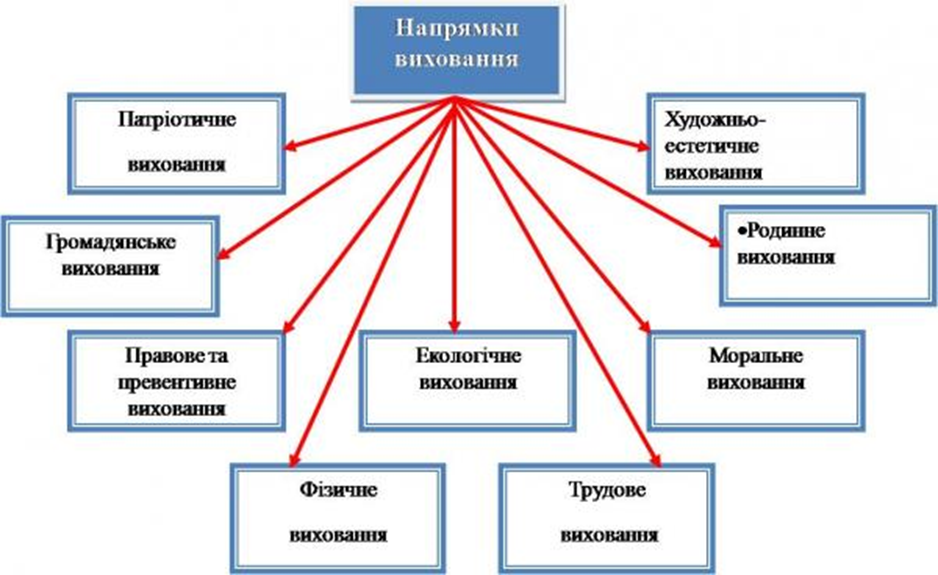         Виховна робота була спрямована на реалізацію календарних, традиційних  свят, конкурсів, заходів щодо втілення «Основних орієнтирів виховання учнів 1-11 класів загальноосвітніх навчальних закладів»  ціннісне ставлення до себе;ціннісне ставлення до сім'ї, родини, людей;ціннісне ставлення особистості до суспільства і держави;ціннісне ставлення до праці;ціннісне ставлення до природи;ціннісне ставлення до культури і мистецтва Система виховної роботи школи забезпечує:•	активне залучення до процесу виховання батьківської громадськості;•	організацію методичної роботи з актуальних проблем виховання з педагогами, класними керівниками;•	розвиток активності школярів у різних видах діяльності та творчий розвиток здібностей, інтересів особистості у позашкільній діяльності;•	гуртування учнівських колективів навколо організації колективних творчих справ, участь у проектах;•	соціальну захищеність і підтримку учнів;•	співпрацю з дитячими молодіжними та громадськими організаціями, об’єднаннями, колективами;•	співробітництво з правоохоронними органами, соціальними службами з питань організації правової освіти, профілактичної роботи серед школярів;•	концентрацію сил педагогічного колективу за пріоритетними напрямками виховної роботи.Система виховної роботи спрямована на створення умов для розвитку та самореалізації особистості кожного учня. Пошук сучасних шляхів і засобів виховання школярів здійснюється на засадах педагогіки творчості і становить одну із найактуальніших проблем навчально-виховного процесу.Серцевиною виховного процесу є особистість: її нахили, здібності, потреби, інтереси, соціальний досвід, самовідданість, характер.Результатом виховної діяльності закладу є створення сучасної моделі випускника – людини, готової до самоосвіти, самовизначення та самореалізації у дорослому житті.Для керування виховним процесом в школі створено методичне об'єднання класних керівників (керівник – Григорова Н.О.)Методичне об'єднання класних керівників - структурний підрозділ внутрішньо -шкільної системи керування виховним процесом, який координує науково-методичну та організаційну роботу класних керівників.Основні завдання шкільного методичного об'єднання класних керівників:•	підвищення теоретичного, науково-методичного рівня підготовки класних керівників із питань психології та педагогіки;•	забезпечення виконання єдиних принципових підходів до виховання й соціалізації учнів;•	озброєння класних керівників сучасними виховними технологіями та знанням сучасних форм і методів роботи;•	вивчення, узагальнення та використання передового педагогічного досвіду роботи класних керівників;•	координування планування, організації та педагогічного аналізу виховних заходів класних колективів;•	сприяння становленню й розвитку системи виховної роботи класних керівників.Функції шкільного методичного об'єднання класних керівників:•	організує колективне планування і колективний аналіз життєдіяльності класних колективів;•	координує виховну діяльність класних колективів та організує їхню взаємодію в педагогічному процесі;•	планує і постійно коригує принципи виховання та соціалізації учнів;•	організує вивчення та запровадження класними керівниками сучасних технологій виховання, форм і методів виховної роботи;•	обговорює соціально-педагогічні програми класних керівників, матеріалами узагальнення передового досвіду роботи класних керівників, матеріалами атестації класних керівників;•	оцінює роботу членів об'єднання, клопочеться перед адміністрацією школи про заохочення класних керівників.Структура виховної роботи навчального закладу включає в себе і взаємодію школи з найближчим до неї середовищем на рівні сімей учнів: з батьками й особами, що їх замінюють, акцентуючи увагу на питаннях соціалізації дітей і молоді в тому чи іншому аспекті.Нижче подано перелік заходів зодо реалізації   основних напрямків виховної роботи, а саме:               Ціннісне ставлення до себе: Акція  «Допоможіть дітям», «Дай руку, першокласнику» та «Готуємо дітей до школи»,  операції «Урок» та «Сім’я», тиждень здорового способу життя  «Молодь обирає здоров’я» для учнів 5-9-х класів,  соціальним педагогом  Пионовою Л.П. для учнів 8-9-х класів «Курение уродит, а не красит», проведена лекція для учнів 9  класу та переглянуто відеофільм про ВІЛ/СНІД «Вкотре та відверто»,   класним керівником 1 класу  Адамовою В.І. «У країні доброти і чемності», «До дня Святого Миколая» класним керівником  3 класу Смирновою Ф.М. Вчителем фізичної культури Пимоновим В.К. проводився Всеукраїнський Олімпійський тиждень. Для учнів 2-4 класів проводилось спортивне свято «В гостях  у Котигорошко», спортивно-патріотична гра «Джура» для 8-9-х класів та ін..              Ціннісне ставлення до сім’ї, родини,  людей:            В рамках родинно-сімейного виховання  організовувалися родинні свята. Традиційним спортивним святом нашої школи є свято «Тато, мама, я – спортивна сім’я», яку підготували та провели вчитель фізкультури Пимонов В.К. з класними керівниками 6-7 класів Пимоновим В.К., Переверзєвою Г.М. та їх батьками, «Родинне свято», яке провела класний керівник 5 класу Прилєпова Л.С..  У жовтні відбувся  святковий концерт, присвячений дню вчителя «Славимо вчителя ім’я», який підготували і провели учні 9 класу (класний керівник Переверзєва Г.М.). В школі проводився конкурс плакатів до Дня вчителя, зустріч з учителями-пенсіонерами.              Ціннісне ставлення особистості до суспільства і держави:  Були проведені різноманітні виховні заходи по Конвенції ООН: інформаційно-пізнавальна    година «Законодавство, що захищає права» для учнів 7-8-х класів – соціальним педагогом Пимоновою Л.П., виховні години «Декларація прав дитини - основний документ, який захищає права дитини», проведення Всеукраїнського уроку на тему «Прав людини» з нагоди проголошення Загальної декларації прав людини. Були організовані зустрічі з представниками кримінальної міліції та ССД.               У закладі проводився Місячник з попередження правил дорожнього руху - класним керівником  5 класу Смокіною С.М., проведено відкритий виховний захід для учнів 1-4 класів «Будь уважним на дорозі»,  вчителем основ здоров’я Сілаковою О.В.  проведена тематична лінійка та виставка малюнків,  плакатів «Виконуй правила дорожнього руху». Класним керівником  Смокіною С.М.. з учнями 5 класу проведено відкритий виховний захід «Державний прапор – святиня народу».                Ціннісне ставлення до праці:              В школі постійно проводяться трудові десанти. Для учнів 5-7-х класів організований районним центром зайнятості населення конкурс малюнків «Моя майбутня професія».             Ціннісне ставлення до природи: Класними керівниками 3-4-х класів Адамовою В.І. та Переверзєвою Т.І. підготовлено та проведено свято для учнів початкової школи  «Осінь-чарівниця». Для 7-9 -х класів класними керівниками 7-9 класів та педагогом-організатором  проведено відкритий виховний захід «Міс Золота Осінь»; учні НВК брали активну участь у Місячнику благоустрою.               Ціннісне ставлення до культури і мистецтва:              В бібліотеці кожного  місяця оформлюються книжкові виставки до знаменних дат: «До дня партизанської слави», «Козацька слава у віках», «До міжнародного дня толерантності», до дня фізичної культури і спорту «Ігри, що підкорили світ»; до ювілейних дат та інші. Також для виховних класних заходів та відкритих уроків.             З метою вшанування пам’яті Великого  Кобзаря бібліотекарем школи було проведено відкритий виховний захід «Тарасе, ми тебе не забудемо…»  для учнів 2-9класів.В 2021/2022  навчальному році звернути увагу на:Стабілізацію досягнутого, збереження кращого досвіду проведення виховної діяльності по реалізації моделі виховної системи;Виконання вимог Програми «Нова українська школа» по наскрізному вихованню через усі компоненти педагогічної системи;Забезпечення виконання принципів дитиноцентризму та педагогіки партнерства;Забезпечення інноваційної діяльності вчителя, класного керівника, вихователя через впровадження методик фасилітатора, супервайзера, коуча, тьютора, модератора в підвищенні їх компетенцій;Забезпечити виконання вимог державної атестаційної експертизи щодо участі школярів у Всеукраїнських конкурсах та результативності участі учнів в конкурсах.Цивільний захист (цивільна оборона)На виконання вимог Закону України «Про цивільну оборону України», Постанов Кабінету Міністрів України з питань надзвичайних ситуацій та цивільного захисту населення, Положення про функціональну підсистему «Освіта і наука України», Єдиної державної системи запобігання та реагування на надзвичайні ситуації техногенного та природного характеру, затвердженої наказом Начальника цивільної оборони Міністерства освіти і науки України від 03.09.2009 р. № 814, плану підготовки цивільного захисту на 2020/2021 н.р.В 2020/2021 н.р.  у навчальному закладі проводилася відповідна робота. Основні завдання щодо підготовки цивільної оборони  школою в цілому виконані.Проводилося навчання керівного, особового складу невоєнізованих формувань, працівників школи відповідно до Типової програми навчання працівників навчальних закладів у галузі, затвердженої наказом начальника штабу Ц3 Державного секретаря Міністерства освіти і науки України від 17 січня 2002 р. № 28.Згідно з планом показового Дня ЦЗ проведено теоретичні та практичні заняття з учнями 1-9 класів школи.Умілі навички показали старшокласники з питань надання першої медичної допомоги. На відкритих уроках, в естафетах, вікторинах,  практичних діях сан постів узяли участь 8-9  класів.Проведення евакуації показало здатність колективу швидко й організовано вивести дітей з приміщення школи.Навчання учнів проходить за програмою «Основи здоров'я».Проте слід зазначити, що навчально-матеріальна база школи знаходиться на незадовільному рівні, не повністю відповідає нормативним вимогам і дозволяє проводити роботу з питань захисту життя і здоров'я  у надзвичайних ситуаціях на належному рівніОхорона праці  Педагогічний колектив в роботі по створенню безпечних умов праці і навчання керується наступними нормативними документами:Концепція Нової української школиНаказ МОН від 15.08.2016 № 974 “Про затвердження Правил пожежної безпеки для навчальних закладів та установ системи освіти України”Роз’яснення ІМЗО щодо проведення новорічних свят у дошкільних навчальних закладахЛист МОН України від 02.09.2016 № 1/9-456 «Щодо організації фізкультурно-оздоровчої роботи у ДНЗ»Лист МОН України «Щодо організації роботи з питання ОП та БЖД у ДНЗ» №1/9-482 від 23.09.2014Лист МОН України №1/9-497 від 17.07.2013 р. «Про використання Інструктивно-методичних матеріалів з питань створення безпечних умов для роботи у кабінетах інформатики та інформаційно-комунікаційних технологій загальноосвітніх навчальних закладів»Лист МОН №1/9-319 від 16.06.14 року «Про використання Методичних матеріалів щодо організації навчання і перевірки знань, проведення інструктажів з питань охорони праці, безпеки життєдіяльності»Лист МОН України від 17.07.2013 р. № 1/9-498 «Про використання Інструктивно-методичних матеріалів з питань розроблення інструкцій з безпеки проведення навчально-виховного процесу в кабінетах природничо-математичного напряму»Лист МОН № 1/9-503 від 18.07.13 року «Про використання Інструктивно-методичних матеріалів з питань створення безпечних умов організації навчально-виховного процесу в групі продовженого дня загальноосвітнього навчального закладу»Лист МОН № 1/9-305 від 26.04.13 року «Про використання Інструктивно-методичних матеріалів з питань охорони праці, безпеки життєдіяльності у навчально-виховному процесі»Лист МОН №1/9-72 від 01.02.12 року «Про інструктивно-методичні матеріали "Безпечне проведення занять у кабінетах природничо-математичного напряму загальноосвітніх навчальних закладах»На виконання даних нормативних документів розроблено власні:Річний план роботи школи;План організаційно-технічних заходів щодо поліпшення умов  ОП, здоров'я працівників та вихованців школи;Циклограма проведення занять із запобігання дитячого травматизму;План школи по ЦО;Правила протипожежного режиму;Робочі інструкції;Колективний договір;Посадові інструкції;Положення про навчання і перевірку з охорони праці;Положення про службу з охорони праці;Положення про розробку Інструкцій з охорони праці;Положення про систему управління охороною праці;Положення про роботу уповноваженого трудовим колективом з ОП.У школі є необхідні журнали реєстрації всіх видів інструктажів із питань охорони праці працівників і учнів школи. Відпрацьована програма вступного інструктажу з охорони праці для працівників  школи.Організація роботи з охорони праці контролюється директором школи. Вона включає: постійний контроль за навчанням з охорони праці; перевірку знань педагогів відповідно до інструкції та листа МОН України «Про вивчення правил охорони праці працівниками освіти»; контроль за організацією й періодичним проведенням занять з охорони праці з усіма категоріями працівників школи та учнями; систематичний контроль за проведенням різного роду інструктажів; контроль за розробкою й правильним оформленням інструкцій із техніки безпеки; організацію роботи комісії для оформлення актів-дозволів на використання спортивних залів, майданчиків, майстерень і контроль за її діяльністю; контроль за виконанням наказів відповідно до Закону України «Про охорону праці». У школі створена й постійно діє комісія з питань охорони праці та з трудових спорів. Така система контролю адміністрації школи у співпраці з профспілковим комітетом дає можливість цілеспрямовано вирішувати питання безпеки й життєдіяльності колективу.Питання охорони праці обговорювалися на засіданні педради, нарадах при директорові.Для зниження впливу шкідливих факторів на життя та здоров’я працівників, учнів школи в кабінетах фізики, інформатики, хімії, майстернях, спортзалі передбачено проведення інструктажів – вступного та перед початком лабораторних і практичних робіт. У цих кабінетах на видному місці є інструкції та пам’ятки з техніки безпеки й охорони праці. Закуплені вогнегасникиі розташовані в доступних місцях по школі.Питання безпеки життєдіяльності учнів під час канікул постійно обговорювалися на батьківських зборах, інструктивно-методичних нарадах.Постійно здійснюється контроль за роботою системи забезпечення нормального функціонування будівлі школи. Закуповуються необхідні миючи засоби для дотримання належного санітарно-гігієнічного стану школи.Але поряд з тим простежуються і недоліки у роботі з даного питання, а саме:не всі учителі систематично чергують у коридорах під час освітнього процесу;не в усіх навчальних кабінетах є аптечки;не в повній мірі виконуються ті норми, що потребують постійного фінансування (забезпечення працівників спецодягом та ЗІЗ, закупівля миючих засобів, засобів гігієни тощо).У наступному 2021/2022 навчальному році слід направити зусилля педагогічного колективу та адміністрації школи на усунення зазначених недоліків.Безпека життєдіяльності та запобігання дитячого травматизму  З учнями школи перед та після канікул проводився цільовий інструктаж, який  фіксувався в журналах реєстрації інструктажів, також були проведені інструктажі з безпеки життєдіяльності в кожному кабінеті, спортзалі.                                         Перед осінніми, зимовими, весняними, літніми канікулами проводились єдині уроки з безпеки життєдіяльності учнів, робилися записи в зошитах із запобігання дитячого травматизму та записи в класних журналах на сторінці «Бесіди щодо запобігання дитячого травматизму». З пам'ятками на канікули ознайомлювалися батьки учнів. Кожним учителем - предметником проводився інструктаж перед виконанням завдань лабораторної або практичної роботи, зміною видів діяльності на уроках праці, фізкультури, інформатики, фізики, хімії, основ здоров,я про що робилися відповідні записи в класних журналах.Своєчасно проводилися цільові інструктажі з дітьми перед виїздом за межі школи: екскурсії, спортивні змагання, олімпіади, які фіксувалися в журналі інструктажу учнів з техніки безпеки під час трудової підготовки при проведенні позакласних заходів.Проводилися додаткові бесіди за фактами нещасних випадків з учнями району, які фіксувалися в класних журналах та щоденниках учнів.Класні керівники проводили додаткові профілактичні бесіди з учнями про заборону тютюнопаління на території школи та вплив тютюну на організм людини.          Підготовка учнів до безпечного життя неможлива без засвоєння знань зі шкільних предметів (значною мірою природничих) та їх практичного застосування. Викладання основ безпечної життєдіяльності в комплексі з вивченням програм із фізики, хімії, біології, географії тощо дозволяє дітям отримати необхідні знання, які допоможуть ідентифікувати небезпеку, проаналізувати її рівень, приймати рішення та свідомо діяти, щоб відвернути небезпеку або зменшити її шкідливий вплив, керуючись розумінням явищ, що лежать в основі надзвичайної ситуації..           Вчителями предмету основ здоров’я  під час проведення уроків:1. Використовується велика кількість додаткової літератури (термінологічні словники, енциклопедії), відеофільми.2. Учні виконують малюнки,плакати,складають кросворди,вирішують ситуативні завдання;3. Готуючи дітей до літнього відпочинку , закріплюються знання про правила поводження на водоймах, у громадських місцях, у лісі, в побуті.4. Практикується обговорення різних відомих учням випадків з життя, дій, які повинні використовуватись для запобігання нещастю.             Велику увагу при викладанні курсу вчителі приділяють протипожежній безпеці : в початковій школі – як поводитися з вогнем, в середній - як запобігати пожежам в побуті, в старшій школі – як поводити себе у надзвичайних ситуаціях на виробництві.
             Для учнів різних вікових категорій класні керівники та класоводи проводять бесіди,  на теми: "Інфекційні захворювання", "Людина та натовп", "Правила поведінки у натовпі", "Пожежі у громадських місцях", "Шкідливі звички. Паління", "Алкоголь та алкоголізм", "Наркотики та наркоманія", "Моделювання поведінки у надзвичайних ситуаціях", «Радіація та життя", "Одиниці радіоактивності. Вплив радіації на здоров’я людини", "Вплив шкідливих факторів на людину і навколишнє середовище", "Основні принципи захисту від радіації", "Техногенні радіаційні аварії. Чорнобильська катастрофа та її наслідки"), "Надзвичайні ситуації, що загрожують безпеці громадянина", "Види надзвичайних ситуацій соціального характеру", "Надзвичайні ситуації соціально-політичного характеру", "Відповідальність за організацію масових заворушень, бандитизм, вимагання та інші протиправні дії", "Сучасні інформаційні системи та інформаційна безпека".           У школі проводяться акції та заходи:Всесвітній день охорони праці;Місячник з охорони праці та безпеки життєдіяльності;Місячник безпеки на воді та льоду;Тижні безпеки життєдіяльності у школі;Рейд «Увага! Діти на дорозі» в школі»;Зустріч з лікарем для дівчат (7-9 класи) “Ти і твоє здоров’я”;Засідання шкільної ради профілактики правопорушень за участю лідерів учнівського самоврядування;Соціальний диктант для учнів 5-9  класів „Профілактика негативних звичок ”, „Куріння: причини та наслідки ”, „Алкогольна залежність ”, „Наркоманія;Загальношкільна акція “ Молодь за здоровий спосіб життя ”, визначення переможців конкурсу плакатів;Засідання Ради школи, на якій розглядалось питання „Зміцнення психічного і фізіологічного здоров’я учнів».      Педагогічний колектив школи виховує у дітей навички культури безпечної поведінки, демонструючи на власному прикладі обережність у поводженні з вогнем, газом, водою, побутовою хімією, ліками. Ми пам’ятаємо, щоб неждана мить не стала сумним відтінком біди – потрібно давати дітям чіткі знання і вміння, як діяти в тій чи іншій ситуації.     Адміністрація та педагогічний колектив розуміє, що здоров’я сьогодні – це не тільки індивідуальна цінність окремої людини, це багатство держави, запорука її успіху та процвітання. Для досягнення поставленої мети необхідно проводити цілеспрямовану роботу щодо формування фізично та психічно здорової, всебічно розвиненої особистості.  На жаль , у школі відсутній кабінет основ здоров’я  .   У школі велика увага приділяється фізкультурно-спортивній роботі. Результативна діяльність спортивного гуртка сприяє розвитку в учнів інтелектуальних, фізичних сил, формуванню позитивних рис характеру (витривалості, відповідальності, мужності, взаємодопомоги, наполегливості); оздоровленню дітей.  Мета фізкультурно-спортивної роботи: зміцнення здоров’я; виховання позитивного ставлення до фізкультури, прагнення до фізичного вдосконалення; підвищення працездатності; розвиток і корекція фізичних та рухових можливостей учнів; розвиток вольових якостей, витривалості, відповідальності, наполегливості, взаємодопомоги.Набуті спеціальні рухові, спортивні знання, вміння й навички, підвищення рівня фізичної підготовленості учнів, забезпечують психологічну готовність учнів для майбутнього життя, дозволяють їм підтримувати високий рівень працездатності й творчої активності, використовувати фізичну культуру в повсякденному житті.На початку року адміністрацією НВК, медичними працівниками, вчителем фізичної культури були затверджені списки медичних груп для занять фізичною культурою. Протягом навчального року постійно вівся контроль та спостереження за здоров’ям дітей в процесі навчально- виховної роботи, вносилися корективи в Листи здоров’я (переведення з групи,тимчасові звільнення від уроків фізичної культури). Показники виконання контрольних вправ заносяться до щоденника здоров’я, що дає змогу спостерігати за динамікою стану фізичної підготовленості (прогрес чи регрес фізичного розвитку), це дозволяє робити індивідуальні корекції для кожної дитини, залучити батьків до проблеми оцінки функціональних можливостей організму дитини, або відхилень від норми.Добре вивчивши стан здоров’я та фізичний розвиток  кожного учня під час проведення уроків фізичної культури використовувався індивідуальний підхід до дітей, щоб зацікавити фізичними вправами всіх учнів. Учні спеціальної групи на протязі навчального року були помічниками – інструкторами та виступали з рефератами з теоретичних питань по фізичній культурі, підвищуючи  цим рівень знань по теоретичній підготовці. Учні віднесені за станом здоров’я до підготовчої групи займалися разом з учнями основної групи, але в кожному конкретному випадку застосовувалися певні засоби до залучення  у виконанні вправ до участі в іграх, або навпаки вживалися заходи з обмеження навантаження під час занять. Потребували індивідуального підходу і учні, що мають високий рівень фізичної підготовки. До таких учнів пред’являлися підвищені вимоги при виконанні завдань, нормативів і частково ускладнювались вправи. Крім того,щоб підвищити активність таких учнів, їм доручали надавати допомогу своїм товаришам в опануванні техніки вправ, залучали до участі у змаганнях різного рівня.Значна робота проводилася в позаурочний  та канікулярний час. Протягом навчального року проводилася шкільна спартакіада «Спорт протягом життя» з різних видів спорту. Постійно на канікулах учні брали участь у змаганнях.Велика робота приділялась профілактичній роботі. Основними формами якої були:уроки основ здоров’я (1-9 класи);години спілкування, колективні й індивідуальні бесіди;конкурси, ігри, рольові ігри;зустрічі з медичними представниками, з представниками правоохоронних органів;перегляд документальних фільмів, фотоматеріалів;круглі столи;Дні здоров’я.         Проблеми поліпшення умов праці і навчання учасників навчально – виховного процесу, попередження їх травматизму, є одним з найактуальніших питань нашої школи. Згідно „Положення про організацію роботи з охорони праці учасників навчально – виховного процесу в установах і закладах освіти” проводиться належна робота щодо попередження нещасних випадків, створення безпечних умов навчання та праці учнів та педагогічного колективу. Питання охорони праці в школі вирішується на основі законодавчих, нормативно-правових актів про охорону праці, а також галузевих, територіальних цільових програм покращення стану й умов охорони праці, що дає змогу створити базу для подальшого розвитку системи управління цією важливою сферою.Головне завдання в 2021/2022 навчальному році -  підвищення відповідальності педагогічних працівників за життя та здоров’я учнів.Управлінська та організаційна діяльність 	Упродовж 2020/2021  навчального року адміністрацією школи опрацьовувались, вивчались та аналізувались питання з управлінської, організаційної, освітньої діяльності, а саме: управлінська діяльність адмістрації  школи та здійснення внутрішкільного контролю;організація освітнього процесу, рівень знань, умінь та навичок учнів, стан викладання предметів і курсів регіонального та шкільного компонентів базового навчального плану;організація системи методичної роботи та навчально-методичне забезпечення педагогічного процесу;стан роботи школи щодо реалізації  концепції національного  виховання;організація роботи  з охорони праці та попередження дитячого травматизму;охорона дитинства та робота з дітьми пільгового контингенту;кадрове забезпечення діяльності закладу освіти: атестація та проходження педагогічними працівниками курсів підвищення кваліфікації;організація роботи закладів освіти під час карантинних обмежень.Робота з направлення діяльності закладу в межі нормативно – правового поля була ключовою   протягом року, а саме: розроблено функціональні обов’язки директора, заступника директора, педагогічних працівників, класних керівників, завідуючих кабінетів, обслуговуючого персоналу;розроблено та прийнято Правила внутрішнього трудового розпорядку закладу;розроблені та затверджені функціональні обов’язки працівників закладу з питань охорони праці;завершено створення номенклатури справ закладу освіти; проводилась цілеспрямована робота щодо вдосконалення діяльності всіх структур закладу згідно  з його Статутом;Колективний договір між адміністрацією школи та профспілковим комітетом відповідає сучасним нормативно-законодавчим документам.Цілеспрямовано проводилась робота щодо підвищення культури управління навчальним закладом,   а саме: зміцнення виробничої дисципліни; розвитку інформаційного забезпечення всіх учасників освітнього  процесу. 	У школі створені та працювали органи самоврядування: рада закладу, батьківські комітети класів, методична рада, учнівське самоврядування. За участю вищезазначених органів вирішувалися найбільш важливі питання діяльності закладу, залучення та використання поза-бюджетних коштів, розвиток матеріально–технічної бази, організація освітнього процесу. 	Таким чином, у 2020/2021 навчальному році велась системна планова робота з даного питання. Але серед недоліків слід назвати труднощі, а саме: в забезпеченні 100%-го володіння педагогічними кадрами ІКТ та недостатню забезпеченість школи комп’ютерами. У наступному році слід направити зусилля на залучення позабюджетних коштів на придбання комп’ютерної техніки, що значно підвищить рівень і якість управлінської та організаційної діяльності.Фінансово-господарська діяльність закладу                   Планово-господарська діяльність школи у 2020/2021 навчальному році була спрямована на створення належних санітарно-побутових умов навчання та виховання учнів, вдосконалення навчально-матеріальної бази школи, осучаснення інтер’єру шкільних приміщень. Достатньо уваги було приділено питанню економії енергоносіїв, раціональному використанню фінансових ресурсів. Основними джерелами фінансування школи були: державне (місцевий бюджет) – оплата енергоносіїв, харчування учнів 1-4 класів та дітей пільгового контингенту, оздоровлення учнів у пришкільному оздоровчому таборі, заробітна плата працівників школи.позабюджетні надходження – оренда землі в кількості 30 га (товариство «Дебют-2005», директор Генчевський Д.П., договір від 23.08.2018 року). За рік поступило 102 тис. грн.. На ці кошти було зроблено:заміна 9 вікон на енергозберічаючі  на суму 49.360 грн.;закупівля краски, шпаклівки для поточного ремонту на суму 10.570 грн.;ноутбук та принтер в 2 клас НУШ на суму  22.000 грн.;доукомплектовано пожежний щит (кошма-2 шт., гаки – 2 шт., ломи – 2 шт., пожежні знаки -10 шт.) на суму 3.500 грн.;сплата  податку за землю на суму 10.000 грн.На реалізацію освітньої програми «Нова українська школа» за рахунок державної субвенції буде придбано:меблі в 1 клас на суму 12.242 грн.;роздатковий дидактичний матеріал на суму 13.107 грн.;проектор а принтер на суму 21.107 грн..В школі зроблено поточні ремонти в кабінетах  за рахунок батьківських коштів.При організації планово-господарчої діяльності у 2021/2022 навчальному році направити зусилля на вирішення таких питань: продовжити роботу з економного та раціонального використання енергоносіїв, фінансових ресурсів;посилити роботу з урізноманітнення джерел позабюджетних надходжень;забезпечити комплектацію необхідними меблями та наочністю перші класи, які будуть працювати у 2021/2022 навчальному році за новими стандартами початкової освіти;продовжити роботу з заміни світильників, що вичерпали термін використання на енергозберігаючі;оснастити предметні кабінети необхідними учнівськими меблями;забезпечити комп’ютерний клас новою комп’ютерною технікою (подати клопотання керівникові відділу освіти та молодіжної політики Кілійської міської ради).ПРІОРИТЕТНІ НАПРЯМКИ РОБОТИ ШКОЛИУ 2021/2022 НАВЧАЛЬНОМУ РОЦІДіяльність педагогічного колективу школи у 2021/2022 навчальному році направити на вирішення пріоритетних напрямків:Продовжити впровадження в освітньому середовищі школи Конституції України, Законів України «Про освіту», «Про загальну освіту», Про забезпечення санітарного та епідемічного благополуччя населення,  «Про забезпечення функціонування української мови як державної», Постанови Кабінету Міністрів України від 15.08.2015 № 872 «Про затвердження Порядку організації інклюзивного навчання у загальноосвітніх навчальних закладах» (зі змінами), розпорядження Кабінету Міністрів України від 14.02.2016 № 988-р «Про схвалення Концепції реалізації державної політики у сфері реформування загальної середньої освіти «Нова українська школа» на період до 2029 року» наказів Міністерства освіти і науки України «Про організаційні питання щодо запровадження Концепції Нової Української школи у загальноосвітніх закладах І ступеня», наказу Міністерства освіти і науки України від 21.01.2016 № 8 «Про затвердження Положення про індивідуальну форму навчання у загальноосвітніх навчальних закладах», зареєстрованого в Міністерстві юстиції України 03.02.2016 № 184/28314, наказу МОН України від 24.04.2017 № 635 «Про внесення змін до Положення про індивідуальну форму навчання в загальноосвітніх навчальних закладах»; листа МОН України від 26.06.2019 № 1/9-409 «Щодо організації інклюзивного навчання у закладах освіти»;Забезпечити доступність до якісної освіти усіх дітей шкільного віку мікрорайону школи;Забезпечити у 2021/2022 навчальному році перехід до роботи за новим державним освітнім стандартом учнів 1-4-х класів школи;Запроваджувати принцип педагогіки партнерства, що грунтується на співпраці учня, учителя і батьків та принципу дитиноцентризму (орієнтація на потреби учня);Продовжити формування в учнів ключових компетентностей, необхідних сучасній людині для успішної життєдіяльності. Серед ключових компетентностей – володіння державною мовою, математична, загальнокультурна й екологічна компетентності, підприємливість та іноваційність, економічна компетентність. Випускник школи повинен критично та системно мислити, проявляти ініціативу і творчість, вміння оцінювати ризики, приймати рішення, розв’язувати проблеми;Забезпечити організаційно-методичний супровід практичної участі школи у Всеукраїнському році математики;Створювати умови для формування в учнів громадянської відповідальності, тобто особистості, що поважає права людини, розуміє особисту відповідальність за долю держави, народу. Розуміє важливість громадянської участі у процесі вирішення різноманітних проблем місцевої громади;Продовжити створення оптимальних санітарно-гігієнічних умов для навчання та виховання учнів (створити безпечне та комфортне освітнє середовище);Створити належні умови освітнього процесу в школі, забезпечити дотримання вимог адаптивного карантину в умовах поширення корона вірусної інфекції COVID – 19;Удосконалювати навчально-матеріальної бази школи, впровадження сучасних інформаційно-комунікаційних технологій, оволодівати і застосовувати на практиці інструментарії дистанційного навчання;Сприяти збереженню мережі класів та контингенту учнів школи, особливо при переході з початкової до базової основної школи.ЗАВДАННЯ ШКОЛИ НА 2021/2022 НАВЧАЛЬНИЙ РІКГоловними завданнями Василівського закладу загальної середньої освіти  визначено: виконання Концепції Нової української школи;Модернізація змісту методів, форм навчання і виховання, удосконалення системи контролю за здійсненням освітнього  процесу;Спрямування науково-методичного потенціалу педагогів школи на підвищення рівня навчальних досягнень учнів, якості уроку;Широке залучення ІКТ у навчально-виховний процес, управлінську діяльність;Забезпечення соціального захисту та безпечних умов навчання та праці учасників навчально-виховного процессу;Удосконалення системи патріотичного виховання, відродження кращих надбань українського народу, його культурних та національних традицій;Зміцнення і  оновлення матеріально-технічної бази школи через ефективне використання бюджетних та залучення позабюджетних коштів.Якісне науково-методичне забезпечення по переучуванню педагогічних кадрів на виконання вимог Державного стандарту загальної середньої освіти початкової школи, Програми «Нова українська школа», Закону України «Про освіту», формування вчителя нового покоління: супервайзера, фасилітатора, модератора, коуча, тьютора та інше.Виховання компетентної особистості, що має чітко сформовані особисті якості (толерантність, допитливість, ініціативність, наполегливість, лідерство, соціальну відповідальність, громадську активність); навички особистості (вирішення комплексних завдань, критичне мислення, креативність, навички управління, координацій дій з іншими, емоційного інтелекту, орієнтується на ведення переговорів, гнучкість, прийняття обґрунтованих рішень); має розвинуті ключові компетентності, відповідає моделі випускника довкілля, початкової, основної та старшої школи.Розвиток гуманітарної педагогіки, педагогіки партнерства.Дитиноцентризм в прийнятті будь-яких управлінських рішень.Упровадження принципів менеджменту і маркетингу в усій управлінській системі.Запровадження інноваційних підходів в підсистемі роботи з батьками, перетворення батьківської спільноти в активних партнерів навчального закладу по виконанню покладених на заклад функцій.Перетворення навчального закладу в осередок зразкового правопорядку з боку всіх суб’єктів навчально-виховного процесу.Р о з д і л  ІІОСВІТНЄ СЕРЕДОВИЩЕ ЗАКЛАДУ ОСВІТИШкола розташована за адресою:68323, вул. Шкільна, 16, с. Василівка, Ізмаїльський район, Одеська областьтел.38-5-40, код за ЄДРПОУ- 34211176, E-mail: vasilevskajashkola@ukr.netОсвітня діяльність здійснюється відповідно до навчальних програм, які забезпечують виконання інваріантної та варіативної складової  навчального плану школи, що рекомендовані до використання Міністерством освіти і науки України у  закладах загальної середньої освітиРежим роботи школи – п’ятиденний. Школа працює в одну зміну. В умовах карантинних обмежень освіта може надаватись дистанційно.Мова навчання – українська Форма здобуття освіти – інституційна.2.1.Забезпечення комфортних і безпечних умов навчання і праці2.1.1.  Створення оптимальних умов для забезпечення права громадян на здобуття повної загальної середньої освіти2.1.2.	Фінансово-господарська робота, зміцнення матеріально-технічної бази школиФінансово-господарську діяльність у 2021/2022 навчальному році направити на:Створення комфортного, безпечного освітнього середовища;Підтримка у робочому стані систем життєзабезпечення школи (електро-, водо забезпечення, каналізаційна система);Підтримання в належному стані меблів, обладнання тощо;Придбання необхідного обладнання, ТЗН, меблів для кабінетів;Виконання плану поточного ремонту шкільних приміщень.З цією метою:Забезпечити раціональне та ефективне використання бюджетних асигнувань;Залучати позабюджетні кошти шляхом оренди вільних приміщень, спонсорської допомоги;Брати участь у міні-прєктах місцевого та обласного рівнів;Забезпечити виконання заходів:2.1.3.	Забезпечення вимог з охорони праці, безпеки життєдіяльності, пожежної безпеки 2.1.3.1.	Охорона праці у закладі освіти2.1.3.2. Безпека життєдіяльності здобувачів освіти2.1.3.2.1. Заходи щодо запобігання всім видам дитячого травматизму2.1.3.2.2. Заходи щодо організації літнього оздоровлення та відпочинку здобувачів освіти2.1.3.2.3. Заходи щодо організації медичного обслуговування здобувачів освіти2.1.3.2.4. Заходи щодо організації харчування здобувачів освіти2.1.3.2.5. Заходи щодо створення умов для формування безпечної поведінки в Інтернеті та використання мережі Інтернет2.1.3.3. Пожежна безпека в закладі освіти2.1.3.4. Цивільний захист2.1.3.5. Адаптація та інтеграція здобувачів освіти до освітнього процесу, професійна адаптація працівників2.1.3.5.1. Заходи щодо адаптації та інтеграції здобувачів освіти до освітнього процесу2.2. Створення освітнього середовища, вільного від будь-яких форм насильства та дискримінації2.2.1. Заходи щодо запобігання будь-яких проявів дискримінації, булінгу в закладі.2.2.2. Заходи щодо забезпечення відвідування занять здобувачами освіти2.2.3. Соціальний захист здобувачів освіти2.2.3.1. Забезпечення соціально-педагогічного супроводу освітнього процесу2.2.3.2  Робота з організації працевлаштування випускників2.2.3.3. Заходи щодо роботи з учнями пільгових категорій2.3. Формування інклюзивного, розвивального та мотивуючого до навчання освітнього простору2.3.1. Організація інклюзивного навчання дітей з особливими освітніми потребами2.3.2. Організація індивідуального навчання дітей з особливими освітніми потребами2.3.3. Заходи щодо формування навичок здорового способу життя2.3.4. Організація роботи шкільної бібліотеки як простору інформаційної взаємодії та соціально-культурної комунікації учасників освітнього процесуР о з д і л ІІІСИСТЕМА ОЦІНЮВАННЯ ЗДОБУВАЧІВ ОСВІТИ3.1.Наявність відкритої, прозорої і зрозумілої для здобувачів освіти системи оцінювання їх навчальних досягнень.3.2.Застосування внутрішньої системи оцінювання роботи закладу освіти.3.3. Спрямованість системи оцінювання на формування в здобувачів освіти відповідальності за результати свого навчання, здатності до самооцінюванняР о з д і л  ІVПЕДАГОГІЧНА ДІЯЛЬНІСТЬ ПЕДАГОГІЧНИХ ПРАЦІВНИКІВ ЗАКЛАДУ ОСВІТИ4.1. Організація методичної роботи педагогічних працівниківМетодична робота як система цілеспрямованої, теоретичної, практичної, колективної та індивідуальної діяльності педагогів спрямована на підвищення педагогічної мобільності та професійної майстерності вчителів в усіх аспектах дає можливість виділити традиційно притаманні їй основні функції:діагностичну, яка дає можливість виявити розрив між рівнем компетентності та вимогами    до професійної діяльності вчителя на рівні встановлених державних стандартів;відновлюючу, яка передбачає поповнення та поглиблення знань відповідно до змін у змісті освіти;коригуючу, яка передбачає внесення змін до науково-методичної інформації  з урахуванням нових психолого-педагогічних теорій  до потреб кожного вчителя; компенсаційну, яка сприяє оновленню знань і вмінь педагогів відповідно до потреб життя, формуванню професійної мобільності педагогів;прогностичну (випереджуючу), яка вимагає визначення знань та вмінь, необхідних педагогам  у майбутньому;моделюючу, яка забезпечує розроблення перспективи та орієнтирів педагогічної діяльності.У 2020/2021 навчальному році методична робота школи спрямована на реалізацію проблемної теми: «Формування інноваційного освітнього середовища на основі педагогіки партнерства в умовах реалізації компетентнісного підходу та принципу дитиноцентризма»Для вирішення цієї  проблеми  поставлені такі завдання :наукова підготовка педагогів;оволодіння інноваційними формами та методами навчання;пізнання вікових та психологічних особливостей учнів;оволодіння системою моніторингу результативності своєї педагогічної діяльності кожним вчителем та планування подальшої роботи, направленої на підвищення професійної майстерності;вивчення та застосування нових навчальних планів, програм, підручників, посібників тощо;діагностика та створення банку даних професійної підготовки педагогів;забезпечення високого наукового та методичного рівня навчання;удосконалення форм роботи по запровадженню нетрадиційних форм і методів організації навчання, інноваційних технологій та передового педагогічного досвіду;заохочування та залучення вчителів до науково-дослідницької та експериментальної роботи;активізація співробітництва вчителя й учня на уроках, направлених на розвиток самостійної праці школяра;активізація роботи школи молодого вчителя;активізація роботи методичних кафедр та творчих груп вчителів  з актуальних питань навчально-виховного процесу;забезпечення методичною радою надання допомоги вчителям з питань реформування школи, зв’язаних з впровадженням 12-бальної системи оцінювання навчальних досягнень учнів, тематичним оцінюванням та впровадження тестування як засобу підвищення ефективності навчання та контролю;розширення ділових контактів з вищими навчальними закладами міста;підвищення практичної спрямованості у роботі методичної ради;активізація роботи учителів з метою розвитку природних здібностей школярів, творчої співпраці вчителя й учня та залучення до роботи   в Малій академії наук;введення в навчальний процес комп’ютерно - орієнтованих технологій, інструментів дистанційного навчання;організація, інформаційно - методичне і нормативно-правове супроводження роботи з метою реалізації нормативно-законодавчих документів та регіональних програм з питань соціального захисту дітей.З метою удосконалення особистісно орієнтованого спрямування усіх аспектів освітнього процесу, підвищення рівня педагогічної майстерності визначити, як основні, наступні форми   методичної  роботи: Колективні  форми  роботи:педагогічна рада;методична рада;методична оперативна нарада;методичні об’єднання.                                          Індивідуальні  форми  роботи:методичні консультації;співбесіди;наставництво;робота над методичною темою;атестація;курси підвищення кваліфікації;творчі звіти;самоосвіта вчителів;участь у професійних конкурсах;аналіз уроків.     Для забезпечення безперервності навчання педагогів, опанування ними новітніх педагогічних технологій та вирішення проблеми, поставленої педагогічним колективом школи, організувати  роботу  в  таких  напрямках: 4.1.1. Організація роботи методичної ради закладу освітиОсновні  завдання  методичної  ради  школи:реалізувати задачі методичної роботи;направляти та контролювати роботу методичних об’єднань школи ;коригуєвати роботу щодо підвищення професійної майстерності педагогів школи;займатись розробкою основної методичної теми.У 2021/2022 навчальному році роботу методичної ради школи спрямувати на реалізацію  наступних завдань:безперервність освіти педагогічних працівників;постійний пошук передового педагогічного досвіду та його впровадження;сформованість установки вчителів на реалізацію провідного дидактичного принципу – доступності навчального матеріалу;осмислення, аналіз і перебудова власного досвіду, порівняння своєї діяльності з досвідом інших учителів і досягнень педагогічної науки;обґрунтування вибору навчального матеріалу та методичних форм і прийомів;координація діяльності методичних об’єднань та інших структурних підрозділів;розробка основних напрямків методичної роботи;формування цілей та завдань методичної служби;забезпечення методичного супроводження навчальних програм, розробка авторських програм та дидактичного матеріалу;організація інноваційної діяльності, яка направлена на опанування новітніх педагогічних технологій, розробки авторських програм;організація консультування педагогічних працівників з питань удосконалення педагогічної майстерності, методики проведення різних видів занять;організація роботи щодо вивчення та узагальнення педагогічного досвіду;пожвавлення науково-дослідницької роботи педагогічних працівників;участь в атестації педагогічних працівників;професійне становлення молодих вчителів;співробітництво з іншими ЗЗСО, науковцями району та області;впровадження комп’ютерних технологій в освітній процес.Основні  напрямки  діяльності  методичної  ради:аналіз рівня навчальних досягнень учнів з базових дисциплін;експертиза навчально-методичних посібників та дидактичних матеріалів з навчальних дисциплін;організація роботи з опанування освітніми технологіями;обговорення методики проведення окремих видів навчальних занять та зміст дидактичних матеріалів до них; організація науково-дослідницької роботи учнів;використання інформаційних технологій;удосконалення навчально-матеріальної бази школи;вивчення досвіду роботи методичних об’єднань;розробка положень про проведення шкільних конкурсів, олімпіад, турнірів, фестивалів.Тематика  засідань  методичної  радина 2021/2022 навчальний рік4.1.2. Організація роботи методичного кабінету закладу освітиОсновні  задачі  методичного  кабінету:надання методичних консультацій педагогічним працівникам у підвищенні фахового рівня і педагогічної майстерності;координація змісту, колективних форм і методів роботи та самоосвіти фахової підготовки вчителя;організація системи заходів, спрямованих на розвиток творчого потенціалу педагогів в умовах упровадження нових державних стандартів початкової та базової і повної загальної середньої освіти;активізація науково-дослідницької діяльності педагогів;пропаганда досягнень педагогічної науки та ефективного педагогічного досвіду.4.1.3. Організація роботи методичних об’єднань закладу освіти      За змістом  робота методичного об’єднання вчителів спрямована на поглиблення знань учителів з питань методики,  педагогіки, психології, розвитку прогностично-аналітичних умінь. Протягом навчального року з вчителями проводиться різнорівнева методична робота,   яка поєднує в собі колективні  та індивідуальні форми.        В роботі методичного об’єднання приділяється велика увага:вивчення та обговорення директивних та нормативних документів в галузі освіти;планування роботи на навчальний рік;бговорення навчальних програм;заходи щодо посилення позитивної мотивації навчання учнів, підвищення якості знань та рівня навчальних досягнень учнів з навчальних базових дисциплін;методична допомога молодим вчителям;підвищення фахового рівня вчителів з урахуванням особистісних можливостей кожного вчителя;використання форм продуктивного навчання, збільшення обсягів самостійних, творчих завдань;надання методичної та науково-інформаційної допомоги секціям наукового товариства учнів;індивідуальна робота з обдарованими та здібними дітьми з метою підготовки їх до предметних олімпіад, інтелектуальних конкурсів, захисту науково-дослідницької роботи в Малої академії наук;обговорення та підведення підсумків методичної роботи методичного об’єднання за І семестр, ІІ семестр, за навчальний рік;затвердження змісту контрольних робіт, олімпіадних та конкурсних завдань;аналіз контрольних робіт, зрізів знань, підсумків олімпіад та тематичного оцінювання;стан позакласної роботи з предмету;огляд новинок методичної літератури;підсумки атестації вчителів;організація повторення вивченого матеріалу в кінці навчального року, перевірка виконання навчальних програм;творчий звіт молодих учителів, вчителів, які мають педагогічні звання, вчителів-наставників;збагачення науково-методичного забезпечення за рахунок творчих внесків учителів школи, розширення видавницької діяльності.4.1.4. Організація роботи з атестації педагогічних працівників4.1.5.1. Перспективний план-графік атестації педагогічних працівників2022-2026 роки4.2. Організація роботи з обдарованими і здібними учнями4.3. Виховний процес у закладі освітиР о з д і л  VУПРАВЛІНСЬКІ ПРОЦЕСИ ЗАКЛАДУ ОСВІТИ5.1.Контрольно-аналітична діяльність5.1.1. Циклограма внутрішньошкільного контролю5.1.2. Перспективний план контролю за станом викладання навчальних предметів5.1.3. Вивчення стану викладання предметів5.1.4. Здійснення тематичного контролю (контроль стану проведення предметних тижнів)5.1.5. Здійснення класно- узагальнюючого контролю5.1.6. Оглядовий контроль5.1.7. Здійснення персонального контролю5.2. Тематика засідань дорадчих колегіальних органів ТЕМАТИКА ЗАСІДАНЬ ПЕДАГОГІЧНИХ РАД5.2.3.НАРАДИ ПРИ ДИРЕКТОРОВІ ШКОЛИ5.2.4.НАРАДИ  ПРИ ЗАСТУПНИКОВІ ДИРЕКТОРА ШКОЛИЗ НАВЧАЛЬНО-ВИХОВНОЇ РОБОТИ5.3. Кадрова політика та забезпечення можливостей для професійного розвитку педагогічних працівників5.4.Соціальний захист працівників5.5. Організація освітнього процесу на засадах людиноцентризму5.5.1. Розвиток громадського самоврядування5.5.2. Робота Ради закладу освіти5.5.3. Робота органів учнівського самоврядування5.5.4. Робота з батьківською громадськістю5.6. Формування та забезпечення реалізації політики академічної доброчесностіПОГОДЖЕНО  на засіданні педагогічної ради школивід «31» серпня 2021 рокупротокол № 01 Голова педагогічної ради,  директор                                  ___________Оксана СілаковаЗАТВЕРДЖЕНОна засіданні ради школивід «31 » серпня 2021 рокупротокол № 01Голова ради школи, директор_________Оксана Сілакова№ з/пЗміст роботиСторінки 1.Розділ І. Аналіз роботи за 2020/2021 навчальний рік42.Розділ ІІ. Освітнє середовище закладу освіти462.1.Забезпечення комфортних і безпечних умов навчання і праці462.1.1.Створення оптимальних умов для забезпечення права громадян на здобуття повної загальної середньої освіти462.1.2.Фінансово-господарська робота, зміцнення матеріально-технічної бази школи482.1.3.Забезпечення вимог з охорони праці, безпеки життєдіяльності, пожежної безпеки49 2.1.3.1.Охорона праці у закладі освіти492.1.3.2.Безпека життєдіяльності здобувачів освіти552.1.3.2.1.Заходи щодо запобігання всім видам дитячого травматизму622.1.3.2.2.Заходи щодо організації літнього оздоровлення та відпочинку здобувачів освіти652.1.3.2.3.Заходи щодо організації медичного обслуговування здобувачів освіти652.1.3.2.4.Заходи щодо організації харчування здобувачів освіти672.1.3.2.5.Заходи щодо створення умов для формування безпечної поведінки в Інтернеті та використання мережі Інтернет672.1.3.3.Пожежна безпека в закладі освіти682.1.3.4.Цивільний захист692.1.3.5.Адаптація та інтеграція здобувачів освіти до освітнього процесу712.1.3.5.1.Заходи щодо адаптації та інтеграції здобувачів освіти до освітнього процесу712.2.Створення освітнього середовища, вільного від будь-яких форм насильства та дискримінації722.2.1.Заходи щодо запобігання будь-яких проявів дискримінації, булінгу в закладі.722.2.2.Заходи щодо забезпечення відвідування занять здобувачами освіти752.2.3.Соціальний захист здобувачів освіти772.2.3.1Забезпечення соціально-педагогічного супроводу освітнього процесу792.2.3.2Робота з організації працевлаштування випускників802.2.3.3.Заходи щодо роботи з  учнями пільгових категорій812.3.Формування інклюзивного, розвивального та мотивуючого до навчання освітнього простору822.3.1.Організація інклюзивного навчання дітей з особливими освітніми  потребами822.3.2. Організація індивідуального навчання дітей з особливими освітніми потребами822.3.3.Заходи щодо формування навичок здорового способу життя832.3.4.Організація  роботи шкільної бібліотеки як простору інформаційної взаємодії та соціально-культурної комунікації учасників освітнього процесу853.Розділ ІІІ. Система оцінювання здобувачів освіти933.1. Наявність відкритої, прозорої і зрозумілої для здобувачів освіти ситсеми оцінювання933.2. Застовсування внутрішньої системи оцінювання роботи закладу освіти943.3.Спрямованість системми оцінювання на формування  в здобувачів освіти відповідальності  за результати свого навчанн, здатності на самооцінювання964.Розділ ІУ. Педагогічна діяльність педагогічних працівників закладу освіти984.1.Організація методичної роботи педагогічних працівників984.1.1.Організація роботи методичної ради закладу освіти1024.1.2.Організація роботи методичного кабінету закладу освіти1044.1.3.Організація роботи методичних об’єднань закладу освіти1064.1.4.Організація роботи з атестації педагогічних працівників1104.1.5.1.Перспективний план-графік атестації педагогічних працівників1124.2.Організація роботи з обдарованими і здібними учнями1134.3.Виховний процес у закладі освіти1145.Розділ У. Управлінські процеси закладу освіти1355.1.Контрольно-аналітична діяльність1355.1.1.Циклограма внутрішньошкільного контролю1355.1.2.Перспективний план контролю за станом викладання навчальних предметів1375.1.3.Вивчення стану викладання предметів1385.1.4.Здійснення тематичного контролю1395.1.5.Здійснення класно- узагальнюючого контролю1405.1.6.Оглядовий контроль1405.1.7.Здійснення персонального контролю1415.2.Тематика засідань дорадчих колегіальних органів1415.3.Кадрова політика та забезпечення можливостей для професійного розвитку педагогічних працівників1545.5.Організація освітнього процесу на засадах людиноцентризму1595.5.1.Розвиток громадського самоврядування1595.5.2.Робота ради закладу освіти1605.5.3.Робота органів учнівського самоврядування1615.5.4.Робота з батьківською громадськістю1695.6.Формування та забезпечення реалізації політики академічної доброчесності169Кіль-кість випускниківПродовжують отримувати освітуПродовжують отримувати освітуПродовжують отримувати освітуПродовжують отримувати освітуНе навча-ютьсяЗ нихЗ нихЗ нихЗ нихЗ нихЗ нихКіль-кість випускниківВНЗ І-ІІ р.акр.ЦПО10кл. загальноосвітні навчальні заклади10 кл. вечірньої школиНе навча-ютьсяПрацевлаштованоНе працюють, не навчаютьсяНе працюють, не навчаютьсяНе працюють, не навчаютьсяХворі та виїхали за межі областіІнші (виїхали за межі України)Кіль-кість випускниківВНЗ І-ІІ р.акр.ЦПО10кл. загальноосвітні навчальні заклади10 кл. вечірньої школиНе навча-ютьсяПрацевлаштованоКількістьПІБАдресаХворі та виїхали за межі областіІнші (виїхали за межі України)2017/201844----------2018/201986-2--------2019/202055----------2020/2021109-1-------1Вища категорія-2І категорія1062,5%3ІІ категорія318,75%4Спеціаліст, магістр16,25%5Бакалавр, молодший бакалавр21,25%6«Учитель-методист»--7«Старший учитель»--8«Відмінник освіти»--Предмет викладанняКількість вчителівВища категоріяІкатегоріяІІкатегоріяспеціалістЗ них мають званняПрим.Початкові класи4-211--Українська мовата література1-1----Російська мова2-11---Англійська мова1-1----Французька мова1-1Історія1-1----Правознавство 1-1Математика1-1----Інформатика1--1---Географія1--1---Фізика1-1----Біологія1-1----Хімія1-1----Трудове навчання1-1----Музичнемистецтво1-1----Образотворче мистецтво1-1----Основи здоровя1-1----Фізична культура1--1---   КласиКількістьучнів напочаток семеструКількість учнів на кінець  семеструIY%III%II%I   %IY-II   %   КласиКількістьучнів напочаток семеструКількість учнів на кінець  семеструIY%III%II%I   %IY-II   %11111------------------------------21011------------------------------1 – 22122------------------------------31213------------------------------41112------975325--121003 – 42325------975325--1210051112--4346502161184677--114686--7100777----68611468681010--22066022088091010110440550--101005 - 94546121124296351141894 - 9565811,7203,43257595391Всього8993 №з/пЗаходиТермін виконанняВідповідальнийВідмітка про виконанняВідмітка про виконанняСтворення оптимальних умов щодо організованого початку навчального  рокуСтворення оптимальних умов щодо організованого початку навчального  рокуСтворення оптимальних умов щодо організованого початку навчального  рокуСтворення оптимальних умов щодо організованого початку навчального  рокуСтворення оптимальних умов щодо організованого початку навчального  рокуСтворення оптимальних умов щодо організованого початку навчального  року1.Організувати ознайомлення та вивчення нормативних документів та розпорядчих актів Міністерства освіти і науки України, Департаменту науки і освіти Одеської обласної державної адміністрації, відділу освіти та молодіжної політики Кілійської міської ради про підготовку та організований початок 2021/2022 навчального року.Серпень2021Сілакова О.В.Пимонова Л.П.Сілакова О.В.Пимонова Л.П.2.Забезпечити організацію освітнього процесу  за затвердженим в установленому порядку річним навчальним планом на 2021/2022 навчальний рік.Упродовж 2021/2022 навчального рокуСілакова О.В.Пимонова Л.П.Сілакова О.В.Пимонова Л.П.3.Сформувати оптимальну мережу закладу на 2021/2022 навчальний рік з урахуванням освітніх потреб населення   та норм наповнюваності в класах.Серпень2021Сілакова О.В.Пимонова Л.П.Сілакова О.В.Пимонова Л.П.4.Забезпечити організований набір  учнів до 1-го класу.До 01.09.2021Сілакова О.В.Сілакова О.В.5.Затвердити шкільну мережу та контингент учнів на 2021/2022 навчальний рік.До 01.09.2021Сілакова О.В.Сілакова О.В.6.Скласти та здати статистичні звіти за формами ЗНЗ-1,   77-РВК.До 05.09.2021Директор ЗДНВРДиректор ЗДНВР7.Забезпечити комплектування закладу освіти педагогічними кадрами.До 01.09.2021Сілакова О.В.Сілакова О.В.8.Розподілити, погодити з профспілковим комітетом                          та затвердити тижневе навантаження педагогічних працівників на 2021/2022 навчальний рік.До 01.09.2021Сілакова О.В.Пимонова Л.П.Сілакова О.В.Пимонова Л.П.9.Узгодити розклад занять на 2021/2022 навчальний з профспілковим комітетомДо 01.09.2021Пимонова Л.П.Пимонова Л.П.10.Скласти та затвердити розклад предметів варіативної складової робочого навчального плану.До 01.09.2021Пимонова Л.П.Пимонова Л.П.11.Забезпечити нормативне збереження та ведення особових справ учнів по класах.Упродовж 2021/2022 навчального рокуСекретарКласні керівникиСекретарКласні керівники12.Забезпечити нормативне збереження класних журналів.Упродовж 2021/2022 навчального рокуПимонова Л.П.Пимонова Л.П.13.Забезпечити нормативність ведення класних журналівУпродовж 2021/2022 навчального рокуПимонова Л.П.Пимонова Л.П.14.Провести інструктивно-методичну нараду педагогічних працівників щодо ведення ділової документації.31.08.2021Керівники ШМОКерівники ШМО15.Провести шкільний огляд навчальних кабінетів щодо підготовки до нового навчального року.15.08.2021Сілакова О.В.Пимонова Л.П.Ігнатьєва Л.Є.Сілакова О.В.Пимонова Л.П.Ігнатьєва Л.Є.16.Забезпечити участь вчителів в районній серпневій конференції педагогічних працівників28.08.2021Сілакова О.В.Пимонова Л.П.Сілакова О.В.Пимонова Л.П.17.Організувати роботу щодо вивчення педагогічними працівниками рекомендацій інструктивно-методичних листів Міністерства освіти і науки України про особливості викладання базових навчальних дисциплін у 2021/2022 навчальному році.До 01.09.2021Керівники ШМОКерівники ШМО18.Провести урочисті святкування Дня знань за участю представників органів місцевого самоврядування, депутатів різних рівнів, представників підприємств, організацій, установ і батьківської громадськості.01.09.2021Доденко О.П.Доденко О.П.19.Провести перший тематичний урок.01.09.2021Класні керівникиКласні керівники20.Забезпечити проведення медичних оглядів працівників та учнів  закладу до початку навчального року.До 01.09.2021Сестра медичнаСестра медична21.Вжити невідкладних заходів для оперативної доставки підручників, посібників та іншої навчальної літератури, передбаченої в переліку Міністерства освіти і науки України на 2021/2022 навчальний рік, організованого   їх розподілу серед учнів.Серпень-вересень 2021 рокуІванчикова М.М.Іванчикова М.М.22.Затвердити правила внутрішнього трудового розпорядку         для працівників закладу на 2020/2021 навчальний рік.До 01.09.2021Сілакова О.В.Сілакова О.В.23.Вжити невідкладних заходів для оперативної доставки підручників, посібників та іншої навчальної літератури, навчального обладнання для забезпечення реалізації Концепції Нової української школиДо 01.09.2021Сілакова О.В.Іванчикова М.М.Сілакова О.В.Іванчикова М.М.№з/пЗаходиТермін виконанняВідповідальнийВідмітка про виконання1Скласти та передати на погодження відділу освіти бюджетний запит школи на 2022 рікДо 01.08.2021Сілакова О.В.Єрмоленко В.С.2Тримати під контролем виконання бюджетного запиту на 2021 рікУпродовж рокуСілакова О.В.Єрмоленко В.С.3Тримати під контролем дотримання планових лімітів на використання води, електроенергіїПостійноІгнтьєва Л.Є4Тримати під контролем використання орендованих приміщень у відповідності до договору орендиПостійноІгнтьєва Л.Є5Забезпечити у приміщеннях школи необхідний температурний режимПостійноІгнтьєва Л.Є6Дотримуватись карантинних обмежень, тримати під контролем використання миючих та дезінфікуючих засобівПостійноІгнтьєва Л.Є7Доукомплектувати школу необхідною кількістю (згідно норм) вогнегасникамиУпродовж рокуІгнтьєва Л.Є№з/пЗаходиЗаходиТермін виконанняВідповідальнийВідмітка про виконанняВідмітка про виконанняОрганізація роботи  щодо забезпечення нормативно-правових аспектівОрганізація роботи  щодо забезпечення нормативно-правових аспектівОрганізація роботи  щодо забезпечення нормативно-правових аспектівОрганізація роботи  щодо забезпечення нормативно-правових аспектівОрганізація роботи  щодо забезпечення нормативно-правових аспектівОрганізація роботи  щодо забезпечення нормативно-правових аспектівОрганізація роботи  щодо забезпечення нормативно-правових аспектів1.1.Організувати роботу щодо систематизації та вивчення нормативних документів з питань охорони праці, охорони життя і здоров’я працівників закладу освіти,  а саме:Закон України “Про охорону праці”;- Закон України “Про забезпечення санітарного та епідемічного благо-получчя населення”;- Закон України “Про освіту”, ст.ст. 3, 17, 24, 51, 53;- Закон України “Про загальну середню освіту” ст.ст. 5, 22, 38;- Закон України “Про пожежну безпеку”;- Закон України від 05.07.2001 № 2586 “Про боротьбу із захворюванням на туберкульоз”;- Державні санітарні правила і норми влаштування, утримання загаль-ноосвітніх навчальних закладів та організації навчально-виховного процесу, Київ – 2001;- Постанова Кабінету Міністрів України від 22.03.2001 № 270 “Про затвердження Порядку розслідування та обліку нещасних випадків невиробничого характеру”;- наказ Державного комітету України з нагляду за охороною праці  від 26.01.2005 № 15 “Про затвердження Типового положення  про порядок проведення навчання і перевірки знань з питань охорони праці та Переліку робіт з підвищеною небезпекою”;наказ Міністерства освіти і науки України від 18.04.2006 № 304 “Про затвердження Положення про порядок проведення навчання   і перевірки знань з питань охорони праці в закладах, установах, організаціях, підприємствах, підпорядкованих Міністерству освіти і науки України”;- наказ Міністерства освіти і науки України від 27.12.2017 № 1222 “Про затвердження Положення про організацію роботи з охорони праці у закладах загальної середньої освіти - наказ Міністерства освіти і науки України від 31.08.2001 № 616  “Про затвердження Положення про порядок розслідування нещасних випадків, що сталися під час навчально-виховного процесу                                в навчальних закладах”;Організувати роботу щодо систематизації та вивчення нормативних документів з питань охорони праці, охорони життя і здоров’я працівників закладу освіти,  а саме:Закон України “Про охорону праці”;- Закон України “Про забезпечення санітарного та епідемічного благо-получчя населення”;- Закон України “Про освіту”, ст.ст. 3, 17, 24, 51, 53;- Закон України “Про загальну середню освіту” ст.ст. 5, 22, 38;- Закон України “Про пожежну безпеку”;- Закон України від 05.07.2001 № 2586 “Про боротьбу із захворюванням на туберкульоз”;- Державні санітарні правила і норми влаштування, утримання загаль-ноосвітніх навчальних закладів та організації навчально-виховного процесу, Київ – 2001;- Постанова Кабінету Міністрів України від 22.03.2001 № 270 “Про затвердження Порядку розслідування та обліку нещасних випадків невиробничого характеру”;- наказ Державного комітету України з нагляду за охороною праці  від 26.01.2005 № 15 “Про затвердження Типового положення  про порядок проведення навчання і перевірки знань з питань охорони праці та Переліку робіт з підвищеною небезпекою”;наказ Міністерства освіти і науки України від 18.04.2006 № 304 “Про затвердження Положення про порядок проведення навчання   і перевірки знань з питань охорони праці в закладах, установах, організаціях, підприємствах, підпорядкованих Міністерству освіти і науки України”;- наказ Міністерства освіти і науки України від 27.12.2017 № 1222 “Про затвердження Положення про організацію роботи з охорони праці у закладах загальної середньої освіти - наказ Міністерства освіти і науки України від 31.08.2001 № 616  “Про затвердження Положення про порядок розслідування нещасних випадків, що сталися під час навчально-виховного процесу                                в навчальних закладах”;серпеньСілакова О.В.2.Забезпечення видання наказів2.Забезпечення видання наказів2.Забезпечення видання наказів2.Забезпечення видання наказів2.Забезпечення видання наказів2.Забезпечення видання наказів2.Забезпечення видання наказів2.1.“Про організацію чергування адміністрації, вчителів та учнів школи”.“Про організацію чергування адміністрації, вчителів та учнів школи”.серпеньСілакова О.В.2.2.“Про призначення відповідальних осіб з питань охорони праці в 2021/2022 навчальному році”.“Про призначення відповідальних осіб з питань охорони праці в 2021/2022 навчальному році”.серпеньСілакова О.В.2.3.“Про організацію роботи з питань охорони праці в школі у 2021/2022 навчальному році”.“Про організацію роботи з питань охорони праці в школі у 2021/2022 навчальному році”.серпеньСілакова О.В.2.4. «Про затвердження інструкцій з охорони праці» (за необхідності)«Про затвердження інструкцій з охорони праці» (за необхідності)серпеньСілакова О.В.2.5.“Про призначення відповідальних осіб з протипожежної безпеки  у 2021/2022 навчальному році”.“Про призначення відповідальних осіб з протипожежної безпеки  у 2021/2022 навчальному році”.серпеньСілакова О.В.2.6.“Про організацію роботи з протипожежної безпеки в школі у 2021/2022 навчальному році”.  “Про організацію роботи з протипожежної безпеки в школі у 2021/2022 навчальному році”.  вересеньСілакова О.В.2.11.“Про призначення відповідальних за організацію роботи з охорони праці підрозділів педагогічних працівників та технічних  працівників  у школі  у 2021/2022 навчальному році”.“Про призначення відповідальних за організацію роботи з охорони праці підрозділів педагогічних працівників та технічних  працівників  у школі  у 2021/2022 навчальному році”.січеньСілакова О.В.2.12.“Про підсумки роботи педагогічного колективу з охорони праці за І семестр 2021/2022 навчального року”.“Про підсумки роботи педагогічного колективу з охорони праці за І семестр 2021/2022 навчального року”.січеньСілакова О.В.2.17.“Про заходи щодо забезпечення протипожежної безпеки, запобігання нещасним випадкам”. “Про заходи щодо забезпечення протипожежної безпеки, запобігання нещасним випадкам”. лютийСілакова О.В.2.19.“Про призначення відповідального за організацію та проведення обов’язкових медичних оглядів та медичне обстеження працівників школи ”.“Про призначення відповідального за організацію та проведення обов’язкових медичних оглядів та медичне обстеження працівників школи ”.квітеньСілакова О.В.2.20.«Про відзначення тижня охорони праці в школі”.«Про відзначення тижня охорони праці в школі”.червеньСілакова О.В.2.21.Про підсумки роботи з охорони праці і безпеки життєдіяльності в школі у 2021/2022 навчальному році”..Про підсумки роботи з охорони праці і безпеки життєдіяльності в школі у 2021/2022 навчальному році”..серпеньсіченьСілакова О.В.Організація розгляду питань на засіданнях педагогічної ради, ради закладу, нарадах при директорові, загальних зборах колективу,  батьківських зборахОрганізація розгляду питань на засіданнях педагогічної ради, ради закладу, нарадах при директорові, загальних зборах колективу,  батьківських зборахОрганізація розгляду питань на засіданнях педагогічної ради, ради закладу, нарадах при директорові, загальних зборах колективу,  батьківських зборахОрганізація розгляду питань на засіданнях педагогічної ради, ради закладу, нарадах при директорові, загальних зборах колективу,  батьківських зборахОрганізація розгляду питань на засіданнях педагогічної ради, ради закладу, нарадах при директорові, загальних зборах колективу,  батьківських зборахОрганізація розгляду питань на засіданнях педагогічної ради, ради закладу, нарадах при директорові, загальних зборах колективу,  батьківських зборахОрганізація розгляду питань на засіданнях педагогічної ради, ради закладу, нарадах при директорові, загальних зборах колективу,  батьківських зборах3.1.Про затвердження правил внутрішкільного трудового розпорядку  в  школі у 2021/2022 навчальному році”.Про затвердження правил внутрішкільного трудового розпорядку  в  школі у 2021/2022 навчальному році”.серпеньСілакова О.В.3.2.Про організацію роботи  з питань охорони праці та протипожежної безпеки в школі у 2021/2022 навчальному році”.Про організацію роботи  з питань охорони праці та протипожежної безпеки в школі у 2021/2022 навчальному році”.серпеньСілакова О.В.3.3.Про організацію  роботи медичного кабінету школи.Про організацію  роботи медичного кабінету школи.вересеньСілакова О.В.3.4.Про результати дотримання санітарно-гігієнічних норм у школі в I семестрі 2021/2022 навчальному році”.Про результати дотримання санітарно-гігієнічних норм у школі в I семестрі 2021/2022 навчальному році”.листопадСілакова О.В.3.5.Про хід виконання Колективного договору між адміністрацією    та трудовим колективом закладу освіти у 2021 році.Про хід виконання Колективного договору між адміністрацією    та трудовим колективом закладу освіти у 2021 році.груденьСілакова О.В.3.6.Про підсумки роботи в школі з охорони праці за 2021/2022 навчальний рік”.Про підсумки роботи в школі з охорони праці за 2021/2022 навчальний рік”.червень 2021Сілакова О.В.Організація роботи щодо проведення інструктажів з питань охорони праціОрганізація роботи щодо проведення інструктажів з питань охорони праціОрганізація роботи щодо проведення інструктажів з питань охорони праціОрганізація роботи щодо проведення інструктажів з питань охорони праціОрганізація роботи щодо проведення інструктажів з питань охорони праціОрганізація роботи щодо проведення інструктажів з питань охорони праціОрганізація роботи щодо проведення інструктажів з питань охорони праці4.1.Здійснювати проведення  вступних з інструктажів з питань охорони праці на робочому місці  з новоприбулими працівниками.Здійснювати проведення  вступних з інструктажів з питань охорони праці на робочому місці  з новоприбулими працівниками.протягом рокуСілакова О.В.4.2.Здійснювати проведення  первинних інструктажів з питань охорони праці на робочому місці  з працівниками школи.Здійснювати проведення  первинних інструктажів з питань охорони праці на робочому місці  з працівниками школи.протягом рокуСілакова О.В.4.3.Здійснювати проведення  повторного інструктажу з питань охорони праці на робочому місці  з працівниками школи.Здійснювати проведення  повторного інструктажу з питань охорони праці на робочому місці  з працівниками школи.двічі на рікСілакова О.В.4.4.Здійснювати проведення позапланового інструктажу з питань охорони праці на робочому місці  з працівниками школи.Здійснювати проведення позапланового інструктажу з питань охорони праці на робочому місці  з працівниками школи.у випадку травмуванняСілакова О.В.4.5.Забезпечити наявність посадових обов’язків з безпеки життєдіяльності                     для класних керівників.Забезпечити наявність посадових обов’язків з безпеки життєдіяльності                     для класних керівників.до 01.09.Пимонова Л.П.4.6.Скласти акти-дозволи проведення занять у кабінетах фізики, хімії, біології, шкільних майстернях, спортивному залі, на спортивному майданчику.Скласти акти-дозволи проведення занять у кабінетах фізики, хімії, біології, шкільних майстернях, спортивному залі, на спортивному майданчику.до 15.08.Пимонова Л.П.Організація роботи медичного кабінетуОрганізація роботи медичного кабінетуОрганізація роботи медичного кабінетуОрганізація роботи медичного кабінетуОрганізація роботи медичного кабінетуОрганізація роботи медичного кабінетуОрганізація роботи медичного кабінету5.1.Забезпечити роботу медичного кабінету з  обладнанням відповідно              до нормативних вимог та забезпеченням медикаментами.Забезпечити роботу медичного кабінету з  обладнанням відповідно              до нормативних вимог та забезпеченням медикаментами.протягом рокуГусар Л.В.5.2.Забезпечити проведення медичних оглядів працівників школи,  облік та збереження особових медичних книжок працівників закладу освіти.Забезпечити проведення медичних оглядів працівників школи,  облік та збереження особових медичних книжок працівників закладу освіти.згідно графікуГусар Л.В.Забезпечення матеріально-технічної бази школиЗабезпечення матеріально-технічної бази школиЗабезпечення матеріально-технічної бази школиЗабезпечення матеріально-технічної бази школиЗабезпечення матеріально-технічної бази школиЗабезпечення матеріально-технічної бази школиЗабезпечення матеріально-технічної бази школи6.1.Організувати роботу щодо забезпечення закладу освіти наочністю, посібниками, нормативно-законодавчими актами з питань охорони праці.Організувати роботу щодо забезпечення закладу освіти наочністю, посібниками, нормативно-законодавчими актами з питань охорони праці.протягом рокуСілакова О.В.Сілакова О.В.6.2.Забезпечити готовність всіх шкільних приміщень до початку нового навчального року відповідно до нормативів з метою підписання акту прийняття школи.Забезпечити готовність всіх шкільних приміщень до початку нового навчального року відповідно до нормативів з метою підписання акту прийняття школи.до 01.09.Сілакова О.В.Сілакова О.В.6.3.Провести аналіз існуючої матеріально-технічної бази закладу освіти, скласти план заходів щодо виконання необхідних робіт.Провести аналіз існуючої матеріально-технічної бази закладу освіти, скласти план заходів щодо виконання необхідних робіт.до 01.12.Пимонова Л.П.Пимонова Л.П.6.4.Визначити об’єкти, які знаходяться в аварійному стані, скласти дефектні акти.Визначити об’єкти, які знаходяться в аварійному стані, скласти дефектні акти.до 01.10.Ігнатьєва Л.Є.Ігнатьєва Л.Є.6.5.Забезпечити перевірку лічильників світла та холодної води згідно графіку, підготувати акти щодо готовності приладів обліку енергоносіїв, водопостачання.Забезпечити перевірку лічильників світла та холодної води згідно графіку, підготувати акти щодо готовності приладів обліку енергоносіїв, водопостачання.до 01.09.Ігнатьєва Л.Є.Ігнатьєва Л.Є.6.6.Підготувати всі інженерні системи (опалення, холодного та гарячого водопостачання) до нового навчального року та до роботи в осінньо-зимовий період згідно графіку.Підготувати всі інженерні системи (опалення, холодного та гарячого водопостачання) до нового навчального року та до роботи в осінньо-зимовий період згідно графіку.до 01.09.Ігнатьєва Л.Є.Ігнатьєва Л.Є.6.7.Привести у належний стан всі підсобні приміщення та забезпечити їх надійне закриття.Привести у належний стан всі підсобні приміщення та забезпечити їх надійне закриття.до 01.09.Ігнатьєва Л.Є.Ігнатьєва Л.Є.6.8.Підготувати  план проведення  капітального та профілактичного ремонту.Підготувати  план проведення  капітального та профілактичного ремонту.ЖовтеньІгнатьєва Л.Є.Ігнатьєва Л.Є.Організація роботи щодо дотримання санітарно-гігієнічним нормОрганізація роботи щодо дотримання санітарно-гігієнічним нормОрганізація роботи щодо дотримання санітарно-гігієнічним нормОрганізація роботи щодо дотримання санітарно-гігієнічним нормОрганізація роботи щодо дотримання санітарно-гігієнічним нормОрганізація роботи щодо дотримання санітарно-гігієнічним нормОрганізація роботи щодо дотримання санітарно-гігієнічним норм7.1.7.1.Здійснити перевірку дотримання санітарно-гігієнічних норм  у закладі освіти за наступними критеріями:природне та штучне освітлення, організація зорової роботи учнів;повітряно-тепловий режим;водопостачання та каналізація;вентиляція та опалення;обладнання основних та підсобних приміщень;організація харчування;організація медичного обслуговування;санітарно-гігієнічне виховання;самообслуговування.листопад, червеньСілакова О.В.Сілакова О.В.7.2.7.2.Організувати санітарно-гігієнічне чергування учнів, вчителів,                     технічного персоналу в навчальних кабінетах та приміщеннях  школи. Забезпечити своєчасне їх прибирання.протягом рокуАдміністрація Адміністрація 7.3.7.3.Забезпечити санітарно - гігієнічний порядок у класних кімнатах, спортивній залі.протягом рокузав. кабінетами зав. кабінетами 7.4.7.4.Здійснювати контроль за санітарним станом харчоблоку, навчальних кабінетів і приміщеннями школи.протягом рокуСілакова О.В., Ігнатьєва Л.Є., класні керівники Сілакова О.В., Ігнатьєва Л.Є., класні керівники 7.5.7.5.Здійснювати контроль щодо дотриманням санітарно-гігієнічних норм в усіх навчальних приміщеннях.Узагальнити  результати в кінці навчального року.двічі на місяцьчервеньГусар Л.В.Гусар Л.В.Організація роботи  з протипожежної безпекиОрганізація роботи  з протипожежної безпекиОрганізація роботи  з протипожежної безпекиОрганізація роботи  з протипожежної безпекиОрганізація роботи  з протипожежної безпекиОрганізація роботи  з протипожежної безпекиОрганізація роботи  з протипожежної безпеки8.1.8.1.Здійснити забезпечення школи засобами протипожежної   безпеки у необхідній кількості.до 15.08.Ігнатьєва Л.Є.Ігнатьєва Л.Є.8.2.8.2. Забезпечити дотримання заходів протипожежної безпеки в усіх приміщеннях школидо 15.08.Ігнатьєва Л.Є.Ігнатьєва Л.Є.8.3.8.3.Забезпечити виконання приписів пожежної інспекції.протягом рокуІгнатьєва Л.Є.Ігнатьєва Л.Є.8.4.8.4.Перевірити й у разі потреби очистити складські приміщення   від легкозаймистих предметів.до 01.09.Ігнатьєва Л.Є.Ігнатьєва Л.Є.8.5.8.5.Проводити інструктажі з пожежної безпеки з педагогічними  та технічними працівниками школипротягом рокуСілакова О.В., Ігнатьєва Л.Є.Сілакова О.В., Ігнатьєва Л.Є.8.6.8.6.Утримувати в робочому стані засоби протипожежного захисту, обладнання та інвентар, не допускаючи їх використання не за   призначенням.протягом рокуІгнатьєва Л.Є.Ігнатьєва Л.Є.8.7.8.7.Забезпечувати  порядок збереження і використання  легкозаймистих  матеріалів.протягом рокуІгнатьєва Л.Є.Ігнатьєва Л.Є.8.8.8.8.Забезпечити проведення заміру заземлення електроустановок  та ізоляції проводів електромереж  у відповідності до Правил їх влаштування.липень Ігнатьєва Л.Є.Ігнатьєва Л.Є.8.9.8.9.Забезпечити технічних працівників засобами індивідуального захисту.постійноІгнатьєва Л.Є.Ігнатьєва Л.Є.8.10.8.10.Розробити  комплексні заходи  щодо забезпечення пожежної безпеки. Забезпечити контроль за їх виконанням.Узагальнити результати роботи в кінці навчального року.вересеньпротягом рокучервеньІгнатьєва Л.Є.Ігнатьєва Л.Є.8.11.8.11.Забезпечити наявність на всіх поверхах плану-схеми евакуації.до 01.09.Ігнатьєва Л.Є.Ігнатьєва Л.Є.Організація роботи з питань охорони  праці  та здоров’яОрганізація роботи з питань охорони  праці  та здоров’яОрганізація роботи з питань охорони  праці  та здоров’яОрганізація роботи з питань охорони  праці  та здоров’яОрганізація роботи з питань охорони  праці  та здоров’яОрганізація роботи з питань охорони  праці  та здоров’яОрганізація роботи з питань охорони  праці  та здоров’я9.1.9.1.Затвердити правила внутрішкільного трудового розпорядку.до 15.08Сілакова О.В.Сілакова О.В.9.2.9.2.Призначити склад комісії з охорони праці та техніки безпеки.до 01.09.Сілакова О.В.Сілакова О.В.9.3.9.3.Забезпечити навчання з техніки безпеки педагогічних працівників, відповідальних за організацію роботи з охорони праці та пожежної безпеки.згідно графікуСілакова О.В.Сілакова О.В.9.4.9.4.Здійснити аналіз дотримання нормативних вимог з питань охорони праці.грудень, травеньСілакова О.В.Сілакова О.В.9.5.9.5.Організувати навчання та перевірку знань працівників школи з питань охорони праціЗа необхідністюПимонова Л.П.Пимонова Л.П.9.6.9.6.Забезпечити технічних працівників миючими засобами та засобами гігієни.протягом рокуІгнатьєва Л.Є.Ігнатьєва Л.Є.9.7.9.7.Організувати роботу щодо створення належних умов і безпеки праці, вжиття заходів до недопущення виробничого травматизму. протягом рокуСілакова О.В.Сілакова О.В.9.8.9.8.Організувати роботу  щодо підготовки школи в осінньо-зимових умовах. Скласти план заходів.вересеньСілакова О.В.Сілакова О.В.9.9.9.9.Надавати можливість проходження позачергового медичного огляду працівникові, якщо він пов’язує погіршення здоров’я з виконанням трудових обов’язків. протягом рокуСілакова О.В.Сілакова О.В.9.10.9.10.Забезпечити належне утримання санітарно-побутових приміщень, кабінетів фізики, хімії, біології. інформатики, спортивного залу, туалетів. Здійснювати контроль та узагальнити результати.протягом рокучервеньСілакова О.В.Сілакова О.В.9.11.9.11.Надавати відпустку або її частину членам адміністрації та педагогічним працівникам протягом навчального року у зв’язку з санаторно-курортним лікуванням.протягом рокуСілакова О.В.Сілакова О.В.9.12.9.12.Жінкам, які працюють і мають двох і більше дітей віком до 15 років або дитину-інваліда, за їх бажанням щорічно надавати додаткову оплачувану відпустку тривалістю 10 календарних днів без урахування святкових та неробочих днів.згідно графікуСілакова О.В.Сілакова О.В.9.139.13Розробити (оновити) і затвердити інструкції з охорони праці і техніки безпеки для працівників школи згідно штатного розпису (за необхідністю)серпень Пимонова Л.П.Пимонова Л.П.№з/пЗаходиТермін виконанняВідповідальнийВідмітка про виконанняОрганізація роботи щодо забезпечення нормативно-правових аспектівОрганізація роботи щодо забезпечення нормативно-правових аспектівОрганізація роботи щодо забезпечення нормативно-правових аспектівОрганізація роботи щодо забезпечення нормативно-правових аспектівОрганізація роботи щодо забезпечення нормативно-правових аспектів1.Організувати роботу щодо систематизації та вивчення нормативних документів, державних, програм з питань охорони життя     і здоров’я учнів, запобігання всім видам дитячого травматизму, а саме:-Закон України “Про забезпечення    санітарного  та епідемічного бла-   гополуччя населення”;-Закон України “Про освіту”, ст.ст. 3, 17, 24, 51, 53;-Закон України “Про загальну середню освіту”ст.ст.5, 22, 38;-Закон України “Про охорону дитинства”; -Закон України “Про дорожній рух”;-Закон України “Про пожежну безпеку”;-Закон України “Про питну воду”;-Закон  України від 05.07.2001   №2586 “Про боротьбу   із захворюванням на туберкульоз”.вересеньПимонова Л.П.2.Державні санітарні правила і норми влаштування, утримання загальноосвітніх  навчальних закладів     та організації навчально-виховного процесу; вересеньПимонова Л.П.3.Постанова Кабінету Міністрів України від 22.03.2001 №270 “Про затвердження Порядку розслідування та обліку нещасних випадків невиробничого характеру”.вересеньПимонова Л.П.4.-Наказ Державного комітету України з нагляду   за охороною праці від 26.01.2005 №15 “Про затвердження Типового положення про порядок проведення навчання       і перевірки знань з питань охорони праці та Переліку робіт з підвищеною небезпекою”; -Наказ Міністерства освіти і науки України від 18.04.2006 №304 “Про затвердження Положення про порядок проведення навчання і перевірки знань з питань охорони праці в закладах, установах, організаціях,підприємствах підпорядкованих Міністертву освіти  і науки України”; -Наказ Міністерства освіти і науки України від 01.08.2001 №563 “Про затвердження Положення про організацію роботи з охорони праці учасників навчально-виховного процесу  в установах і закладах освіти”; - Наказ Міністерства освіти і науки України від16 травня 2019 р. № 659 Зареєстровано в Міністерстві юстиції України 13 червня 2019 р. за № 612/33583 “Про затвердження Положення про порядок розслідування нещасних випадків, що сталися із здобувачами освіти під час освітнього процесу»;вересеньПимонова Л.П.Забезпечення видання наказівЗабезпечення видання наказівЗабезпечення видання наказівЗабезпечення видання наказівЗабезпечення видання наказів5.Наказ «Про організацію  роботи з безпеки життєдіяльності та запобігання всім видам дитячого травматизму в 2021/2022 навчальному році”»серпеньДиректор6.Наказ «Про організацію чергування адміністрації, вчителів     та учнів школи»серпеньДиректор7.Наказ «Про проведення профілактичних медичних оглядів школярів перед початком нового 2021/2022 навчального року»серпеньДиректор8.Наказ «Про порядок профілактичної роботи з питань запобігання всім видам дитячого травматизму та порядок обліку нещасних випадків»серпеньДиректор9.Наказ «Про організацію роботи з безпеки дорожнього руху»серпеньДиректор10.Наказ «Про уточнення порядку повідомлення, розслідування та обліку нещасних випадків, що сталися під час освітнього процесу в закладі освіти»серпеньДиректор11.Наказ «Про невідкладні заходи щодо збереження здоров’я учнів закладу освіти під час проведення занять з фізичної культури, предмету “Захист України” та позакласних спортивно-масових заходівсерпеньДиректор12.Наказ «Про запобігання всім видам дитячого травматизму серед учнів під час  осінніх шкільних канікул 2021/2022 навчального року»жовтеньДиректор13.Наказ «Про організацію роботи щодо дотримання норм   з протипожежної безпеки  під час Новорічних  та Різдвяних свят та новорічних канікул»груденьДиректор14.Наказ «Про запобігання всім видам дитячого травматизму серед учнів під час проведення Новорічних і Різдвяних свят та зимових шкільних канікул 2021/2022 навчального року»груденьДиректор15.Наказ «Про підсумки роботи педагогічного колективу школи з безпеки життєдіяльності, запобігання всім видам дитячого травматизму за І семестр 2021/2022 навчального року»груденьДиректор16.Наказ «Про посилення профілактичної роботи з питань запобігання всім видам дитячого травматизму  (за необхідності)січеньДиректор17.Наказ « Про 	проведення 	Тижня знань  з основ   безпеки  життєдіяльності»березеньДиректор18.Наказ «Про запобігання всім видам дитячого травматизму серед учнів під час  весняних шкільних канікул 2021/2022 навчального року»березеньДиректор19.Наказ «Про запобігання всім видам дитячого травматизму серед учнів під час  літніх шкільних канікул 2021/2022 навчального року»травеньДиректор20.Наказ «Про підсумки роботи педагогічного колективу школи з безпеки життєдіяльності, запобігання всім видам дитячого травматизму за ІІ семестр 2021/2022 навчального року»травеньДиректорОрганізація розгляду питань на засіданнях педагогічної ради, Ради закладу, нарадах при директорові, батьківських  зборахОрганізація розгляду питань на засіданнях педагогічної ради, Ради закладу, нарадах при директорові, батьківських  зборахОрганізація розгляду питань на засіданнях педагогічної ради, Ради закладу, нарадах при директорові, батьківських  зборахОрганізація розгляду питань на засіданнях педагогічної ради, Ради закладу, нарадах при директорові, батьківських  зборахОрганізація розгляду питань на засіданнях педагогічної ради, Ради закладу, нарадах при директорові, батьківських  зборах21.Нарада при директорові: Про організацію та проведення медичних оглядів дітей та працівників школисерпеньСілакова О.В.Гусар Л.В.22.Педрада: Про організаційну роботу з безпеки життєдіяльності, запобігання дитячому травматизму в 2021/2022 навчальному році. серпеньСілакова О.В.23.Педрада: Про організацію чергування адміністрації, вчителів та учнів школи у 2021/2022 навчальному році. серпеньСілакова О.В.Пимонова Л.П..24.Нарада при директорові: Про організацію та проведення масових заходів, туристсько-краєзнавчої роботи в навчальному закладі в 2020/2021 навчальному році.вересеньСілакова О.В.25.Нарада при директорові: Про організацію роботи навчального закладу з охорони праці, протипожежної безпеки та організацію роботи педагогічного колективу з охорони життя і здоров’я учнів та запобігання всім видам дитячого травматизму. вересеньСілакова О.В.26.Нарада при директорові: Про порядок розслідування нещасних випадків, що сталися під час навчально-виховного процесу в навчальному закладі. вересеньСілакова О.В.27.Рада закладу: Про організацію роботи педагогічного колективу та батьківської громадськості з питань запобігання дитячому травматизму в 2021/2022 навчальному році. вересеньСілакова О.В.28.Нарада при директорові: Про організацію роботи щодо збереження здоров’я учнів під час проведення занять з фізичної культури, предмета “Захист України” та позакласних спортивно - масових заходів. вересеньСілакова О.В.29.Нарада при директорові: Про запобігання всім видам дитячого травматизму під час проведення Новорічних та Різдвяних свят, шкільних канікул. груденьСілакова О.В.30.Нарада при директорові: Про підсумки роботи педагогічного колективу з безпеки життєдіяльності за І семестр 2021/2022 навчального року. груденьСілакова О.В.31.Нарада при директорові: Про організацію роботи щодо попередження загибелі дітей на водних об’єктах у зимово-весняний період та організацію роботи щодо попередження дитячому травматизму під час весняних канікул.Березень Сілакова О.В.32.Нарада при директорові: Про проведення Тижня знань з безпеки життєдіяльностіБерезень Сілакова О.В.33.Нарада при директорові: Про результати роботи педагогічного колективу з безпеки життєдіяльності учнів та запобігання всім видам дитячого травматизму у ІІ семестрі 2021/2022 навчального року .ТравеньСілакова О.В.Організація роботи щодо профілактики різних видів захворюваньОрганізація роботи щодо профілактики різних видів захворюваньОрганізація роботи щодо профілактики різних видів захворюваньОрганізація роботи щодо профілактики різних видів захворюваньОрганізація роботи щодо профілактики різних видів захворювань34.Забезпечити дотримання  протиепідемічного санітарно-гігієнічного режиму у  класних кімнатах 1-9 класів та приміщеннях загального користування у школіУпродовж 2021/2022 навчального рокуГусар Л.В.35.Забезпечити дотримання санітарно-гігієнічних вимог щодо питного режиму у їдальні, повітряно-температурного режиму у класних кімнатах та інших приміщеннях школи (щоденний моніторинг)Упродовж 2021/2022 навчального рокуГусар Л.В.36.Проводити санітарно-просвітницьку роботу із учнями, батьками, працівниками школи щодо профілактики інфекційних захворювань, захворювання на грип, гострі респіраторні захворювання, необхідності вакцинації, захворювань на COVID-19  (із залученням спеціалістів)Упродовж 2021/2022  навчального рокуГусар Л.В.37.Проводити щоденний моніторинг відвідування навчання учнями  1-9 класів із зазначенням причин відсутностіУпродовж 2020/2021 навчального рокуГусар Л.В.Організація роботи щодо проведення інструктажів з безпеки життєдіяльностіОрганізація роботи щодо проведення інструктажів з безпеки життєдіяльностіОрганізація роботи щодо проведення інструктажів з безпеки життєдіяльностіОрганізація роботи щодо проведення інструктажів з безпеки життєдіяльностіОрганізація роботи щодо проведення інструктажів з безпеки життєдіяльності38.Провести інструктивно-методичну нараду з класоводами і класними керівниками стосовно питань забезпечення безпеки життєдіяльності учнівсерпеньПимонова Л.П.Гусар Л.В.39.Здійснювати проведення вступного інструктажу з реєстрацією на окремій сторінці класного журналу «Реєстрація вступного інструктажу з безпеки життєдіяльності для вихованців, учнів» для учнів, які прибулиУпродовж 2021/2022 навчального рокуПимонова Л.П., вчителі 40.Здійснювати проведення первинних інструктажів з питань охорони праці на робочому місці перед початком кожного практичного заняття та здійснювати запис на сторінці про запис теми уроку у класному журналіУпродовж 2021/2022 навчального рокуПимонова Л.П., вчителі41.Здійснювати проведення первинного інструктажу із записом у Журналі реєстрації первинного, позапланового, цільового інструктажів вихованців, учнів. Упродовж 2021/2022 навчального рокуПимонова Л.П., вчителі42.Здійснювати проведення позапланових та цільових інструктажів у Журналі реєстрації первинного, позапланового, цільового інструктажів вихованців, учнів. Упродовж 2021/2022 навчального рокуПимонова Л.П., вчителі43.Забезпечити нормативність ведення “Журналів реєстрації нещасних випадків, що сталися з вихованцями, учнями ”, а саме: - оформлення повідомлень про нещасні випадки, - оформлення актів розслідування нещасних випадків, - оформлення повідомлень про наслідки нещасних випадківУпродовж 2021/2022 навчального рокуПимонова Л.П.44.Здійснювати аналіз статистичних даних щодо травмування дітей під час навчально-виховного процесу та в позаурочний час. Упродовж 2021/2022 навчального рокуПимонова Л.П.45.Забезпечити наявність інструкцій з техніки безпеки та з безпеки життєдіяльності для кабінетів фізики, хімії, біології, інформатики, спортивного залу та класних  кімнатДо 01.09.2021Пимонова Л.П.46.Забезпечити наявність посадових обов’язків з безпеки життєдіяльності для класних керівників. До 01.09.2021Пимонова Л.П.47.Скласти акти-готовності закладу до нового 2021/2022 навчального року До 01.09.2021Пимонова Л.П.48.Організувати якісне планування роботи класних керівників з питань охорони життя і здоров’я учнів та запобігання всім видам дитячого травматизму. До 01.09.2021Пимонова Л.П.49.Скласти план бесід для кожного класу з питань запобігання всім видам дитячого травматизму. До 01.09.2021Пимонова Л.П.50.Забезпечити якісну організацію чергування по школі адміністрації, вчителів,  учнів відповідно до графіків чергування. Упродовж 2021/2022 навчального рокуПимонова Л.П.51.Організувати роботу щодо залучення у проведенні заходів з дітьми співробітників ювенальної превенції; МНС; фахівців інших служб. Упродовж 2021/2022 навчального рокуПимонова Л.П.52.Скласти спільні заходи з ювенальною превенцією, МНС, фахівцями інших служб. До 01.09.2021Пимонова Л.П.53.Організувати вивчення: - правил дорожнього руху; - правил протипожежної безпеки; - правил безпеки з вибухонебезпечними предметами; - правил безпеки при користування газом; - правил безпеки користування електроприладами; - правил безпеки на воді; - запобігання отруєнь. Упродовж 2021/2022 навчального рокуПимонова Л.П., класні керівники54.Забезпечити проведення бесід щодо запобігання дитячому травматизму під час осінніх, зимових, весняних та літніх канікул Упродовж 2021/2022 навчального рокуПимонова Л.П., класні керівники55.Забезпечити проведення: - днів та тижнів з охорони життя, - спортивно-оздоровчих заходів, екскурсій. Упродовж 2021/2022 навчального рокуПимонова Л.П.56.Створити спеціальні медичні групи з фізичної культури для дітей (за наявності довідок). До 01.10.2021Пимонова Л.П.57.Здійснити підсумковий аналіз роботи навчального закладу з попередження дитячого травматизму. ГруденьтравеньПимонова Л.П.58.Здійснити підсумковий аналіз роботи навчального закладу з профілактики правопорушень та шкідливих звичок. ГруденьтравеньПимонова Л.П.59.Забезпечити  дотримання вимог техніки безпеки всіма працівниками школиУпродовж 2021/2022 навчального рокуСілакова О.В.60.Провести інструктаж працівників школи з техніки безпеки01.09.2021Сілакова О.В.61.Ознайомити учнів з правилами користування устаткуванням, шкільними меблямиДо 01.09.2021Пимонова Л.П., класні керівники62.Організовувати роботу загонів  ЮІР та ДЮПУпродовж 2021/2022 навчального рокуДоденко О.П.63.Проводити індивідуальну роботу з учнями, які користуються транспортомУпродовж 2021/2022 навчального рокуПимонова Л.П.№з/пЗаходиТермін виконанняВідповідальнийВідмітка про виконанняЗабезпечення матеріально-технічною базою закладу освіти щодо запобігання всім видам дитячого травматизмуЗабезпечення матеріально-технічною базою закладу освіти щодо запобігання всім видам дитячого травматизмуЗабезпечення матеріально-технічною базою закладу освіти щодо запобігання всім видам дитячого травматизмуЗабезпечення матеріально-технічною базою закладу освіти щодо запобігання всім видам дитячого травматизмуЗабезпечення матеріально-технічною базою закладу освіти щодо запобігання всім видам дитячого травматизму1.Оформити в навчальних кабінетах та в коридорі I поверху куточки щодо профілактики всіх видів дитячого травматизму, профілактики безпеки життєдіяльності.До 01.09.2021Пимонова Л.П.2.Забезпечити навчальні кабінети та персонал необхідним інвентарем для прибирання і забезпечити школу необхідною кількістю вогнегасниківДо 01.09.2021завгосп3.Забезпечити навчальні школу необхідною кількістю вогнегасниківДо 01.09.2020завгосп4.Організувати роботу щодо забезпечення навчального закладу наочністю, посібниками, методичною літературою з питань профілактики всіх видів дитячого травматизму, профілактики безпеки життєдіяльності.До 01.09.2021Пимонова Л.П.5.Забезпечити готовність всіх шкільних приміщень до початку нового навчального року відповідно до нормативів з метою підписання акту прийняття школиДо 01.09.2020Пимонова Л.П.Заходи з правил пожежної безпекиЗаходи з правил пожежної безпекиЗаходи з правил пожежної безпекиЗаходи з правил пожежної безпекиЗаходи з правил пожежної безпеки6.Організувати роботу дружини юних пожежнихвересеньПедагог-організатор7.Проводити агітаційну роботу серед учнів, виступи ДЮП перед учнями школиПротягом навчального рокуКласні керівники8.Проводити з учнями бесіди з питань протипожежної безпекиУпродовж 2020/2021 навчального рокуКласні керівники9.Бесіда «Вогонь – друг, вогонь – ворог»вересеньКласні керівники10.Бесіда»Дії під час виникнення пожежі в багатоповерховому будинку»жовтеньКласні керівники11.Бесіда «Правила експлуатації побутових нагрівальних електро- та газоприладів»листопадКласні керівники12.Бесіда «Пожежонебезпечні речовини та матеріали. Пожежна безпека при поводженні з синтетичними речовинами»груденьКласні керівники13.Пожежонебезпечні об’єкти. Новорічні свята; ялинка, гірлянди; користування пічками, камінами»груденьКласні керівники14.Бесіда «Правила пожежної безпеки у вашому домі. Гасіння пожежі в квартирі. Правила поводження під час пожежі»січеньКласні керівники15.Бесіда «Запобігання виникненню пожежі від електроструму та правила гасіння пожежі, викликаної електрострумом. Дії учнів при пожежі»лютийКласні керівники16.Бесіда «Домедична допомога постраждалим від пожеж. Шкідливість і небезпечність куріння»березеньКласні керівники17.Бесіда «Основні правила пожежної безпеки під час відпочинку у лісі»квітеньКласні керівники18.Проводити конкурси малюнків на протипожежну тематикувересеньтравеньПедагог-організаторКласні керівники19.Проводити тематичні класні години на протипожежну тематикуРаз на семестрКласні керівники20.Організовувати та проводити зустрічі учнів школи з представниками пожежної части міста КіліяУпродовж 2021/2022 навчального рокуКласні керівникиЗаходи щодо запобігання дорожньо-транспортному травматизмуЗаходи щодо запобігання дорожньо-транспортному травматизмуЗаходи щодо запобігання дорожньо-транспортному травматизмуЗаходи щодо запобігання дорожньо-транспортному травматизмуЗаходи щодо запобігання дорожньо-транспортному травматизму22.Організувати роботу загону юних інспекторів рухувересеньПедагог-організатор23.Проводити агітаційну роботу серед учнів, виступи ЮІР перед учнями школиПротягом навчального рокуПедагог-організатор24.Проводити з учнями бесіди з питань дотримання правил дорожнього рухуУпродовж 2021/2022 навчального рокуКласні керівники25.Бесіда «Організація дорожнього руху. Правила безпеки при переході вулиці. Наземні, надземні, підземні переходи.вересеньКласні керівники26.Бесіда «Типи перехресть. Правила переходу дороги на перехрестях.»вересеньКласні керівники27.Бесіда «Правила переходу вулиці після виходу з транспорту»жовтеньКласні керівники28.Бесіда «Дорожні знаки»листопадКласні керівники29.Бесіда «Дорожня розмітка»груденьКласні керівники30.Бесіда «Рух за сигналами регулювальника»січеньКласні керівники31.Бесіда «Пасажир в автомобілі»лютийКласні керівники32.Бесіда «Основні види ДТП. Поведінка при ДТП»березеньКласні керівники33.Бесіда «Безпека руху велосипедиста»квітеньКласні керівники34.Проводити конкурси малюнків на тему безпеки дорожнього рухувересеньтравеньКласні керівники35.Проводити тематичні класні години на тему безпеки дорожнього рухуРаз на семестрКласні керівники36.Організовувати та проводити зустрічі учнів школи з представниками відділу поліції міста КіліяУпродовж 2021/2022 навчального рокуПедагог-організатор37.Провести Двотижневик «Увага! Діти»01.09.-15.09.2021Пимонова Л.П.38.Забезпечити контроль за безпечним рухом транспортних засобів біля закладів освіти та заборонити в'їзд і паркування їх на території освітніх закладівУпродовж 2021/2022 навчального рокуПимонова Л.П.39.По кожному випадку ДТП за участю здобувачів освіти проводити відповідне розслідування причин пригоди з дотриманням вимог щодо строків та ведення встановленої документації.Забезпечити оперативне інформування відділу освіти   про випадки ДТП за участю дітей.Упродовж 2021/2022 навчального рокуПимонова Л.П.40.Розглядати стан роботи щодо попередження дитячого дорожньо-транспортного травматизму та організації навчання дітей Правил дорожнього руху на засіданнях педагогічних рад, батьківських зборах тощоУпродовж 2021/2022 навчального рокуПимонова Л.П.41.Здійснювати систематичне інформування батьків про необхідність навчання дітей правилам дорожнього руху та недопущення випадків дозволу дітям на керування мотоциклом, автомобілем, мопедомУпродовж 2021/2022 навчального рокуПимонова Л.П.42.Забезпечити проведення зі здобувачами загальної середньої освіти при організації екскурсій, виїздів на оздоровлення, змагання інструктажу щодо дотримання правил дорожнього руху з відповідним оформленням документівУпродовж 2021/2022 навчального рокуПимонова Л.П.43.Забезпечити наявність плану-схеми безпечного маршруту до школи в мікрорайоні, ознайомити здобувачів освіти з найбільш безпечним маршрутом до закладу освітУпродовж 2021/2022 навчального рокуПимонова Л.П.№з/пЗаходиТермін виконанняВідповідальнийВідмітка про виконання1.Систематично ознайомлювати батьків із зміною у нормативній базі з питань організації оздоровлення учнівУпродовж 2021/2022 навчального рокуДоденко О.П.2.Спланувати роботу школи щодо оздоровлення дітей влітку 2022 рокутравеньДоденко О.П.3.Організувати роботу пришкільного табору «Сонечко»червеньДоденко О.П.4.Забезпечити оздоровлення дітей пільгового контингентучервеньСоціальний педагог5.Проводити виховні заходи, спрямовані на вироблення навичок здорового способу життяУпродовж 2021/2022 навчального рокуСоціальний педагог6.Проводити просвітницьку роботу серед батьків про необхідність оздоровлення їхніх дітейУпродовж 2021/2022 навчального рокуДоденко О.П.№з/пЗаходиТермін виконанняВідповідальнийВідмітка про виконання1Провести перевірку санітарного стану школи перед початком навчального року – освітлення, вентиляції, наявність обладнання в спортивному залі, харчоблоці, класах.До 20.08.2021Адміністрація2Підготовити медичний кабінет до роботи – забезпечити його вагою, ростоміром, кушеткою, таблицями для визначення  гостроти зору,тонометром.До 20.08.2021Медична сестра3Організувати проведення медогляду школярів. Визначити гостроту зору, слуху; ріст і вагу, АТ, встановити групу здоров’я, за станом здоров’я розподілити школярів на фізкультурні групи, дати рекомендації дітям з відхиленням стану здоров’я.Упродовж 2021/2022 навчального рокуМедична сестра4Заповнити в класних журналах листки здоров’я.жовтень 2021 Класні керівники5Проводити профілактику травматизму серед школярів.Постійно Медична сестра6Проводити амбулаторний прийом  школярів.Постійно Медична сестра7Проводити контроль за фізичним вихованням школярів, відвідувати уроки фізкультури і заняття спортивних секцій1 раз на місяць Медична сестра, класні керівники8Проводити профілактичні щеплення згідно плану профщеплень.ЩомісячноМедична сестра9Провести обстеження школярів 1-4 класів на гельмінтози і провести дегельмінтизацію. 1 раз на рік згідно плану райСЕСМедична сестра10Проводити контроль за санітарно-гігієнічними умовами навчання і виховання школярів (санітарний стан приміщення школи, класів, санвузлів, температура, освітлення, правильна розстановка парт).ПостійноМедична сестра11Проводити контроль за харчуванням школярів (приготування страв, термін реалізації продуктів, миття посуду).ПостійноМедична сестра12Проводити огляд персоналу харчоблоку на гнійничкові захворювання і відмічати в журналі «Здоров’я працівників харчоблоку».ЩоденноМедична сестра13Проводити контроль за проходженням персоналом школи медичних оглядів.1 раз на рікМедична сестра14Проведення санітарно-виховної роботи (проводити бесіди, читати лекції, випускати санітарні бюлетені на теми:- «Наркоманія», «Алкоголь», «СНІД» - «Туберкульоз»- «Короста та її попередження»- «Профілактика гепатиту А»- «Профілактика дифтерії»-«Поводження з отруйними речовинами», «Отруєння грибами, рослинами, ягодами», «Перша допомога при укусах змій, комах, тварин»- «Профілактика гельмінтозів» і т.д.Упродовж 2021/2022 навчального рокуМедична сестра15Організувати проведення з учнями та їх батьками бесід, лекцій, та інших заходів з метою профілактики різних видів захворювань, а саме: - гігієна та режим для школяра; - профілактика шлункових захворювань; - профілактика захворювань органів зору; - профілактика грипу та ГРЗ; - профілактика серцево-судинних захворювань; - профілактика захворювань опорно-рухової системи.Упродовж 2021/2022 навчального рокуМедична сестра№з/пЗаходиТермін виконанняВідповідальнийВідмітка про виконання1.Розробити та затвердити режим і графік харчування дітей.До 01.09.2021Адміністрація 2.Розробити та затвердити правила поведінки в шкільній їдальні.До 01.09.2021Пимонова Л.П.3.Скласти та затвердити списки дітей, які потребують безкоштовного харчування.До 01.09.2021Морозова А.О.4.Скласти та затвердити списки дітей, які потребують дієтичного харчування (із залученням медичних працівників).До 01.09.2021Медична сестра5.Забезпечити організоване та якісне харчування учнів закладу освіти:Безкоштовним харчуванням  - учнів 1-4-х класів;безкоштовним харчуванням дітей, позбавлених батьківського піклування ;за батьківські кошти - учнів 5-9 класів Упродовж 2021/2022 навчального рокуАдміністрація 6.Створити групу контролю за якістю харчування дітей зі складу вчителів, батьків та медичного персоналу.До 01.09.2021Сілакова О.В.7.Забезпечити учнів питною водою гарантованої якості Упродовж 2021/2022 навчального рокуАдміністрація 8.Надавати звіти про харчування дітей до відділу освіти та молодіжної політикиУпродовж 2021/2022 навчального рокуМорозова А.О.9.Здійснювати облік харчування в журналі обліку харчування відповідно до відвідування учнів навчальних занять та обліку відвідування у класному журналі.  Упродовж 2021/2022 навчального рокуМорозова А.О.10.Забезпечити харчування новоприбулих дітей пільгового контингент та учнів 1-4-х класів одразу після зарахування.	Упродовж 2021/2022 навчального рокуМорозова А.О.№з/пЗаходиТермін виконанняВідповідальнийВідмітка про виконання1.Озброїти учасників освітнього процесу знаннями про ризики в Інтернеті.Упродовж 2021/2022 навчального рокуКласні керівникиВчителі інформатики2.Сформувати в учасників освітнього процесу розуміння необхідності дотримуватися певних правил поведінки в ІнтернетіУпродовж 2021/2022 навчального рокуКласні керівникиВчителі інформатики3.Сформувати навички користування правилами безпечної поведінки в ІнтернетіУпродовж 2021/2022 навчального рокуКласні керівникиВчителі інформатики№з/пЗаходиТермін виконанняВідповідальнийВідмітка про виконання1.Здійснити аналіз стану виконання заходів з питань пожежної безпеки, визначити першочергові заходи, розрахувати кошти Серпень 2021Завідувач господарством2.Наказами визначити обов’язки посадових осіб щодо забезпечення пожежної безпеки, призначити відповідальних за пожежну безпекуСерпень 2021Завідувач господарством3.Організувати спеціальні навчання відповідальних осіб з питань пожежної безпекиУпродовж 2021/2022 навчального рокуАдміністрація 4.Провести практичні тренування з учнями  щодо дій у разі виникнення пожежі  Упродовж 2021/2022 навчального рокуАдміністрація5.Провести ревізію електрогосподарства, за необхідності виконати ремонти (заміну) пошкоджених ділянок електромережУпродовж 2021/2022 навчального рокуЗавгосп 6.Провести розрахунки необхідної кількості первинних засобів пожежогасіння. Провести технічне обслуговування наявних вогнегасниківУпродовж 2021/2022  навчального рокуЗавгосп 7.Розробити плани евакуації дітей у разі виникнення пожежіСерпень 2021Завгосп 8.Евакуаційні шляхи утримувати у вільному стані Упродовж 2021/2022 навчального рокузавгосп9.У разі необхідності встановлення на вікнах приміщень, де перебувають люди, металевих грат, грати повинні розкриватися, розсуватися або зніматисяУпродовж 2021/2022 навчального рокузавгосп10Заборонити використання матеріалів, на які відсутні показники щодо пожежної небезпеки для оздоблення шляхів евакуаціїУпродовж 2021/2022 навчального рокузавгосп11Здійснити перевірку на працездатність зовнішніх джерел протипожежного водопостачання (пожежні водойми). Провести їх технічне обслуговування (ремонт), заповнення водоюУпродовж 2021/2022 навчального рокузавгосп12Пожежні резервуари утримувати таким чином, щоб забезпечити безперешкодний забір води пожежними автомобілямиУпродовж 2021/2022 навчального рокузавгосп13Обладнати об’єкти з постійним або тимчасовим перебуванням дітей автоматичними системами протипожежного захисту (пожежна сигналізація, система оповіщення про пожежу)Упродовж 2021/2022 навчального рокуДиректор 14Провести  вогнезахисну обробку дерев’яних та металевих конструкцій дахів будівель закладівУпродовж 2021/2022 навчального рокузавгосп15Виконати монтаж (ремонт) систем блискавкозахисту будівель та споруд підвідомчих об’єктів Упродовж 2021/2022 навчального рокузавгосп16Провести роз’яснювальну роботу серед дітей про суворе дотримання правил пожежної безпекиУпродовж 2021/2022 навчального рокуПимонова Л.П.. класні керівники17В приміщеннях загального користування розмістити куточки з дотримання правил пожежної безпекиУпродовж 2021/2022 навчального рокуПимонова Л.П.. класні керівники№з/пЗаходиТермін виконанняВідповідальнийВідмітка про виконанняПідготовчий періодПідготовчий періодПідготовчий періодПідготовчий періодПідготовчий період1.Розглянути на нараді при директорові питання про стан цивільного захисту в навчальному закладі, вивчення нормативних документів.Лютий 2022Сілакова О.В.2.Відпрацювати з відповідними комісіями питання порядку проведення Дня цивільного захистуБерезень 2022Сілакова О.В.3.Визначити склад учасників (гостей), які залучаються та запрошуються для підготовки і проведення (участі) Дня ЦЗБерезень 2022Сілакова О.В.4.Залучити до проведення Дня ЦЗ представників громадських організацій, фахівців із питань цивільного, екологічних організаційБерезень 2022Сілакова О.В.5.Провести інструктивно-методичне заняття членів комісії з вивчення суддівської документації, корегування плану Дня ЦЗ.Березень 2022Сілакова О.В.6.Узгодити питання щодо проведення заходів під час Дня цивільного захисту з представниками  МНС.Березень 2022Сілакова О.В.7.Провести семінар (нараду) з пед. працівниками та тех.. персоналом з основних питань ЦЗ щодо підготовки працівників об`єкту.Березень 2022Сілакова О.В.8.Перевірити підготовку майдану для проведення Дня цивільного захисту, стан протипожежного захисту, стану та способів оповіщення про пожежу, надзвичайну ситуацію.Березень 2022Сілакова О.В.9.Підготувати необхідні матеріали для проведення профілактичних занять, надання першої медичної допомогиБерезень 2022Сілакова О.В., Гусар Л.В.10.Провести заходи з питань ЦЗ та БЖ:- підготувати приладдя й макети захисних споруд;- місця для огляду засобів цивільного захисту та пожежної безпеки: захисту органів дихання та шкіри, приладів радіаційної й хімічної розвідки, макетів вибухово-небезпечних предметів, засобів пожежогасіння та іншого приладдя; - шкільні захисні споруди та місця для проведення змагань; - налагодити роботу технічних засобів навчання; - організувати виставки літератури; - підготувати плакати, схеми та пам`ятки щодо дій під час надзвичайних ситуацій, що необхідні для проведення Дня ЦЗБерезень 2022Сілакова О.В.Проведення Дня Цивільного захистуПроведення Дня Цивільного захистуПроведення Дня Цивільного захистуПроведення Дня Цивільного захистуПроведення Дня Цивільного захисту11.Провести збір керівного та навчальницького складу ЦЗ.Квітень 2022Сілакова О.В.12.Провести позашкільну лінійку, відкриті уроки.Квітень 2022Педагог-організатор, класні керівники13.Провести огляд-конкурс стіннівок, малюнків, плакатів за темою «Дії населення та захист людини в надзвичайних ситуаціях».Квітень 2022Педагог-організатор14.Відпрацювати дії учнівського колективу та постійного складу навчального закладу у різноманітних надзвичайних ситуаціях Квітень 2022Адміністрація 15.Провести практичне заняття з питань застосування засобів протипожежного захисту.Квітень 2022Адміністрація 16.Провести вікторини з учнями з питань БЖ, ЦЗ, практичні заняття щодо виконання нормативів цивільного захисту та пожежної безпеки.Квітень 2022Класні керівники17.Організувати інформування про хід проведення заходів Дня ЦЗКвітень 2022Пимонова Л.П.18.Провести збір педагогічного й учнівського колективів для підбиття підсумків Дня цивільного захисту.Квітень 2022Сілакова О.В.19.Заслухати на засіданні педагогічної ради питання про стан ЦЗ в школіКвітень 2022Сілакова О.В.22.Видати наказ «Про підсумки проведення Дня цивільного захисту»Квітень 2022Сілакова О.В.23.Провести підсумки проведення Дня ЦЗ та визначити завдання щодо охорони життя та здоров`я учнів на новий навчальний рік. Квітень 2022Сілакова О.В.№з/пЗаходиТермін виконанняВідповідальнийВідмітка про виконання1Соціально-педагогічний супровід адаптації учнів 1 класу до навчання у школі І ступеню (НУШ)вересеньСоціальний педагог2Вивчення стану адаптації учнів 5 класу до навчання у школі ІІ ступенюжовтеньСоціальний педагог3Вивчення стану адаптації учнів 4 класу до навчання у школі ІІ ступенюквітеньСоціальний педагог№з/пЗаходиТермін виконанняВідповідальнийВідмітка про виконанняУПРАВЛІНСЬКИЙ НАПРЯМ УПРАВЛІНСЬКИЙ НАПРЯМ УПРАВЛІНСЬКИЙ НАПРЯМ УПРАВЛІНСЬКИЙ НАПРЯМ УПРАВЛІНСЬКИЙ НАПРЯМ Первинна профілактикаПервинна профілактикаПервинна профілактикаПервинна профілактикаПервинна профілактика1.Довести до відома працівників школи зміст Закону України «Про внесення змін до деяких законодавчих актів України щодо протидії булінгу (цькуванню)» від 18.12.2018 № 2657-VIIIВересень 2021Соціальний педагог2.Довести до відома працівників школи1. Правила поведінки, права та обов’язки учнів  школи2. Порядок реагування на доведені випадки булінгу (цькування) у закладі освіти та відповідальність осіб, причетних до булінгу (цькування).3. Порядок подання та розгляду заяв про випадки булінгу (цькування) у закладі освітиВересень 2021Соціальний педагог3.Довести до відома учнів школи1. Правила поведінки, права та обов’язки учнів  школи2. Порядок реагування на доведені випадки булінгу (цькування) у закладі освіти та відповідальність осіб, причетних до булінгу (цькування).3. Порядок подання та розгляду заяв про випадки булінгу (цькування) у закладі освітиВересень 2021Соціальний педагог4.Довести до відома батьків учнів школи1. Правила поведінки, права та обов’язки учнів  школи2. Порядок реагування на доведені випадки булінгу (цькування) у закладі освіти та відповідальність осіб, причетних до булінгу (цькування).3. Порядок подання та розгляду заяв про випадки булінгу (цькування) у закладі освітиВересень 2021Соціальний педагог5.Забезпечити на веб-сайті школи відкритий доступ до такої інформації та документів:1. Правила поведінки, права та обов’язки учнів  школи2. План заходів   щодо запобігання та протидії булінгу (цькування) на 2021/2022 навчальний рік3. Порядок реагування на доведені випадки булінгу (цькування) у закладі освіти та відповідальність осіб, причетних до булінгу (цькування);4. Порядок подання та розгляду заяв про випадки булінгу (цькування) у закладі освітиУпродовж 2021/2022 навчального рокуСоціальний педагог6.Забезпечення інформацією сайта школи щодо застосування норм Закону України «Про внесення змін до деяких законодавчих актів України щодо протидії булінгу (цькування)» від 18 грудня 2018 року за №2657 - VIII та покласних стендів за тематикою «У нас тільки ТАК!»Упродовж 2021/2022 навчального рокуСоціальний педагог7.Забезпечити постійне чергування в місцях загального користування (їдальня, коридор, роздягальня, шкільне подвір’я) і технічних приміщенняхУпродовж 2021/2022 навчального рокуСоціальний педагог8.Перевірка приміщень, території школи з метою виявлення місць, які потенційно можуть бути небезпечними та сприятливими для вчинення булінгу (цькування)Упродовж 2021/2022 навчального рокуСоціальний педагог9.Питання профілактики булінгу (цькування) у школі розглядати на нарадах при директоріУпродовж 2021/2022 навчального рокуСоціальний педагог10.Питання профілактики булінгу (цькування) у школі розглядати на батьківських зборахУпродовж 2021/2022 навчального рокуАдміністрація11.Ознайомлювати педагогічних працівників школи з оновленням нормативно-правової бази щодо насильства відносно та за участі дітей, порядку дій щодо виявлення і припинення фактів жорстокогоповодження з дітьми або загрози його вчиненняУпродовж 2021/2022 навчального рокуСоціальний педагог12.Залучати педагогічних працівників школи до підвищення кваліфікації з питань профілактики булінгу (цькування) у школіУпродовж 2021/2022 навчального рокуАдміністраціяДіагностичний етапДіагностичний етапДіагностичний етапДіагностичний етапДіагностичний етап13.Створення бази інструментарію для діагностування рівня напруги, тривожності в учнівських колективахУпродовж 2021/2022 навчального рокуСоціальний педагог14.Складання банку даних учнів  «групи ризику»Упродовж 2021/2022 навчального рокуСоціальний педагог15.Діагностування рівня напруги, тривожності в учнівських колективах:- спостереження за міжособистісною поведінкою здобувачів освіти;- опитування (анкетування) учасників освітнього процесу;- психологічні діагностики мікроклімату, згуртованості класних колективів та емоційних станів учнів;- соціальне дослідження наявності референтних груп та відторгнених в колективах;- визначення рівня тривоги та депресії учнів.Упродовж 2021/2022 навчального рокуСоціальний педагогПРОСВІТНИЦЬКИЙ  НАПРЯМПРОСВІТНИЦЬКИЙ  НАПРЯМПРОСВІТНИЦЬКИЙ  НАПРЯМПРОСВІТНИЦЬКИЙ  НАПРЯМПРОСВІТНИЦЬКИЙ  НАПРЯМІнформаційно-профілактичні заходиІнформаційно-профілактичні заходиІнформаційно-профілактичні заходиІнформаційно-профілактичні заходиІнформаційно-профілактичні заходи16.Виступ агітбригади учнівського самоврядування «Як правильно дружити»Березень2021 рокуПедагог-організатор17.Проходження безкоштовного курсу «Недискримінаційний підхід у навчанні» на сайті EdEra, «Протидія та попередження булінгу в закладах освіти» (освітня платформа «PROMETHEUS»)Упродовж 2021/2022 навчального рокуКласні керівники1-9 класів18.Круглий стіл для батьків «Поговоримо про булінг та кібербулінг»Упродовж 2021/2022 навчального рокуКласні керівники1-9 класів19.Міні – тренінг «Як навчити дітей безпечної поведінки в Інтернеті»Грудень 2021Вч. інформатики в початкових класах20.Круглий стіл для педколективу «Безпечна школа. Маски булінгу»Листопад 2021Соціальний педагог21.Робота консультпункту «Скринька довіри»Упродовж 2021/2022 навчального рокуСоціальний педагог 22.Години відвертого спілкування за участю представників Національної поліції «Не допускай проявів булінгу над собою. Допоможи другу»Листопад 2021 року,квітень 2022 рокуКласні керівники 1-9 класів23.Проведення відеолекторіїв у співпраці з представниками  міської соціальної служби  Упродовж 2021/2022 навчального рокуСоціальний педагог 24.Проведення моніторингу безпечності та комфортності закладу освіти шляхом анкетуванняУпродовж 2021/2022 навчального рокуАдміністрація Робота соціального педагога спрямована на запобігання та протидію булінгуРобота соціального педагога спрямована на запобігання та протидію булінгуРобота соціального педагога спрямована на запобігання та протидію булінгуРобота соціального педагога спрямована на запобігання та протидію булінгуРобота соціального педагога спрямована на запобігання та протидію булінгу25.Анкетування за методикою «Агресина поведінка» (за Є. Ільїним та П. Ковальовим)листопадСоціальний педагог26.Анкета «Протидія булінгу»груденьСоціальний педагог27.Тренінг для педагогів «Конфлікти – це норми життя?»січеньСоціальний педагог28.Батьківський всеобуч «Агресивна поведінка підлітків. Що таке батьківський авторитет»березеньСоціальний педагог29.Розробка пам’ятки «Маркери булінгу»вересеньСоціальний педагог30.Складання порад «Як допомогти дітям упоратися з булінгом»вересеньСоціальний педагог                                       Вторинна профілактика                                       Вторинна профілактика                                       Вторинна профілактика                                       Вторинна профілактика31.Розгляд заяв про випадки булінгу За заявоюАдміністрація школи№з/пЗаходиТермін виконанняВідповідальнийВідмітка про виконання1.Скласти алгоритм контролю за відвідуванням занять здобувачами освітиВересень 2020Соціальний педагог2.Видати наказ по школі «Про посилення контролю за відвідуванням занять здобувачами освіти у 2021/2022 навчальному році»Вересень 2021Адміністрація3.Скласти алгоритм дій з питання попередження пропусків навчальних занять здобувачами освітиВересень 2020Соціальний педагог4.Засідання Ради профілактики–	Про проведення рейду по мікрорайону. –	Система роботи закладу освіти з питання контролю за відвідуванням учнів занять.Вересень 2021Соціальний педагог5.Організувати контроль за відвідуванням учнями навчальних занять.Упродовж 2021/2022 навчального рокуСоціальний педагог6.Проводити рейди з перевірки запізнень і відвідування школи здобувачами освітиУпродовж 2021/2022 навчального рокуСоціальний педагог7.Проводити співбесіди з класними керівниками з питання  контролю за відвідуванням занять учнями  ( раз на два тижні)Упродовж 2021/2022 навчального рокуСоціальний педагог8.Аналіз роботи класних керівників з питання контролю за відвідуванням занять учнями  БерезеньТравеньЖовтеньГрудень  Соціальний педагог9.Рейди в родини з метою вивчення умов утримання дітей та забезпечення їх навчанняВересень 2021Соціальний педагог10.Засідання Ради профілактики–	 Про результати перевірки стану контролю за відвідуванням учнями навчальних занять.ЛистопадквітеньСоціальний педагог11.Нарада при директорові-Про стан відвідування занять здобувачами освіти  Жовтень 2021Квітень 2022Соціальний педагог12.Проводити роз’яснювальну роботу  з батьками здобувачів освіти щодо їх відповідальності за відвідуванням учнями занятьУпродовж 2020/2021 навчального рокуСоціальний педагог13.Забезпечити ведення журналу обліку відвідування занять здобувачами освітиУпродовж 2021/2022 навчального рокуСоціальний педагог14.Щотижня на оперативній нараді при директорі аналізувати роботу по організації відвідування занять здобувачами освіти в закладі з прийняттям відповідних мірУпродовж 2021/2022 навчального рокуСоціальний педагог15.Щомісяця проводити співбесіду з класними керівниками по контролю за відвідуванням і  надавати довідку директоруУпродовж 2021/2022 навчального рокуСоціальний педагог16.Довести до відома батьків алгоритм роботи школи щодо попередження пропусків занять учнями закладу освіти.Вересень 2021Соціальний педагог17.Видати наказ по школі «Про підсумки роботи школи  щодо відвідування занять здобувачами освіти»ТравеньГрудень  Адміністрація №з/пЗаходиТермін виконанняВідповідальнийВідмітка про виконання1Організувати постійний контроль за здобуттям повної загальної середньої освітиУпродовж навчального рокуАдміністрація школи2Вести роз’яснювальну роботу серед населення щодо обов’язковості здобуття дітьми та підлітками повної загальної середньої освітиУпродовж навчального рокуАдміністрація школи, педколектив3Систематично проводити роботу щодо залучення до навчання дітей і підлітків від 6 до 18 років.Упродовж навчального рокуАдміністрація школи, педколектив4Провести аналіз кількості дітей і підлітків, що проживають на території обслуговування школи в порівнянні з кількістю дітей, що навчаться в  школі.До 01.09.21Адміністрація 5Брати участь у Всеукраїнському рейді «Урок»:• залучати до навчання підлітків, відрахованих з технікумів, коледжів, училищ; неповнолітніх, які перебувають на спеціальному обліку в районній службі у справах неповнолітніх та районному відділенні кримінальної міліції у справах неповнолітніх; неповнолітніх, які виховуються в неблагополучних родинах; дітей-сиріт та дітей, позбавлених батьківського піклування; дітей з малозабезпечених сімей та багатодітних сімей;• тримати під контролем учнів, які схильні до пропусків занять без поважних причинУпродовж навчального рокуАдміністрація6Перевірити явку дітей і підлітків шкільного віку до школи на підставі списків. Скласти «Список дітей і підлітків, які не приступили до занять 1 вересня 2021 року на території обслуговування» і подати його до відділу освіти з інформацією про вжиті заходи щодо залучення таких дітей до навчання.До 05.09.2021Адміністрація7Повернути списки дітей і підлітків шкільного віку до відділу освіти з відмітками про те, де навчаються діти, з довідками з навчальних закладівДо 05.09.2021Адміністрація8За наявності в школі учнів, які проживають на закріпленій за школою території обслуговування і яких не було включено до списку, подати додатковий список таких учнів відділу освіти.До 05.09.2021Адміністрація9Подати статистичний звіт (форма № 77-РВК) про кількість дітей і підлітків шкільного віку, інформацію про охоплення дітей і підлітків шкільного віку навчанням, про облік за роками народження, про облік навчання дітей і підлітків шкільного віку.До 05.09.2021Адміністрація10Проводити роботу щодо залучення до навчання дітей 6-річного віку:•   уточнити списки дітей, яким виповнилося 5 років;•   провести бесіди з батьками про необхідність вступу до школи з 6-ти років;•  зібрати заяви батьків та пояснювальні записки з причиною відмови;•провести рекламно-інформаційну акцію «Школа для першокласників»• Робота консультативного пункту для батьків майбутніх першокласниківДо 05.09.2021Упродовжнавчального рокуСерпень ЖовтеньЛистопад Адміністрація11Заслуховувати на нараді при директорі питання:•    про виконання положень Конституції України, ст. 35 Закону України «Про освіту», ст. 6 Закону України «Про загальну середню освіту», Інструкції з обліку дітей і підлітків шкільного віку;• про здійснення контролю за відвідуванням навчальних занять учнями школиВересень Лютий Адміністрація12Заслухати на спільному засіданні ради школи та педагогічної ради питання щодо відвідування учнями школи навчальних занятьТравень  Адміністрація 13Узагальнити проведену роботу в наказі «Про підсумки роботи педколективу школи щодо проведення обліку дітей і підлітків шкільного віку  на території обслуговування школи»Червень Адміністрація 14Перевірити працевлаштування випускників 9-х класів. Підтвердити довідками про навчання. Узагальнити проведену роботу в наказі «Про підсумки роботи щодо працевлаштування випускників 9-х класів 2020/2021 навчального року»До 10.09.2021Адміністрація 15У разі змін вносити корективи до статистичних звітів (інформація про облік дітей і підлітків шкільного віку за роками, про охоплення дітей і підлітків шкільного віку навчанням, облік навчання дітей і підлітків шкільного віку) і подавати їх до відділу освіти.Щокварталь-но до 05 числаАдміністрація №з/пЗаходиТермін виконанняВідповідальнийВідмітка про виконання1Забезпечити безкоштовним харчуванням в шкільній їдальні учнів школи І ступеня та пільгових категорій, які мають на це правоУпродовж 2021/2022 навчального рокуДиректор школи2Забезпечити безкоштовне відвідування учнями пільгових категорій розважальних заходів, що проводяться в школі, селі, районіУпродовж 2021/2022 навчального рокуСоціальний педагог,Класні керівники3В рамках профорієнтаційної роботи проводити виховні години, зустрічі з працівниками навчальних закладів міста, області, відвідування навчальних закладів міста, областіУпродовж 2021/2022 навчального рокуСоціальний педагог4Систематично перевіряти житлово-побутові умови дітей пільгових категорій – учнів школиВересеньСіченьСоціальний педагог5Вести систематичний контроль відвідування школи учнями, в тому числі й пільгових категорійУпродовж 2021/2022 навчального рокуСоціальний педагог6Вести систематичний контроль харчуванням учнів, в тому числі й пільгових категорійУпродовж 2021/2022 навчального рокуСоціальний педагог7Забезпечити участь у роботі гуртків учнів пільгових категорійУпродовж 2021/2022 навчального рокуПедагог соціальнийКласні керівники8Анкетування батьків учнів 1,5-х кл.Вересень – жовтеньСоціальний педагог9Анкетування учнів, схильних до тютюнопаління та алкоголізму , з метою виявлення їх нахилів, інтересів, здібностей. Профілактика шкідливих звичок.Упродовж 2021/2022 навчального рокуСоціальний педагог10Індивідуальні консультації для батьків 1,5-х кл.Упродовж 2021/2022 навчального рокуСоціальний педагог11Індивідуальні консультації для педагогів  1,5-х кл.Упродовж 2021/2022 навчального рокуСоціальний педагог12Коригування картотеки  обдарованих  дітей, соціально-педагогічний супровід обдарованих дітей.Листопад - груденьСоціальний педагог13Організація занять з учнями 1,5-х  кл., які мають труднощі адаптації до навчання в школі.Упродовж 2021/2022 навчального рокуСоціальний педагог14Вивчення професійних  нахилів учнів 7-9-х кл. (допрофільне обстеження)ГруденьСоціальний педагог15Індивідуальні бесіди з учнями ,які мають низький рівень навчальних досягнень, пропускиГруденьСоціальний педагог16Організація занять з підготовки дошкільнят.СіченьСоціальний педагог17Створення куточка для батьків майбутніх першокласниківСіченьСоціальний педагог18Діагностика готовності дітей дошкільного віку до навчання в школіТравеньСоціальний педагог19Консультації для батьків майбутніх першокласників.ТравеньСоціальний педагог№з/пЗаходиТермін виконанняВідповідальнийВідмітка про виконання1Проводити попереднє опитування випускників 9-х класів щодо їх професійного самовизначенняПротягом рокуСоціальний педагог, класні керівники2Вести облік працевлаштування випускників школиВересень2021соціальний педагог,класні  керівники3Надавати інформацію про працевлаштування випускників до відділу освіти та молодіжної політики,центру зайнятостіза запитомСоціальний педагог4Проводити зустрічі з випускниками школи-представниками різних професійУпродовж 2021/2022 навчального рокуСоціальний педагог5Проводити зустрічі випускників з представниками центру зайнятості з метою інформованості про ринок праці в містіУпродовж 2021/2022 навчального рокуСоціальний педагог№з/пЗаходиТермін виконанняВідповідальнийВідмітка про виконання1Провести роботу щодо обліку дітей-сиріт та дітей, позбавлених батьківського піклування та занесення їх до соціального паспорту школиДо 09.08.2021Соціальний педагог2Поновити списки дітей пільгового контингентудо 05.09.2020Соціальний педагог3Забезпечити безкоштовним харчуванням в шкільній їдальні учнів пільгових категорій, які мають на це правоЗ 01.09.2020Директор школи4Організувати оздоровлення дітей пільгового контингентуПротягом рокуСоціальний педагог5Забезпечити дієтичним харчуванням дітей пільгового контингенту, якщо вони цього потребуютьдо 03.09.2021Медична сестра6Обстежити житлові умови дітей, що знаходяться під опікою, та тих, що цього потребують.Протягом рокуПедагог соціальний7Забезпечити дітям пільгового контингенту безкоштовне відвідування розважальних заходів, які будуть проводитися на базі школиЗабезпечити відвідування міських новорічних свят (дітям пільгового контингенту - безкоштовно)Упродовж 2021/2022 навчального рокуСоціальний педагог8Організувати вручення подарунків на день Святого Миколая, новорічні свята учням молодших класів та дітям пільгового контингенту.Грудень 2021-Січень2022Соціальний педагог9Організувати учнів на участь у заходах, присвячених Дню захисту дітей.01 червня 2022Педагог соціальний,Педагог організатор№з/пЗаходиТермін виконанняВідповідальнийВідмітка про виконання1.Вивчити відповідність стану освітнього середовища принципам інклюзивної освітиВересень 2021Адміністрація2.Вивчити відповідність організації інклюзивного навчання нормативним вимогам та сучасним викликамВересень 2021Адміністрація3.Здійснити аналіз динаміки розвитку інклюзивного навчання відповідно до освітніх потребЛистопад-грудень 2021Адміністрація4.Скласти план заходів для поліпшення доступності закладуВересень 2021Адміністрація5.Забезпечити консультування батьків дітей з ООП з особливостей навчання і розвитку дитиниУпродовж 2021/2022 навчального рокуАдміністрація№з/пЗаходиТермін виконанняВідповідальнийВідмітка про виконання1. Оформлення документації щодо організації роботи за індивідуальною формою навчання для дітей з особливими освітніми потребамиСерпеньАдміністрація2.Надання довідок ЛКК, ОПМПК, заяв  батьків для організації навчання за індивідуальною формою.СерпеньАдміністрація Батьки 3.Подання для організації навчання дітей з особливими освітніми потребами за індивідуальною формою  до відділу освітиСерпеньАдміністрація4.Наказ про організацію навчання за індивідуальною               формоюСерпеньАдміністрація5.Затвердження індивідуального навчального плану   та навчальних програмСерпеньАдміністрація6.Затвердження складу педагогічних працівників, які здійснюватимуть навчання за індивідуальною формою дітей з особливими освітніми потребамиСерпеньАдміністрація7.Складання розкладу навчальних занять та погодження  його з  батьками дитини з особливими освітніми потребамиСерпеньАдміністрація 8.Затвердження календарних планів вчителів предметниківДо 03.09.2020Адміністрація 9.Батьківські збори, з метою роз'яснення  особливостей організації  роботи з дітьми з особливими освітніми проблемами за індивідуальною формою навчанняСерпеньАдміністрація 10Виконання навчального плану, оформлення шкільної документаціїГрудень,травеньАдміністрація 11Планування роботи за предметами (календарні, поурочні плани)СерпеньсіченьАдміністрація 12Контроль за організацією роботи з дітьми з особливими освітніми проблемами за індивідуальною формою навчанняпостійноАдміністрація 13Узагальнення роботи   за індивідуальною формою навчання Грудень,травеньАдміністрація 14Аналіз, контроль, розгляд питань на нарадах та моніторинг рівня навчальних досягнень учнів , які навчаються за індивідуальною формою навчанняГруденьАдміністрація 15Спільна робота з інклюзивним ресурсним центром по організації навчання дітей з особливими освітніми потребамиБерезень-квітеньАдміністрація №з/пЗаходиТермін виконанняВідповідальнийВідмітка про виконання1Провести цикл бесід за віковими групами:Тематика бесід 1-4клПро алкоголь і наркотики.Наркотики – шкідливі отруйні речовини.Вплив фізичної культури та спорту на зміцнення здоров’я. Безалкогольне дозвілля.Пити – здоров’ю шкодити. Що таке добре, а що погано.Права і обов’язки учнів !5-9 класиТверезість - норма життя.Алкоголь і здоров’я.Підлітку особливо шкідливий алкоголь.Хвороби, викликані алкоголем.Вуличний травматизм і алкоголь.Наркоманія – тяжке захворювання.Боротьба – з пияцтвом і алкоголем – справа всіх і кожного.Охорона громадського порядку – обов’язок кожного. Законодавство про боротьбу з пияцтвом та наркоманією.Упродовж навчального рокуСоціальний педагог, класні керівники2Здійснювати контроль за відвідуванням учнями школи   Упродовж навчального рокуСоціальний педагог3Провести  засідання МО класних керівників з питання роботи щодо попередження правопорушень серед неповнолітніх, профілактики алкоголізму та наркозалежності та тютюнокуріння   Січень 2022 рокуКвітень 2022 рокуКерівник м/0 4Провести  зустрічі з працівниками ювенальної превенції  учнів 5-9 класівБерезень 2022 рокуТравень 2022 рокуТонконог О.М. 5Провести  класні години в 5-9-х класах на теми: -«Вплив нікотину, алкоголю та наркотиків на здоров’я» - «Що я знаю про шкідливі звички»- «Ще раз про алкоголь та  наркоманію»Упродовж навчального рокуКласні керівники6Провести  години спілкування  з лікарем-наркологом  для учнів 9-х класівБерезень 2022 рокуКласні керівники7Провести  цикл тренінгових занять з медсестрою школи для учнів 7-9-х класів «Що я знаю про алкоголь та наркоманію»Упродовж навчального рокуСестра медична8Провести    класні  батьківські збори учнів 5-9-х класів на теми :- Шкідливі звички вашої дитини: проблеми та їх вирішення- Перші проблеми підліткового вікуЛютий - березень 2022  рокуКласні керівники9Провести  роботу щодо виявлення учнів, схильних до алкоголізму, тютюнокуріння і наркоманії та анкетування на предмет ставлення учнів до  шкідливих звичокВересень 2021 рокуСоціальний педагог10Провести  цикл відеолекцій «Світ без наркотиків»Лютий 2022 рокуСоціальний педагог11Провести  засідання круглого столу для учнів 9-х класів «Молодь і проблема вживання наркотиків». Перегляд фільму „Правда про наркотики” Квітень 2022 рокуСоціальний педагог12Проводити постійну індивідуальну роботу з учнями, схильними до правопорушеньУпродовж навчального рокуСоціальний педагог13Проводити роботу ради профілактики, яка слідкує за дотриманням правил поведінки і правопорядку учнями в урочний час та позаурочний час, на розгляд ради виносити питання, пов’язані з цими проблемамиУпродовж навчального рокуСоціальний педагог14Проводити рейди «Урок» для перевірки стану виконання вимог закону України «Про освіту» та контролювання дозвілля учнів у вечірній час. Упродовж навчального рокуСоціальний педагог15Провести конкурс плакатів на тему: «Наркотики і здоров’я не сумісні» для учнів 8-9 класівЖовтень2021 рокуПедагог-організатор16Провести  конкурс малюнків на тему: «Геть шкідливі звички» для учнів 5-7 класівЖовтень2021 рокуПедагог-організатор17В шкільній бібліотеці оформити  постійно діючу виставку про шкідливість  наркоманії, алкоголізму, тютюнопалінняУпродовж навчального рокубібліотекар№з/пЗаходиТермін виконанняВідповідальнийВідмітка про виконанняОрганізація роботи шкільної бібліотеки як простору інформаційної взаємодії та соціально-культурної комунікації учасників освітнього процесуОрганізація роботи шкільної бібліотеки як простору інформаційної взаємодії та соціально-культурної комунікації учасників освітнього процесуОрганізація роботи шкільної бібліотеки як простору інформаційної взаємодії та соціально-культурної комунікації учасників освітнього процесуОрганізація роботи шкільної бібліотеки як простору інформаційної взаємодії та соціально-культурної комунікації учасників освітнього процесуОрганізація роботи шкільної бібліотеки як простору інформаційної взаємодії та соціально-культурної комунікації учасників освітнього процесу1.Організація екскурсій для учнів 1-х та 5-х класів, знайомство з фондом.вересеньбібліотекар2.Звірити читацькі формуляри зі списками учнів по класах та списком працюючих педагогів.вересеньбібліотекар3.Під час переєрестрації читачів виявити їхні інтереси до певних тем, інформаційні потреби, провести бесіду про правила користування бібліотекою.вересеньбібліотекар4.Проаналізувати попит на літературу програмних творів.Протягом рокубібліотекар5.Виділити окрему групу учнів зі слабкою технікою читання (1-4 класи).Вересень-жовтеньбібліотекар6.Інвентаризація фонду підручників червеньбібліотекар7.Проведення рекомендаційних бесід з учнями під час видачі літератури.Протягом рокубібліотекар8.Проведення бесід про прочитану книгу: „Від читання книг –до читання медіатекстів”Протягом рокубібліотекар9.Проведення консультацій з вибору літератури біля книжкових полицьПротягом рокубібліотекар10Правила спілкування з книгою. Гігієна читанняПротягом рокубібліотекар11Взаємодія шкільної бібліотеки з педпрацівниками:1. Інформаційне забезпечення  вчителів новинками літератури, що надійшли до бібліотеки;а) випуск інформаційних списків;б) інформація про надходження нових підручників,програмної літератури, літератури з позакласного читання, методичної літератури.Протягом рокубібліотекар12Спільна робота шкільної бібліотеки та педагогічного колективу щодо збереження фонду підручників:перспективне замовлення підручників спільно з методистом МЦ;організація видачі та прийому підручників;робота з ліквідації заборгованості підручників;проведення бесід з учнями, батьками щодо збереження підручників.Протягом рокубібліотекар13Проведення разом з учителями масових заходів щодо популяризації книги та читання.Протягом рокубібліотекар14Проведення разом з учителями занять щодо популяризації бібліотечно-бібліографічних знань (окремий план).Протягом рокубібліотекар15Організація книжкових виставок, оглядів літератури, що сприяють удосконаленню навчально-виховного процесу.Протягом рокубібліотекар16Надання читачам кваліфікованої допомоги в доборі літератури про історію України, історію рідного краюПротягом рокубібліотекарІнформаційно-бібліографічна роботаІнформаційно-бібліографічна роботаІнформаційно-бібліографічна роботаІнформаційно-бібліографічна роботаІнформаційно-бібліографічна робота1.Ознайомлення учнів 1-х класів з бібліотекоюПротягом рокубібліотекар1.Продовжувати вести краєзнавчу картотекуПротягом рокубібліотекар2.Поповнити папки новою інформацією про рідний крайПротягом рокубібліотекарПропаганда літератури шляхом проведення масових заходів спільно з педагогічним колективомПропаганда літератури шляхом проведення масових заходів спільно з педагогічним колективомПропаганда літератури шляхом проведення масових заходів спільно з педагогічним колективомПропаганда літератури шляхом проведення масових заходів спільно з педагогічним колективомПропаганда літератури шляхом проведення масових заходів спільно з педагогічним колективом1.До 30-ї річниці від дня проголошення незалежності України:книжкова виставка „Україна – 30 рік незалежності”Серпеньбібліотекар2.День Державного прапору.Серпеньбібліотекар3.Міжнародний день читання електронних книжок у вільному доступі.Вересеньбібліотекар4.Міжнародний день писемності. Бесіди.08.09.бібліотекар5.Всеукраїнський день бібліотек.Екскурсії, бесіди в бібліотеці про користь читання, про історію створення бібліотек.Вересеньбібліотекар6.Жовтень – Міжнародний місяць шкільних бібліотек(дивись розділ 4 «Інформаційно-бібліографічна робота»жовтеньбібліотекар7Допомога в підготовці заходів до святкування Дня вчителя.Жовтеньбібліотекар8День української писемності та мови.Бесіди та інші заходи згідно з планом роботи школи.Листопадбібліотекар9День пам’яті Преподобного Нестора- Літописця. Першого історика України-Русі..09.11бібліотекар10Всесвітній день інформації.Бесіди. 27.11бібліотекар11Допомога класним керівникам у проведенні бесід з питань техніки безпеки, охорони здоров’я і життя дітей.листопадбібліотекар12Тематичний тиждень «Бережи книгу». Виставки нових дитячих книжок та підручників, конкурси, бесіди. Підбиття підсумків збереження підручників за І семестр навчального року.листопадбібліотекар13День пам’яті жертв голодомору . Фото -виставка.28.11бібліотекар14День Збройних сил України.груденьбібліотекар15Постійна поличка діячів культури.Протягом рокубібліотекар16День Святого Миколая. Поміч класним керівникам.19.12.бібліотекар17Міжнародний день прав людини . Вечір запитань і відповідей.груденьбібліотекар18День Соборності України.Бесіди.січеньбібліотекар19Міжнародний день пам’яті Голокосту.Бесіди, виставка матеріалів про Голокост.січеньбібліотекар20День пам’яті героїв Крут. Бесіди.січеньбібліотекар21День бабака.лютийбібліотекар22  Міжнародний День рідної мови. Огляд творів21.02.бібліотекар23.День Героїв Небесної сотні. Виставка..20.02.бібліотекар24Масниця. Вірші,пісні. Читальна зала.8-14 березнябібліотекар25Допомога в підборі матеріалів до Міжнародного жіночого дня. Вірші, пісні про маму. Ранки, присвячені мамам.березеньбібліотекар26Тиждень, присвячений Т.Г.Шевченку, згідно з річним планом школи.  березеньбібліотекар27Всеукраїнський тиждень дитячого читання.Бесіди, огляди книг, гучні читки.березеньбібліотекар28Всесвітній день поезії. Читання віршів улюблених поетів.березеньбібліотекар29Всесвітній день здоров’я. Виставка.07.03бібліотекар30Всесвітній день книги і авторського права.Бесіди.23.03бібліотекар31День Чорнобильської трагедії.Заходи згідно з річним планом школи.26.04бібліотекар32     День пам’яті примирення    День Перемоги.Заходи згідно з річним планом роботи школи.  08-09.05бібліотекар33День сім’ї .Заходи згідно з річним планом роботи школи.  15.05бібліотекар34Продовжити надання допомоги  вчителям-предметникам у роботі з обдарованими дітьми (добір літератури, підручників, довідкового матеріалу).Протягом рокубібліотекарБібліотека – педагогамБібліотека – педагогамБібліотека – педагогамБібліотека – педагогамБібліотека – педагогам1.Доповідь на педагогічній раді про стан бібліотечного фонду на новий навчальний рік.Протягом року.бібліотекар2.Добір та огляд літератури для проведення першого уроку.вересеньбібліотекар3.Забезпечити вчителів матеріалами для виступу на серпневих нарадах.серпеньбібліотекар4.Провести огляд нових надходжень до бібліотеки.Протягом рокубібліотекар5.Спільно з класними керівниками провести бесіди на батьківських зборах про відповідальність за збереження книг, підручників.Протягом рокубібліотекар6.Провести огляд літератури для класних керівників (теми для класних годин).Протягом рокубібліотекар7.Разом із учителями української та зарубіжної літератури скласти списки програмових творів по класах, виходячи з вимог програм та наявності книг у бібліотеці.Протягом рокубібліотекар8.Проводити огляд педагогічних газет та журналів.Протягом рокубібліотекар9.Готувати добір матеріалів до всіх педрад. Надавати допомогу в підготовці масових заходів.Протягом рокубібліотекар10Зробити аналіз читання дітей початкових класів та його результати довести до відома класних керівників, виділити групу читачів зі слабкою технікою читання.Протягом рокубібліотекарРобота з батькамиРобота з батькамиРобота з батькамиРобота з батькамиРобота з батьками1.Інформувати батьків про читання книг учнями, розповідати про вимоги до користування підручниками, про культуру читання.Протягом рокубібліотекар2.Оновити книжкові виставки: „Книга – джерело знань”„Юний друже! Бережи книгу!”Протягом рокубібліотекар3.У міру надходження інформувати про нові надходження підручників.Протягом рокубібліотекарМенеджмент і маркетинг бібліотекиМенеджмент і маркетинг бібліотекиМенеджмент і маркетинг бібліотекиМенеджмент і маркетинг бібліотекиМенеджмент і маркетинг бібліотеки1.Управління бібліотекою (облік роботи, підготовка планово-звітної документації).Протягом рокубібліотекар2.Перспективний план роботи на 2021-2022 н.р.червеньбібліотекар3.Звіт про роботу бібліотеки(текстовий,цифровий).червеньбібліотекар4.Інвентаризація бібліотечного фонду підручників.червеньбібліотекар5. Звіт про одержану навчальну літературу у 2021-2022 роцічервеньбібліотекар6.Щоденний статистичний облік.Протягом рокубібліотекар7.Звіт про проведення І етапу Всеукраїнської акції «Живи,книго!»Протягом рокубібліотекар8.Адміністративно-господарська діяльність (доставка підручників, отримання періодичних видань, придбання бібліотечної техніки, канцтоварів)Протягом рокубібліотекар9.Систематично пiдвищувати свою професiйну квалiфiкацiю: в методичному об'єднаннi,  на семiнарах, шляхом самоосвiтньої роботи, а також вивчення досвiду iнших бiблiотек мiста, областi, країни.           Протягом рокубібліотекар10Впроваджувати прогресивнi методи i форми  роботи ,використовуючи досвіт роботи бібліотекарів інших міст.                                      Протягом рокубібліотекар11Підвищувати комп’ютерну грамотність.Протягом рокубібліотекар                                                         Організація книжкових фондів, каталогів                                                         Організація книжкових фондів, каталогів                                                         Організація книжкових фондів, каталогів                                                         Організація книжкових фондів, каталогів                                                         Організація книжкових фондів, каталогів1.Обробка, облік, розміщення нових надходжень.протягом рокубібліотекар2.Підготовка актів на списання загубленої літератури, застарілої.протягом рокубібліотекар3.Провести інвентарізацію фондів художньої літератури та підручників.травеньбібліотекар4.Робота з фондом шкільних підручників.бібліотекар5.а) Привезення і обробка нових підручників, вивчення фонду підручників на предмет придатності їх для використання в поточному навчальному році;протягом рокубібліотекар6.б) Вивчання стану забезпечення учнів підручниками;бібліотекар7.в) Підготовка актів на списання загублених за минулий рік підручниківпротягом рокубібліотекар8.Ведення всіх форм обліку фонду підручників.протягом рокубібліотекар9.Придбання  літературипротягом рокубібліотекар10Оформлення  передплати на періодичні видання на 2021/2022 рік2 рази на рікбібліотекар11Здійснення обліку (сумарного та індивідуального), технічної обробки, каталогізації,розміщення всіх видів видань, що надійшли до бібліотекипротягом рокубібліотекар12Постійне оформлення „Журналу обліку літератури, що прийнята замість загубленої”.протягом рокубібліотекар13Систематичне здійснення розстановки літератури за таблицями УДКпротягом рокубібліотекар14Продовження роботи щодо розстановки літератури за новими таблицями УДКпротягом рокубібліотекар15Оновлення поличних роздільників.протягом рокубібліотекар16Продовження роботи щодо формування фонду з народознавства і програму світової та української літератури, довідкової літератури.протягом рокубібліотекар17Проаналізувати забезпеченість учнів підручниками, на підставі чого дати замовлення на їхнє отримання.серпеньвересеньбібліотекар18Виступ-інформація на серпневій нараді про стан забезпечення підручниками учнів школи.серпеньбібліотекар19Провести видачу підручників через класних керівників.травеньчервеньвересеньбібліотекар20Провести по класах бесіди про бережливе ставлення до навчальної книгижовтеньлистопадбібліотекар21Вести картотеку облікових карток фонду шкільних підручників згідно з інструкцією.протягом рокубібліотекар22Занесення фонду підручників до електронної картотекипротягом рокубібліотекар23Організувати збір підручників у кінці року.травеньчервеньбібліотекар24Підготувати інформацію про підручники, що не повернули учнічервеньбібліотекар25Вилучити та списати застарілі підручники, оформити надходження нових підручників, отриманих  на заміну загубленим.протягом рокубібліотекар26Інформувати класних керівників про читання і відвідування бібліотеки кожним класом.двічі на семестрбібліотекар27Рекомендувати художню літературу і періодичні видання згідно з віковими категоріями кожного читача.постійно бібліотекар28Підбиття підсумків руху фонду. Діагностика забезпеченості учнів школи підручниками і навчальними посібниками на 2021/2022 навчальний рік.вересеньбібліотекар29Складання звітних документів, Протягом рокубібліотекар30Приймання та видача підручників.травень-червеньсерпень-вересеньбібліотекар31Ведення роботи по збереженню фонду.постійнобібліотекар32Створення і підтримка комфортних умов для роботи читачів.постійнобібліотекар33Робота по дрібному ремонту художніх видань, методичної літератури і підручників із залученням активу бібліотеки та учнів на уроках трудового навчання в початкових класах.постійнобібліотекар№ЗаходиТемін проведенняВідповідальніВідмітка про виконання1Методична нарада «Вербальне та формувальне оцінювання як засіб визначення індивідуальних досягнень кожного учня»Серпень Пимонова Л.П.2Співбесіди «Ознайомлення з нормативно-правовими документами щодо оцінювання навчальних досягнень учнів»01-05.09Адміністрація, вчителі3Співесіди щодо підвищення результативності у навчанні  з учнями з початковим рівнем знань. Протягом рокуВчителі4Ознайомлення здобувачів освіти з критеріями оцінювання навчальних досягнень 5-9 класів з навчальних предметівпостійновчителі-предметники5Доведення до відома батьків методичних рекомендацій оцінювання навчальних досягнень учнів у Новій українській школіпостійноАдміністрація, вчителі6Провести моніторинг інформованості про критерії, правила і процедури оцінювання навчальних досягнень учнів20-24.12Адміністрація7Створити папки «Критерії оцінювання навчальних досягнень учнів»до 10.01учителі-предметники8Науково-педагогічний семінар з теми компетентнісного підходу в системі оцінюванняСіченьЗДНВР9Провести опитування та анкетування здобувачів освіти про об’єктивність оцінювання у закладіЛютийадміністрація10Тренінг з теми компетентнісного підходу в системі оцінювання24.03.ЗДНВР11Анкетування учнів та батьків щодо об’єктивності та справедливості системи оцінювання в закладіквітеньадміністрація12Ознайомлення з критеріями проведення ДПА в 4, 9 класахтравеньАдміністрація, вчителі, батьки, учні1Тематичний моніторинг. Оформлення та ведення щоденників 24-28.09Заступник директора2Оглядовий моніторинг. Оформлення класних журналів,  факультативів, журналів інструктажів ,журналів гурткової роботи До 05.09Адміністрація3Громадський моніторинг. Харчування учнів та робота шкільної їдальні До 05.09Заступник директора.Тематичний моніторинг. Стан працевлаштування випускників комплексуДо 30.09Заступник директора4Персональний моніторинг. Проходження медогляду працівниками закладу (інформація)до 30.08Директор5Фронтальний моніторинг. Стан викладання природознавства та біології (педрада)До 31.10Комісія6Класно – узагальнюючий  моніторинг. Адаптація учнів 5 класу (наказ)до 10.10Комісія7Тематичний моніторинг. Стан роботи шкільної їдальні та харчування учнів (наказ)до 30.10Комісія8Тематичний моніторинг. Система роботи класних керівників з батьками (педрада)до 30.10Комісія9Поточний моніторинг. Стан позакласної  та спортивно – масової роботи у закладі (наказ)до 30.10Комісія10Тематичний моніторинг. Стан працевлаштування випускників 2021 рокуДо 30.10Заступник директора11Здійснення моніторингу якості оцінювання знань учнів (поточне, тематичне, контрольне оцінювання)Листопададміністрація12Моніторинг стану ведення та перевірки учнівських зошитів з української мови та літератури, зарубіжної літературиГруденьадміністрація13Фронтальний моніторинг. Стан викладання мистецтва, музичного мистецтва, образотворчого мистецтва, фізичної культуриЛистопадкомісія14Затвердження графіку відвідування навчальних занять з метою моніторингу якості знань та системи оцінювання учнівГруденьадміністрація15Моніторинг стану ведення та перевірки учнівських зошитів з математики та англійської мовиГруденьадміністрація16Фронтальний моніторинг. Стан викладання мистецтва, музичного мистецтва, образотворчого мистецтва, фізичної культуриГруденькомісія17Розробити план індивідуальної роботи з учнями, які показали низький рівень успішності (за потреби)за потребиучителі-предметники18Фронтальний моніторинг. Стан викладання географії, основ здоров’яСічень-лютийкомісія19Розглянути на нараді при директорові питання «Вивчення особистого поступу здобувачів освіти»ЛютийЗДНВР20Моніторинг стану ведення та перевірки учнівських зошитів з географії, основ здоров’я, математикиберезеньадміністрація21Теоретичний моніторинг. Стан харчування учнів у закладі. Робота шкільної їдальніКвітеньАдміністрація22Здійснення моніторингу результатів досягнень учнів у відповідності річний бал/ державна підсумкова атестаціязгідно графікуадміністрація№ЗаходиТермін виконанняВідповідальнийВідмітка про виконання1Затвердження графіку проведення тематичного оцінювання навчальних досягнень учнів, контрольних, лабораторних, практичних робітвересеньАдміністрація2Організація роботи з обдарованими учнями, підготовка до участі у предметних олімпіадах, конкурсах, турнірах, Інтернет-заходах, МАНВересеньВчителі3Участь здобувач у І етапові Всеукраїнських предметних олімпіад11-22.10ВчителіПротоколи олімпіад4Профорієнтаційна робота з старшокласниками, зустрічі з представниками ВНЗЛистопадКласні керівникиЖурнал реєстрації5Практичне заняття з учителями «Самооцінювання та взаємооцінювання-один з основних елементів ефективності сучасного уроку»03.11.ЗДНВР6Сприяння формуванню у здобувачів освіти відповідального ставлення до результатів навчання шляхом використання прийому самооцінювання та взаємооцінювання під час перевірки знань учнівпостійновчителі-предметнки7Педагогічна рада «Учнівське самооцінювання в сучасній школі-невід’ємний елемент навчання»25.11.Адміністрація8Організувати зустрічі з представниками центру зайнятості та випускниками школи, які є студентами ВУЗівГруденьАдміністраціяУзагальнити результативність роботи обдарованої учнівської молоді  за навчальний рікВ кінці рокуАдміністраціяПідготувати звіти про роботу з обдарованими учнямидо 25.05.АдміністраціяОприлюднити інформацію про результати участі здобувачів освіти в конкурсах, олімпіадах, турнірах різних рівнівЧервеньАдміністрація№з/пЗаходиТермін виконанняВідповідальнийВідмітка про виконанняСЕРПЕНЬСЕРПЕНЬСЕРПЕНЬСЕРПЕНЬСЕРПЕНЬ1Співбесіда з учителями з метою визначення готовності до роботи в новому навчальному році (знання вимог стандарту освіти, навчальних програм, наявність навчально-методичного забезпечення з предмета)25.08Адміністрація.2Уточнення списків учителів для курсів підвищення кваліфікації26.08ЗДНВР3Проведення установчої методичної наради вчителів-предметників та вчителів початкових класів:•	методика проведення першого уроку;•	інструктаж щодо ведення і заповнення класних журналів;•	про виконання єдиних вимог до усного і писемного мовлення учнів;•	організація календарно-тематичного планування на І семестр 2021/2022 навчального року26.08ЗДНВР4Участь в огляді готовності кабінетів до початку нового навчального року19.08Адміністрація.5Засідання педагогічної радиСерпень Директор6Засідання методичної ради28.08.ЗДНВР7Засідання методичних об’єднань31.08.Керівники ШМОВЕРЕСЕНЬВЕРЕСЕНЬВЕРЕСЕНЬВЕРЕСЕНЬВЕРЕСЕНЬ1Контроль нормативності затвердження календарно-тематичного планування учителями01.09.Адміністрація.2Контроль нормативності заповнення сторінок класних журналів, особових справ, журналів ТБ01.09.Адміністрація.3Контроль нормативності поурочного планування учителів01.09.Адміністрація.4Підготовка матеріалів для проведення І (шкільного) етату Всеукраїнських учнівських олімпіад із навчальних предметівУпродовж місяцяПедагоги5Виготовлення вчителями наочності і дидактичного матеріалуУпродовж місяцяПедагогиЖОВТЕНЬЖОВТЕНЬЖОВТЕНЬЖОВТЕНЬЖОВТЕНЬ1Засідання методичної радиУпродовж місяцяЗДНВР2І (шкільний) етап Всеукраїнських учнівських олімпіад із навчальних предметівУпродовж місяцяПедагоги3Засідання ШМОУпродовж місяцяКерівники м/о4Засідання педагогічної ради школиУпродовж місяцяДиректор5Контроль стану викладання предметів (за окремим планом)Упродовж місяцяАдміністрація.ЛИСТОПАДЛИСТОПАДЛИСТОПАДЛИСТОПАДЛИСТОПАД1ІІ (міський)  етап Всеукраїнських учнівських олімпіад із навчальних предметівУпродовж місяцяПедагоги2Підготовка до участі учителів школи у професійному конкурсі «Учитель року»Упродовж місяцяЗДНВР3Атестація педагогічних працівниківУпродовж місяцяАдміністрація.4Курси підвищення кваліфікації педагогічних працівниківУпродовж місяцяЗДНВР5Обмін досвідом роботи. Взаємовідвідування уроків.Упродовж місяцяПедагоги6Контроль стану викладання предметів (за окремим планом)Упродовж місяцяАдміністрація.ГРУДЕНЬГРУДЕНЬГРУДЕНЬГРУДЕНЬГРУДЕНЬ1Контроль стану викладання предметів (за окремим планом)Упродовж місяцяАдміністрація.3Контроль стану виконання навчальних програмУпродовж місяцяАдміністрація.4Контроль стану ведення ділової документації вчителя29.12.ЗДНВР5Аналіз якості навчальних досягнень учнів за І семестр.29.12.ЗДНВР6Підготовка перспективного плану курсів підвищення педагогічних працівників на 2023 рік та оприлюднення на вебсайті закладуДо 25.12ЗДНВРСІЧЕНЬСІЧЕНЬСІЧЕНЬСІЧЕНЬСІЧЕНЬ1Затвердження календарно-тематичного планування на ІІ семестрУпродовж місяцяАдміністрація.2Засідання методичної радиУпродовж місяцяЗДНВР3Засідання педагогічної радиУпродовж місяцяДиректор4Складання списків для проходження атестації та курсів підвищення кваліфікації в наступному роціДо 15.01ЗДНВР5Затвердження плану курсів підвищення педагогічних працівників на 2023 рік та оприлюднення на вебсайті закладуДо 15.01ЛЮТИЙЛЮТИЙЛЮТИЙЛЮТИЙЛЮТИЙ1Слухання досвіду роботи учителів, які атестуютьсяУпродовж місяцяДиректор2Засідання педагогічної радиУпродовж місяцяДиректор3Засідання ШМОУпродовж місяцяКерівники ШМО4Фестиваль відкритих уроківУпродовж місяцяАдміністрація.5Атестація педагогічних працівниківУпродовж місяцяАдміністрація.БЕРЕЗЕНЬБЕРЕЗЕНЬБЕРЕЗЕНЬБЕРЕЗЕНЬБЕРЕЗЕНЬ1Підведення підсумків атестації педагогічних працівників. Творчі звіти вчителів.24.03.Адміністрація.2Підготовка матеріалів для ДПАУпродовж місяцяПедагоги3Підвищення кваліфікації педагогічних працівниківУпродовж місяцяЗДНВР4Взаємовідвідування уроківУпродовж місяцяПедагогиКВІТЕНЬКВІТЕНЬКВІТЕНЬКВІТЕНЬКВІТЕНЬ1Атестація педагогічних працівників комісією ІІ рівня відділу освіти та молодіжної політики10.04.Адміністрація.2Підготовка матеріалів ДПАУпродовж місяцяПедагоги3Засідання педагогічної ради28.04.Директор4Засідання ШМО20.04.Керівники ШМОТРАВЕНЬТРАВЕНЬТРАВЕНЬТРАВЕНЬТРАВЕНЬ1Засідання ШМОУпродовж місяцяКер ШМО2Засідання методичної радиУпродовж місяцяЗДНВР3Засідання педагогічної радиУпродовж місяцяДиректор№з/пЗаходиТермінВідповідальнийВідміткапровиконанняЗасідання № 1Засідання № 1Засідання № 1Засідання № 1Засідання № 1123456Про підсумки методичної роботи у 2020/2021 навчальному році. Основні напрямки і завдання методичної роботи на 2021/2022 навчальний рік.Про організований початок 2021/2022 навчального рокуОрганізація роботи педколективу над реалізацією методичної теми школи у 2021/2022 навчальному році.Про затвердження планів роботи методичної ради, методичних об’єднань вчителів-предметників на 2021/2022 навчальний рік.Про ведення шкільної документації вчителя.Про реалізацію концепції Нової української школи у 1-4-х класах.серпеньЗДНВР	Засідання № 2	Засідання № 2	Засідання № 2	Засідання № 2	Засідання № 21234Про організацію роботи по підвищенню педагогічної майстерності, вивченню і узагальненню педагогічного досвідуПро проходження атестації педпрацівниками школи у 2021/2022 навчальному роціПро організацію роботи МАНПро конкурс «Учитель року»вересеньЗДНВРЗасідання № 3Засідання № 3Засідання № 3Засідання № 3Засідання № 312Про організацію і проведення предметних тижнівПро організацію і проведення І етапу Всеукраїнських учнівських олімпіад з навчальних предметівжовтеньЗДНВРЗасідання № 4Засідання № 4Засідання № 4Засідання № 4Засідання № 412Про участь учителів школи у Фестивалі «добрих практик»Про роботу з обдарованими і здібними дітьмисіченьЗДНВРЗасідання № 5Засідання № 5Засідання № 5Засідання № 5Засідання № 51  2 3Про підсумки атестації учителів у 2022 році.Про хід і результати підвищення кваліфікації учителів у 2021/2022 навчальному роціПро організоване закінчення 2021/2022 навчального року та особливості проведення ДПА учнів 4,9-х класівКвітеньЗДНВРЗасідання №6Засідання №6Засідання №6Засідання №6Засідання №612Про підсумки методичної роботи за 2021/2022 навчальний рік та проект плану роботи методичної ради на 2022/2023 навчальний рікПро підсумки роботи:шкільних методичних обєднань;роботи з обдарованими і здібними дітьми.травеньЗДНВР№з/пЗміст роботиТермінвиконанняВідповідальніВідміткапровиконання1.Організувати опрацювання нормативних та директивних документів щодо організації освітнього процесу  в закладі освіти.серпень-вересеньЗДНВР2.Підготовка наказу по школі про організацію методичної роботи на 2021/2022 навчальний рік.до 01.09.ЗДНВР3.Надання навчально-методичних консультацій педагогічним працівникам по використанню навчальних програм, підручників, календарному плануванню в 2021/2022 навчальному році.до 15.09.ЗДНВР4.Проведення індивідуальних бесід з вчителями-предметниками щодо календарно-тематичного планування відповідно інструктивно-методичних рекомендацій в 2021/2022 навчальному році.до 15.09.ЗДНВР5.Складання і затвердження графіку поточних контрольних, прак-тичних та лабораторних робіт, контрольних робіт з тематичного оцінювання:на І семестр навчального року;на ІІ семестр навчального року.вересеньсіченьЗДНВР6.Підготовка вчителів до чергової атестації. Надання методичної допомоги вчителям,  які атестуються у 2021/2022 навчальному  році.вересень, квітень,упродовж рокуЗДНВР7.Надання сприятливих умов вчителям, які бажають підвищити свій професійний рівень на курсах підвищення кваліфікації  при КЗВО «Одеська академія неперервної освіти»упродовж рокуЗДНВР8Надання індивідуальних консультацій педагогічним працівникам щодо вибору тем самоосвіти та методичної роботи.вересеньЗДНВР9.Виявлення здібних та обдарованих дітей. Поновлення банку обдарованих та здібних дітей.вересеньЗДНВР10.Організувати участь учнів у Всеукраїнських інтелектуальних турнірах та конкурсах, МАН.упродовж рокуЗДНВР11.Організувати підготовку та проведення І (шкільного) етапу Всеукраїнських учнівських олімпіад із навчальних предметів.вересень -жовтеньЗДНВР12.Організувати підготовку та участь команди учнів школи   до участі у ІІ (міському) етапі Всеукраїнських учнівських олімпіад із навчальних предметів.листопад - груденьЗДНВР13.Організація взаємовідвідування уроків вчителів з метою визначення стану викладання базових дисциплін і надання методичної допомоги.упродовж рокуЗДНВР14.З метою посилення методичної роботи вчителів-предметників підвести підсумки семестрового оцінювання учнів та оформити моніторинг навчальних досягнень учнів.січень,травеньЗДНВР15.Організація проведення предметних тижнів методичних об’єднань вчителів.за графікомЗДНВР16.Створення сприятливих умов для участі вчителів школи в районних методичних заходахупродовж рокуЗДНВР17.Надання індивідуальних консультацій вчителям–предметникам щодо проведення психолого-педагогічної адаптації учнів  1, 5-х класів до навчанняупродовж рокуЗДНВР18Надання індивідуальних консультацій вчителям початкових класів щодо психолого-педагогічної адаптації учнів 1-4-х класів до навчання в Новій українській школі.упродовж рокуЗДНВР№ з/пЗахідТермінВідповідальнийВідміткапро виконання1.Організувати роботу методичних об’єднань вчителів-предметників:-  вчителів початкової школи ;- вчителів гуманітарно-естетичного циклу;-вчителів природничо-математичного циклу;вересеньЗДНВР2.Визначити методичну тему роботи кожного методичного об’єднання в межах методичної теми закладу.вересенькерівниким/ о3.Продовжити вивчення та обговорення директивних та нормативних документів Міністерства освіти і науки України, Департаменту науки і освіти Одеської обласної державної адміністрації, відділу освіти та молодіжної політики Кілійської  міської ради протягом рокукерівникиметодичних об’єднань4.Продовжити роботу методичних об’єднань щодо забезпечення належних умов впровадження  «Концепції Нової української школи» протягом рокукерівникиметодичних об’єднань5.Продовжити вивчення та обговорення постанов Кабінету Міністрів України  про затвердження Державного стандарту початкової, базової і повної загальної середньої освіти Типових освітніх програм І,ІІ,ІІІ ступенів навчання.протягом рокукерівникиметодичних об’єднань6.Опрацювати інструктивно-методичні рекомендації щодо викладання базових дисциплін, перелік навчальних підручників та посібників, рекомендованих до використання у 2021/2022 навчальному році.до 10.09.керівникиметодичних об’єднань7.Визначити теми самоосвіти та підвищення професійної майстерності вчителів в межах проблеми методичних об’єднань.вересенькерівниким/о8.Поновити карти даних професійної підготовки вчителів методичних об’єднань.вересенькерівниким/о9.Скласти, погодити та подати на погодження календарно-тематичне планування вчителів-предметників щодо викладання навчальних предметів на 2021/2022 навчальний рік.вересень,січенькерівникиметодичних об’єднань10.Проводити засідання методичних об’єднань вчителів, інструктивно-методичні наради (за планами роботи методичних об’єднань).4 разина ріккерівниким/о11.Брати активну участь у науково-методичних заходах школи,  району, області.протягом рокуЗДНВР, Керівники м/о12.Організувати підготовку вчителів – членів методичного об’єднання до чергової атестації. Обговорити заходи надання методичної допомоги вчителям, які атестуються.до 20.10.протягом рокукерівникиметодичних об’єднань13.Підготувати навчально-методичну базу кабінетів до нового навчального року. Зробити паспортизацію кабінетів. Постійно поповнювати навчально-методичну базу кабінетів.до 20.08.вересень, протягом рокукерівникиметодичних об’єднань14.Організувати взаємовідвідування уроків вчителями методичних об’єднань. Скласти графіки взаємовідвідування уроків на І та ІІ семестри навчального року.протягом рокукерівникиметодичних об’єднань15.Організувати вивчення та обговорення сучасних методик, інноваційних технологій, передового досвіду викладання базових предметів.протягом рокувчителі,керівники м/о16.Організувати роботу зі здібними та обдарованими учнями. Поновити банк даних обдарованих дітей.вересень,протягом рокувчителі,керівники м/о17.Організувати участь учнів у районних,  Всеукраїнських та Міжнародних інтерактивних конкурсах та інтернет-олімпіадахпротягом року (за окремим планом)вчителі,керівниким/о18.Організувати підготовку учнів для участі в роботі Малої академії наук, турнірах, олімпіадах, конференціях різних рівнів.вересень,протягом рокувчителі,керівники м/о19.Провести І (шкільний) етап Всеукраїнських учнівських олімпіад із навчальних предметівжовтеньвчителі,керівники м/о20.Організувати для участі в міському етапі Всеукраїнських учнівських олімпіад з навчальних предметів команди учнів 6-9 класів.листопад - груденьвчителі,керівники м/о21.Провести додаткові заняття та консультації щодо підготовки збірної команди до участі в ІІ (районному) етапі Всеукраїнських учнівських олімпіад з навчальних предметівжовтень -груденьвчителі,керівниким/о22.З метою ознайомлення з новою методичною літературою та новинками періодичних видань організувати постійне співробітництво із шкільною бібліотекою.протягом рокукерівниким/о23.Підвести підсумки виконання навчальних програм в І та ІІ семестрах, за рік. Визначити рейтинг успішності класів школи з вивчення навчальних предметів.грудень,травеньвчителі,керівники м/о24.Підготувати та подати на погодження матеріали з навчальних предметів до державної підсумкової атестації учнів 4-х, 9-х  класів.до 01.05.вчителі,керівники м/о25.Узагальнити науково-теоретичну та методичну роботу методичних об’єднань за навчальний рік. Скласти звіт про організацію роботи методичних об’єднань за 2021/2022 навчальний рік.травенькерівникиметодичних об’єднань№Зміст роботиТермінВідповідальнийВідмітки про виконання1Створення атестаційної комісії05.09.Адміністрація.2Підготовка та видання наказу “Про проведення атестації педагогічних працівників у поточному році”19.10. Адміністрація.3Засідання атестаційної комісії з розгляду питань:розподіл функціональних обов’язків між членами атестаційної комісії;планування роботи атестаційної комісії;складання графіку засідання атестаційної комісії.15.09. Голова АК4Оформлення стенду з питань атестації педагогічних працівниківдо 01.10.ЗДНВР 5Опрацювання законодавчої, правової та нормативної документації з питань атестації педагогічних працівниківдо 10.10.Адміністрація. 6Прийом заяв від педагогічних працівників на чергову та позачергову атестацію, подання адміністрації (ради навчального закладу).до 10.10. Голова АК7Засідання атестаційної комісії з розгляду питань:уточнення списків педагогічних працівників, що атестуються.до 12.10. Голова АК8Закріплення членів атестаційної комісії за вчителями, які атестуються, для надання консультативної допомоги у підготовці й проведенні атестації.12.10. Голова АК9Складання планів індивідуальної підготовки і проведення атестації педагогів, які атестуютьсяжовтень педагоги10Відвідування навчально-виховних заходів в ході вивчення системи і досвіду роботи педагогів, що атестуються (згідно з планами індивідуальної підготовки педагогічного працівника до атестації)Листопад-березеньчлени атестаційної комісії11Засідання атестаційної комісії (за потребою)до 10 березня Голова АК 12Провести засідання педагогічної ради з розгляду атестаційних матеріалів.до 15.03.Голова АК 13Оцінювання системи і досвіду роботи педагога, що атестується, педагогічним колективом, учнями, батькамидо 17.03.Голова АК, члени атестаційної комісії14Проведення засідань методичних об’єднань з розгляду питань оцінювання діяльності педагогів, як тестуються, на підставі вивчення системи і досвіду їх роботидо 17.03.Керівники м/о15Оформлення атестаційних листівдо 17.03. Голова АК16Засідання атестаційної комісії з розгляду питань прийняття рішень щодо відповідності (присвоєння) кваліфікаційних категорій. Присвоєння (підтвердження) педагогічних звань, порушення клопотання перед атестаційними комісіями вищого рівня.20.03. Голова АК 17Остаточне оформлення атестаційних листів за підсумками засідання атестаційної комісії27.03. Голова АК 18Аналіз підсумків атестації педагогічних кадрів (педагогічна рада)квітень Адміністрація19Підготовка звітної та статистичної документації за підсумками атестації поточного навчального рокуквітень-травеньАдміністрація№Прізвище, імя,по батьковіПосадаЯкий предмет викладаєРік останньоїРік останньоїРоки проходження наступної атестаціїРоки проходження наступної атестаціїРоки проходження наступної атестаціїРоки проходження наступної атестаціїРоки проходження наступної атестаціїРоки проходження наступної атестаціїРоки проходження наступної атестації№Прізвище, імя,по батьковіПосадаЯкий предмет викладаєатестатації20222022202320242024202520261Сі лакова Оксана ВолодимирівнаДиректорУкр..мову, основи здоров,я22.03.201705.04.2017АА2Пимонова Людмила ПетрівнаЗаст.. дир..з НВРІсторію, етику, право, худ.кул-ру22.03.2017 05.04.2017АА3Доденко                         Оксана                     ПетрівнаПедагог-організаторОбр. мист-во, муз. мист-во,мистецтво19.03.2020А4Смокіна                         Світлана            Михайлівнавчительукр.  мову та літ.22.03.2021А5Переверзєва                  Ганна                      МихайлівнавчительЗарубіжну літературу22.03.2017АА6Сметаніна                Любов             МиколаївнавчительМатем.19.03.2019АА7Прилєпова   Людмила                      Степанівна          Вчительбіологія хімія труд.навч.фізика22.03.2018А8Адамова            Валентина         ІванівнаВчительпочаткові кл.19.03.2019АА9Журавель                  Тетяна               ЛаврентіївнаВчитель Початкові класи28.03.2013АА10Переверзєва                  Валентина                      Радионівнавихователь д/сВихователь22.03.2018А11Грищук                  Юлія            Михайлівна                вчительрос.мова літер., укр.. мова,22.03.202112Переверзєва        Тетяна                       Іванівнавчительпочаткові кл., інформатика 2-4 класи22.03.2017АА13Пимонов       Владислав                        КондратійовичВчительфіз-ру географію природ-во22.03.2018АА14Ніколенко Ярослав ВікторовичВчитель Французьку, англійську19.03.2020А15Ахматова Тетяна ВалеріївнаВчитель Початкові класистудентка№ п/пЗміст діяльностіТермінВідповідальніВідмітка про виконанняІ. Організація та функціональне забезпечення реалізації системи виявлення та підтримки обдарованих і талановитих дітей І. Організація та функціональне забезпечення реалізації системи виявлення та підтримки обдарованих і талановитих дітей І. Організація та функціональне забезпечення реалізації системи виявлення та підтримки обдарованих і талановитих дітей І. Організація та функціональне забезпечення реалізації системи виявлення та підтримки обдарованих і талановитих дітей І. Організація та функціональне забезпечення реалізації системи виявлення та підтримки обдарованих і талановитих дітей 1.Призначення координатора по роботі з обдарованими учнями в школіДо 02.09.Адміністрація.2.Створення умов для підвищення майстерності вчителівІнструктивно-методична нарада «Організація роботи з обдарованими дітьми»Жовтень ЗДНВРІІ. Організація і зміст освітнього  процесуІІ. Організація і зміст освітнього  процесуІІ. Організація і зміст освітнього  процесуІІ. Організація і зміст освітнього  процесуІІ. Організація і зміст освітнього  процесу1.Розробка завдань до І етапу Всеукраїнських учнівських олімпіад з навчальних предметівДо 30.09.Вчителі-предметники, Керівники ШМО2.Підготовка до участі учнів школи у І етапі (міському) конкурсу-захисту робіт МАН12.12.Вчителі-предметники, Керівники ШМО3.Введення факультативів, спецкурсів в робочий навчальний план школичервеньАдміністраціяІІІ. Організація та проведення олімпіадІІІ. Організація та проведення олімпіадІІІ. Організація та проведення олімпіадІІІ. Організація та проведення олімпіадІІІ. Організація та проведення олімпіад1. Проведення І (шкільного) етапу Всеукраїнських учнівських олімпіадЖовтень Адміністрація1.Участь учнів школи у ІІ (районному) етапі Всеукраїнських учнівських олімпіад із навчальних предметівЛистопад-грудень Керівники ШМО1. Участь в інтернет-олімпіадахЧервень-листопадкерівниким/о2.Участь в І етапі конкурсу захисту науково-дослідницьких робіт  МАНГрудень  керівники м/о3.Участь в ІІ етапі конкурсу захисту науково-дослідницьких робіт  МАНСічень Керівники м/оІV.Організація та проведення конкурсів, турнірівІV.Організація та проведення конкурсів, турнірівІV.Організація та проведення конкурсів, турнірівІV.Організація та проведення конкурсів, турнірівІV.Організація та проведення конкурсів, турнірів1Всеукраїнський математичний конкурс «Кенгуру» ЛистопадУчителі-передметники1Всеукраїнський інтерактивний конкурс з історії «Лелека»Листопад Учителі-передметники1Всеукраїнський інтерактивний конкурс з англійської мови «Гринвіч»Грудень Учителі-передметники1Всеукраїнський фізичний конкурс «Левеня» Квітень Учителі-передметники.1Участь у районних та обласних виставках дитячої творчості Протягом рокуКерівники ШМО1Проведення свят, ігор, змаганьПротягом рокуКерівники ШМО2. Поповнення банку даних обдарованих дітей  школиПротягом рокуАдміністрація.№з/п№з/пЗаходиЗаходиТермін виконанняТермін виконанняВідповідальнийВідповідальнийВідмітка про виконанняІ. Тематичний період (вересень)                Тема: «Люблю я край свій дорогий, що зветься України» Програма «Основні орієнтири виховання». Ціннісне ставлення до суспільства і держави)            Мета: Виховання в учнів патріотизму та національної самосвідомості,  почуття поваги та гордості до рідного краю, любові до культури свого народу, його традицій та звичаїв.І. Тематичний період (вересень)                Тема: «Люблю я край свій дорогий, що зветься України» Програма «Основні орієнтири виховання». Ціннісне ставлення до суспільства і держави)            Мета: Виховання в учнів патріотизму та національної самосвідомості,  почуття поваги та гордості до рідного краю, любові до культури свого народу, його традицій та звичаїв.І. Тематичний період (вересень)                Тема: «Люблю я край свій дорогий, що зветься України» Програма «Основні орієнтири виховання». Ціннісне ставлення до суспільства і держави)            Мета: Виховання в учнів патріотизму та національної самосвідомості,  почуття поваги та гордості до рідного краю, любові до культури свого народу, його традицій та звичаїв.І. Тематичний період (вересень)                Тема: «Люблю я край свій дорогий, що зветься України» Програма «Основні орієнтири виховання». Ціннісне ставлення до суспільства і держави)            Мета: Виховання в учнів патріотизму та національної самосвідомості,  почуття поваги та гордості до рідного краю, любові до культури свого народу, його традицій та звичаїв.І. Тематичний період (вересень)                Тема: «Люблю я край свій дорогий, що зветься України» Програма «Основні орієнтири виховання». Ціннісне ставлення до суспільства і держави)            Мета: Виховання в учнів патріотизму та національної самосвідомості,  почуття поваги та гордості до рідного краю, любові до культури свого народу, його традицій та звичаїв.І. Тематичний період (вересень)                Тема: «Люблю я край свій дорогий, що зветься України» Програма «Основні орієнтири виховання». Ціннісне ставлення до суспільства і держави)            Мета: Виховання в учнів патріотизму та національної самосвідомості,  почуття поваги та гордості до рідного краю, любові до культури свого народу, його традицій та звичаїв.І. Тематичний період (вересень)                Тема: «Люблю я край свій дорогий, що зветься України» Програма «Основні орієнтири виховання». Ціннісне ставлення до суспільства і держави)            Мета: Виховання в учнів патріотизму та національної самосвідомості,  почуття поваги та гордості до рідного краю, любові до культури свого народу, його традицій та звичаїв.І. Тематичний період (вересень)                Тема: «Люблю я край свій дорогий, що зветься України» Програма «Основні орієнтири виховання». Ціннісне ставлення до суспільства і держави)            Мета: Виховання в учнів патріотизму та національної самосвідомості,  почуття поваги та гордості до рідного краю, любові до культури свого народу, його традицій та звичаїв.І. Тематичний період (вересень)                Тема: «Люблю я край свій дорогий, що зветься України» Програма «Основні орієнтири виховання». Ціннісне ставлення до суспільства і держави)            Мета: Виховання в учнів патріотизму та національної самосвідомості,  почуття поваги та гордості до рідного краю, любові до культури свого народу, його традицій та звичаїв.1.1.Скласти та затвердити річний план виховної роботи школи на 2021/2022 навчальний рікСкласти та затвердити річний план виховної роботи школи на 2021/2022 навчальний рікСерпень 2021Серпень 2021Педагог-організаторПедагог-організатор2.2.Проведення зустрічі з учнями     1-9-х класів щодо початку навчального рокуПроведення зустрічі з учнями     1-9-х класів щодо початку навчального року31.08.202131.08.2021Класні керівникиКласні керівники3.3.Провести консультації класних керівників, лідерів учнівського врядування з питань планування виховної роботи, дотримання Правил внутрішнього розпорядку в школі, Статуту школиПровести консультації класних керівників, лідерів учнівського врядування з питань планування виховної роботи, дотримання Правил внутрішнього розпорядку в школі, Статуту школиСерпень 2021Серпень 2021Педагог-організатор ЗДНВРПедагог-організатор ЗДНВР4.4.Погодити плани виховної роботи класних керівників на І семестрПогодити плани виховної роботи класних керівників на І семестрВересень 2021Вересень 2021АдміністраціяАдміністрація5.5.Погодити план роботи педагога-організатора на 2021/2022 навчальний рікПогодити план роботи педагога-організатора на 2021/2022 навчальний рікВересень 2021Вересень 2021АдміністраціяАдміністрація6.6.Розробити єдиний режим навчального закладу з урахуванням всіх аспектів навчально-виховної роботиРозробити єдиний режим навчального закладу з урахуванням всіх аспектів навчально-виховної роботиВересень 2021Вересень 2021АдміністраціяАдміністрація7.7.Скласти та погодити графік проведення: відкритих виховних заходів, виховних годин,  роботи гуртків, проведення бесід з безпеки життєдіяльностіСкласти та погодити графік проведення: відкритих виховних заходів, виховних годин,  роботи гуртків, проведення бесід з безпеки життєдіяльностіВересень 2021Вересень 2021АдміністраціяАдміністрація8.8.Скласти соціальний паспорт школиСкласти соціальний паспорт школиВересень 2021Вересень 2021Соціальний педагогСоціальний педагог9.9.Сформувати склад та спланувати роботу шкільної Ради профілактикиСформувати склад та спланувати роботу шкільної Ради профілактикиВересень 2021Вересень 2021Соціальний педагогСоціальний педагог10.10.Створити інформаційний банк даних про зайнятість учнів в позаурочний часСтворити інформаційний банк даних про зайнятість учнів в позаурочний часВересень 2021Вересень 2021Соціальний педагогСоціальний педагог11.11.Провести класні збори з метою організації учнівського самоврядування в класах та школіПровести класні збори з метою організації учнівського самоврядування в класах та школіВересень 2021Вересень 2021Класні керівникиКласні керівники12.12.Провести тематичні збори учнів по класах «Дотримання правил для учнів - обов’язок кожного школяра»Провести тематичні збори учнів по класах «Дотримання правил для учнів - обов’язок кожного школяра»Вересень 2021Вересень 2021Класні керівникиКласні керівники13.13.Спланувати роботу органів учнівського самоврядуванняСпланувати роботу органів учнівського самоврядуванняВересень 2021Вересень 2021Педагог-організаторПедагог-організатор14.14.Спланувати роботу загонів ДЮП (дружини юних пожежних) та ЮІР (юних інспекторів руху)Спланувати роботу загонів ДЮП (дружини юних пожежних) та ЮІР (юних інспекторів руху)Вересень 2021Вересень 2021Педагог-організаторПедагог-організатор15.15.Поновити класні куточки. Провести огляд класних куточківПоновити класні куточки. Провести огляд класних куточківВересень 2021Вересень 2021Класні керівникиКласні керівники16.16.Організувати чергування учнів та вчителів на І семестрОрганізувати чергування учнів та вчителів на І семестрВересень 2021Вересень 2021Педагог-організаторПедагог-організатор17.17.Розробити та затвердити Кодекс безпечного середовищаРозробити та затвердити Кодекс безпечного середовищаВересень 2021Вересень 2021АдміністраціяАдміністрація18.18.Провести перший урок  «Я – патріот і господар своєї землі »Провести перший урок  «Я – патріот і господар своєї землі »01.09.202101.09.2021Класні керівникиКласні керівники19.19.Заходи щодо відзначення Міжнародного дня миру (за окремим планом). Акція, малюнок на асфальті «Ми за мир на планеті Земля»Заходи щодо відзначення Міжнародного дня миру (за окремим планом). Акція, малюнок на асфальті «Ми за мир на планеті Земля»Вересень 2021Вересень 2021Педагог-організаторПедагог-організатор20.20.Декада громадянської зрілості та творчого розвитку особистості «Ми господарі у школі, бо вона – наш другий дім»:- Години спілкування «Я люблю свою школу»- «Вибори органів учнівського самоврядування – 2021» (формування класного та шкільного самоврядування)- Заняття школи активу «Відкрий в собі лідера»Декада громадянської зрілості та творчого розвитку особистості «Ми господарі у школі, бо вона – наш другий дім»:- Години спілкування «Я люблю свою школу»- «Вибори органів учнівського самоврядування – 2021» (формування класного та шкільного самоврядування)- Заняття школи активу «Відкрий в собі лідера»Вересень 2021Вересень 2021Педагог-організаторПедагог-організатор21.21.Заходи щодо відзначення Дня партизанської слави та початку підпільно-партизанського руху в Україні (за окремим планом):- Проведення тематичних уроків з історії України, всесвітньої історії- Проведення уроків мужності, лекцій, семінарів, диспутів, бесід, засідань «круглих столів», вечорів пам’яті, святкових концертів, присвячених історії підпільно-партизанського руху за темами: «Партизанський рух в Україні», «Рух опору в Україні», «Стежки, опалені війною», «Діяльність підпілля – уроки війни на Харківщині»- Організація та проведення учнівських конференцій за темами: «Місце партизанського руху в процесі вигнання нацистських окупантів з України», «Проблеми підпілля та партизанського руху в роки війни»Заходи щодо відзначення Дня партизанської слави та початку підпільно-партизанського руху в Україні (за окремим планом):- Проведення тематичних уроків з історії України, всесвітньої історії- Проведення уроків мужності, лекцій, семінарів, диспутів, бесід, засідань «круглих столів», вечорів пам’яті, святкових концертів, присвячених історії підпільно-партизанського руху за темами: «Партизанський рух в Україні», «Рух опору в Україні», «Стежки, опалені війною», «Діяльність підпілля – уроки війни на Харківщині»- Організація та проведення учнівських конференцій за темами: «Місце партизанського руху в процесі вигнання нацистських окупантів з України», «Проблеми підпілля та партизанського руху в роки війни»Вересень 2021Вересень 2021Педагог-організаторПедагог-організатор22.22.Заходи до Міжнародного Дня демократії «Ми – українці, ми - європейці» (за окремим планом)Заходи до Міжнародного Дня демократії «Ми – українці, ми - європейці» (за окремим планом)Вересень 2021Вересень 2021Педагог-організаторПедагог-організатор23.23.День книги (до  Всеукраїнського Дня бібліотек). Акція «Бережи шкільний підручник»День книги (до  Всеукраїнського Дня бібліотек). Акція «Бережи шкільний підручник»Вересень 2021Вересень 2021Педагог-організатор.Педагог-організатор.24.24.Анкетування учнів «Шкільний лідер. Соціально-психологічний портрет» ( з метою виявлення лідерських якостей учнів)Анкетування учнів «Шкільний лідер. Соціально-психологічний портрет» ( з метою виявлення лідерських якостей учнів)Вересень 2021Вересень 2021Педагог-організаторПедагог-організатор25.25.Тренінг «Розвиток навичок поведінки у конфліктних ситуаціях» (для учнів, схильних до конфліктної поведінки)Тренінг «Розвиток навичок поведінки у конфліктних ситуаціях» (для учнів, схильних до конфліктної поведінки)Вересень 2021Вересень 2021Соціальний педагогСоціальний педагог26.26.Година спілкування «Я-громадянин України і пишаюся цим» (1-4 класи)Година спілкування «Я-громадянин України і пишаюся цим» (1-4 класи)ВересеньВересеньКласні керівникиКласні керівники27.27.Інтелектуальна гра « Невідома Україна?» (5-7 класи)Інтелектуальна гра « Невідома Україна?» (5-7 класи)Вересень Вересень Класні керівникиКласні керівники28.28.Брифінг «Закон один для всіх» (8-9 класи)Брифінг «Закон один для всіх» (8-9 класи)Вересень Вересень Класні керівникиКласні керівники29.29.Проведення бесід на тему «Прапори часів українського козацтва»Проведення бесід на тему «Прапори часів українського козацтва»Вересень Вересень Класні керівникиКласні керівники30.30.Проведення круглих столів, присвячених Дню Державного Прапора «Доля української святині»Проведення круглих столів, присвячених Дню Державного Прапора «Доля української святині»Вересень Вересень Класні керівникиКласні керівники31.31.Проведення конкурсів рефератів «Історія нашого прапора» Проведення конкурсів рефератів «Історія нашого прапора» Вересень Вересень Класні керівникиКласні керівники32.32.Проведення конкурсів малюнків «Національні символи українського народу»Проведення конкурсів малюнків «Національні символи українського народу»Вересень Вересень Педагог-організаторПедагог-організатор33.33.Заходи щодо підготовки та відзначення річниці Конституції України (за окремим планом):- Тематичні уроки «Історія набуття Україною незалежності», «Історія створення української Конституції», «Державна символіка України, історія і сучасність»- Круглі столи «Конституція – основний закон Держави», «Незалежна Україна – історія і сьогодення. Шляхи розвитку незалежної України», «Погляд в далеке минуле», «Конституція України і права людини», «Досягнення українського суспільства», «Пакти і Конституції прав і свобод війська Запорозького» - перший конституційний український проект», «М. Грушевський – видатний діяч українського державотворення», «Історія становлення та розвитку вітчизняного конституційного права»- Конференції «Конституція України – логічне продовження розвитку українського державотворення»- Диспути «Правопорушення, злочинність, пияцтво та наркоманія, безпритульність і бездоглядність», «Досягнення українського суспільства на шляху побудови демократичної, соціальної і правової держави», «Обговорення змін до Конституції України: чи потрібні вони?»- Усні журнали «Знай свої права, дитино!», «Правовий букварик», «Славетні гетьмани України», «Конституційний процес в Україні 1990-1996 років», - Перегляд мультфільму «Князь Володимир»Заходи щодо підготовки та відзначення річниці Конституції України (за окремим планом):- Тематичні уроки «Історія набуття Україною незалежності», «Історія створення української Конституції», «Державна символіка України, історія і сучасність»- Круглі столи «Конституція – основний закон Держави», «Незалежна Україна – історія і сьогодення. Шляхи розвитку незалежної України», «Погляд в далеке минуле», «Конституція України і права людини», «Досягнення українського суспільства», «Пакти і Конституції прав і свобод війська Запорозького» - перший конституційний український проект», «М. Грушевський – видатний діяч українського державотворення», «Історія становлення та розвитку вітчизняного конституційного права»- Конференції «Конституція України – логічне продовження розвитку українського державотворення»- Диспути «Правопорушення, злочинність, пияцтво та наркоманія, безпритульність і бездоглядність», «Досягнення українського суспільства на шляху побудови демократичної, соціальної і правової держави», «Обговорення змін до Конституції України: чи потрібні вони?»- Усні журнали «Знай свої права, дитино!», «Правовий букварик», «Славетні гетьмани України», «Конституційний процес в Україні 1990-1996 років», - Перегляд мультфільму «Князь Володимир»Вересень Вересень Педагог-організаторПедагог-організатор34.34.Проведення загальношкільного свята, присвяченого Дню знаньПроведення загальношкільного свята, присвяченого Дню знань01.0901.09Педагог-організатор Класні керівникиПедагог-організатор Класні керівники35.35.Екскурсія - знайомство першокласників зі школою «Школа мій рідний дім, мені затишно в нім» (за окремим планом)Екскурсія - знайомство першокласників зі школою «Школа мій рідний дім, мені затишно в нім» (за окремим планом)01.0901.09Педагог-організатор Класні керівникиПедагог-організатор Класні керівники36.36.Двотижневик з безпеки дорожнього руху «Увага, діти на дорозі!» (за окремим планом)Двотижневик з безпеки дорожнього руху «Увага, діти на дорозі!» (за окремим планом)01.09.-15.0901.09.-15.09Педагог-організаторПедагог-організатор37.37.Спортивно – масові заходи, Олімпійський урок до Дня фізичної культури і спорту України (за окремим планом)Спортивно – масові заходи, Олімпійський урок до Дня фізичної культури і спорту України (за окремим планом)01.09.-15.09.01.09.-15.09.Педагог-організатор, вчитель фізичної культуриПедагог-організатор, вчитель фізичної культури38.38.Організація лекцій для дівчат 6-9-х класів, хлопців 8-9-х класів з питань особистої гігієниОрганізація лекцій для дівчат 6-9-х класів, хлопців 8-9-х класів з питань особистої гігієниВересень Вересень Класні керівникиКласні керівники39.39.Анкетування учнів «Я індивідуальність» ( з метою виявлення здібностей учнів та складання програм розвитку)Анкетування учнів «Я індивідуальність» ( з метою виявлення здібностей учнів та складання програм розвитку)Вересень Вересень Соціальний педагогСоціальний педагог4040Анкетування учнів  8-9-хкласів «Мій вибір у дорослому житті» ( з метою виявлення планів на подальше навчання)Анкетування учнів  8-9-хкласів «Мій вибір у дорослому житті» ( з метою виявлення планів на подальше навчання)Вересень Вересень Соціальний педагогСоціальний педагог4141Проводити просвітницькі бесіди і лекції, профконсультації для учнів, батьків, учителів з метою надання їм необхідної інформації про ринок праці в регіоніПроводити просвітницькі бесіди і лекції, профконсультації для учнів, батьків, учителів з метою надання їм необхідної інформації про ринок праці в регіоніВересень Вересень Соціальний педагогСоціальний педагог42.42.Провести перевірку реалізації намірів випускників, здійснювати аналіз попереднього працевлаштуванняПровести перевірку реалізації намірів випускників, здійснювати аналіз попереднього працевлаштуванняВересень Вересень Соціальний педагогСоціальний педагог43.43.Загальношкільна батьківська конференція   Загальношкільна батьківська конференція   Вересень Вересень АдміністраціяАдміністрація44.44.Класні батьківські збориКласні батьківські збориВересень Вересень Класні керівникиКласні керівники45.45.Методичні консультації з класними керівниками 1-х класів щодо організації виховної роботи за стандартами Нової української школиМетодичні консультації з класними керівниками 1-х класів щодо організації виховної роботи за стандартами Нової української школиВересень Вересень ЗДНВРЗДНВР46.46. Проведення аналітично-методичної наради з питань планування класними керівниками виховної роботи з учнями на 2020/2021 навчальний рік Проведення аналітично-методичної наради з питань планування класними керівниками виховної роботи з учнями на 2020/2021 навчальний рікВересень Вересень ЗДНВРЗДНВР47.47.Організація роботи ШМО класних керівників. Узгодження планів роботи ШМО на 2021/2022 навчальний рікОрганізація роботи ШМО класних керівників. Узгодження планів роботи ШМО на 2021/2022 навчальний рікВересень Вересень ЗДНВРЗДНВР48.48.Стан роботи класних керівників щодо профілактичної роботи з попередження дитячого травматизму ( журнали реєстрації інструктажів, класні журнали)Стан роботи класних керівників щодо профілактичної роботи з попередження дитячого травматизму ( журнали реєстрації інструктажів, класні журнали)Вересень Вересень ЗДНВРЗДНВР49.49.Перевірка стану ведення щоденників учнями 1-11-х класівПеревірка стану ведення щоденників учнями 1-11-х класівВересень Вересень ЗДНВРЗДНВР50.50.Контроль відвідування учнями занятьКонтроль відвідування учнями занятьВересень Вересень ЗДНВРЗДНВРІІ. Тематичний період (жовтень)                Тема: «Любов до ближнього – джерело величі душі» (Програма «Основні орієнтири виховання». Ціннісне ставлення до сім’ї, родини, людей)    Мета: Формування громадської свідомості, уміння та навичок підтримки та збереження міжособистісної злагоди, здатності враховувати думку інших людей, адекватно оцінювати власні вчинки та вчинки інших. Виховання в учнів чуйності, чесності, правдивості, справедливості, гідності, толерантності, милосердя, взаємодопомоги, товариськості, співпереживання, щирості.ІІ. Тематичний період (жовтень)                Тема: «Любов до ближнього – джерело величі душі» (Програма «Основні орієнтири виховання». Ціннісне ставлення до сім’ї, родини, людей)    Мета: Формування громадської свідомості, уміння та навичок підтримки та збереження міжособистісної злагоди, здатності враховувати думку інших людей, адекватно оцінювати власні вчинки та вчинки інших. Виховання в учнів чуйності, чесності, правдивості, справедливості, гідності, толерантності, милосердя, взаємодопомоги, товариськості, співпереживання, щирості.ІІ. Тематичний період (жовтень)                Тема: «Любов до ближнього – джерело величі душі» (Програма «Основні орієнтири виховання». Ціннісне ставлення до сім’ї, родини, людей)    Мета: Формування громадської свідомості, уміння та навичок підтримки та збереження міжособистісної злагоди, здатності враховувати думку інших людей, адекватно оцінювати власні вчинки та вчинки інших. Виховання в учнів чуйності, чесності, правдивості, справедливості, гідності, толерантності, милосердя, взаємодопомоги, товариськості, співпереживання, щирості.ІІ. Тематичний період (жовтень)                Тема: «Любов до ближнього – джерело величі душі» (Програма «Основні орієнтири виховання». Ціннісне ставлення до сім’ї, родини, людей)    Мета: Формування громадської свідомості, уміння та навичок підтримки та збереження міжособистісної злагоди, здатності враховувати думку інших людей, адекватно оцінювати власні вчинки та вчинки інших. Виховання в учнів чуйності, чесності, правдивості, справедливості, гідності, толерантності, милосердя, взаємодопомоги, товариськості, співпереживання, щирості.ІІ. Тематичний період (жовтень)                Тема: «Любов до ближнього – джерело величі душі» (Програма «Основні орієнтири виховання». Ціннісне ставлення до сім’ї, родини, людей)    Мета: Формування громадської свідомості, уміння та навичок підтримки та збереження міжособистісної злагоди, здатності враховувати думку інших людей, адекватно оцінювати власні вчинки та вчинки інших. Виховання в учнів чуйності, чесності, правдивості, справедливості, гідності, толерантності, милосердя, взаємодопомоги, товариськості, співпереживання, щирості.ІІ. Тематичний період (жовтень)                Тема: «Любов до ближнього – джерело величі душі» (Програма «Основні орієнтири виховання». Ціннісне ставлення до сім’ї, родини, людей)    Мета: Формування громадської свідомості, уміння та навичок підтримки та збереження міжособистісної злагоди, здатності враховувати думку інших людей, адекватно оцінювати власні вчинки та вчинки інших. Виховання в учнів чуйності, чесності, правдивості, справедливості, гідності, толерантності, милосердя, взаємодопомоги, товариськості, співпереживання, щирості.ІІ. Тематичний період (жовтень)                Тема: «Любов до ближнього – джерело величі душі» (Програма «Основні орієнтири виховання». Ціннісне ставлення до сім’ї, родини, людей)    Мета: Формування громадської свідомості, уміння та навичок підтримки та збереження міжособистісної злагоди, здатності враховувати думку інших людей, адекватно оцінювати власні вчинки та вчинки інших. Виховання в учнів чуйності, чесності, правдивості, справедливості, гідності, толерантності, милосердя, взаємодопомоги, товариськості, співпереживання, щирості.ІІ. Тематичний період (жовтень)                Тема: «Любов до ближнього – джерело величі душі» (Програма «Основні орієнтири виховання». Ціннісне ставлення до сім’ї, родини, людей)    Мета: Формування громадської свідомості, уміння та навичок підтримки та збереження міжособистісної злагоди, здатності враховувати думку інших людей, адекватно оцінювати власні вчинки та вчинки інших. Виховання в учнів чуйності, чесності, правдивості, справедливості, гідності, толерантності, милосердя, взаємодопомоги, товариськості, співпереживання, щирості.ІІ. Тематичний період (жовтень)                Тема: «Любов до ближнього – джерело величі душі» (Програма «Основні орієнтири виховання». Ціннісне ставлення до сім’ї, родини, людей)    Мета: Формування громадської свідомості, уміння та навичок підтримки та збереження міжособистісної злагоди, здатності враховувати думку інших людей, адекватно оцінювати власні вчинки та вчинки інших. Виховання в учнів чуйності, чесності, правдивості, справедливості, гідності, толерантності, милосердя, взаємодопомоги, товариськості, співпереживання, щирості.51.51.Скласти план виховної роботи на період осінніх канікулСкласти план виховної роботи на період осінніх канікулЖовтень Педагог-організаторПедагог-організаторПедагог-організатор52.52.Організація і проведення заходів під час осінніх канікул ( за окремим планом)Організація і проведення заходів під час осінніх канікул ( за окремим планом)Жовтень Педагог-організаторПедагог-організаторПедагог-організатор53.53.Заходи щодо відзначення Дня визволення України від фашистських загарбників (за окремим планом):- Уроки мужності «Прагнемо миру» (до річниці визволення України )- Семінари: «Учасники російсько-української війни – наші земляки»- Конференції:«Підпільно-партизанський рух на території нашого краю».«Одещина у роки Другої світової війни: нові сторінки історії, імена, події»- «Круглі столи»:«Трагедія 1941 року».«Тил у забезпеченні перемоги»- Творчі конкурси «Вклонімося великим тим рокам...»- Вікторини «Військове минуле рідного краю- Брейн-ринги «Вічна пам’ять героям»- Урізноманітнювати форми організації навчально-пізнавальної діяльності учнів на уроках суспільствознавчих предметів шляхом випереджувальних домашніх завдань; роботи з ілюстративним матеріалом; заочних екскурсій; театралізованих вистав; використання мультимедійних презентацій, кіно- і фотоматеріалів, звукозаписів; проведення літературних 5-хвилинокЗаходи щодо відзначення Дня визволення України від фашистських загарбників (за окремим планом):- Уроки мужності «Прагнемо миру» (до річниці визволення України )- Семінари: «Учасники російсько-української війни – наші земляки»- Конференції:«Підпільно-партизанський рух на території нашого краю».«Одещина у роки Другої світової війни: нові сторінки історії, імена, події»- «Круглі столи»:«Трагедія 1941 року».«Тил у забезпеченні перемоги»- Творчі конкурси «Вклонімося великим тим рокам...»- Вікторини «Військове минуле рідного краю- Брейн-ринги «Вічна пам’ять героям»- Урізноманітнювати форми організації навчально-пізнавальної діяльності учнів на уроках суспільствознавчих предметів шляхом випереджувальних домашніх завдань; роботи з ілюстративним матеріалом; заочних екскурсій; театралізованих вистав; використання мультимедійних презентацій, кіно- і фотоматеріалів, звукозаписів; проведення літературних 5-хвилинокЖовтень Педагог-організаторПедагог-організаторПедагог-організатор54.54.Заходи щодо відзначення Дня Захисника України та Дня українського козацтва (за окремим планом):- Години духовності «Благословенна та держава, що має відданих синів».Заходи щодо відзначення Дня Захисника України та Дня українського козацтва (за окремим планом):- Години духовності «Благословенна та держава, що має відданих синів».Жовтень Педагог-організатор Класні керівникиПедагог-організатор Класні керівникиПедагог-організатор Класні керівники55.55.Заходи щодо відзначення Європейського тижня демократії (за окремим планом):- Проведення конференцій, які підкреслювали б освітнє та історичне значення прав людини- Проведення диспутів про права людини на тему поваги та недискримінації по відношенню до людей з особливими потребами, а також на тему упереджень, що базуються на релігійній, мовній, культурній та сексуальній орієнтаціїЗаходи щодо відзначення Європейського тижня демократії (за окремим планом):- Проведення конференцій, які підкреслювали б освітнє та історичне значення прав людини- Проведення диспутів про права людини на тему поваги та недискримінації по відношенню до людей з особливими потребами, а також на тему упереджень, що базуються на релігійній, мовній, культурній та сексуальній орієнтаціїЖовтень Педагог-організатор Класні керівникиПедагог-організатор Класні керівникиПедагог-організатор Класні керівники56.56.Акція «Милосердя» до дня людей похилого віку             «Допоможи, не залишайся осторонь!»Акція «Милосердя» до дня людей похилого віку             «Допоможи, не залишайся осторонь!»Жовтень Педагог-організатор Класні керівникиПедагог-організатор Класні керівникиПедагог-організатор Класні керівники57.57.Рольова гра «Правила ввічливості» (1-4 класи)Рольова гра «Правила ввічливості» (1-4 класи)Жовтень Класні керівникиКласні керівникиКласні керівники58.58.Акція привітання вчителів – ветеранів педагогічної праці «Бажаємо щастя Вам ще на стонадцять літ»Акція привітання вчителів – ветеранів педагогічної праці «Бажаємо щастя Вам ще на стонадцять літ»04.10Педагог-організатор Педагог-організатор Педагог-організатор 59.59.Заходи щодо Дня  Вчителя «Зоря любові і добра, дитячих душ хранитель»(за окремим планом)Заходи щодо Дня  Вчителя «Зоря любові і добра, дитячих душ хранитель»(за окремим планом)04.10Педагог-організатор Педагог-організатор Педагог-організатор 60.60.Спортивні змагання «Козацькі розваги» ( 5-7 класи) до Дня Захисника України За (окремим планом)Спортивні змагання «Козацькі розваги» ( 5-7 класи) до Дня Захисника України За (окремим планом)13.10Педагог-організатор Педагог-організатор Педагог-організатор 61.61.Розважальна програма для юнаків до Дня Захисника України (8-11 класи). Святкова дискотекаРозважальна програма для юнаків до Дня Захисника України (8-11 класи). Святкова дискотека13.10Педагог-організатор Педагог-організатор Педагог-організатор 62.62.Класні свята «Вітання для майбутніх захисників Вітчизни»Класні свята «Вітання для майбутніх захисників Вітчизни»13.10Класні керівникиКласні керівникиКласні керівники63.63.Конкурс» У кожному з нас є талант» до Міжнародного Дня музикиКонкурс» У кожному з нас є талант» до Міжнародного Дня музикиЖовтень Педагог-організатор Педагог-організатор Педагог-організатор 64.64.Виставка дитячих малюнків «Чарівні барви» до Дня художникаВиставка дитячих малюнків «Чарівні барви» до Дня художникаЖовтень Педагог-організаторПедагог-організаторПедагог-організатор65.65.Проведення шкільного конкурсу серед учнів на кращий інформаційно-просвітницький матеріал про здоровий спосіб життя (листівки, плакати, буклети, літературні твори тощо)Проведення шкільного конкурсу серед учнів на кращий інформаційно-просвітницький матеріал про здоровий спосіб життя (листівки, плакати, буклети, літературні твори тощо)Жовтень Педагог-організатор Педагог-організатор Педагог-організатор 66.66.Цикл бесід «Правила здорового способу життя» (з учнями 1-9-х класів).Цикл бесід «Правила здорового способу життя» (з учнями 1-9-х класів).Жовтень Класні керівникиКласні керівникиКласні керівники67.67.Акція «Ми здорове покоління!»Акція «Ми здорове покоління!»Жовтень Педагог-організаторПедагог-організаторПедагог-організатор68.68.День учнівського самоврядування.День учнівського самоврядування.Жовтень Педагог-організаторПедагог-організаторПедагог-організатор69.69.Тиждень закону і права «Я маю на життя, я мушу гідно жити» (до Дня юриста України) (за окремим планом)Тиждень закону і права «Я маю на життя, я мушу гідно жити» (до Дня юриста України) (за окремим планом)Жовтень Адміністрація Адміністрація Адміністрація 70.70.Засідання шкільної Ради профілактикиЗасідання шкільної Ради профілактикиЖовтень Соціальний педагогСоціальний педагогСоціальний педагог71.71.Тиждень профілактики шкідливих звичок ( за окремим планом) - зустрічі з представниками правоохоронних органів та лікарями; - тематичні виховні заходиТиждень профілактики шкідливих звичок ( за окремим планом) - зустрічі з представниками правоохоронних органів та лікарями; - тематичні виховні заходиЖовтень Соціальний педагогСоціальний педагогСоціальний педагог72.72.Засідання шкільного методичного об’єднання класних керівниківЗасідання шкільного методичного об’єднання класних керівниківЖовтень Педагог-організаторПедагог-організаторПедагог-організатор73.73.Аналіз організації превентивного виховання учнів у школіАналіз організації превентивного виховання учнів у школіЖовтень Соціальний педагогСоціальний педагогСоціальний педагог74.74.Контроль класних журналів (сторінки обліку проведення бесід, заходів з безпеки життєдіяльності)Контроль класних журналів (сторінки обліку проведення бесід, заходів з безпеки життєдіяльності)Жовтень ЗДНВРЗДНВРЗДНВРІІІ. Тематичний період (листопад)Тема: «Твій вибір – твоє життя!» (Програма «Основні орієнтир виховання.». Ціннісне ставлення до праці.)Мета: Формування творчої, працелюбної особистості виховання цивілізованого господаря, поваги до людини праці, почуття відповідальності, вимогливості до себе, охайності, дбайливості, дисциплінованості, старанності, наполегливості. Формування у учнів розуміння особистої значущості праці як джерела саморозвитку і самовдосконалення.ІІІ. Тематичний період (листопад)Тема: «Твій вибір – твоє життя!» (Програма «Основні орієнтир виховання.». Ціннісне ставлення до праці.)Мета: Формування творчої, працелюбної особистості виховання цивілізованого господаря, поваги до людини праці, почуття відповідальності, вимогливості до себе, охайності, дбайливості, дисциплінованості, старанності, наполегливості. Формування у учнів розуміння особистої значущості праці як джерела саморозвитку і самовдосконалення.ІІІ. Тематичний період (листопад)Тема: «Твій вибір – твоє життя!» (Програма «Основні орієнтир виховання.». Ціннісне ставлення до праці.)Мета: Формування творчої, працелюбної особистості виховання цивілізованого господаря, поваги до людини праці, почуття відповідальності, вимогливості до себе, охайності, дбайливості, дисциплінованості, старанності, наполегливості. Формування у учнів розуміння особистої значущості праці як джерела саморозвитку і самовдосконалення.ІІІ. Тематичний період (листопад)Тема: «Твій вибір – твоє життя!» (Програма «Основні орієнтир виховання.». Ціннісне ставлення до праці.)Мета: Формування творчої, працелюбної особистості виховання цивілізованого господаря, поваги до людини праці, почуття відповідальності, вимогливості до себе, охайності, дбайливості, дисциплінованості, старанності, наполегливості. Формування у учнів розуміння особистої значущості праці як джерела саморозвитку і самовдосконалення.ІІІ. Тематичний період (листопад)Тема: «Твій вибір – твоє життя!» (Програма «Основні орієнтир виховання.». Ціннісне ставлення до праці.)Мета: Формування творчої, працелюбної особистості виховання цивілізованого господаря, поваги до людини праці, почуття відповідальності, вимогливості до себе, охайності, дбайливості, дисциплінованості, старанності, наполегливості. Формування у учнів розуміння особистої значущості праці як джерела саморозвитку і самовдосконалення.ІІІ. Тематичний період (листопад)Тема: «Твій вибір – твоє життя!» (Програма «Основні орієнтир виховання.». Ціннісне ставлення до праці.)Мета: Формування творчої, працелюбної особистості виховання цивілізованого господаря, поваги до людини праці, почуття відповідальності, вимогливості до себе, охайності, дбайливості, дисциплінованості, старанності, наполегливості. Формування у учнів розуміння особистої значущості праці як джерела саморозвитку і самовдосконалення.ІІІ. Тематичний період (листопад)Тема: «Твій вибір – твоє життя!» (Програма «Основні орієнтир виховання.». Ціннісне ставлення до праці.)Мета: Формування творчої, працелюбної особистості виховання цивілізованого господаря, поваги до людини праці, почуття відповідальності, вимогливості до себе, охайності, дбайливості, дисциплінованості, старанності, наполегливості. Формування у учнів розуміння особистої значущості праці як джерела саморозвитку і самовдосконалення.ІІІ. Тематичний період (листопад)Тема: «Твій вибір – твоє життя!» (Програма «Основні орієнтир виховання.». Ціннісне ставлення до праці.)Мета: Формування творчої, працелюбної особистості виховання цивілізованого господаря, поваги до людини праці, почуття відповідальності, вимогливості до себе, охайності, дбайливості, дисциплінованості, старанності, наполегливості. Формування у учнів розуміння особистої значущості праці як джерела саморозвитку і самовдосконалення.ІІІ. Тематичний період (листопад)Тема: «Твій вибір – твоє життя!» (Програма «Основні орієнтир виховання.». Ціннісне ставлення до праці.)Мета: Формування творчої, працелюбної особистості виховання цивілізованого господаря, поваги до людини праці, почуття відповідальності, вимогливості до себе, охайності, дбайливості, дисциплінованості, старанності, наполегливості. Формування у учнів розуміння особистої значущості праці як джерела саморозвитку і самовдосконалення.75.75.Рейди-перевірки відвідування учнями навчальних занять. Рейди-перевірки відвідування учнями навчальних занять. Листопад Листопад Соціальний педагогСоціальний педагог76.76.Рейди-перевірки запізнень учнів на навчання.Рейди-перевірки запізнень учнів на навчання.Листопад Листопад Соціальний педагогСоціальний педагог77.77.День української писемності та мови «Наша мова калинова» (за окремим планом)День української писемності та мови «Наша мова калинова» (за окремим планом)ЛистопадЛистопадПедагог-організаторПедагог-організатор78.78.Заходи  щодо вшанування пам’яті жертв голодомору та політичних репресій (за окремим планом):- Всеукраїнська акція «Засвіти свічку»- Організація і проведення тематичних уроків, лекцій, засідань круглих столів, конференцій з метою поглибленого вивчення причин і наслідків голодоморів та політичних репресій- Оформлення виставок учнівських робіт по дослідженню голодоморів та політичні репресії- Продовження науково-дослідницької роботи учнів-членів Харківського територіального відділення Малої академії наук (секція історичного краєзнавства та історії України)Заходи  щодо вшанування пам’яті жертв голодомору та політичних репресій (за окремим планом):- Всеукраїнська акція «Засвіти свічку»- Організація і проведення тематичних уроків, лекцій, засідань круглих столів, конференцій з метою поглибленого вивчення причин і наслідків голодоморів та політичних репресій- Оформлення виставок учнівських робіт по дослідженню голодоморів та політичні репресії- Продовження науково-дослідницької роботи учнів-членів Харківського територіального відділення Малої академії наук (секція історичного краєзнавства та історії України)Листопад Листопад Педагог-організаторКласні керівникиПедагог-організаторКласні керівники79.79.Заходи «В єдності і сила народу» Дня Гідності і Свободи  (за окремим планом) Заходи «В єдності і сила народу» Дня Гідності і Свободи  (за окремим планом) Листопад Листопад Педагог-організаторКласні керівникиПедагог-організаторКласні керівники80.80.Заняття школи активу. Майстер-клас «Прийняв рішення – виконуй! Доручив іншим – довіряй!»Заняття школи активу. Майстер-клас «Прийняв рішення – виконуй! Доручив іншим – довіряй!»Листопад Листопад Педагог-організаторПедагог-організатор81.81.Заходи щодо вшанування пам’яті жертв трагедії Бабиного Яру (за окремим планом):- Круглі столи «Праведники народів світу – герої, що врятували життя»- Науково-історичні конференції «Уроки Бабиного Яру»- Випуски настінних газет «Трагедія Бабиного Яру»Заходи щодо вшанування пам’яті жертв трагедії Бабиного Яру (за окремим планом):- Круглі столи «Праведники народів світу – герої, що врятували життя»- Науково-історичні конференції «Уроки Бабиного Яру»- Випуски настінних газет «Трагедія Бабиного Яру»Листопад Листопад Педагог-організатор.Класні керівникиПедагог-організатор.Класні керівники82.82.Заходи щодо відзначення Міжнародного дня толерантності та інклюзивної освіти, тиждень толерантності (за окремим планом):- Загальношкільна акція «На скільки я толерантна людина»Заходи щодо відзначення Міжнародного дня толерантності та інклюзивної освіти, тиждень толерантності (за окремим планом):- Загальношкільна акція «На скільки я толерантна людина»Листопад Листопад Педагог-організаторКласні керівникиПедагог-організаторКласні керівники83.83.Заходи до Міжнародного дня відмови від паління. Акція «Один день без тютюну»Заходи до Міжнародного дня відмови від паління. Акція «Один день без тютюну»Листопад Листопад Педагог-організаторКласні керівникиПедагог-організаторКласні керівники84.84.Цикл бесід: «Здоровий спосіб життя – норма нашого буття»Цикл бесід: «Здоровий спосіб життя – норма нашого буття»Листопад Листопад Педагог-організаторКласні керівникиПедагог-організаторКласні керівники85.85.День толерантності -   порозуміння з ВІЛ-позитивними людьми «Твоє життя – твій вибір»:Виставка - конкурс на найкращий відеоролик, фото «Стежинами здорового способу життя» - Тематичні перерви «Зроби свій вибір на користь життя»День толерантності -   порозуміння з ВІЛ-позитивними людьми «Твоє життя – твій вибір»:Виставка - конкурс на найкращий відеоролик, фото «Стежинами здорового способу життя» - Тематичні перерви «Зроби свій вибір на користь життя»Листопад Листопад Педагог-організаторКласні керівникиПедагог-організаторКласні керівники86.86.Конкурс «Бджілка мала, але й та працює» (1-2 класи)Конкурс «Бджілка мала, але й та працює» (1-2 класи)Листопад Листопад Класні керівникиКласні керівники87.87.Рольова гра «Усі професії хороші – вибирай на смак» (3-4 класи)Рольова гра «Усі професії хороші – вибирай на смак» (3-4 класи)Листопад Листопад Класні керівникиКласні керівники88.88.Ігрове спілкування «У світі професій» (5-7 класи)Ігрове спілкування «У світі професій» (5-7 класи)Листопад Листопад Класні керівникиКласні керівники89.89.Круглий стіл «Вибір професії – вибір життєвого шляху» (8-9 класи)Круглий стіл «Вибір професії – вибір життєвого шляху» (8-9 класи)Листопад Листопад Класні керівникиКласні керівники90.90.Тиждень профорієнтаційної роботи ( за окремим планом)Тиждень профорієнтаційної роботи ( за окремим планом)Листопад Листопад Педагог-організаторКласні керівникиПедагог-організаторКласні керівники91.91.Акція «16 днів проти насильства» до Європейського дня захисту дітей від сексуальної експлуатації та сексуального насилляАкція «16 днів проти насильства» до Європейського дня захисту дітей від сексуальної експлуатації та сексуального насилляЛистопад Листопад Соціальний педагогКласні керівникиСоціальний педагогКласні керівники92.92.Провести цикл бесід з правового виховання: - Особливості відповідальності неповнолітніхПровести цикл бесід з правового виховання: - Особливості відповідальності неповнолітніхЛистопад Листопад Педагог-організаторКласні керівникиПедагог-організаторКласні керівники93.93.Організувати роботу книжкової виставки "Права, обов'язки людини і громадянина". Зустрічі в бібліотеціОрганізувати роботу книжкової виставки "Права, обов'язки людини і громадянина". Зустрічі в бібліотеціЛистопад Листопад Бібліотекар Бібліотекар 94.94.Заходи  до Дня захисту прав дитини «На паралельних дорогах прав та обов’язків» (за окремим планом)Заходи  до Дня захисту прав дитини «На паралельних дорогах прав та обов’язків» (за окремим планом)Листопад Листопад Педагог-організаторКласні керівникиПедагог-організаторКласні керівники95.95.Засідання Ради профілактики правопорушень серед учнівської молоді з питань проведення місячника, затвердження плану його проведенняЗасідання Ради профілактики правопорушень серед учнівської молоді з питань проведення місячника, затвердження плану його проведенняЛистопадЛистопадСоціальний педагогСоціальний педагог96.96.Аналіз організації національно-патріотичного виховання учнів у школіАналіз організації національно-патріотичного виховання учнів у школіЛистопад Листопад Педагог-організаторПедагог-організатор97.97.Контроль виховної роботи вчителів, що атестуютьсяКонтроль виховної роботи вчителів, що атестуютьсяЛистопад Листопад АдміністраціяАдміністраціяІV. Тематичний період (грудень)             Тема: «Жити в злагоді з природою» (Програма «Основні орієнтири виховання». Ціннісне ставлення до природи)            Мета: Виховання в учнів здатності гармонійно співіснувати з природою, почуття особистої причетності до збереження природних багатств, бажання до здійснення природоохоронної діяльностіІV. Тематичний період (грудень)             Тема: «Жити в злагоді з природою» (Програма «Основні орієнтири виховання». Ціннісне ставлення до природи)            Мета: Виховання в учнів здатності гармонійно співіснувати з природою, почуття особистої причетності до збереження природних багатств, бажання до здійснення природоохоронної діяльностіІV. Тематичний період (грудень)             Тема: «Жити в злагоді з природою» (Програма «Основні орієнтири виховання». Ціннісне ставлення до природи)            Мета: Виховання в учнів здатності гармонійно співіснувати з природою, почуття особистої причетності до збереження природних багатств, бажання до здійснення природоохоронної діяльностіІV. Тематичний період (грудень)             Тема: «Жити в злагоді з природою» (Програма «Основні орієнтири виховання». Ціннісне ставлення до природи)            Мета: Виховання в учнів здатності гармонійно співіснувати з природою, почуття особистої причетності до збереження природних багатств, бажання до здійснення природоохоронної діяльностіІV. Тематичний період (грудень)             Тема: «Жити в злагоді з природою» (Програма «Основні орієнтири виховання». Ціннісне ставлення до природи)            Мета: Виховання в учнів здатності гармонійно співіснувати з природою, почуття особистої причетності до збереження природних багатств, бажання до здійснення природоохоронної діяльностіІV. Тематичний період (грудень)             Тема: «Жити в злагоді з природою» (Програма «Основні орієнтири виховання». Ціннісне ставлення до природи)            Мета: Виховання в учнів здатності гармонійно співіснувати з природою, почуття особистої причетності до збереження природних багатств, бажання до здійснення природоохоронної діяльностіІV. Тематичний період (грудень)             Тема: «Жити в злагоді з природою» (Програма «Основні орієнтири виховання». Ціннісне ставлення до природи)            Мета: Виховання в учнів здатності гармонійно співіснувати з природою, почуття особистої причетності до збереження природних багатств, бажання до здійснення природоохоронної діяльностіІV. Тематичний період (грудень)             Тема: «Жити в злагоді з природою» (Програма «Основні орієнтири виховання». Ціннісне ставлення до природи)            Мета: Виховання в учнів здатності гармонійно співіснувати з природою, почуття особистої причетності до збереження природних багатств, бажання до здійснення природоохоронної діяльностіІV. Тематичний період (грудень)             Тема: «Жити в злагоді з природою» (Програма «Основні орієнтири виховання». Ціннісне ставлення до природи)            Мета: Виховання в учнів здатності гармонійно співіснувати з природою, почуття особистої причетності до збереження природних багатств, бажання до здійснення природоохоронної діяльності98.98.Скласти план виховної роботи на період зимових канікулСкласти план виховної роботи на період зимових канікулГрудень Грудень Педагог-організаторПедагог-організатор99.99.Місячник військово-патріотичної роботи, присвяченй річниці Збройних Сил України (за окремим планом)Місячник військово-патріотичної роботи, присвяченй річниці Збройних Сил України (за окремим планом)Грудень Грудень Педагог-організаторКласні керівникиПедагог-організаторКласні керівники100.100.Соціально-філософські бесіди «Суспільне і громадянське призначення особистості» (8-9 класи)Соціально-філософські бесіди «Суспільне і громадянське призначення особистості» (8-9 класи)Грудень Грудень Класні керівникиКласні керівники101.101.Заходи щодо підготовки та відзначення річниці українського визвольного руху ХХ століття (за окремим планом):-Уроки - лекції «Про Український визвольний рух ХХ століття», «Головні події визвольного руху в Україні», «Українська Центральна Рада», «Утворення ЗУНР. Прихід до влади Директорії», «Гетьманський переворот і утворення Української держави», «Україна на шляху до незалежності»- Засідання круглих столів «Крути: найбільше важить слово правди», «Діяльність ОУН - УПА в 30-60 роках ХХ століття», «Боротьба за відновлення української держави в період Другої світової війни і сьогодення», «Історія створення Української повстанської армії», «Видатні діячі визвольного руху України», «Стежками українського народу»,- Диспути «Ваше ставлення до особистості Степана Бандери», «Український повстанський рух – прояв патріотизму чи опір владі»- Бесіди «Подвиг українських юнаків під Крутами – символ національної честі»Заходи щодо підготовки та відзначення річниці українського визвольного руху ХХ століття (за окремим планом):-Уроки - лекції «Про Український визвольний рух ХХ століття», «Головні події визвольного руху в Україні», «Українська Центральна Рада», «Утворення ЗУНР. Прихід до влади Директорії», «Гетьманський переворот і утворення Української держави», «Україна на шляху до незалежності»- Засідання круглих столів «Крути: найбільше важить слово правди», «Діяльність ОУН - УПА в 30-60 роках ХХ століття», «Боротьба за відновлення української держави в період Другої світової війни і сьогодення», «Історія створення Української повстанської армії», «Видатні діячі визвольного руху України», «Стежками українського народу»,- Диспути «Ваше ставлення до особистості Степана Бандери», «Український повстанський рух – прояв патріотизму чи опір владі»- Бесіди «Подвиг українських юнаків під Крутами – символ національної честі»Грудень Грудень Педагог-організаторКласні керівникиПедагог-організаторКласні керівники102.102.Благодійна акція «Твори добро, бо ти людина», «Новий рік без самотності» до Міжнародного Дня інвалідів   (різдвяні подарунки, листівки, сувеніри)Благодійна акція «Твори добро, бо ти людина», «Новий рік без самотності» до Міжнародного Дня інвалідів   (різдвяні подарунки, листівки, сувеніри)Грудень Грудень Педагог-організаторПедагог-організатор103.103.Змагання «Ми – майбутні офіцери» до Дня Збройних Сил України. Дискотека.Змагання «Ми – майбутні офіцери» до Дня Збройних Сил України. Дискотека.Грудень Грудень Педагог-організаторПедагог-організатор104.104.Майстерня Діда Мороза «Поринь у казочку зимову». Конкурс на краще оформлення класної кімнати та приміщень школи. Майстерня Діда Мороза «Поринь у казочку зимову». Конкурс на краще оформлення класної кімнати та приміщень школи. Грудень Грудень Педагог-організаторПедагог-організатор105.105.День Святого Миколая .Новорічна пошта.День Святого Миколая .Новорічна пошта.Грудень Грудень Педагог-організаторПедагог-організатор106.106.Новорічні свята «Вже Дід Мороз іде до нас, щоб зі святом усіх вітати»Новорічні свята «Вже Дід Мороз іде до нас, щоб зі святом усіх вітати»Грудень Грудень Педагог-організаторПедагог-організатор107.107.Організація та проведення конкурсів:-	«Різдвяні листівки».-           «Різдвяна писанка»Організація та проведення конкурсів:-	«Різдвяні листівки».-           «Різдвяна писанка»Грудень Грудень Педагог-організаторПедагог-організатор108.108.Година милування «Віч-на-віч з природою» (1-2 класи)Година милування «Віч-на-віч з природою» (1-2 класи)Грудень Грудень Класні керівникиКласні керівники109.109.Екологічний турнір «Знай, люби, бережи!» (3-4 класи)Екологічний турнір «Знай, люби, бережи!» (3-4 класи)Грудень Грудень Класні керівникиКласні керівники110.110.Брейн-ринг «Земля – наш дім» (5-7 класи)Брейн-ринг «Земля – наш дім» (5-7 класи)Грудень Грудень Класні керівникиКласні керівники111.111.Дебати «Природа, людина: пошук гармонії» ( 8-9 класи)Дебати «Природа, людина: пошук гармонії» ( 8-9 класи)Грудень Грудень Класні керівникиКласні керівники112.112.Цикл бесід “ Якщо хочеш бути здоровим - загартовуйся”Цикл бесід “ Якщо хочеш бути здоровим - загартовуйся”Грудень Грудень Класні керівникиКласні керівники113.113.Провести тиждень профорієнтації в школіПровести тиждень профорієнтації в школіГрудень Грудень Соціальний педагогСоціальний педагог114.114.Класні батьківські збориКласні батьківські збориГрудень Грудень АдміністраціяКласні керівникиАдміністраціяКласні керівники115.115.Заходи Тижня права до Міжнародного Дня прав людини «Я і закони моєї держави» (за окремим планом):- Єдиний день інформування про чинне законодавство «Захист прав людини»- Тематичні уроки «Гордість моєї країни», «Ти – людина, громадянин», «Мораль і закон», «Якщо ти учасник дорожнього руху, будь уважний і дисциплінований»- Круглі столи «Права людини: від шкільних зошитів до реального життя», «Право – утілення добра і справедливості»- Диспут «Які права мені потрібні в школі»- Лекції «Пустощі та кримінальна відповідальність», «Що таке правомірна поведінка?»- Участь у турнірі юних правознавцівЗаходи Тижня права до Міжнародного Дня прав людини «Я і закони моєї держави» (за окремим планом):- Єдиний день інформування про чинне законодавство «Захист прав людини»- Тематичні уроки «Гордість моєї країни», «Ти – людина, громадянин», «Мораль і закон», «Якщо ти учасник дорожнього руху, будь уважний і дисциплінований»- Круглі столи «Права людини: від шкільних зошитів до реального життя», «Право – утілення добра і справедливості»- Диспут «Які права мені потрібні в школі»- Лекції «Пустощі та кримінальна відповідальність», «Що таке правомірна поведінка?»- Участь у турнірі юних правознавцівГрудень Грудень Педагог-організаторКласні керівникиПедагог-організаторКласні керівники116.116.Місячник правових знань (за окремим планом)Місячник правових знань (за окремим планом)Грудень Грудень Вчитель праваКласні керівникиВчитель праваКласні керівники117.117.Декада «СНІД – єдиний правильний вибір на користь здорового способу життя» (за окремим планом)Декада «СНІД – єдиний правильний вибір на користь здорового способу життя» (за окремим планом)Грудень Грудень Педагог-організаторКласні керівникиПедагог-організаторКласні керівники118.118.Підведення підсумків роботи за І семестр ШМО класних керівників, корекція плану на другий семестрПідведення підсумків роботи за І семестр ШМО класних керівників, корекція плану на другий семестрГрудень Грудень Педагог-організаторПедагог-організатор119.119.Аналіз стану роботи класних керівників щодо профілактичної роботи з попередження дитячого травматизмуАналіз стану роботи класних керівників щодо профілактичної роботи з попередження дитячого травматизмуГрудень Грудень АдміністраціяАдміністрація120.120.Аналіз стану   виховної роботи за І семестр   2021/2022 навчального рокуАналіз стану   виховної роботи за І семестр   2021/2022 навчального рокуГрудень Грудень АдміністраціяАдміністрація121.121.Контроль класних журналів (сторінки обліку проведення бесід, заходів з безпеки життєдіяльності)Контроль класних журналів (сторінки обліку проведення бесід, заходів з безпеки життєдіяльності)Грудень Грудень АдміністраціяАдміністраціяV. Тематичний період (січень)               Тема: «Від культури особистості до культури нації» (Програма «Основні орієнтири виховання». Ціннісне ставлення до мистецтва)              Мета: Виховання в учнів здатності збагнути та виразити власне ставлення до мистецтва,  власного погляду на світ, культури почуттів, бажання творчої діяльності у мистецькій сфері.V. Тематичний період (січень)               Тема: «Від культури особистості до культури нації» (Програма «Основні орієнтири виховання». Ціннісне ставлення до мистецтва)              Мета: Виховання в учнів здатності збагнути та виразити власне ставлення до мистецтва,  власного погляду на світ, культури почуттів, бажання творчої діяльності у мистецькій сфері.V. Тематичний період (січень)               Тема: «Від культури особистості до культури нації» (Програма «Основні орієнтири виховання». Ціннісне ставлення до мистецтва)              Мета: Виховання в учнів здатності збагнути та виразити власне ставлення до мистецтва,  власного погляду на світ, культури почуттів, бажання творчої діяльності у мистецькій сфері.V. Тематичний період (січень)               Тема: «Від культури особистості до культури нації» (Програма «Основні орієнтири виховання». Ціннісне ставлення до мистецтва)              Мета: Виховання в учнів здатності збагнути та виразити власне ставлення до мистецтва,  власного погляду на світ, культури почуттів, бажання творчої діяльності у мистецькій сфері.V. Тематичний період (січень)               Тема: «Від культури особистості до культури нації» (Програма «Основні орієнтири виховання». Ціннісне ставлення до мистецтва)              Мета: Виховання в учнів здатності збагнути та виразити власне ставлення до мистецтва,  власного погляду на світ, культури почуттів, бажання творчої діяльності у мистецькій сфері.V. Тематичний період (січень)               Тема: «Від культури особистості до культури нації» (Програма «Основні орієнтири виховання». Ціннісне ставлення до мистецтва)              Мета: Виховання в учнів здатності збагнути та виразити власне ставлення до мистецтва,  власного погляду на світ, культури почуттів, бажання творчої діяльності у мистецькій сфері.V. Тематичний період (січень)               Тема: «Від культури особистості до культури нації» (Програма «Основні орієнтири виховання». Ціннісне ставлення до мистецтва)              Мета: Виховання в учнів здатності збагнути та виразити власне ставлення до мистецтва,  власного погляду на світ, культури почуттів, бажання творчої діяльності у мистецькій сфері.V. Тематичний період (січень)               Тема: «Від культури особистості до культури нації» (Програма «Основні орієнтири виховання». Ціннісне ставлення до мистецтва)              Мета: Виховання в учнів здатності збагнути та виразити власне ставлення до мистецтва,  власного погляду на світ, культури почуттів, бажання творчої діяльності у мистецькій сфері.V. Тематичний період (січень)               Тема: «Від культури особистості до культури нації» (Програма «Основні орієнтири виховання». Ціннісне ставлення до мистецтва)              Мета: Виховання в учнів здатності збагнути та виразити власне ставлення до мистецтва,  власного погляду на світ, культури почуттів, бажання творчої діяльності у мистецькій сфері.122.Поновлення та доповнення списків учнів, що потребують особливого  педагогічного контролюПоновлення та доповнення списків учнів, що потребують особливого  педагогічного контролюПоновлення та доповнення списків учнів, що потребують особливого  педагогічного контролюСічень Січень Соціальний педагогСоціальний педагог123.Організувати чергування учнів по школі на ІІ семестрОрганізувати чергування учнів по школі на ІІ семестрОрганізувати чергування учнів по школі на ІІ семестрСічень Січень Педагог-організаторПедагог-організатор124.Заходи  щодо відзначення Дня Соборності та Свободи України (за окремим планом):- Тематичні уроки з історії України «Соборна Україна – одвічна мрія народу», «Українці у боротьбі за створення власної держави», «Сонце Соборності»- Лекції «Роль Грушевського у створенні УНР»- Бесіди «День Соборності – національне свято України»-Семінари «Розвиток ідеї Соборності», «Шлях до незалежності»- Усні журнали «УНР як крок до незалежності України» з метою висвітлення проблеми становлення нероздільної самостійної української держави на початку ХХ століття- Уроки громадянської освіти «День Соборності – національне свято України», присвячені 10-ій річниці проголошення Акта злуки з метою висвітлення історичного значення цієї події у возз’єднанні всіх історичних земель УкраїниЗаходи  щодо відзначення Дня Соборності та Свободи України (за окремим планом):- Тематичні уроки з історії України «Соборна Україна – одвічна мрія народу», «Українці у боротьбі за створення власної держави», «Сонце Соборності»- Лекції «Роль Грушевського у створенні УНР»- Бесіди «День Соборності – національне свято України»-Семінари «Розвиток ідеї Соборності», «Шлях до незалежності»- Усні журнали «УНР як крок до незалежності України» з метою висвітлення проблеми становлення нероздільної самостійної української держави на початку ХХ століття- Уроки громадянської освіти «День Соборності – національне свято України», присвячені 10-ій річниці проголошення Акта злуки з метою висвітлення історичного значення цієї події у возз’єднанні всіх історичних земель УкраїниЗаходи  щодо відзначення Дня Соборності та Свободи України (за окремим планом):- Тематичні уроки з історії України «Соборна Україна – одвічна мрія народу», «Українці у боротьбі за створення власної держави», «Сонце Соборності»- Лекції «Роль Грушевського у створенні УНР»- Бесіди «День Соборності – національне свято України»-Семінари «Розвиток ідеї Соборності», «Шлях до незалежності»- Усні журнали «УНР як крок до незалежності України» з метою висвітлення проблеми становлення нероздільної самостійної української держави на початку ХХ століття- Уроки громадянської освіти «День Соборності – національне свято України», присвячені 10-ій річниці проголошення Акта злуки з метою висвітлення історичного значення цієї події у возз’єднанні всіх історичних земель УкраїниСічень Січень Класні керівникиПедагог-організаторКласні керівникиПедагог-організатор125.Патріотичний флешмоб до Дня Соборності УкраїниПатріотичний флешмоб до Дня Соборності УкраїниПатріотичний флешмоб до Дня Соборності УкраїниСічень 2022Січень 2022Педагог-оганізаторПедагог-оганізатор126.Заходи  щодо відзначення Дня пам’яті Героїв Крут (за окремим планом)Заходи  щодо відзначення Дня пам’яті Героїв Крут (за окремим планом)Заходи  щодо відзначення Дня пам’яті Героїв Крут (за окремим планом)Січень 2022Січень 2022Педагог-організаторПедагог-організатор127.Уроки пам’яті «Свіча Голокосту не згасне» до Міжнародного Дня пам’яті жертв Голокосту Уроки пам’яті «Свіча Голокосту не згасне» до Міжнародного Дня пам’яті жертв Голокосту Уроки пам’яті «Свіча Голокосту не згасне» до Міжнародного Дня пам’яті жертв Голокосту Січень 2022Січень 2022Педагог-організаторПедагог-організатор128.Заняття школи активу. Тренінгове заняття «Мистецтво створення команди»Заняття школи активу. Тренінгове заняття «Мистецтво створення команди»Заняття школи активу. Тренінгове заняття «Мистецтво створення команди»Січень 2022Січень 2022Педагог-організаторПедагог-організатор129.Цикл бесід «Профілактика коронавірусу, грипу, ОРВІ».Цикл бесід «Профілактика коронавірусу, грипу, ОРВІ».Цикл бесід «Профілактика коронавірусу, грипу, ОРВІ».Січень 2022Січень 2022Сестра медичнаСестра медична130.Індивідуальні консультації для батьківІндивідуальні консультації для батьківІндивідуальні консультації для батьківСічень 2022Січень 2022Класні керівникиКласні керівники131.Провести цикл бесід з правового виховання: - Захищеність особи у правовій державі. Презумпція невинності.Провести цикл бесід з правового виховання: - Захищеність особи у правовій державі. Презумпція невинності.Провести цикл бесід з правового виховання: - Захищеність особи у правовій державі. Презумпція невинності.Січень 2022Січень 2022Класні керівникиКласні керівники132.Проведення наради з питань корекції планування класними керівниками виховної роботи з учнями на ІІ семестрПроведення наради з питань корекції планування класними керівниками виховної роботи з учнями на ІІ семестрПроведення наради з питань корекції планування класними керівниками виховної роботи з учнями на ІІ семестрСічень 2022Січень 2022Заст.. директора з НВРЗаст.. директора з НВР133.Інформаційна хвилинка для класних керівників «Скринька невирішених питань»Інформаційна хвилинка для класних керівників «Скринька невирішених питань»Інформаційна хвилинка для класних керівників «Скринька невирішених питань»Січень 2022Січень 2022Заст.. директора з НВРЗаст.. директора з НВР134Контроль стану виховної роботи у 4-х   та 7-х класахКонтроль стану виховної роботи у 4-х   та 7-х класахКонтроль стану виховної роботи у 4-х   та 7-х класахСічень 2022Січень 2022ЗДНРВЗДНРВ135.Контроль проведення позакласних заходів, участі у шкільних заходахКонтроль проведення позакласних заходів, участі у шкільних заходахКонтроль проведення позакласних заходів, участі у шкільних заходахСічень 2022Січень 2022Заст.директора з НВРЗаст.директора з НВР136.Контроль виховної роботи вчителів, що атестуютьсяКонтроль виховної роботи вчителів, що атестуютьсяКонтроль виховної роботи вчителів, що атестуютьсяСічень 2022Січень 2022Заст.директора з НВРЗаст.директора з НВРVІ. Тематичний період (лютий)                 Тема: «Я» - частинка Всесвіту» (Програма «Основні орієнтири виховання». Ціннісне ставлення до себе)               Мета: Формування основ духовно-морального та фізичного розвитку особистості, усвідомлення цінності власного життя і збереження здоров’я (фізичного, психічного, соціального, духовного, культурного) кожної людини. Розвиток творчих здібностей та талантів учнів. Формування життєвих компетенцій та активної життєвої позиції. VІ. Тематичний період (лютий)                 Тема: «Я» - частинка Всесвіту» (Програма «Основні орієнтири виховання». Ціннісне ставлення до себе)               Мета: Формування основ духовно-морального та фізичного розвитку особистості, усвідомлення цінності власного життя і збереження здоров’я (фізичного, психічного, соціального, духовного, культурного) кожної людини. Розвиток творчих здібностей та талантів учнів. Формування життєвих компетенцій та активної життєвої позиції. VІ. Тематичний період (лютий)                 Тема: «Я» - частинка Всесвіту» (Програма «Основні орієнтири виховання». Ціннісне ставлення до себе)               Мета: Формування основ духовно-морального та фізичного розвитку особистості, усвідомлення цінності власного життя і збереження здоров’я (фізичного, психічного, соціального, духовного, культурного) кожної людини. Розвиток творчих здібностей та талантів учнів. Формування життєвих компетенцій та активної життєвої позиції. VІ. Тематичний період (лютий)                 Тема: «Я» - частинка Всесвіту» (Програма «Основні орієнтири виховання». Ціннісне ставлення до себе)               Мета: Формування основ духовно-морального та фізичного розвитку особистості, усвідомлення цінності власного життя і збереження здоров’я (фізичного, психічного, соціального, духовного, культурного) кожної людини. Розвиток творчих здібностей та талантів учнів. Формування життєвих компетенцій та активної життєвої позиції. VІ. Тематичний період (лютий)                 Тема: «Я» - частинка Всесвіту» (Програма «Основні орієнтири виховання». Ціннісне ставлення до себе)               Мета: Формування основ духовно-морального та фізичного розвитку особистості, усвідомлення цінності власного життя і збереження здоров’я (фізичного, психічного, соціального, духовного, культурного) кожної людини. Розвиток творчих здібностей та талантів учнів. Формування життєвих компетенцій та активної життєвої позиції. VІ. Тематичний період (лютий)                 Тема: «Я» - частинка Всесвіту» (Програма «Основні орієнтири виховання». Ціннісне ставлення до себе)               Мета: Формування основ духовно-морального та фізичного розвитку особистості, усвідомлення цінності власного життя і збереження здоров’я (фізичного, психічного, соціального, духовного, культурного) кожної людини. Розвиток творчих здібностей та талантів учнів. Формування життєвих компетенцій та активної життєвої позиції. VІ. Тематичний період (лютий)                 Тема: «Я» - частинка Всесвіту» (Програма «Основні орієнтири виховання». Ціннісне ставлення до себе)               Мета: Формування основ духовно-морального та фізичного розвитку особистості, усвідомлення цінності власного життя і збереження здоров’я (фізичного, психічного, соціального, духовного, культурного) кожної людини. Розвиток творчих здібностей та талантів учнів. Формування життєвих компетенцій та активної життєвої позиції. VІ. Тематичний період (лютий)                 Тема: «Я» - частинка Всесвіту» (Програма «Основні орієнтири виховання». Ціннісне ставлення до себе)               Мета: Формування основ духовно-морального та фізичного розвитку особистості, усвідомлення цінності власного життя і збереження здоров’я (фізичного, психічного, соціального, духовного, культурного) кожної людини. Розвиток творчих здібностей та талантів учнів. Формування життєвих компетенцій та активної життєвої позиції. VІ. Тематичний період (лютий)                 Тема: «Я» - частинка Всесвіту» (Програма «Основні орієнтири виховання». Ціннісне ставлення до себе)               Мета: Формування основ духовно-морального та фізичного розвитку особистості, усвідомлення цінності власного життя і збереження здоров’я (фізичного, психічного, соціального, духовного, культурного) кожної людини. Розвиток творчих здібностей та талантів учнів. Формування життєвих компетенцій та активної життєвої позиції. 137.137.Рейди-перевірки відвідування учнями навчальних занять.Рейди-перевірки відвідування учнями навчальних занять.Лютий 2022Лютий 2022Соц.. педагогСоц.. педагог138.138.Рейди-перевірки запізнень учнів на навчання.Рейди-перевірки запізнень учнів на навчання.Лютий 2022Лютий 2022Соц.. педагогСоц.. педагог139.139.Заходи  щодо відзначення Дня вшанування учасників бойових дій  на території інших держав (за окремим планом)Заходи  щодо відзначення Дня вшанування учасників бойових дій  на території інших держав (за окремим планом)Лютий 2022Лютий 2022Педагог-організатор, Кл.керівникиПедагог-організатор, Кл.керівники140.140.Заходи  щодо відзначення Дня Героїв Небесної Сотні (за окремим планом)Заходи  щодо відзначення Дня Героїв Небесної Сотні (за окремим планом)Лютий 2022Лютий 2022Педагог-організатор, Кл.керівникиПедагог-організатор, Кл.керівники141.141.Заняття школи активу. Консультаційний пункт «Знаю права! Виконую обов’язки!»Заняття школи активу. Консультаційний пункт «Знаю права! Виконую обов’язки!»Лютий 2022Лютий 2022Педагог-організаторПедагог-організатор142.142.1. Школа самовиховання:«Ми – українці» – 1 кл.«Я – син своєї землі» – 2 кл.«Моральні цінності мого народу» – 3 кл.«Я – громадянин України і пишаюсь цим» – 4 кл.«Твоя активна життєва позиція» – 5 кл.«Я – моя родина – Україна» – 6 кл.«Виховуємо лідерські якості» – 7 кл.«Українська вдача» – 8 кл.«Твоя правова культура» – 9 кл.1. Школа самовиховання:«Ми – українці» – 1 кл.«Я – син своєї землі» – 2 кл.«Моральні цінності мого народу» – 3 кл.«Я – громадянин України і пишаюсь цим» – 4 кл.«Твоя активна життєва позиція» – 5 кл.«Я – моя родина – Україна» – 6 кл.«Виховуємо лідерські якості» – 7 кл.«Українська вдача» – 8 кл.«Твоя правова культура» – 9 кл.Лютий 2022Лютий 2022Класні керівникиКласні керівники143.143.Заходи до Дня Святого ВалентинаЗаходи до Дня Святого ВалентинаЛютий 2022Лютий 2022Педагог-організаторПедагог-організатор144.144.Фестиваль дитячої художньої творчості «Чисті роси»Фестиваль дитячої художньої творчості «Чисті роси»Лютий 2022Лютий 2022Педагог-організаторКласні керівникиПедагог-організаторКласні керівники145.145.Святкування свята «Масляна»Святкування свята «Масляна»Лютий 2022Лютий 2022Педагог-організаторПедагог-організатор146.146.Заходи до Міжнародного Дня рідної мови (за окремим планом)Заходи до Міжнародного Дня рідної мови (за окремим планом)Лютий 2022Лютий 2022ЗДНРВКл.керівникиВчителі гуманітарних наукЗДНРВКл.керівникиВчителі гуманітарних наук147.147. Заходи в рамках відзначення Всесвітнього дня безпеки Інтернету ( за окремим планом) Заходи в рамках відзначення Всесвітнього дня безпеки Інтернету ( за окремим планом)Лютий 2022Лютий 2022Педагог-організатор Кл.керівникиПедагог-організатор Кл.керівники148.148.Спортивні змагання  «У королівстві Снігової королеви» (1-2 класи)Спортивні змагання  «У королівстві Снігової королеви» (1-2 класи)Лютий 2022Лютий 2022Класні керівникиКласні керівники149.149.Ток-шоу «Паління: данина моді, звичка, хвороба» (6-8 класи)Ток-шоу «Паління: данина моді, звичка, хвороба» (6-8 класи)Лютий 2022Лютий 2022Класні керівникиКласні керівники150.150. Цикл лекцій:Забруднення продуктів харчування та питної води. Його вплив на здоров’я людини.Захворювання органів дихання та профілактика цих хвороб.Хвороби шлунково-кишкового тракту та їхня профілактика. Цикл лекцій:Забруднення продуктів харчування та питної води. Його вплив на здоров’я людини.Захворювання органів дихання та профілактика цих хвороб.Хвороби шлунково-кишкового тракту та їхня профілактика.Лютий 2022Лютий 2022Сестра медичнаСестра медична151.151.Бесіда «Туберкульоз – чума ХХІ століття»Бесіда «Туберкульоз – чума ХХІ століття»Лютий 2022Лютий 2022Сестра медичнаСестра медична152.152.Конкурс на кращий соціальний ролик присвячений здоровому способу життя. Конкурс на кращий соціальний ролик присвячений здоровому способу життя. Лютий 2022Лютий 2022Педагог-організатор,  Кл.керівникиПедагог-організатор,  Кл.керівники153.153.Тиждень профорієнтації «Від маленьких справ – до великих звершень» ( за окремим планом)Тиждень профорієнтації «Від маленьких справ – до великих звершень» ( за окремим планом)Лютий 2022Лютий 2022Соц. педагог,  Кл. керівникиСоц. педагог,  Кл. керівники154.154.Уявна подорож «Культура харчування» (1-4 класи)Уявна подорож «Культура харчування» (1-4 класи)Лютий 2022Лютий 2022Класні керівникиКласні керівники155.155.Відверта розмова «Пріоритети подружнього життя» (9 клас)Відверта розмова «Пріоритети подружнього життя» (9 клас)Лютий 2022Лютий 2022Соц. педагогСоц. педагог156.156.Тематичні бесіди « Торгівля людьми в сучасному світі»Тематичні бесіди « Торгівля людьми в сучасному світі»Лютий 2022Лютий 2022Соц. педагогСоц. педагог157.157.Круглий стіл з працівниками служби у справах дітейКруглий стіл з працівниками служби у справах дітейЛютий 2022Лютий 2022Соц. педагогСоц. педагог158.158.Тренінг для класних керівниківТренінг для класних керівниківЛютий 2022Лютий 2022Соц. педагогСоц. педагог159.159.Контроль стану виховної роботи у 9-х   та  8-х класахКонтроль стану виховної роботи у 9-х   та  8-х класахЛютий 2022Лютий 2022ЗДНВРЗДНВР160.160.Контроль проведення позакласних заходів, участі у шкільних заходахКонтроль проведення позакласних заходів, участі у шкільних заходахЛютий 2022Лютий 2022ЗДНВРЗДНВР161.161.Контроль виховної роботи вчителів, що атестуютьсяКонтроль виховної роботи вчителів, що атестуютьсяЛютий 2022Лютий 2022ЗДНВРЗДНВРVІІ. Тематичний період (березень)                 Тема: «Я» - частинка Всесвіту» (Програма «Основні орієнтири виховання». Ціннісне ставлення до себе)               Мета: Формування основ духовно-морального та фізичного розвитку особистості, усвідомлення цінності власного життя і збереження здоров’я (фізичного, психічного, соціального, духовного, культурного) кожної людини. Розвиток творчих здібностей та талантів учнів. Формування життєвих компетенцій та активної життєвої позиції. VІІ. Тематичний період (березень)                 Тема: «Я» - частинка Всесвіту» (Програма «Основні орієнтири виховання». Ціннісне ставлення до себе)               Мета: Формування основ духовно-морального та фізичного розвитку особистості, усвідомлення цінності власного життя і збереження здоров’я (фізичного, психічного, соціального, духовного, культурного) кожної людини. Розвиток творчих здібностей та талантів учнів. Формування життєвих компетенцій та активної життєвої позиції. VІІ. Тематичний період (березень)                 Тема: «Я» - частинка Всесвіту» (Програма «Основні орієнтири виховання». Ціннісне ставлення до себе)               Мета: Формування основ духовно-морального та фізичного розвитку особистості, усвідомлення цінності власного життя і збереження здоров’я (фізичного, психічного, соціального, духовного, культурного) кожної людини. Розвиток творчих здібностей та талантів учнів. Формування життєвих компетенцій та активної життєвої позиції. VІІ. Тематичний період (березень)                 Тема: «Я» - частинка Всесвіту» (Програма «Основні орієнтири виховання». Ціннісне ставлення до себе)               Мета: Формування основ духовно-морального та фізичного розвитку особистості, усвідомлення цінності власного життя і збереження здоров’я (фізичного, психічного, соціального, духовного, культурного) кожної людини. Розвиток творчих здібностей та талантів учнів. Формування життєвих компетенцій та активної життєвої позиції. VІІ. Тематичний період (березень)                 Тема: «Я» - частинка Всесвіту» (Програма «Основні орієнтири виховання». Ціннісне ставлення до себе)               Мета: Формування основ духовно-морального та фізичного розвитку особистості, усвідомлення цінності власного життя і збереження здоров’я (фізичного, психічного, соціального, духовного, культурного) кожної людини. Розвиток творчих здібностей та талантів учнів. Формування життєвих компетенцій та активної життєвої позиції. VІІ. Тематичний період (березень)                 Тема: «Я» - частинка Всесвіту» (Програма «Основні орієнтири виховання». Ціннісне ставлення до себе)               Мета: Формування основ духовно-морального та фізичного розвитку особистості, усвідомлення цінності власного життя і збереження здоров’я (фізичного, психічного, соціального, духовного, культурного) кожної людини. Розвиток творчих здібностей та талантів учнів. Формування життєвих компетенцій та активної життєвої позиції. VІІ. Тематичний період (березень)                 Тема: «Я» - частинка Всесвіту» (Програма «Основні орієнтири виховання». Ціннісне ставлення до себе)               Мета: Формування основ духовно-морального та фізичного розвитку особистості, усвідомлення цінності власного життя і збереження здоров’я (фізичного, психічного, соціального, духовного, культурного) кожної людини. Розвиток творчих здібностей та талантів учнів. Формування життєвих компетенцій та активної життєвої позиції. VІІ. Тематичний період (березень)                 Тема: «Я» - частинка Всесвіту» (Програма «Основні орієнтири виховання». Ціннісне ставлення до себе)               Мета: Формування основ духовно-морального та фізичного розвитку особистості, усвідомлення цінності власного життя і збереження здоров’я (фізичного, психічного, соціального, духовного, культурного) кожної людини. Розвиток творчих здібностей та талантів учнів. Формування життєвих компетенцій та активної життєвої позиції. VІІ. Тематичний період (березень)                 Тема: «Я» - частинка Всесвіту» (Програма «Основні орієнтири виховання». Ціннісне ставлення до себе)               Мета: Формування основ духовно-морального та фізичного розвитку особистості, усвідомлення цінності власного життя і збереження здоров’я (фізичного, психічного, соціального, духовного, культурного) кожної людини. Розвиток творчих здібностей та талантів учнів. Формування життєвих компетенцій та активної життєвої позиції. 162.162.162.Скласти план виховної роботи на період весняних канікулБерезень 2022Березень 2022Педагог-організаторПедагог-організатор163.163.163.Організація і проведення заходів під час весняних канікул ( за окремим планом)Березень 2022Березень 2022Класні керівникиКласні керівники164.164.164.Заходи  щодо відзначення річниці з дня народження       Т.Г. Шевченка «Скарби безсмертного Кобзаря» (за окремим планом) Березень 2022Березень 2022Педагог-організаторКласні керівникиПедагог-організаторКласні керівники165.165.165.Заходи до Всесвітнього Дня поезії (за окремим планом)Березень 2022Березень 2022Педагог-організаторКл.керівникиПедагог-організаторКл.керівники166.166.166.Заняття школи активу. Рольова гра «Лідер – перспектива 2022 року»Березень 2022Березень 2022Педагог-організаторПедагог-організатор167.167.167.Уроки мужностіБерезень 2022Березень 2022Кл.керівникиКл.керівники168.168.168.1. Школа самовиховання:«Як фарбами передати свій настрій» – 1 кл.«Вчимося етикету» – 2 кл.«Культура поведінки: ідемо до театру (музею, кінотеатру, цирку, на виставку тощо) – 3 кл.«Як слухати музику» – 4 кл.«Люби музику — вона облагороджує   думки   і   почуття» – 5 кл.«Мистецтво та мої емоції» – 6 кл.«Культурна людина. Яка вона?» – 7 кл.«Духовність особистості і мистецтво» – 8 кл.«Мої захоплення» – 9 кл.Березень 2022Березень 2022Класні керівникиКласні керівники169.169.169.«День добрих сюрпризів», присвячений Міжнародного дня щастяБерезень 2022Березень 2022Педагог-організаторПедагог-організатор170.170.170.Свято 8 Березня «Вклонімось жінці до землі»:- Вітальний вернісаж «Вітає Березень крилатий жінок прекрасних із весняним святом»- Святковий концерт-подарунокБерезень 2022Березень 2022Педагог-організаторПедагог-організатор171.171.171.Показові виступи агітбригад дружин юних пожежних, юних інспекторів руху,  екологічних агітбригад, команди «Молодь обирає здоров’я» Березень 2022Березень 2022Педагог-організаторПедагог-організатор172.172.172.Тиждень знань з основ безпеки життєдіяльності (за окремим планом). День ЦЗ.Березень 2022Березень 2022ЗДНВРЗДНВР173.173.173.Тематичний захід до Всесвітнього дня Землі «Земля – наш спільний дім».Березень 2022Березень 2022Класні керівникиКласні керівники174.174.174.Цикл лекцій  “ Як попередити шкідливі звички”Березень 2022Березень 2022Сестра медичнаСестра медична175.175.175.Години з профорієнтації:- 7 клас: «Коли робота приносить радість»- 8 клас: «Ти і ринок праці»- 9-10 класи: «Трудові канікули»- 11 клас: «Держава потребує професіоналів»Березень 2022Березень 2022Класні керівникиСоц. педагогКласні керівникиСоц. педагог176.176.176.Заходи до Всесвітнього Дня споживачів (за окремим планом)Березень 2022Березень 2022Педагог-організатор Класні керівникиПедагог-організатор Класні керівники177.177.177.Правова абетка в малюнках «Школа прав дитини»Березень 2022Березень 2022Педагог-організаторПедагог-організатор178.178.178.Зустрічі з представниками кримінальної поліціїБерезень 2022Березень 2022Соц. педагогСоц. педагог179.179.179.Засідання круглого столу до Міжнародного Дня расової дискримінаціїБерезень 2022Березень 2022Соц. педагогСоц. педагог180.180.180.Взаємовідвідування позакласних заходів з метою обмін досвідом роботи, поширення передового педагогічного досвіду, надання допомоги в роботіБерезень 2022Березень 2022Кл. керівикиКл. керівики181.181.181.Контроль класних журналів ( сторінки обліку проведення бесід, заходів з безпеки життєдіяльності)Березень 2022Березень 2022ЗДНВРЗДНВРVІІІ. Тематичний період (квітень)                 Тема: «Я» - частинка Всесвіту» (Програма «Основні орієнтири виховання». Ціннісне ставлення до себе)               Мета: Формування основ духовно-морального та фізичного розвитку особистості, усвідомлення цінності власного життя і збереження VІІІ. Тематичний період (квітень)                 Тема: «Я» - частинка Всесвіту» (Програма «Основні орієнтири виховання». Ціннісне ставлення до себе)               Мета: Формування основ духовно-морального та фізичного розвитку особистості, усвідомлення цінності власного життя і збереження VІІІ. Тематичний період (квітень)                 Тема: «Я» - частинка Всесвіту» (Програма «Основні орієнтири виховання». Ціннісне ставлення до себе)               Мета: Формування основ духовно-морального та фізичного розвитку особистості, усвідомлення цінності власного життя і збереження VІІІ. Тематичний період (квітень)                 Тема: «Я» - частинка Всесвіту» (Програма «Основні орієнтири виховання». Ціннісне ставлення до себе)               Мета: Формування основ духовно-морального та фізичного розвитку особистості, усвідомлення цінності власного життя і збереження VІІІ. Тематичний період (квітень)                 Тема: «Я» - частинка Всесвіту» (Програма «Основні орієнтири виховання». Ціннісне ставлення до себе)               Мета: Формування основ духовно-морального та фізичного розвитку особистості, усвідомлення цінності власного життя і збереження VІІІ. Тематичний період (квітень)                 Тема: «Я» - частинка Всесвіту» (Програма «Основні орієнтири виховання». Ціннісне ставлення до себе)               Мета: Формування основ духовно-морального та фізичного розвитку особистості, усвідомлення цінності власного життя і збереження VІІІ. Тематичний період (квітень)                 Тема: «Я» - частинка Всесвіту» (Програма «Основні орієнтири виховання». Ціннісне ставлення до себе)               Мета: Формування основ духовно-морального та фізичного розвитку особистості, усвідомлення цінності власного життя і збереження VІІІ. Тематичний період (квітень)                 Тема: «Я» - частинка Всесвіту» (Програма «Основні орієнтири виховання». Ціннісне ставлення до себе)               Мета: Формування основ духовно-морального та фізичного розвитку особистості, усвідомлення цінності власного життя і збереження VІІІ. Тематичний період (квітень)                 Тема: «Я» - частинка Всесвіту» (Програма «Основні орієнтири виховання». Ціннісне ставлення до себе)               Мета: Формування основ духовно-морального та фізичного розвитку особистості, усвідомлення цінності власного життя і збереження 182.182.Рейди-перевірки відвідування учнями навчальних занять. Рейди-перевірки відвідування учнями навчальних занять. Квітень 2022Квітень 2022Соц. педагогСоц. педагог183.183.Рейди-перевірки запізнень учнів на навчання.Рейди-перевірки запізнень учнів на навчання.Квітень 2022Квітень 2022Соц. педагогСоц. педагог184.184.Заняття школи активу. Інформаційно-просвітницька компанія «Толерантність у шкільному колективі»Заняття школи активу. Інформаційно-просвітницька компанія «Толерантність у шкільному колективі»Квітень 2022Квітень 2022Педагог-організаторПедагог-організатор185.185.Заходи  щодо відзначення річниці трагедії на ЧАЕС (за окремим планом)Заходи  щодо відзначення річниці трагедії на ЧАЕС (за окремим планом)Квітень 2022Квітень 2022Педагог-організатор, Кл.керівникиПедагог-організатор, Кл.керівники186.186.1. Школа самовиховання:«Абетка мистецтва» – 1 кл.«Світ казки» – 2 кл.«Малюю до картинної галереї» – 3 кл.«Мистецькі шедеври» – 4 кл.«Мистецькі уподобання моєї родини» – 5 кл.«Студія знавців поезії» – 6 кл.«Сьогодення і майбутнє України і української книги» – 7 кл.«Театр у моєму житті» – 8 кл.«Подорож мережею Інтернет: відкриті наукові архіви, електронні бібліотеки, віртуальні музеї, світ електронних словників, електронна культура, термінологічні довідники» – 9  кл.1. Школа самовиховання:«Абетка мистецтва» – 1 кл.«Світ казки» – 2 кл.«Малюю до картинної галереї» – 3 кл.«Мистецькі шедеври» – 4 кл.«Мистецькі уподобання моєї родини» – 5 кл.«Студія знавців поезії» – 6 кл.«Сьогодення і майбутнє України і української книги» – 7 кл.«Театр у моєму житті» – 8 кл.«Подорож мережею Інтернет: відкриті наукові архіви, електронні бібліотеки, віртуальні музеї, світ електронних словників, електронна культура, термінологічні довідники» – 9  кл.Квітень 2022Квітень 2022Класні керівникиКласні керівники187.187.Заходи до Міжнародного Дня птахів Заходи до Міжнародного Дня птахів Квітень 2022Квітень 2022Педагог-організаторПедагог-організатор188.188.Танцювально – спортивний флешмоб до Всесвітнього Дня здоров’я ( за окремим планом)Танцювально – спортивний флешмоб до Всесвітнього Дня здоров’я ( за окремим планом)Квітень 2022Квітень 2022Педагог-організаторПедагог-організатор189.189.Заходи до Всесвітнього Дня  книги та авторського праваЗаходи до Всесвітнього Дня  книги та авторського праваКвітень 2022Квітень 2022Педагог-організаторПедагог-організатор190.190.Тиждень екологічних знань «Себе я бачу в дзеркалі природи» (за окремим планом)Тиждень екологічних знань «Себе я бачу в дзеркалі природи» (за окремим планом)Квітень 2022Квітень 2022Педагог-організатор, кл.керівникиПедагог-організатор, кл.керівники191.191.Екологічний суботник, присвячений Міжнародному Дню довкілля,  рідної ЗемліЕкологічний суботник, присвячений Міжнародному Дню довкілля,  рідної ЗемліКвітень 2022Квітень 2022Класні керівникиКласні керівники192.192.«Веселі старти», присвячені Міжнародному дню спорта на благо миру та розвитку та Всесвітньому Дню здоров’я«Веселі старти», присвячені Міжнародному дню спорта на благо миру та розвитку та Всесвітньому Дню здоров’яКвітень 2022Квітень 2022Педагог-організаторПедагог-організатор193.193.Бесіда «Здоровий спосіб життя – основа довголіття»Бесіда «Здоровий спосіб життя – основа довголіття»Квітень 2022Квітень 2022Сестра медичнаСестра медична194.194.Відзначення Дня Земліа) акція «Парки - легені міст і сіл»б) акція , «Сміттєзвалищам – ні»в) акція «До чистих джерел»г) акція «Посади сад»г) інтелектуальна гра , «Веселковийдім природи»д) випуск екологічних листівок«Природа – наш дім».Відзначення Дня Земліа) акція «Парки - легені міст і сіл»б) акція , «Сміттєзвалищам – ні»в) акція «До чистих джерел»г) акція «Посади сад»г) інтелектуальна гра , «Веселковийдім природи»д) випуск екологічних листівок«Природа – наш дім».Квітень 2022Квітень 2022Педагог-організатор, класні керівникиПедагог-організатор, класні керівники195.195.Заходи до Дня охорони праці тиждень профорієнтації в школіЗаходи до Дня охорони праці тиждень профорієнтації в школіКвітень 2022Квітень 2022Педагог соціальнийПедагог соціальний196.196. Приймати участь у проведенні підприємствами та навчальними закладами «Днів відкритих дверей» Приймати участь у проведенні підприємствами та навчальними закладами «Днів відкритих дверей»Квітень 2022Квітень 2022Педагог соціальнийПедагог соціальний197.197.Провести перевірку реалізації намірів випускників, здійснювати аналіз попереднього працевлаштуванняПровести перевірку реалізації намірів випускників, здійснювати аналіз попереднього працевлаштуванняКвітень 2022Квітень 2022Педагог соціальнийПедагог соціальний198.198.Організувати виставки робіт учнів та батьків «Сімейна творчість» (пасхальні композиції) (1-9 кл)Організувати виставки робіт учнів та батьків «Сімейна творчість» (пасхальні композиції) (1-9 кл)Квітень 2022Квітень 2022Педагог-організаторПедагог-організатор199.199.Загальношкільні батьківські збориЗагальношкільні батьківські збориКвітень 2022Квітень 2022ЗДНВР,кл.керівникиЗДНВР,кл.керівники200.200.Тиждень превентивного виховання «Людина – частина природи, синонім якої – життя»Тиждень превентивного виховання «Людина – частина природи, синонім якої – життя»Квітень 2022Квітень 2022Соц.. педагог, Класні керівникиСоц.. педагог, Класні керівники201.201.Провести цикл бесід з правового виховання:- Про правила поводження в громадських місцях. Провести цикл бесід з правового виховання:- Про правила поводження в громадських місцях. Квітень 2022Квітень 2022Класні керівникиКласні керівники202.202.Педагогічний тренінг з класними керівникамиПедагогічний тренінг з класними керівникамиКвітень 2022Квітень 2022ЗДНВРЗДНВР203.203.Контроль проведення позакласних заходів, участі у шкільних заходахКонтроль проведення позакласних заходів, участі у шкільних заходахКвітень 2022Квітень 2022ЗДНВРЗДНВР204.204.Вивчення стану військово-патріотичного виховання в школіВивчення стану військово-патріотичного виховання в школіКвітень 2022Квітень 2022ЗДНВРЗДНВРІХ. Тематичний період (травень)                 Тема: «Я» - частинка Всесвіту» (Програма «Основні орієнтири виховання». Ціннісне ставлення до себе)               Мета: Формування основ духовно-морального та фізичного розвитку особистості, усвідомлення цінності власного життя і збереження здоров’я (фізичного, психічного, соціального, духовного, культурного) кожної людини. Розвиток творчих здібностей та талантів учнів. Формування життєвих компетенцій та активної життєвої позиції. ІХ. Тематичний період (травень)                 Тема: «Я» - частинка Всесвіту» (Програма «Основні орієнтири виховання». Ціннісне ставлення до себе)               Мета: Формування основ духовно-морального та фізичного розвитку особистості, усвідомлення цінності власного життя і збереження здоров’я (фізичного, психічного, соціального, духовного, культурного) кожної людини. Розвиток творчих здібностей та талантів учнів. Формування життєвих компетенцій та активної життєвої позиції. ІХ. Тематичний період (травень)                 Тема: «Я» - частинка Всесвіту» (Програма «Основні орієнтири виховання». Ціннісне ставлення до себе)               Мета: Формування основ духовно-морального та фізичного розвитку особистості, усвідомлення цінності власного життя і збереження здоров’я (фізичного, психічного, соціального, духовного, культурного) кожної людини. Розвиток творчих здібностей та талантів учнів. Формування життєвих компетенцій та активної життєвої позиції. ІХ. Тематичний період (травень)                 Тема: «Я» - частинка Всесвіту» (Програма «Основні орієнтири виховання». Ціннісне ставлення до себе)               Мета: Формування основ духовно-морального та фізичного розвитку особистості, усвідомлення цінності власного життя і збереження здоров’я (фізичного, психічного, соціального, духовного, культурного) кожної людини. Розвиток творчих здібностей та талантів учнів. Формування життєвих компетенцій та активної життєвої позиції. ІХ. Тематичний період (травень)                 Тема: «Я» - частинка Всесвіту» (Програма «Основні орієнтири виховання». Ціннісне ставлення до себе)               Мета: Формування основ духовно-морального та фізичного розвитку особистості, усвідомлення цінності власного життя і збереження здоров’я (фізичного, психічного, соціального, духовного, культурного) кожної людини. Розвиток творчих здібностей та талантів учнів. Формування життєвих компетенцій та активної життєвої позиції. ІХ. Тематичний період (травень)                 Тема: «Я» - частинка Всесвіту» (Програма «Основні орієнтири виховання». Ціннісне ставлення до себе)               Мета: Формування основ духовно-морального та фізичного розвитку особистості, усвідомлення цінності власного життя і збереження здоров’я (фізичного, психічного, соціального, духовного, культурного) кожної людини. Розвиток творчих здібностей та талантів учнів. Формування життєвих компетенцій та активної життєвої позиції. ІХ. Тематичний період (травень)                 Тема: «Я» - частинка Всесвіту» (Програма «Основні орієнтири виховання». Ціннісне ставлення до себе)               Мета: Формування основ духовно-морального та фізичного розвитку особистості, усвідомлення цінності власного життя і збереження здоров’я (фізичного, психічного, соціального, духовного, культурного) кожної людини. Розвиток творчих здібностей та талантів учнів. Формування життєвих компетенцій та активної життєвої позиції. ІХ. Тематичний період (травень)                 Тема: «Я» - частинка Всесвіту» (Програма «Основні орієнтири виховання». Ціннісне ставлення до себе)               Мета: Формування основ духовно-морального та фізичного розвитку особистості, усвідомлення цінності власного життя і збереження здоров’я (фізичного, психічного, соціального, духовного, культурного) кожної людини. Розвиток творчих здібностей та талантів учнів. Формування життєвих компетенцій та активної життєвої позиції. ІХ. Тематичний період (травень)                 Тема: «Я» - частинка Всесвіту» (Програма «Основні орієнтири виховання». Ціннісне ставлення до себе)               Мета: Формування основ духовно-морального та фізичного розвитку особистості, усвідомлення цінності власного життя і збереження здоров’я (фізичного, психічного, соціального, духовного, культурного) кожної людини. Розвиток творчих здібностей та талантів учнів. Формування життєвих компетенцій та активної життєвої позиції. 205.205.Підготовка документації класних керівників на закінчення навчального рокуПідготовка документації класних керівників на закінчення навчального рокуТравень 2022Травень 2022ЗДНВР206.206.Тиждень національно – патріотичного – виховання до Дня  пам’яті та примирення, присвяченого пам’яті жертв Другої світової війни (за окремим планом)- Конкурс асфальтового живопису «Стій – війні!»Тиждень національно – патріотичного – виховання до Дня  пам’яті та примирення, присвяченого пам’яті жертв Другої світової війни (за окремим планом)- Конкурс асфальтового живопису «Стій – війні!»Травень 2022Травень 2022Педагог-організатор,Класні керівники207.207.Заходи до Дня науки, музеїв (за окремим планом)Заходи до Дня науки, музеїв (за окремим планом)Травень 2022Травень 2022Педагог-організатор,Кл. керівники208.208.Заняття школи активу «Підводимо підсумки. Плануємо майбутнє»Заняття школи активу «Підводимо підсумки. Плануємо майбутнє»Травень 2022Травень 2022Педагог-організатор209.209.Заходи щодо відзначення Дня Європи (за окремим планом):- Конференції «Твої права та обов’язки», «Магдебурзьке право: історія і сучасність»- Диспути «Повага та недискримінація по відношенню до людей з особливими потребами», «Упередження, що базуються на релігійній, мовній, культурній та сексуальній орієнтації», «Європейська демократія: реальність чи фікція»- Вікторини до Дня Європи- Дебати «Україна – держава європейська»Заходи щодо відзначення Дня Європи (за окремим планом):- Конференції «Твої права та обов’язки», «Магдебурзьке право: історія і сучасність»- Диспути «Повага та недискримінація по відношенню до людей з особливими потребами», «Упередження, що базуються на релігійній, мовній, культурній та сексуальній орієнтації», «Європейська демократія: реальність чи фікція»- Вікторини до Дня Європи- Дебати «Україна – держава європейська»Травень 2022Травень 2022Педагог-організаторКласні керівники210.210.Відзначення Дня вишиванки, Дня слов’янської писемності та культури (за окремим планом)Відзначення Дня вишиванки, Дня слов’янської писемності та культури (за окремим планом)Травень 2022Травень 2022Педагог-організатор, Кл.керівники211.211.1. Школа самовиховання:«Країна добрих і ввічливих людей» – 1 кл.«Що значить робити добро людям?» – 2 кл.Основа культури людини - її охайність – 3 кл.«Будь вимогливим і ніжним: перед тобою природа!» – 4 кл.«Ми відповідаємо за тих кого приручили» – 5 кл.«Як стати цікавим» – 6 кл.«Є така професія – учень» – 7 кл.«Чи багато людині треба?» – 8 кл.«Ваш вибір: можу + хочу + треба» – 9 кл.1. Школа самовиховання:«Країна добрих і ввічливих людей» – 1 кл.«Що значить робити добро людям?» – 2 кл.Основа культури людини - її охайність – 3 кл.«Будь вимогливим і ніжним: перед тобою природа!» – 4 кл.«Ми відповідаємо за тих кого приручили» – 5 кл.«Як стати цікавим» – 6 кл.«Є така професія – учень» – 7 кл.«Чи багато людині треба?» – 8 кл.«Ваш вибір: можу + хочу + треба» – 9 кл.Травень 2022Травень 2022Класні керівники212.212.Екологічна акція Екологічна акція Травень 2022Травень 2022Педагог-організатор213.213.Індивідуальна робота з батьками учнів з питань оздоровлення школярівІндивідуальна робота з батьками учнів з питань оздоровлення школярівТравень 2022Травень 2022Класні керівники214.214.Вітальний калейдоскоп  до Дня матері «Нехай волошками цвітуть для Вас світанки».Вітальний калейдоскоп  до Дня матері «Нехай волошками цвітуть для Вас світанки».Травень 2022Травень 2022Класні керівники215.215.Заходи до Міжнародного Дня родини (за окремим планом)Заходи до Міжнародного Дня родини (за окремим планом)Травень 2022Травень 2022Класні керівники216.216.Цикл профілактичних бесід «Я і літні канікули». Зустрічі з працівниками ювенальної превенціїЦикл профілактичних бесід «Я і літні канікули». Зустрічі з працівниками ювенальної превенціїТравень 2022Травень 2022Класні керівники217.217.Проведення консультацій для класних керівників з планування роботи на новий навчальний рікПроведення консультацій для класних керівників з планування роботи на новий навчальний рікТравень 2022Травень 2022ЗДНВР218.218.Творчі звіти класних керівників за підсумками навчального року та про виконання планів виховної роботиТворчі звіти класних керівників за підсумками навчального року та про виконання планів виховної роботиТравень 2022Травень 2022ЗДНВР219.219.Аналіз стану роботи класних керівників щодо профілактичної роботи з попередження дитячого травматизму за 2021/2022 навчальний рікАналіз стану роботи класних керівників щодо профілактичної роботи з попередження дитячого травматизму за 2021/2022 навчальний рікТравень 2022Травень 2022ЗДНВР220.220.Аналіз стану роботи класних керівників щодо профілактики правопорушень  за 2021/2022 навчальний рікАналіз стану роботи класних керівників щодо профілактики правопорушень  за 2021/2022 навчальний рікТравень 2022Травень 2022ЗДНВР221.221.Аналіз стану   виховної роботи за ІІ семестр   2021/2022 навчального рокуАналіз стану   виховної роботи за ІІ семестр   2021/2022 навчального рокуТравень 2022Травень 2022ЗДНВР222.222.Контроль класних журналів ( сторінки обліку проведення бесід, заходів з безпеки життєдіяльності)Контроль класних журналів ( сторінки обліку проведення бесід, заходів з безпеки життєдіяльності)Травень 2022Травень 2022ЗДНВРХ. Тематичний період (червень)                 Тема: «Я» - частинка Всесвіту» (Програма «Основні орієнтири виховання». Ціннісне ставлення до себе)               Мета: Формування основ духовно-морального та фізичного розвитку особистості, усвідомлення цінності власного життя і збереження Х. Тематичний період (червень)                 Тема: «Я» - частинка Всесвіту» (Програма «Основні орієнтири виховання». Ціннісне ставлення до себе)               Мета: Формування основ духовно-морального та фізичного розвитку особистості, усвідомлення цінності власного життя і збереження Х. Тематичний період (червень)                 Тема: «Я» - частинка Всесвіту» (Програма «Основні орієнтири виховання». Ціннісне ставлення до себе)               Мета: Формування основ духовно-морального та фізичного розвитку особистості, усвідомлення цінності власного життя і збереження Х. Тематичний період (червень)                 Тема: «Я» - частинка Всесвіту» (Програма «Основні орієнтири виховання». Ціннісне ставлення до себе)               Мета: Формування основ духовно-морального та фізичного розвитку особистості, усвідомлення цінності власного життя і збереження Х. Тематичний період (червень)                 Тема: «Я» - частинка Всесвіту» (Програма «Основні орієнтири виховання». Ціннісне ставлення до себе)               Мета: Формування основ духовно-морального та фізичного розвитку особистості, усвідомлення цінності власного життя і збереження Х. Тематичний період (червень)                 Тема: «Я» - частинка Всесвіту» (Програма «Основні орієнтири виховання». Ціннісне ставлення до себе)               Мета: Формування основ духовно-морального та фізичного розвитку особистості, усвідомлення цінності власного життя і збереження Х. Тематичний період (червень)                 Тема: «Я» - частинка Всесвіту» (Програма «Основні орієнтири виховання». Ціннісне ставлення до себе)               Мета: Формування основ духовно-морального та фізичного розвитку особистості, усвідомлення цінності власного життя і збереження Х. Тематичний період (червень)                 Тема: «Я» - частинка Всесвіту» (Програма «Основні орієнтири виховання». Ціннісне ставлення до себе)               Мета: Формування основ духовно-морального та фізичного розвитку особистості, усвідомлення цінності власного життя і збереження Х. Тематичний період (червень)                 Тема: «Я» - частинка Всесвіту» (Програма «Основні орієнтири виховання». Ціннісне ставлення до себе)               Мета: Формування основ духовно-морального та фізичного розвитку особистості, усвідомлення цінності власного життя і збереження 223.223.Підготовка документації класних керівників на закінчення навчального рокуПідготовка документації класних керівників на закінчення навчального рокуЧервень 2022Червень 2022ЗДНВРЗДНВР224224Свято до Дня захисту дітей «Чілдрен Кінофест» (за окремим планом)Свято до Дня захисту дітей «Чілдрен Кінофест» (за окремим планом)Червень 2022Червень 2022ЗДНВРЗДНВР225.225.Свято Останнього дзвоникаСвято Останнього дзвоникаЧервень 2022Червень 2022ЗДНВРЗДНВР226.226.Свято «Прощавай, початкова школо»Свято «Прощавай, початкова школо»Червень 2022Червень 2022ЗДНВРЗДНВР227.227.Урочисте вручення свідоцтв про закінчення 9 класуУрочисте вручення свідоцтв про закінчення 9 класуЧервень 2022Червень 2022ЗДНВРЗДНВРФорма контролюКласно-узагальнючийФронтальнийПерсональнийВересеньАдаптаціядо навчання учнів 1-х класів шестирічного віку.Аналіз початку навчального року; стан ведення шкільної документації (класні журнали, особові справи, журнали ТБ)Робота молодих та новоприбулих вчителів.ЖовтеньНаступністьу навчанні учнів 5-х класівРобота молодих та новоприбулих вчителів.ЛистопадПроходження курсів підвищення кваліфікаціїГруденьПідведення підсумків навчальних досягнень учнів за І семестрРобота вчителів, які атестуютьсяСіченьАдаптація до навчання учнів 1-х класівАналіз ведення шкільної документації (класні журнали, календарне та поурочне планування)Узагальнення досвіду роботи учителя початкових класів Журавель Т.Л.ЛютийРобота вчителів, які атестуються.БерезеньГотовність до вибору подальшого навчання учнів 9- х класів.Аналіз ведення класних журналівРобота вчителів, які атестуються.КвітеньПроходження курсів підвищення кваліфікаціїТравеньГотовність до навчання  у школі ІІ ступеню  учнів 4-х класівПідведення підсумків роботи школи за рік (за всіма напрямками)Робота молодих  вчителів.Форма контролюТематичнийАналітичнийОглядовийВересеньКонтроль  знань, умінь та навичок учнів 3-9 класів з української мови та математикиАналіз стану календарного планування;Ведення особових справ.Стан ведення зошитів учнів з української, російської, англійської мови. математикиЖовтеньКонтроль викладання та рівня знань, умінь та навичок учнів 5-9-х класів з інформатикиПідготовка вчителів до уроків             (поурочне планування); контроль за веденням щоденників учнів 3-5 класів.Стан ведення зошитів учнів початкових класівЛистопадКонтроль викладання та рівня знань, умінь та навичок учнів 5-9-х класів з російської мови та зарубіжної літературиКонтроль            за веденням щоденників учнями6-8 класів.ГруденьКонтроль знань, умінь та навичок учнів 3-9 класів з української мови та математики;Контроль викладання спецкурсів та індивідуальних та групових занять, стан гурткової роботиКонтроль            за веденням щоденників учнями9 класів; Контрольза веденням  тематичного  і семестрового обліку навчальних досягнень у класних журналах.СіченьКонтроль викладання та рівня знань, умінь та навичок учнів 5-9-х класів з основ здоров’яАналіз стану календарного планування           на ІІ семестр навчального року.ЛютийКонтроль викладання та рівня знань, умінь та навичок учнів 5-9-х класів з математикиАналіз стану ведення зошитів учнів з української, російської, англійської мови. математикиБерезеньКонтроль викладання та рівня знань, умінь та навичок учнів 5-9-х класів з української мови та літературиАналіз стану ведення зошитів учнів початкових класівКвітеньКонтроль викладання та рівня знань, умінь та навичок учнів 5-9-х класів з історії, правознавства ТравеньКонтроль знань, умінь та навичок учнів 3-9 класів з української  мови та математики;Контроль викладання та рівня знань, умінь та навичок учнів 5-9-х класів з фізичної культуриКонтрольза веденням  тематичного, семестрового  і річного обліку навчальних досягнень у класних журналах; ведення особових справ та журналів ТБ№Предмети2021/20222022/20232023/20242024/20252025/20261Українська  мова та література, 5-9 класиберезеньберезень березеньберезеньберезень2Російська  мова, 5-9 класилистопад3Зарубіжна  література, 5-9 класилистопад4Іноземна мова (англійська), 1-9 класисічень5Історія України, всесвітня історія, 7-9 класиквітень6Історія України (Вступ до історії), 5 класквітень7Історія України. Всесвітня історія (інтегрований курс), 6 класквітень8Основи правознавства,  9 класквітень9Математика, 5-6 класи лютий лютийлютийлютийлютий10Алгебра, 7-9 класилютийлютийлютийлютийлютий11Геометрія, 7-9 класилютийлютийлютийлютийлютий12Інформатика 5-9 класижовтень13Біологія, 7-9 класилистопад14Географія, 6-9класилистопад15Природознавство, 5 класлистопад16Фізика, 7-9 класигрудень17Хімія, 7-9  класиквітень18Образотворче мистецтво, 5-7 класиквітень19Музичне мистецтво, 5-7 класиквітень20Мистецтво, 8-9 класиквітень21Трудове навчання. 5-9 класижовтень22 Основи здоров’я, 5-9 класи січеньсічень23Фізична культура, 5-9 класитравеньтравеньтравень травеньтравень24Фізична культура, 1-4 класижовтень25Початкові класи, 1-4 класи жовтеньжовтень26Курси за вибором, індивідуально-групові заняття, факультативні курси Гуртки, секції.груденьтравеньгруденьтравеньгруденьтравеньгруденьтравеньгруденьтравень№ п/пЗміст діяльностіТермінВідповідальніВідмітка про виконання1Перевірка стану викладання і рівня знань, умінь та навичок учнів 2-9-х класів з інформатикиЖовтеньАдміністрація 2Перевірка викладання та рівень знань, умінь та навичок учнів 5-9-х класів з  зарубіжної літературиЛистопадАдміністрація3Перевірка  стану викладання спецкурсів та індивідуальних і групових занятьАдміністрація4Перевірка стану викладання і рівня знань, умінь та навичок учнів 5-9-х класів з основ здоров’яСіченьАдміністрація5 Перевірка стану викладання і рівня знань, умінь та навичок учнів 5-9-х класів з математикиЛютийАдміністрація6Переврка стану викладання і рівня знань, умінь та навичок учнів 5-9-х класів з української мови та літературиБерезеньАдміністрація7Переврка стану викладання і рівня знань, умінь та навичок учнів 7-9-х класів з історії, правознавства КвітеньАдміністрація8Контроль стану викладання і рівня знань, умінь та навичок учнів 5-9-х класів з фізичної культуриТравень Адміністрація3з\пПредметТермін проведенняВідповідаль-нийВідмітка про виконання1Історія та правознавство ІІ тижденьжовтняУчителі –предметники 2ГеографіяІІІ тиждень жовтняУчителі –предметники 3Образотворче мистецтво, музичне мистецтвоІІ тиждень листопадаУчителі –предметники 4ІнформатикаІІ тиждень грудняУчителі –предметники 5МатематикаIІІ тиждень лютогоУчителі –предметники 6Іноземна мова (англійська, французька)ІІ тиждень січняУчителі –предметники 7Українська мова та література, ІІ тиждень березняУчителі –предметники 8Зарубіжна літератураІІІ тиждень березняУчителі –предметники 9Фізика ІІ тиждень квітняУчителі –предметники 10Трудове навчанняIІІ тиждень квітняУчителі –предметники 11Хімія, біологіяIV тиждень квітняУчителі –предметники 12Фізична культура,  основи здоров’я ІІІ тиждень травняУчителі –предметники №з/пЗміст діяльностіТермін проведенняВідповідальнийВідмітка про виконання1Управління адаптацією учнів 5-х класів до навчання в школі ІІ ступеню ЖовтеньАдміністрація2Управління адаптацією учнів 1-х класів до навчання в школі І ступеня СіченьАдміністрація3Стан готовності  учнів 9-х класів до закінчення основної  школиБерезеньАдміністрація4Стан готовності учнів 4-х класів до навчання в школі II-го ступеню КвітеньАдміністрація №з/пЗахідТермін ВідповідальнийВідмітка про виконання1Стан календарного планування;Ведення особових справ.Стан ведення зошитів учнів з української, англійської та французької мов, математикивересеньАдміністрація2Підготовка вчителів до уроків             (поурочне планування); контроль за веденням щоденників учнів 3-5 класів.Стан ведення зошитів учнів початкових класівжовтеньАдміністрація3Контроль   за веденням щоденників  учнями 6-8 класівлистопадАдміністрація4Контроль            за веденням щоденників учнями 9 класу; Контрольза веденням  тематичного  і семестрового обліку навчальних досягнень у класних журналах.груденьАдміністрація5Стан календарного планування           на ІІ семестр навчального року.січеньАдміністрація6Експрес-аналіз календарного та поурочного планування учителівлютийАдміністрація7Стан ведення зошитів учнів з української, російської, англійської мови, математикиберезеньАдміністрація8Стан ведення зошитів учнів початкових класівквітеньАдміністрація9Контроль за веденням семестрового  і річного обліку навчальних досягнень у класних журналах; ведення особових справ травеньАдміністрація№з/пЗахід ТермінВідповідальнийВідмітка про виконання11. Надання методичної допомоги учителям, які цього потребують.Вересень ЖовтеньУпродовж навчального рокуАдміністрація2Вивчення системи роботи учителя початкових класів Журавель Т.Л.Листопад-КвітеньАдміністрація3Контроль за роботою учителів, які атестуються.Вересень-Березеньчлени атестаційної комісії4Контроль за проходженням курсів підвищення кваліфікації вчителівУпродовж рокуАдміністрація 5Взаємоідвідування  уроків учителями-предметниками, класоводами, класними керівникамиУпродовж рокуАдміністрація №Основні питанняТермін проведенняВідпові-дальнийВідмітка про виконанняІ засідання1.Вибір  секретаря педради та комісії по контролю  рішень педради.2. 9.Про підсумки роботи колективу школи  у 2020/2020 навчальному році та організацію роботи у 2020/2021  навчальному році.3.Організований початок  навчального року. Обговорення та затвердження плану роботи школи  на 2021/2022  н.р.4.Затвердження структури та режиму роботи школи у 2021/2022  н.р.5.Про затвердження Правил внутрішнього трудового  розпорядку.6.Про затвердження розподілу педагогічного навантаження на 2021/2022  н.р.7.Про забезпечення  безкоштовним харчуванням учнів 1-4 класів та дітей пільгового контингенту.8.Про соціальний захист  дітей пільгових категорій. Затвердження списків дітей  пільгового контингенту, які будуть відвідувати  ГПД  на безкоштовне харчування.9. Про впровадження Державного стандарту початкової  загальної середньої освіти у 2021/2022  н.р. у 1-4 класах.10. Про підсумки оздоровчої кампанії 2021 року.11. Про оцінювання навчальних досягнень учнів 1,2 та 3-4 класів НУШ.12. Про затвердження зразків свідоцтва досягнень учнів 1-2  та 3-4 класів.13. Про затвердження заходів  щодо національно-патріотичного виховання учнів14. Про затвердження заходів  щодо запобігання дитячому травматизму у 2021/2022 н.р.15. Про затвердження заходів  щодо виконання санітарного режиму в закладі у 2021/2022 н.р.16. Про затвердження заходів  щодо запобігання правопорушенням та злочинності у 2021/2022 н.р.17. Про затвердження заходів щодо підвищення результативності участі учнів в олімпіадах, конкурсах, турнірах, МАН..)18.РізнесерпеньАдміністрація ІІ засіданняТЕМА: «Наукова організація праці. Формування загальнопізнавальних  компетенцій як основи розвитку інтелектуальної культури особистості»1. Аналіз виконання рішень  попередньої педагогічної  ради.2. Про атестацію предпрацівників  в 2021/2022 навчальному році3. Про визначення претендентів на отримання свідоцтва з відзнакою про базову загальну середню освіту в  2021/2022 навчальному році.4.Про засоби активізації пізнавальної діяльності в процесі ознайомлення дошкільників з природою         5. Наступність навчання старшої групи дитячого садка, 1, 5 класів. Соціально-педагогічна адаптація  дітей.6. Про стан ведення шкільної документації.7.  Про результати перевірки знань, умінь та навичок учнів 3 -9-х класів з української мови, математики.8.Про результати перевірки стану викладання та рівня знань, умінь та навичок учнів початкової школи з інформатики.9.РізнеЖовтень Адміністрація ІІІ засідання1.Про роботу з дітьми, схильними до правопорушень. Реалізація комплексної програми попередження злочинності.2.Про стан роботи з попередження дитячого травматизму.3.Про результати перевірки стану викладання та рівня знань, умінь та навичок учнів  5-х класів із зарубіжної літератури. ЛистопадАдміністраціяІУ засідання1. Аналіз виконання рішень  попередньої педагогічної  ради.2.Про результати перевірки знань, умінь та навичок учнів 3-9 класів з української мови, математики  за І семестр 2021/2022 навчального року.3. Про підсумки перевірки стану викладання спецкурсів, індивідуальних і групових занять у школі.  4. Про забезпечення МПК за фізичним вихованням учнів в НВК. Рівень компетентності учнів з фізичної культури5. Про підсумки виховної роботи закладу у І семестрі 2021/2022 н.р. 6. Про підсумки профілактичної роботи закладу у І семестрі 2021/2022 н.р. 8.  Про виконання навчальних програм у І семестрі 2021/2022 н.р. 9. Про підтвердження претендентів на отримання свідоцтва про базову загальну середню освіту з відзнакою.10. Про підсумки навчальних досягнень  учнів  в І семестрі 2021/2022 н.р.11. Про курсову перепідготовку вчителів.Різне.Грудень Адміністрація У засідання1. Аналіз виконання рішень  попередньої педагогічної  ради.2. Про стан викладання математики в 1-9 класах.3. Про стан викладання Історії України в 5-9 класах.4. Про роботу з обдарованими дітьми.5. Вплив органів учнівського самоврядування на формування ціннісного ставлення до себе, здоров’я, довкілля.                                                                        6. Про стан травматизму у 2021 році та основні  заходи з попередження  травмування учасників навчально-виховного процесу в 2022 році.7. Про внесення змін до розкладу у ІІ семестрі 2022 року.8. Про підсумки роботи з ЦЗ за 2021 рік та основні завдання на 2022 рік.9. Про зміни у тарифікації.10.  Різне.Січень Адміністрація УІ засідання ТЕМА: «Інтерактивні технології інноваційного навчання  та їхня роль для формування ключових компетентностей учнів»1. Аналіз виконання рішень  попередньої педагогічної  ради.2. Про стан викладання основ здоров’я 5-9 класах.4. Про стан військово-патріотичного виховання учнів.5. Про ознайомлення з атестаційними характеристиками вчителів6. Про стан ведення шкільної документації.7. Про відбір підручників для 5, 9 класу.7. Різне.Лютий Адміністрація УІІ засідання (організаційне)1. Аналіз виконання рішень  попередньої педагогічної  ради.2. Про результативність медико-педагогічного контролю на уроках фізкультури.3. Про заходи щодо завершення 2021/2022 навчального року та проведення ДПА в 4, 9 класах.4. Про звільнення учнів від  ДПА за станом здоров’я..5. Про вибір предметів для складння ДПА учнями 9 класу.6.Про підсумки атестації педагогічних працівників.7. Про затвердження затвердження списку вчителів, представлених до нагороди за підсумками атестації.8. Про направлення на цільове навчання учнів ЗОШ.9. Організація літнього оздоровлення.10. Про стан ведення шкільної документації.11. Різне.Березень Адміністрація УІІІ засідання1.Аналіз виконання рішень  попередньої педагогічної  ради.2. Про переведення учнів 1-4, 5-8  класів та нагородження їх за результатами навчання.3.Про погодження освітніх програм на 2021/2022  навчальний рік.4.Про внесення пропозицій  до річного планування  навчально-виховної роботи школи на 2021/2022 навчальний рік.5.Про виконання навчальних програм  вчителями 1-9 класів.6.Про результати ДПА учнів 4 класу. 7.Про організацію медичного огляду учнів     8.Різне.Травень (спільно з Радою школи)Адміністрація ІХ засіданняАналіз виконання рішень попередньої педради.Про результати ДПА учнів 9 класу.Про випуск і нагородження  учнів 9 класу. 4. Про підсумки  ведення шкільної документації. 5.РізнеЧервеньАдміністрація ТермінЗміст	Вихід інформаціїВихід інформаціїВідмітка про виконанняСерпень1. Про режим  роботи школи у 2021/2022 навчальному роціІнформаціяДиректорСерпень2. Про хід підготовки до Свята Першого дзвоника та першого урокуІнформаціяПедагог-організаторСерпень3. Про проходження медогляду працівниками школи у 2021 роціІнформаціяМедична сестраСерпень4. Про стан залучення дітей шкільного віку мікрорайону школи до навчанняЗвітДиректорСерпень5. Про стан готовності школи до початку навчального року (акти прийомки школи)ЗвітДиректорСерпень6. Про організацію чергування по школі учителів та учнів в І семестрі 2021/2022 навчальному роціНаказГрафікЗДНВРСерпень7. Про стан забезпечення учнів підручниками та навчальними посібниками, навчальними програмами у 2021/2022 навчальному роціЗвітБібліотекарСерпень8. Про закріплення класних кімнат, кабінетів за класами у 2021/2022 навчальному роціНаказЗДНВРСерпень9. Про розклад занять на І семестр 2020/2021 навчального рокуЗатвердженняЗДНВРСерпень10. Про попередню мережу та контингент учнів школи на 2021/2022 навчальний рікНаказДиректорСерпень11.Про тарифікацію педагогічних працівників  у 2021/2022 навчальному роціНаказЗДНВРСерпень12 Про стан роботи  зі зверненнями громадянінформаціяДиректорСерпень13 Про підсумки оздоровлення учнів школи під час літніх канікул 2021 рокуІнформаціяДиректорСерпень14. Про  виконання закону України «Про засади запобігання і протидії корупції» в організації навчально-виховного процесу у школіІнформаціяДиректорВересень1. Про організацію харчування учнів школи та звільнення від оплати за харчування дітей пільгового контингенту у 2020/2021 навчальному роціНаказДиректорВересень2. Про організацію профорієнтаційної роботиІнформаціяСоц. педагогВересень3. Про  підготовку до професійного свята – Дня вчителяІнформаціяПедагог-організаторВересень4. Про попередження дитячого травматизму під час організації освітнього процесуІнформаціянаказЗДНВРВересень5. Про складання графіків проведення контрольних, практичних та лабораторних робіт у 2021/2022 навчальному роціЗатвердженняЗДНВРВересень6. Про стан відвідування учнями школиІнформаціяНаказСоц.. педагогВересень7. Про стан комплектування гуртків та спортсекційІнформаціяЗДНВРВересень8. Про звільнення учнів за станом здоровя від занять з фізичної культури та трудового навчанняНаказмедсестраВересень9 Про підсумки складання соціальних паспортів учнів класів та школи на 2021/2022 навчальний рікІнформаціяСоц. педагогЖовтень1. Про попередження дитячого травматизму в період осінніх канікул 2021 рокуНаказЗДНВРЖовтень2. Про роботу щодо попередження правопорушень та злочинності серед учнів НаказЗДНВРЖовтень3. Про організацію та проведення осінніх канікул 2021 рокуПланЗДНВРЖовтень4. Про організацію проведення атестації педпрацівників школи у 2021 роціПротоколЗДНВРЖовтень5. Про організацію проходження курсів підвищення кваліфікації вчителями ПланЗДНВРЖовтень6. Про призначення відповідального за збір бази даних на випускників школи у 2021/2022 навчальному роціНаказ.ЗДНВРЖовтень7. Про  виконання закону України «Про засади запобігання і протидії корупції» в організації освітнього процесу у школіІнформаціяДиректорЖовтень9. Про стан організації роботи зі зверненнями громадянІнформаціяДиректорЛистопад1. Про підготовку до роботи школи в зимовий період.ЗвітЗавгоспЛистопад2 Про стан роботи  зі зверненнями громадянінформаціяДиректорГрудень1. Про навчальні досягнення учнів школи за І семестр 2021/2022 навчального рокуНаказиЗДНВРГрудень2.Про стан виховної роботи в школі за І семестр 2021/2022 навчального рокуНаказиЗДНВРГрудень3. Про підсумки методичної роботи за І семестр 2021/2022 навчального рокуНаказиЗДНВРГрудень4. Про роботу школи по застереженню від дитячого травматизму в період зимових канікул 2021/2022 навчального рокуНаказиЗДНВРГрудень5. Про організацію виховної роботи: забезпечення змістовного дозвілля учнів в період зимових канікулПланПедагог-організаторГрудень6. Про виконання навчальних програм з навчальних предметів за І семестр 2020/2021 навчального рокуНаказиЗДНВРГрудень7. Про стан ведення шкільної документації за І семестр 2021/2022 навчального рокуНаказиЗДНВРГрудень8. Про стан  роботи з дітьми пільгового контингенту.НаказСоц. педагогГрудень9. Про стан роботи  зі зверненнями громадянінформаціяДиректорГрудень10. Про  виконання закону України «Про засади запобігання і протидії корупції» в організації освітнього процесу у школіІнформаціяДиректорСічень1.Про щорічну відпустку працівників школи на 2022 рікГрафікДиректор, Голова ПКСічень2. Про підсумки проведення І етапу та участь в ІІ і ІІІ етапах Всеукраїнських учнівських олімпіад із навчальних предметівНаказЗДНВРСічень3. Про збір і оформлення бази даних на учнів 9-х класівІнформація,  наказЗДНВРСічень4. По організацію навчання школи в системі цивільного захисту населення Інформація,  наказДиректор Січень5. Про стан організації роботи зі зверненнями громадянІнформаціяДиректорСічень6. Про виконання основних положень Закону України «Про захист персональних даних»ІнформаціяДиректорЛютий2. Про стан чергування учителів і учнів по школіІнформаціяЗДНВРЛютий3 Про стан роботи  зі зверненнями громадянінформаціяДиректорБерезень1. Про організацію святкування 8 БерезняІнформаціяЗДНВРБерезень2. Про організацію проведення весняних канікул 2022 рокуПланЗДНВРБерезень3. Про попередження дитячого травматизму на період весняних канікул 2022 рокуНаказиЗДНВРБерезень4.Про стан роботи  зі зверненнями громадянінформаціяДиректорКвітень1. Про роботу ради профілактики школи.НаказЗДНВРКвітень2. Про організоване закінчення 2021/2022 навчального року та проведення ДПА для учнів 4,9-х класівЗДНВРКвітень3. Про виконання графіка курсів підвищення кваліфікації педагогічними працівниками школи у 2021/2022 навчальному роціВивчення НаказЗДНВРКвітень4. Про виконання закону України «Про засади запобігання і протидії корупції» в організації освітнього процесу у школіІнформаціяДиректорКвітень5.Про стан роботи  зі зверненнями громадянінформаціяДиректорТравень1. Про організацію оздоровлення учнів школи влітку 2022 рокуНаказПедагог-організаторТравень2. Про підсумки роботи з обдарованими дітьми за 2021/2022 навчальний рікНаказ ЗДНВРТравень3. Про попередню тарифікацію педпрацівників на 2022/2023 навчальний рікІнформаціяЗвітиЗДНВРТравень4. Про підсумки навчальних досягнень учнів за 2021/2022 навчальний рікІнформаціяЗвітиЗДНВРТравень6. Про підсумки виховної роботи в школі за 2021/2022 навчальний рікНаказиЗДНВРТравень7. Про підсумки методичної роботи в школі за 2021/2022 навчальний рікНаказиЗДНВРТравень8. Про виконання навчальних програм за 2021/2022 навчальний рікНаказиЗДНВРТравень9. Про підсумки роботи школи з попередження дитячого травматизму за 2021/2022 навчальний рікНаказиЗДНВРТравень10. Про стан ведення шкільної документації за 2021/2022 навчальний рікНаказиЗДНВРТравень11 Про стан роботи  зі зверненнями громадянНаказиДиректорЧервень1. Про попередній розподіл обов’язків між членами адміністрації школи на 2022/2023 навчальний рікНаказДиректорЧервень2 Про стан складання робочого навчального плану школи 2022/2023 навчальний рікІнформаціяДиректорЧервень3. Про виконання річного плану роботи школи за 2021/2022 навчальний рікНаказДиректорЧервень4. Про мережу класів та  контингент учнів   на 2022/2023 навчальний рікІнформаціяплануванняДиректорЧервень5. Про оформлення та облік документації на учнів 9-х класів у 2021/2022 навчальному році ІнформаціянаказЗДНВРТермінЗміст роботиВихід інформаціїВідповід.Відмітка про виконанняСерпень1. Про  методичні вимоги щодо ведення шкільної документації: класних журналів, поурочних планів, планів виховної роботи, особових справ учнів.ІнструктажЗДНВРСерпень2. Про вимоги до календарно- тематичного планування. ІнструктажЗДНВРСерпень3. Про  нормативно- орфографічний режим у школіІнструктажЗДНВРСерпень4. Про подальше навчання та працевлаштування учнів 9 кл.Інформація ЗДНВРСерпень5. Про підсумки оздоровлення учнів.	Інформація ЗДНВРВересень 1. Про організацію роботи з обліку відвідування учнями школи.наказЗДНВРВересень 2. Про організацію чергування по школі.	наказЗДНВРВересень 3. Про ведення документації класного керівниканаказЗДНВРВересень 4. Про складення списків дітей пільгового контингенту та дітей, схильних до правопорушень.		СпискиЗДНВРВересень 5. Про підготовку святкування Дня учителя.СценарийЗДНВРВересень 6. Про організацію роботи з попередження дитячого травматизмунаказЗДНВРВересень 7. Про організацію роботи гуртків і спортивних секцій.                                    НаказЗДНВРЖовтень1. Про організацію і проведення І етапу Всеукраїнських учнівських олімпіад із навчальних предметів у 2021/2022 навчальному роціОзнайомлення з графікомЗДНВРЖовтень2. Про підсумки перевірки ведення щоденників учнів 3-5-х класівНаказЗДНВРЖовтень3. Про результати проведення предметних  тижнів з географії, історії та правознавстваНаказЗДНВРЛистопад1. Про перевірку щоденників учнів 6-8 класівНаказЗДНВРЛистопад2. Про результати перевірки шкільної документаціїІнструктажЗДНВРГрудень1. Про результати перевірки виконання графіка контрольних робіт, навчальних програм за І семестр поточного навчального року.НаказЗДНВРГрудень2. Інформація керівників ШМО про роботу за І семестр поточного навчального року.ЗвітЗДНВРГрудень3. Про результати перевірки щоденників учнів 8-9-х класівНаказЗДНВРГрудень4. Про підсумки проведення І туру конкурсу-огляду “Живи, книго!” за І семестр поточного навчального року.Наказ ЗДНВРГрудень5. Про перевірку ведення класних журналів 1-9 класів за І семестр.Наказ ЗДНВР6. Про підготовку до проведення новорічних та різдвяних свят. 	Інформація ЗДНВР7. Про попередження дитячого травматизму у І-у семестрі.	НаказЗДНВР8. Про підсумки виховної роботи за 1-й семестр.НаказЗДНВР9. Про роботу під час зимових канікул.Інформація ЗДНВРСічень1. Результати роботи вчителів над індивідуальними методичними темами.Інформація ЗДНВРСічень2. Про результати проведення предметного тижня з іноземної мовиНаказЗДНВРСічень3. Про участь учнів школи в ІІ і ІІІ етапі Всеукраїнських учнівських олімпіад із навчальних предметів у 2021//2022 навчальному роціНаказ ЗДНВРСічень4. Про планування роботи на ІІ-й семестр.                                                          Наказ ЗДНВРСічень5. Про організацію чергування у І-у семестрі.Наказ ЗДНВРСічень6. Про роботу з дітьми, схильними до правопорушень у I семестрі.	Інформація ЗДНВРЛютий3. Про результати проведення предметного тижня з математикиІнформація ЗДНВРЛютийПро роботу ради профілактики.	Інформація ЗДНВРБерезень1. Про результати роботи обдарованих дітей в МАН.НаказЗДНВРБерезень2.Про результати перевірки зошитів учнів з української мови та літератури, зарубіжної  літератури, математики та іноземної  мовиНаказЗДНВРБерезень3. Про результати проведення предметних тижнів з української та російської мови та літератури НаказЗДНВРКвітень1 Про результати проведення тижнів з хімії та біології, технічної та обслуговуючої праці, фізики та астрономіїНаказЗДНВРКвітень2.Про результати перевірки ведення учнями зошитів учнів 2-4 класів та дотримання єдиних орфографічних вимог.НаказЗДНВРКвітень3. Про проведення  Дня Цивільного Захисту.НаказЗДНВРТравень1. Про оформлення учителями-предметниками документації з  ДПА, додатків до свідоцтв, ведення книг видачі свідоцтв, Похвальних листів, особових справ, табелів успішностіІнструктажЗДНВРТравень2. Про підготовку проведення свята Останнього дзвоника.СценарійЗДНВРТравень3. Про організацію оздоровлення дітей у літній період.	НаказЗДНВРТравень4. Про підготовку проведення випускного вечора.	сценарійЗДНВРТравень5. Про підсумки роботи з дітьми, схильними до правопорушень.НаказЗДНВРТравень6. Про підсумки роботи з попередження дитячого травматизму.НаказЗДНВРТравень7. Про підсумки виховної роботи за рік.                                                              НаказЗДНВР№з\пЗміст  діяльностіТермінВідповідальнийВідміткапро виконання1Організувати роботу щодо систематизації нормативно-правових документів з кадрових питань, а саме:    Конституції України,Закону України “Про освіту”,Закону України “Про повну загальну середню освіту” Кодексу Законів України про Працю,Закону України “Про відпустки”,Інструкції про ведення трудових книжок,Наказів, методичних листів органів управління освітою.вересеньДиректор2.Систематизувати нормативно – правові документи з кадрових питань щодо функціонування закладу освіти, а саме: -Статут: права та обов’язки учасників освітнього процесу;-річний план; -робочий навчальний план:кадрове забезпечення інваріантної та варіативної складової;забезпення зайнятості педагогічного персоналу.вересеньЗДНВР3.Здійснити комплектування закладу освіти  обслуговуючим персоналом  та педагогічними кадрами.Здійснити аналіз якісного складу працівників за критеріями: -всього  педагогічних працівників;-за освітою:  вища;  середня спеціальна;   навчаються;-за категоріями:   вища;  перша; друга; спеціалісти;-за віковим складом:  пенсіонери;   молоді спеціалісти.серпень-вересеньДиректор4.Організувати роботу щодо дотримання штатного розпису, а саме: - нормативність затвердження;- дотримання номенклатури посад;- всього працівників за штатним розписом.до 10.09.Директор5.Організувати роботу щодо систематичного забезпечення звітності щодо плинності кадрів за наступними критеріями:- прийнято на роботу;- звільнено з роботи;- вакансії обслуговуючого персоналу та педагогічних кадрів;- сумісники.щомісяцяДиректор6.Організувати роботу щодо надання працівникам закладу освіти соціальних відпусток.протягом рокуДиректор7.Провести тарифікацію педагогічних працівників.  До 01.09.Директор8.Забезпечити роботу щодо систематизації тарифікаційних документів про педагогічне навантаження:-видання наказу щодо попередження про навантаження на наступний навчальний рік, ознайомлення педагогічних працівників, рівномірність розподілу;-погодження з профкомом закладу освіти;-заяви про згоду на неповне педагогічне навантаження;-тарифікаційні накази (рішення тарифікаційної комісії, погодження з ПК)01.09.Директор9.Забезпечити систематичну роботу щодо ведення особових справ працівників.протягом рокуЗДНВР10.Здійснити перевірку ведення особових справ працівників.листопад,червеньЗДНВР11.Організувати роботу щодо систематизації посадових інструкцій працівників за наступними критеріями:-відповідність нормативам;-затвердження адміністрацією;-ознайомлення працівників.вересень-жовтеньЗДНВР12.Скласти графіки роботи адміністрації, спеціалістів, обслуговуючого персоналу відповідно до штатному розпису та законодавства    (робочий час, перерви на обід)вересеньЗДНВР13.Організувати систематичну роботу щодо складання графіків роботи спеціалістів, обслуговуючого персоналу, сторожів у разі прийняття працівників  на роботу тощо.протягом рокузавгосп14.Скласти розклад уроків відповідно до навчального плану, занять, факультативів, гуртків до 01.09.ЗДНВР15Організувати і здійснювати  роботу щодо проведення атестації педагогічних кадрів.з 01.09.ЗДНВР16.Забезпечити наявність нормативних документів про атестацію, а саме:перспективного плану підвищення кваліфікації;перспективного плану атестації;протоколів засідання атестаційної комісії;заяв працівників про атестацію;видання наказів.в період атестаціїЗДНВР17.Здійснювати забезпечення дотримання положень нормативних документів з трудового законодавства щодо ведення Книги обліку трудових книжок.постійноДиректор18.Здійснювати забезпечення дотримання положень нормативних документів з трудового законодавства щодо ведення трудових книжок, а саме:нормативність ведення записів, їх відповідність наказам;відповідність кількості трудових книжок кількості працівників.постійноДиректор19Здійснювати своєчасне видання наказів з кадрових питань відповідно до Інструкції з ведення ділової документації, а саме:про призначення (дотримання номенклатури посад); про звільнення (вказання причини звільнення, посилання                  на відповідні статті КЗпП);за сумісництвом;встановлення доплат за суміщення посад та інше.постійноДиректор20.Здійснювати своєчасну реєстрацію наказів з кадрових питань     у Книзі реєстрації наказів з кадрових питань за критеріями:-нормативність ведення (прошита, пронумерована, скріплена печаткою);-наявність підписів про ознайомлення з наказами;-відповідність номера наказу номеру в книзі реєстрації.постійноСекретар 21.Організувати роботу щодо дотримання вимог Закону України “Про відпустки”, а саме:-видати наказ про графіка відпусток працівників у поточному календарному році, погодити з профкомом, довести його до всіх працівників;-надавати повну щорічну основну відпустку через 6 місяців після прийняття на роботу;-надавати педагогічним працівникам повну щорічну основну відпустку у літній період;-повідомляти працівників про конкретний період відпустки за 2 тижні-надавати додаткові, соціальні відпустки без збереження заробітної платисіченьпротягом рокузгідно графікапротягом рокуДиректор22Забезпечити дотримання вимог чинного законодавства щодо посилення протидії корупції працівниками школиПротягом рокуДиректор23Переглянути Правила внутрішнього трудового розпорядку закладу.серпеньДиректор24Організувати роботу щодо виконання положень Колективного договору.протягом рокуДиректор1Забезпечити своєчасну розробку і виконання заходів по створенню безпечних та нешкідливих умов праці відповідно до вимог нормативних документів з охорони праці.Протягом рокуДиректор2Забезпечити суворе дотримання посадовими особами та працівниками вимог Закону України “ Про охорону праці”, нормативних актів про охорону праці.Протягом рокуДиректор3Зберігати за працівниками , які втратили працездатність у зв’язку з нещасним випадком, місце роботи та середню заробіню плату на весь період до встановлення відновлення працездатності.ПостійноДиректор4.Проводити атестацію робочих місць за умовами праціЗа потребоюДиректор5.Виконувати всі заплановані заходи по  підготовці до роботи в зимовий періодВересень –листопадДиректор6.Забезпечувати належне утримання санітарно – побутових приміщень.ПостійноДиректор7.Забезпечити постійний контроль за своєчасним введенням в дію нормативних документів з питань організації, нормування праці, розподілу навчального навантаження.ПостійноДиректор8.Забезпечувати ефективний контроль за дотриманням в школі законодавства про оплату праці.ПостійноДиректор9.Забезпечувати своєчасну виплату заробітної плати.ПостійноДиректор10.Гарантувати оплату  праці за роботу в надурочний час, у святкові та вихідні дні згідно чинного законодавства.ПостійноДиректор11Гарантувати виплату мінімальної заробітної плати у розмірах, не нижче законодавчо встановленного розміру мінімальної заробітної плати.ПостійноДиректор12.Забезпечити в школі гласність умов оплати  праці, порядку виплати доплат, надбавок, винагород, інших заохочувальних компенсаційних  виплат, положень про преміювання.ПостійноДиректор13Зберігати за працівниками місце роботи і середній заробіток за час проходження ними медичного огляду.Раз на рікДиректор14.Надавати щорічні тарифні відпустки педпрацівникамЗгідно графікуДиректор15.Надавати відпустки або їх частину  керівникам та педпрацівникам протягом навчального року у зв’язку з необхідністю санітарно – курортного лікування.За потребоюДиректор16Забезпечити виконання основних положень закону України «Про захист персональних даних»ПостійноДиректор17Проводити бесіди з працівниками школи щодо протидії та подолання корупціїПостійноДиректор№з/пЗаходиТермін виконанняВідповідальнийВідмітка про виконання1.Організувати роботу щодо систематизації законодавчих     та нормативно-правових документів зі зверненнями громадян,   а саме:Закон України “Про звернення громадян” від 02.10.2011Указ Президента України від 19 березня 1997 № 241 “Про заходи щодо забезпечення конституційних прав громадян на звернення”.Указ  Президента  України від 13 серпня 2002 №700 “Про додаткові заходи щодо забезпечення реалізації громадянами конституційного права на звернення”.Відповідні розпорядження голови Харківської обласної державної адміністрації.вересеньДиректор.2.Здійснювати реєстрації звернень громадян у Книзі реєстрації звернень громадян відповідно до форми ведення та повноти записупостійноДиректор3.Здійснювати  прийом громадян відповідно до Графіка прийому громадян з особистих питань. постійноДиректор4.Організувати роботу  зі зверненнями громадян відповідно                       до наступної системи:дотримання термінів розгляду звернень, клопотань громадян (згідно із Законом);забезпечення громадян правом прийняття особистої участі                        у розгляді звернень, скарг;забезпечення права громадян відповідно до ст.18 Закону;здійснювати надання відповідей відповідно до чинного законодавства;визначати причину повторних звернень,  усувати недоліки у разі їх виявлення терміново;здійснювати розгляд питання про роботу із зверненнями громадян  на нарадах.постійноДиректор№з/пЗаходиТермін виконанняВідповідальнийВідмітка про виконання1І – е  засідання  1. Підсумки роботи ради школи у 2020/2021 навчальному році та визначення пріоритетних  напрямів в роботі на 2021/2022 навчальний рік. Затвердження річного плану роботи школи на 2021/2022 навчальний рік.2. Вибори голови та секретаря ради школи.3. Про організацію харчування учнів школи.4. Про сплату добровільних батьківських внесків.5.Про використання благодійних батьківських та спонсорських коштів у 2020/2021 навчальному році.Серпень Директор2ІІ – е  засідання 1. Про здійснення громадського контролю за організацією харчування.2. Аналіз відвідування учнями школи та виконання комплексного плану     запобігання злочинності серед учнівської молоді.3. Соціальний  захист дітей – сиріт, під опікою, із багатодітних сімей.Грудень Директор3ІІІ – є засідання Девіантна  поведінка підлітків: причини виникнення й шляхи  психолого-педагогічної корекції.Координаційна нарада «Про задоволення потреб і виховання інтересів  учнів у позаурочній сфері діяльності» за участю представників батьківських комітетів,  учнівського самоврядування, представників громадськості.Про погодження робочого навчального плану на 2022/2023 навчальний рікЧервень Директор№з/пЗаходиТермін виконанняВідповідальнийВідмітка про виконання1І Засідання Вивчення структури самоврядування на навчальний рік. Розподіл обов’язків серед УС.Затвердження плану проведення засідань самоврядування на І семестр .Визначення завдань щодо роботи комісій УС на навчальний рік. Затвердження планів роботи секторів на новий рік.Затвердження плану – сітки роботи органів учнівського самоврядування на вересень.Про роль самоврядування у підготовці та проведенні загальношкільних свят.Організація та  проведення  у школі Дня працівника освіти.Організація з колективами УС класів засідань щодо проведення Дня самоврядування на  честь цього святаЗатвердження плану – сітки роботи органів учнівського самоврядування на жовтень.ВересеньПедагог-організатор        2ІІ Засідання1.	Визначення основних напрямів роботи,  2.	Підсумки проведення Дня самоврядування.3.	Організація волонтерського загону для відвідування притулку для тварин.4.	Результати проведених рейдів - перевірок5.	Акція «Турбота» до Дня людей похилого віку.6.	Привітання хлопців до Дня Захисника Вітчизни.7.Робота господарської  та комісії дисципліни і порядку по організації контролю за чергуванням  у класах, порядком у приміщенні школи та на її території.8.	Затвердження плану проведення осінніх канікул, складеного членами УС спільно з педколективом школи та колективами класів.ЖовтеньПедагог-організатор3ІІІ Засідання1.	Робота з питань боротьби з правопорушеннями учнів. Роль комісії дисципліни і порядку у цій роботі.2.	Проведення акції «Запали свічку пам’яті»  до Дня пам’яті жертв Голодомору.3.	Підготовка виступу агітбригади до міжнародного Дня боротьби з курінням4.	Заслуховування питання про дисципліну учнів школи під час перебування  в школі та позашкільний час. Робота комісії дисципліни  та порядку по вихованню в учнів свідомої дисципліни.ЛистопадПедагог-організатор         4ІV Засідання1.	Робота комісії навчання з учнями, які мають початковий рівень знань та учнів, які нерегулярно виконують письмові домашні завдання.2.	Контроль з боку комісії дисципліни та порядку за зовнішнім виглядом учнів у школі. Організація рейдів – перевірок.3.	Організація роботи агітбригади до міжнародного Дня СНІДУ.V Засідання1.	Результати роботи УС за І семестр, (підсумки роботи ради у повному її складі та окремо по комісіях).2.	Організація проведення Новорічних свят.3.	Затвердження плану проведення  зимових канікул, складеного з членами УС спільно з класними колективами, педколективом школи.4.	Затвердження плану роботи органів учнівського самоврядування на січень.ГруденьПедагог-організатор         5 УІ Засідання1.	Затвердження плану проведення засідань УС на ІІ семестр2.       Проведення роботи з учнями схильних до правопорушень.3.	Про правопорушення в учнівському колективі.УІІ Засідання1.	Робота комісії навчання з учнями, які систематично не виконують домашнього завдання.2.	Узгодження плану заходів до Дня Соборності.СіченьПедагог-організатор         6УІІІ Засідання.Акція «Пам’ятати. Відродити. Зберегти.»Святкова пошта до Дня Святого Валентина.Результати проведених рейдів перевірок.ІХ Засідання.Роль УС у виявленні обдарованих учнів. Організація зустрічей за інтересами та захопленнями.Організація акції « Не дай загинути українському слову!»ЛютийПедагог-організатор        7Х Засідання.Організація та проведення тижня сім’ї.Проведення свята жіночності та краси.Проведення рейду перевірки  по прибиранню класних кімнат.Організація квесту « Чиї це слова?»ХІ ЗасіданняОрганізація та проведення Шевченківського тижня.Проведення заходів до Всесвітнього та Всеукраїнського днів боротьби із захворювання на туберкульоз.Підготовка та організація до щорічного шкільного свята до 8 Березня.БерезеньПедагог-організатор         8ХІ ЗасіданняАкція «Приберемо світ»Організація та проведення заходів до Всесвітнього дня здоров’я.Проведення конкурсу екологічних агітбригад.ХІІ Засідання1. Підготовка до проведення у школі Вахти пам’яті на честь Дня Перемоги.2. Організація та проведення заходів до Дня пам’яті Чорнобиля.КвітеньПедагог-організатор         9ХІІІ Засідання1.	Співпраця УС з колективами класів та педколективом школи у виконанні планів та завдань, передбачених річним планом роботи школи. Результативність цієї роботи.2.	Акція «Зірка пам’яті»3.	Підведення підсумків роботи самоврядування за навчальний рік та плани на майбутнє.ХІV Засідання1. Підготовка та проведення загальношкільного спортивного свята « Тато, мама і я – спортивна сім’я»2.Проведення звітно – виборчих зборів.3. Визначення завдань щодо роботи комісій на наступний навчальний рік. 4.  Складання УС з колективами класів пропозицій до плану роботи на наступний навчальний рік.Травень2021Педагог-організатор10Вибори активів класів та делегування представників класних колективів до учнівського парламенту.До 03.09Класні керівники        11Організація роботи учнівського самоврядування школиУпродовж рокуКласні керівники        12Затвердження плану проведення засідань самоврядування на І семестрДо 03.09Класні керівники         13Визначення завдань щодо роботи комісій УС на навчальний рік. Затвердження планів роботи секторів на новий рік.До 03.09Класні керівники         14Проведення рейду «Урок».Упродовж місяцяКласні керівники         15Заходи до Дня працівника освіти03.10Класні керівники         16Організація з колективами УС класів засідань щодо проведення Дня самоврядування на  честь цього свята13.09Класні керівники         17Заходи до Всеукраїнського дня бібліотек.28.09Класні керівники         18Рейд-перевірка «Бережи шкільний підручник».Упродовж місяцяКласні керівники         19Організація виставки - конкурсу осінніх композиційУпродовж місяцяКласні керівники         20Заходи до Міжнародного дня людей похилого віку.01.10Класні керівники         21Підготовка до Дня українського козацтва.(За окремим планом)Упродовж місяцяКласні керівники         22Проведення заходів до Міжнародного Дня захисту тварин: Відвідування притулку для тварин ( за домовленістю)Інтерактивні лекції благодійної організації « Щаслива лапа»Упродовж місяцяКласні керівники        23Участь депутатів учнівського парламенту в установчій сесії міського учнівського парламенту.Упродовж місяцяПедагог-організатор        24Засідання активу шкільного учнівського самоврядуванняУпродовж місяцяПедагог-організатор        25Участь УС школи у соціальному проекті «Допомога молодшим школярам»:  організація дозвілля на перервах, інтерактивної патріотичної зарядки, підготовка до участі в загальношкільних заходах.Упродовж місяцяПедагог-організатор       26Участь у заходах, присвячених відзначенню   річниці визволення України від німецько-фашистських загарбників у Великій Вітчизняній війні.Упродовж місяцяКласні керівники        27Проведення рейдів « Урок» « Стан підручників»Упродовж місяцяПедагог-організатор        28Робота трудового десанту з прибирання території школи.( за потребою) Упродовж місяцяКласні керівники        29Підготовка заходів до Дня української писемності та мови:- Випуск стіннівок « Мово моя калинова»01.11.- 09.11Класні керівники        30Підготовка виступу агітбригади до Міжнародного дня боротьби з курінням.Упродовж місяцяКласні керівники        31Розробка і підготовка заходів до Міжнародного дня толерантності.Упродовж місяцяКласні керівники        32  Розробка і підготовка заходів до Дня захисту прав дитини. День спільних дій в інтересах дітей.Упродовж місяцяКласні керівники        33Розробка і підготовка заходів до Дня Гідності і Свободи ( за окремим планом)Упродовж місяцяКласні керівники        34Проведення рейдів « Урок»« Шкільна форма» « Стан підручників»Упродовж місяцяКласні керівники        35Організація акції по збору втор сировини « Здай макулатуру – допоможи воїнові»Упродовж місяцяКласні керівники        36Звіт голови ради учнівського самоврядування про виконану роботу за I семестр.20.12Педагог-організатор        37Організувати флешмоб до Всесвiтнього дня боротьби зi СНІДом.Упродовж місяцяКласні керівники        38Розробка заходів до Дня захисту прав інвалідів. Проведення   шкільної благодійної акції Упродовж місяцяКласні керівники        39День учнівського самоврядування19.12Педагог-організатор        40Організація заходів до Дня Святого Миколая. Св.АндріяАндріївські вечорниціУпродовж місяцяКласні керівники        41Проведення рейдів « Урок»« Стан підручників»Упродовж місяцяКласні керівники        42Розробка заходів до Дня соборності та свободи України. ( за окремим планом)Упродовж місяцяКласні керівники        43Засідання Ради профілактики. Проведення роботи з учнями схильних до правопорушень.29.01Педагог-організатор        44Звіт голови центру дисципліни і порядку.25.01Педагог-організатор        45Робота комісії навчання з учнями, які систематично не виконують домашнього завдання.Упродовж місяцяПедагог-організатор        46Організувати колядування, щедрування, привітання громадськості.Упродовж місяцяПедагог-організатор        47Організація святкової пошти до Дня святого Валентина.14.02Педагог-організатор        48Звіт голови центру навчанняУпродовж місяцяПедагог-організатор        49Участь у молодіжній акція :»Пам’ятати! Відродити!Зберегти!» Упродовж місяцяПедагог-організатор        50Організація акції « Не дай загинути українському слову!» ( день спілкування українською мовою)Упродовж місяцяПедагог-організатор        51Оформлення плакатів до Міжнародного дня рідної мови.Упродовж місяцяПедагог-організатор        52Організація заходів до Міжнародного жіночого  Дня.07.03Педагог-організатор        53Звіт голови інформаційного центру.Упродовж місяцяПедагог-організатор        54Допомога в організації Шевченківського тижня (за окремим графіком) «Пісня Кобзаря живе в серці українців»Упродовж місяцяПедагог-організатор        55Організація квесту « Чиї це слова?» Упродовж місяцяПедагог-організатор        56Заходи до Всесвітнього та Всеукраїнського днів боротьби із захворюванням на туберкульоз:Підготовкса виступу агітбригади « Туберкульоз – це небезпечно, але не смертельно»Упродовж місяцяПедагог-організатор        57Допомога в підготовці до традиційного шкільного свята Упродовж місяцяПедагог-організатор        58Проведення рейдів « Урок»« Шкільна форма» « Стан підручників»Упродовж місяцяКласні керівники        59Проведення рейду перевірки  по прибиранню класних кімнат.Упродовж місяцяПедагог-організатор        60Відзначити День Сміху.03.04Педагог-організатор        61Звіт голови центру культурного дозвілляУпродовж місяцяПедагог-організатор        62Організація та проведення акції «Приберемо світ»Упродовж місяцяКласні керівники        63Інформаційні хвилини про Великдень. Конкурс Пасхальних композицій. « Великодній оберіг»Упродовж місяцяПедагог-організатор        64Розробка та втілення заходів до  Всесвітнього дня здоров'яУпродовж місяцяПедагог-організатор        65Організація  лінійки пам’яті до Дня Чорнобильської трагедії.Упродовж місяцяПедагог-організатор        66Заходи до Міжнародного дня птахів. Виготовлення шпаківень.Упродовж місяцяПедагог-організатор         67Заходи до Дня пам’яті та примирення05.05 – 09.05Педагог-організатор         68Випустити газету до Дня МатеріУпродовж місяцяПедагог-організатор         69Організація тематичної лінійки до Дня ЄвропиУпродовж місяцяКласні керівники         70Надання допомоги в організації проведення спортивного свята учнів школи « тато, мама, я – спортивна сім’я!» Упродовж місяцяПедагог-організатор         71Підведення підсумків роботи активів класів, учнівського самоврядування у ІІ семестрі. Упродовж місяцяПедагог-організатор         72Проведення звітно – виборчих зборів.Визначення завдань щодо роботи комісій на наступний навчальний рік.Упродовж місяцяПедагог-організатор         73Допомога в організації свята останнього дзвоника. Упродовж місяцяПедагог-організатор         74Допомога  в проведенні випускного вечораУпродовж місяцяПедагог-організатор         75Участь в організації та підготовці свята «Першого дзвоника»Конкурс малюнків «Щоб не потрапити в біду, я правила дорожні вчу» Організація виставки-конкурсу осінніх композиційВересеньПедагог-організатор      76Підготовка і участь у проведенні Дня працівника освітиРобота по підготовці до конкурсу «Космічні фантазії»Огляд козацької пісні та строю (до Дня українського козацтва)
Заходи до Міжнародного дня людей похилого віку.
Підготовка до Дня українського козацтва

Проведення заходів до Міжнародного Дня захисту тварин:
- Відвідування притулку для тварин(за домовленістю)
- Інтерактивні лекції  благодійної організації «Щаслива лапа»

Участь УС школи у соціальному проекті «Допомога молодшим школяра81м»: організація дозвілля на перервах, інтерактивної патріотичної зарядка, підготовка до участіЖовтеньПедагог-організатор        77Конкурсно - розважальна гра «Я люблю Україну» (до Дня писемності і мови)Конкурс-виставка «Український сувенір»Конкурс «Новорічний подарунок»Розробка і підготовка заходів до Дня Гідності СвободиЛистопадПедагог-організатор        78Проведення конкурсу новорічних пісеньДопомога у проведенні новорічних святОрганізувати флешмоб до Всесвітнього дня боротьби зі СНІДомГруденьПедагог-організатор        79Проведення ігрових перервВиставка малюнків до Дня Соборності УкраїниПроведення вікторини «Чи знаєш ти казкових героїв?»(1-2 кл)Розробка заходів до Дня соборності та свободи УкраїниОрганізувати колядування, щедрування, привітання громадськостіСіченьПедагог-організатор        80Допомога у проведенні вечора-зустрічі з випускникамиДопомога у проведення свята до Дня ВалентинаПроведення вікторини «Знай і виконуй правила дорожнього руху»(3-4 кл)ЛютийПедагог-організатор        81Допомога у підготовці концерту до 8 БерезняЛітературно-музична композиція до дня народження Т.Г. ШевченкаКонкурс реклами «Моя школа - найкраща»- Конкурс «Казки на сцені»(1-4 кл.)Допомога в організації Шевченківського тижня «Пісня кобзаря живе в серці українців»Організація квесту «Чиї це слова?»Допомога у підготовці до традиційного шкільного святаБерезеньПедагог-організатор        82Організація ігрових перерв до Дня гуморуЛітературно-музична композиція до Дня довкілляВідзначити День СміхуКвітеньПедагог-організатор         83Проведення  свята останнього дзвоникаАналіз роботи центру протягом рокуОрганізації тематичної лінійки до відзначення Дня жертв політичних репресій.Надання допомоги в організації  проведення спортивного свята учнів школи «тато, мама, я-спортивна сім`я»ТравеньПедагог-організатор        84Проведення анкетування«Як ти провів літні канікули?»Анкетування «Роль самоврядування у підготовці та проведенні загальношкільних лінійок. Результативність лінійок»Заходи до Дня працівника освітиЗаходи до Всеукраїнського дня бібліотек ВересеньПедагог-організатор   85 Підготовка до Дня           українського козацтва.Участь у заходах, присвячених відзначенню  річниці визволення України від німецько-фашистських загарбників у ВВВЖовтеньПедагог-організатор№з/пЗаходиТермін виконанняВідповідальнийВідмітка про виконання1. Про підсумки роботи школи за 2020/2021 навчальний рік та перспективи її діяльності в наступному 2021/2022 навчальному році2. Робота школи з профілактики правопорушень.                 3. Робота колективу школи з попередження дитячого травматизму.  		4. Вибори до ради школи. 							5. Про стан роботи у школі зі зверненнями громадян	31.08Про стан роботи у школі зі зверненнями громадян за ІІ півріччя 2020 року.Про організацію оздоровлення влітку 2022 року.. Відповідальність батьків або осіб, що їх заміняють, за вчинки неповнолітніхКвітень №з/пЗаходиТермін виконанняВідповідальнийВідмітка про виконання1Вивчення Закону України «Про запобігання корупції»Вересень Директор2Круглий стіл «Запобігання та протидія академічному плагіату у ЗЗСО» Жовтень Директор3Інструктаж для відповідальних осіб за перевірку учнівських конкурсних робіт на наявність академічного плагіату з використанням платформи інформаційної системи «Страйкплагіаризм»Жовтень ЗДНВР4Круглий стіл «Доброчесність в сучасному академічному середовищі: правові і технологічні аспекти» Січень 2022ЗДНВР5Вебінар «Культура академічної доброчесності: роль бібліотек»Березень 20226Книжкова виставка «Охорона інтелектуальної власності та запобігання поширенню плагіату», присвячена Міжнародному дню інтелектуальної власності (квітень-травень 2022 р)Квітень 2022Бібліотекар 7Онлайн-курс з медіаграмотності, зорієнтований на попередження загроз дезінформації від мережі ІНТЕРНЕТКвітень 2022